LINH SÔN PHAÙP BAÛO ÑAÏI TAÏNG KINHTAÄP 182THÍCH  THÒ  KEÂ  COÅ  LÖÔÏCSOÁ  2037( QUYEÅN 2 4 )HOÄI VAÊN HOÙA GIAÙO DUÏC LINH SÔN ÑAØI BAÉC XUAÁT BAÛNSỐ 2037THÍCH THỊ KÊ CỔ LƯỢCOÂ Trình Chöùc Lyù, Baûo Töôùng Tyø-kheo Thích Giaùc Ngaïn, Hieäu Baûo Chaâu bieân taäp, chænh söûa.QUYỂN 2+ Ñoâng Taán: Hoï Tö maõ, ñoùng ñoâ ôû Kieán Khang, goàm Nguyeân Ñeá, Minh Ñeá, Thaønh Ñeá, Khang Ñeá, Muïc Ñeá, Ai Ñeá, Haûi Taây Coâng, Giaûn Vaên Ñeá, Vuõ Ñeá, An ñeá, Cung Ñeá.- Trung Toâng Nguyeân Hoaøng Ñeá: Teân laø Dueä, con cuûa Lang Da Vöông Caän, taèng toân cuûa Tuyeân Ñeá. Naêm möôøi laêm tuoåi oâng ñöôïc töï phong laøm Lang Da Vöông. Hoaøi Ñeá nieân hieäu Vónh Gia naêm ñaàu, oâng laøm An Ñoâng töôùng quaân traán giöõ Kieán Nghieäp. Maãn Ñeá naêm Kieán Höng naêm thöù tö, Tröôøng An thaát thuû, Maãn Ñeá löu laïc trong daân gian, oâng ñem binh chinh phaït phía Baéc. Thaùng hai naêm Ñinh Söûu, oâng leân ngoâi Taán Vöông ôû Kieán Khang, ñaët ra traêm quan, laäp ra toâng mieáu, xaõ taéc, ñaïi xaù thieân haï, ñoåi nieân hieäu Kieán Vuõ. Thaùng möôøi hai, Maán Ñeá bò haïi. Thaùng ba naêm Maäu Daàn, tin döõ ñeán Kieán Khang, oâng maëc ñoà tang, ôû nhaø tranh chòu tang, sau ñoù leân ngoâi Hoaøng Ñeá, ñaïi xaù thieân haï, ñoåi nieân hieäu Ñaïi Höng, laäp Vöông Thaùi töû Thieäu laøm Hoaøng Thaùi töû. Luùc naøy nhaân luùc coù tang, loaïn laïc, giaëc Giang Ñoâng noåi leân, Ñieâu Hieäp voán laø hoaïn quan trong trieàu ñaõ laâu, thaáu raønh chuyeän cuõ, Haï laø keû theo ñaïo Nho, Toâng Minh gioûi leã nhaïc, phaøm vieäc  gì hoï ñeàu töï quyeát. Ñeá  ôû ngoâi saùu naêm, thoï boán möôi baûy tuoåi. Ñeá döïng hai chuøa Ngoõa quan vaø Long Höng ôû Kieán Khang, cuùng caû ngaøn taêng ôû Ñan Döông, Kieán Nghieäp. Nieân hieäu Kieán Vuõ moät naêm, Thaùi Höng boán naêm, Vónh Xöông moät naêm.+ Haùn Chuû Löu Thoâng: Maát naêm Maäu Daàn, Thaùi töû Xaùn leân ngoâi, sau bò Caän Chuaån gieát, Thöøa Töôùng Löu Dieäu leân ngoâi Hoaøng Ñeá, ñoåi nieân hieäu Quang Sô, dôøi ñoâ veà Tröôøng An, ñoåi quoác hieäu laø Trieäu, Thaïch Laëc ñöôïc taán phong töôùc Trieäu Vöông.+ Khoång Töôùc Kinh: Toân giaû Thi-leâ Maät-ña-la (Haùn dòch laø Kieát Höõu) ngöôøi Thieân Truùc, boû ngoâi xuaát gia (gioáng Ngoâ Thaùi Baù). Taây Taán, Hoaøi Ñeá trong naêm Vónh Gia, ngaøi ñeán Hoa Haï, ôû taïi chuøa Kieán Sô thuoäc Kieán Khang. Thöøa Töôùng Vöông Ñaïo gaëp ngaøi lieàn noùi: “Ngöôøi cuûa boïn ta!” Thaùi uùy Döõu Löôïng, Quang Loäc Chu Nghæ, Ñình UÙy Hoaøn Di, danh coâng cuûa moät thôøi ñeán keát baïn. Thanh danh ngaøi vang khaép kinh thaønh. Ngaøi raát gioûi dieãn thuyeát phaùp yeáu, ngöôøi ñöông thôøi goïi ngaøi laø Cao Toøa Phaùp Sö, ñoàng thôøi ngaøi gioûi taùn tuïng, gioïng ngaøi trong vaét, cao taän maây xanh, ngaøi coøn dòch caùc kinh nhö Khoång Töôùc v.v...eàu cho laø vieäc thaàn dò. Ñaøo Huoáng, OÂn Kieâu Tuùc Toâng Minh Ñeá: Teân laø Thieäu, con tröôûng cuûa Nguyeân Ñeá, töø nhoû ñaõ toû ra thoâng minh. Ñöôïc vaøi tuoåi, nhaân coù laàn söù ôû Tröôøng An ñeán, Ñeá hoûi: “Con noùi xem, maët trôøi vaø Tröôøng An caùi naøo gaàn hôn? Thieäu  ñaùp:  “Tröôøng An gaàn hôn, chæ nghe ngöôøi ta töø Tröôøng An ñeán chöù chöa ai töø maët trôøi ñeán.” Nguyeân ñeá laáy laøm laï.Hoâm sau, Ñeá môû tieäc ñaõi caùc quan, Ñeá hoûi laïi, Thieäu ñaùp: “maët trôøi gaàn hôn!” Nguyeân Ñeá thaát saéc hoûi: “Sao hoâm qua traû lôøi moät ñaøng, nay laïi traû lôøi moät neûo?” Thieäu ñaùp: “Vì môû maét thì thaáy ngay maët trôøi maø khoâng thaáy Tröôøng An!”.Töø ñoù, Nguyeân Ñeá caøng thaáy laï. Ñeá laäp oâng laøm hoaøng Thaùi töû. OÂng taùnh tình chí hieáu, vaên voõ song toaøn, coù taøi möu löôïc, kính hieàn meán khaùch, raát gioûi vaên chöông. Nhöõng danh thaàn ñöông thôøi töø Vöông Ñaïo, Döõu Löôïng, OÂn Kieâu, Hoaøn Di, Nguyeãn Phoùng ñeàu ñöôïc oâng ñích thaân tieáp ñaõi. OÂng taäp voõ ngheä, kheùo phuû duï töôùng só, ñöông thôøi ñoâng trieàu höng thònh, xa gaàn ñeàu quy phuïc. Thaùng gieâng nieân hieäu Vónh Xöông naêm ñaàu, Vöông Ñoân daâng sôù ôû Vuõ Xöông keå toäi traïng cuûa Ñieâu Hieäp, Löu Ngoâi, Nguyeân Ñeá khuyeân Hieäp vaø Ngoâi ñi traùnh hoïa. Hieäp ñi nhöng bò ngöôøi ta gieát, ñem ñaàu veà cho Ñoân. Ngoâi chaïy sang Haäu Trieäu Thaïnh Thò, laøm quan ñeán chöùc Thaùi töû Thaùi phoù roài maát. Ñoân tieán binh chieám Thaïch Ñaàu, Nguyeân Ñeá cho Ñoân laøm Thöøa Töôùng, Ñoân baøn möupheá Thaùi töû nhöng khoâng thaønh, khoâng trieàu kieán Thieân Töû maø veà Vuõ Xöông. Thaùng möôøi moät Nguyeân Ñeá lo buoàn thaønh beänh roài maát. Thaùi töû leân ngoâi, ñoåi nieân hieäu Thaùi Ninh. Thaùng ba, Vöông Ñoân möu ñoà soaùn ngoâi neân khôûi binh tieáp, Ñeá ñem binh ñaùnh Ñoân. Thaùng naêm thöù hai, Ñoân beänh naëng, Vöông Haøm thua traän, sau ñoù Ñoân cheát. Beø ñaûng cuûa Ñoân giaáu kín khoâng phaùt tang maø duøng chieáu goùi xaùc, boâi saùp beân ngoaøi roài ñem choân taïi Saûnh Söï Trung ôû Giang Ninh. Beø ñaûng cuûa Ñoân ñöôïc deïp yeân, Höõu Ty ñaøo moä cuûa Ñoân leân, loâi xaùc ra ñoát heát aùo maõo, döïng thaây quyø leân roài cheùm. OÂng ôû ngoâi ba naêm, thoï hai möôi baûy tuoåi. Ñeá thích aên chay laøm phöôùc, oâng döïng hai ngoâi chuøa Hoaøng Höng vaø Ñaïo Traøng. Nieân hieäu Thaùi Ninh coù ba naêm.+ Sa-moân Truùc Phaùp Thöøa laø baäc dónh ngoä phi phaøm, taøi trí xuaát chuùng, ngaøi laïy Phaùp Hoä laøm thaày, Phaùp Hoä raát taâm ñaéc ngaøi. Veà sau, ngaøi ñeán Ñoân Hoaøng döïng chuøa chieâu moä hoïc chuùng, phía taây ñöôïc höng hoùa ñeàu nhôø söùc cuûa ngaøi.Toå Naêm thöù 25: Toân giaû Baø-xaù-tö-ña.Ngaøi hoï Baø-la-moân, ngöôøi nöôùc Keá Taân, cha laø Tòch Haïnh, meï laø Thöôøng An Laïc. Tröôûng thaønh, ngaøi theo Toân giaû Sö Töû xuaát gia thoï cuï tuùc. Sau khi ñaéc phaùp, ngaøi muoán ñeán vuøng Nam AÁn. Ñaàu tieân, ngaøi ñeán Trung Thieân Truùc, quoác vöông nöôùc naøy teân laø Ca Thaéng ñeán ñaûnh leã nghinh ñoùn ngaøi. Luùc ñoù trong cung ñieän boãng coù muøi höông laï, Toân giaû buøi nguøi noùi: “Thaày ta quy tòch roài!” vaø ngaøi höôùng veà phía Baéc ñaûnh leã, vaø töø bieät quoác vöông. Quoác vöông noùi: Xin Toân giaû ôû laïi giaây laùt, toâi coù ñieàu muoán hoûi, trong vöôøn naøy coù con suoái noùng, toâi khoâng hieåu nguyeân nhaân do ñaâu, xin Toân giaû giaûi thích cho.Ngaøi ñaùp:Ñoù laø suoái nöôùc noùng, coù ba nguyeân nhaân khieán noù phaûi vaäy, moät laø thaàn nghieäp, hai laø quyû nghieäp, ba laø ñaù nung. Neáu ñaù nung thì maøu noù nhö vaøng, tính noù thöôøng toûa nhieät, neân suoái chaûy ra phaûi noùng. Neáu laø quyû nghieäp, nghóa laø quyû môùi thoaùt toäi qua laïi trong nhaân gian, do nghieäp löïc cuûa noù coøn neân khieán cho suoái noùng, nhaèm traû nôï oan traùi ñôøi tröôùc. Coøn nhö thaàn nghieäp, nghóa laø thaàn khoâng lo giöõ ñaïo laïi gaây vieäc hoïa phöôùc ñeå ñöôïc ngöôøi ta cuùng teá, aùc nghieäp ñaày raãy, coõi u minh ñuoåi hoï, hoï ñoát noùng suoái naøy ñeå laïm nhaän ngöôøi ta cuùng teá.Quoác vöông hoûi:Raát may ñöôïc Toân giaû chæ roõ ba nguyeân nhaân, chaúng bieát suoái naøy do nguyeân nhaân gì maø noùng nhö vaäy.Ngaøi ñaùp:Do Thaàn nghieäp.Ngaøi lieàn sai ngöôøi ñeán suoái thaép höông, saùm hoái thay cho Thaàn, giaây laùt bôø suoái boãng xuaát hieän moät ngöôøi cao to, ñeán ñaûnh leã ngaøi vaø noùi:Con coù chuùt phöôùc moûng neân môùi ñöôïc gaëp Toân giaû, con saép ñöôïc sinh trong loaøi ngöôøi neân ñeán ñaây töø bieät”.Noùi xong ngöôøi aáy maát daïng. Baûy ngaøy sau, suoái aáy boãng döng maùt meû nhö nhöõng suoái khaùc. Toân giaû töø bieät, quoác vöông ñích thaân daãn quan quaân ra tieãn ngaøi. Ngaøi ñeán Nam AÁn, quoác vöông nöôùc naøy teân laø Thieân Ñöùc, cuõng ra nghinh ñoùn ngaøi. Vöông coù hai ngöôøi con laø Ñöùc Thaéng vaø Baát-nhö-maät-ña. Ñöùc Thaéng sau ñoù noái ngoâi, nhöng tin theo ngoaïi ñaïo khieán ngaøi laâm naïn. Ñöùc Thaéng hoûi ngaøi: “Ta nghe Tyø-kheo Sö Töû khoâng traùnh khoûi haønh hình, laøm sao truyeàn phaùp cho oâng?”Ngaøi ñaùp:“Luùc chöa bò naïn thaày toâi ñaõ truyeàn tín y, phaùp keä cho toâi ñeå minh chöùng cho vieäc truyeàn thöøa.”- Y laáy ôû ñaâu?Ngaøi lieàn laáy trong tuùi vaûi ñöa cho vua xem, vua sai ñem ñoát, Nguõ saéc saùng röïc, löûa taøn nhöng y coøn nguyeân. Vua thaáy vaäy lieàn ñaûnh leã noùi:Quaû laø truyeàn nhaân cuûa Toân giaû Sö Töû.Em Quoác Vöông laø Baát-nhö-maät-ña xin ngaøi xuaát gia, theo haàu ngaøi saùu naêm, ngaøi truyeàn giôùi cuï tuùc cho Maät-ña ngay trong cung. Trong luùc taùc phaùp Yeát-ma, ñaïi ñòa rung chuyeån. Ngaøi noùi vôùi Maät-ña:Ta giaø yeáu roài, ñaâu theå truï theá maõi, oâng phaûi gaéng hoä trì Chaùnh phaùp nhaõn taïng ñoä khaép höõu tình, nghe ta noùi keä:Thaùnh nhaân noùi tri kieán Ngay caûnh khoâng phaûi, quaáy Nay ta ngoä baûn taùnhKhoâng ñaïo cuõng khoâng lyù.Baát-nhö-maät-ña nghe keä xong, thöa:“Theá coøn phaùp y sao Thaày khoâng truyeàn?” Ngaøi noùi:“Do bò naïn môùi möôïn phaùp y laøm minh chöùng, nay thaân oâng khoâng bò naïn thì möôïn phaùp y laøm gì, chæ caàn oâng giaùo hoùa khaép möôøi phöông thì ai naáy ñeàu töï tin quy höôùng.”Ngaøi hieän thaàn bieán, duøng löûa Tam-muoäi töï ñoát thaân, xaù-lôïi cao ñeán moät thöôùc. Quoác vöông Ñöùc Thaéng döïng thaùp an trí xaù-lôïi, baáygiôø nhaèm ñôøi Ñoâng Taán Minh Ñeá. (theo Chaùnh Toâng kyù)Hieån toâng thaønh ñeá: Teân laø Dieãn, con tröôûng cuûa Minh Ñeá, oâng leân ngoâi vaøo thaùng taùm naêm Thaùi Ninh naêm thöù ba, luùc aáy môùi naêm tuoåi, Döõu Thaùi haäu laâm trieàu. Naêm Haøm Hoøa naêm thöù hai, quan quaân Toâ Tuaán choáng meänh laøm phaûn. Thaùng tö naêm thöù ba, Toâ Tuaán cöôùp Ñeá chaïy ñeán Thaïch Ñaàu, cung thaát ôû kinh thaønh ñeàu bò thieâu ruïi, chæ coøn böùc vaùch ôû ñieän Thaùi Ninh treân aáy coù töôïng Phaät do Minh Ñeá töï tay veõ coøn nguyeân, ai naáy ññaùnh phaù Thaïch Ñaàu, Tuaán rôi xuoáng ngöïa    bò cheùm ñaàu, roùc thòt, ñoát xöông. Beø ñaûng cuûa Tuaán laäp em Tuaán laø  Toâ Daät leân ngoâi vöông, Daät ñoùng chaët cöûa thaønh. Thaùng hai naêm thöù tö, quan quaân ñaùnh phaù Thaïch Ñaàu, Kieán Uy Tröôûng söû Ñaèng Haøm ñaùnh vaø phaù ñöôïc Toâ Daät, quaân phía Taây baét ñöôïc Daät ñem cheùm. Boä töôùng cuûa Haøm laø Taøo Cöù oâm Ñeá nhaûy xuoáng thuyeàn cuûa OÂn Kieâu, quaàn thaàn gaëp ñöôïc Ñeá lieàn gaøo khoùcxin trò toäi. Luùc naøy cung khuyeát ñaõ chaùy saïch, ñaønh laáy vöôøn Kieán Bình laøm cung. OÂn Kieâu muoán dôøi ñoâ veà Döï Chöông, haøo kieät ôû Tam Ngoâ thì muoán dôøi veà Coái Keâ, hai beân tranh luaän, chöa ñi ñeán quyeát ñònh, Tö Ñoà Vöông Ñaïo baøn khoâng neân dôøi ñoâ. Thaùng gieâng nieân hieäu Haøm Khang naêm ñaàu, moàng moät naêm Canh Ngoï, Ñeá chính thöùc nhaän ngoâi, ñaïi xaù thieân haï, ñoåi nieân hieäu. Thaùng naêm thöù taùm, Ñeá khoâng ñöôïc khoûe, hai con cuûa oâng laø Phi Vaø Dòch coøn naèm trong noâi, trung thö giaùm Döõu Baêng töï cho anh em cuûa mình naém quyeàn chaùnh trong trieàu ñaõ laâu, sôï raèng neáu thay ñoåi taát coù loaïn, neân luùc naøo cuõng noùi vôùi Ñeá raèng nöôùc coù giaëc maïnh, neân caàn phaûi coù vua lôùn, vaø xin em cuøng meï vôùi mình  laø Lang Da Vöông Nhaïc laøm ngöôøi noái doõi. Ñeá ñoàng yù. Thaùng saùu, Ñeá maát, thoï hai möôi hai tuoåi, ôû ngoâi möôøi baûy naêm. Ñeá döïng hai chuøa laø Tröng Höng vaø Loäc Uyeån, tuï taäp caû ngaøn vò Taêng coù coâng dòch kinh, giaûng daïy. Nieân hieäu Haøm Hoøa chín naêm, Haøm Khang taùm naêm.+ Phi Lai Phong: Naêm naøy Phaùp sö Tueä Lyù ngöôøi Thieân Truùc ñeán Chaán Ñaùn. Ngaøi ñeán Trieát Taây, Haøng chaâu, thaáy ngoïn nuùi huøng vó traùng leä beøn noùi: “Ñaây laø ngoïn nuùi nhoû trong daõy Linh Thöùu cuûa nöôùc Thieân Truùc ta, chaúng bieát bay ñeán ñaây vaøo naêm naøo. Luùc Phaät taïi theá, coù raát nhieàu Tieân nhaân tu ôû trong aáy, ngaøy nay chaúng bieát coù coøn khoâng!”Trong hang ñoäng voán coù con vöôïn traéng, ngaøi goïi, con vöôïn nghe tieáng ñi ra, töø ñoù ngöôøi ta tin nuùi bay ñeán thaät vaø ñaët teân nuùi laø Phi Lai. Ngaøi döïng hai ngoâi chuøa treân nuùi naøy, ngoâi phía tröôùc laø Linh Thöùu, ngoâi phía sau laø Linh AÅn, hang ñoäng ngaøi ngoài thieàn ñöôïc goïi laø Lyù Coâng Nham (ñoäng cuûa oâng Lyù), ngaøy nay baûo thaùp hieän vaãn coøn. (theo vaên bia khaéc ôû chuøa).+ Haùn Trieäu: Löu Uyeân töï Nguyeân Haûi, ngöôøi Hung Noâ, Taân Höng, nhaø Haùn ñem con gaùi trong Toâng thaát gaû cho Maïo Ñoán, bôûi vaäy con chaùu hoï Maïo ñeàu mang hoï Löu. Taây Taán Tueä Ñeá naêm Giaùp Tyù nieân hieäu Vónh Höng naêm ñaàu, laäp Thaønh Ñoâ Vöông Tö maõ Dónh laøm Hoaøng thaùi ñeä, Dónh daâng bieåu xin Hung Noâ Taû Hieàn Vöông Löu Uyeân laøm quan quaân töôùng quaân, coi vieäc quaân cuûa Nguõ boä, ñoùng binh ôû ñaát Nghieäp (nay laø Chöông Ñöùc loä Laân quaän). Con cuûa Uyeân laø Thoângvoán söùc maïnh hôn ngöôøi, laøu thoâng kinh söû, raát gioûi vaên chöông, xaùch noåi caây cung ba traêm caân. Töø nhoû, oâng thöôøng lui tôùi kinh sö, danh só ñeàu keát giao vôùi Thoâng. Dónh cho Thoâng laøm Tích Hoã Töôùng Quaân. Anh cuøng oâng noäi vôùi Uyeân laø Höõu Hieàn Vöông Löu Tuyeân, noùi vôùi thaân toäc: Töø khi nhaø Haùn maát ñeán nay, Thieàn Vu ta chæ coù danh haõo maø khoâng coù laáy moät thöôùc ñaát, nay ngöôøi cuûa ta tuy suy nhöng vaãn khoâng döôùi hai vaïn, leõ ñaâu cöù khoanh tay chòu söï sai khieán, boû lôõ caû traêm naêm? Taû Hieàn Vöông laø baäc anh huøng caùi theá, neáu trôøi khoâng cho Hung Noâ höng thònh thì aét chaúng sinh ra ngöôøi ñoù laøm gì. Nay doøng hoï Tö maõ coát nhuïc töông taøn, boán bieån ñieâu linh, khoâi phuïc cô nghieäp cuûa Hoâ Haøn Taø chính laø luùc naøy. OÂng baøn baïc suy toân Uyeân laøm Ñaïi Thieàn Vu, sai thuoäc haï Hoâ Dieân Du ñeán ñaát Nghieäp noùi cho Uyeân bieát. Uyeân thöa vôùi Dónh xin veà, nhöng gaëp phaûi tang ma neân Dónh khoâng ñoàng yù. Ñeán khi Vöông Tuaán, Doanh Coâng Ñaèng ñaùnh Dónh, Uyeân noùi vôùi Dónh: “Toâi xin giuùp ñieän haï noùi laïi Nguõ boä ñeå traùnh naïn nöôùc”, Dónh vui möøng baùi Uyeân laøm Baéc Thieàn Vu naém vieäc Thöøa Töôùng. Uyeân ñeán Taû Quoác Thaønh. Boïn Löu Tuyeân tung hoâ danh hieäu Ñaïi Thieàn Vu, chæ hai möôi ngaøy binhdaân theo veà ñeán naêm vaïn ngöôøi. Uyeân ñoùng ñoâ taïi Taû Quoác Thaønh roài noùi vôùi quaàn thaàn: “Xöa, nhaø Haùn coù thieân haï, coù aân vôùi daân, ta laø chaùu ngoaïi nhaø Haùn”. OÂng lieàn döïng nöôùc laáy hieäu laø Haùn, leân ngoâi Haùn Vöông, laáy nieân hieäu Nguyeân Hy, duøng Höõu Hieàn Vöông Tuyeân laøm Thöøa Töôùng. Taán Tueä Ñeá naêm Vónh Gia naêm thöù hai, Haùn Vöông Uyeân chieám Sôn Taây, Bình Döông Thaùi thuù Toáng Tröøu boû quaän chaïy. Uyeân dôøi ñoâ veà Boà Töû Thöôïng ôû Bình Döông roài leân ngoâi Hoaøng Ñeá, ñoåi nieân hieäu Vónh Phuïng. Ñôøi Taán naêm Vónh Gia naêm thöù tö, thaùng baûy Uyeân beänh naëng, duøng Sôû Vöông Löu Thoâng laøm ñaïi Tö maõ Ñaïi Thieàn Vu. An Xöông Vöông Thaïnh, An AÁp Vöông Khaâm, Taây Döông Vöông Tueä, ñeàu lónh chöùc vuõ veä töôùng quaân, nhaän meänh caàm binh. Uyeân maát Thaùi töû Hoøa leân ngoâi Hoaøng Ñeá, Taây Xöông Vöông Dueä xaáu hoå vì khoâng ñöôïc phong neân baøn möu vôùi Hoøa raèng: “Tieân ñeá khoâng caân nhaéc kyõ neân sai tam vöông doàn binh maïnh beân trong, ñaïi Tö maõ ñem möôøi binh ñoùng ôû Taân Giao, beä haï neân lo lieäu tröôùc”.Hoøa goïi Thaïnh vaøo noùi laïi, Thaïnh noùi: “Beä haï tin lôøi cuûa keû saøm taáu roài nghi ngôø anh em. Dueä noåi giaän sai Taû höõu ñaâm Thaïnh, roài daãn binh ñaùnh Sôû Vöông Thoâng ôû Thieàn Vu Ñaøi (nay laø Taây Löông loä, töùc Ñaïi Ñoàng loä, Vaân Trung quaän, Thoâng phaûn coâng, Taây Minh Moân bò dieät, gieát Hoøa ôû taây ñöôøng Quang Cöïc, baét Dueä nheùm ñaàu beâu ôû ngaõ tö ñöôøng, Thoâng leân ngoâi Hoaøng Ñeá ñoåi nieân hieäu Quang Höng, duøng Baéc Haûi Vöông Ngaõi laøm hoaøng thaùi ñeä, phong con oâng aáy laø Xaùn laøm Haø Noäi vöông, Thaïch Laëc laøm Tinh chaâu Thöù söû (Thí Nguyeân, sau ñoåi thaønh Kyù Ninh loä). Naêm Taân Muøi töùc Haùn Gia Bình naêm ñaàu, Thoâng sai tieàn quaân ñaïi töôùng quaân Hoâ Dieân Yeán, Thæ An Vöông Löu Dieäu, Vöông Di, Thaïch Laëc ñaùnh Laïc Döông chieám Tuyeân Döông Moân. Taán Hoaøi Ñeá muoán chaïy ñeán Tröôøng An nhöng bò quaân Haùn ñuoåi baét ñöôïc, ñöa oâng vaø ngoïc tyû veà laïi Bình Döông. Thoâng cho Ñeá laøm Ñaëc Tieán Taû Quang Loäc ñaïi phu, phong töôùc Bình A Coâng. Naêm Nhaâm Thaân töùc Gia Bình naêm thöù hai cuûa Thoâng, Thoâng phong Hoaøi Ñeá laøm Coái Keâ quaän coâng, thaùng hai naêm sau, Hoaøi Ñeá bò haïi. Thaùng tö tin döõ cuûa Hoaøi Ñeá lan tôùi Tröôøng An, Taán Maãn Ñeá leân ngoâi, ñoåi nieân hieäu Kieán Höng. Thaùng chín naêm Kieán Höng naêm thöù tö, Haùn Ñaïi Tö maõ Löu Dieäu ñaùnh Tröôøng An. Thaùng möôøi moät, Taán Ñeá noùi: “Phaûi nhòn nhuïc ra haøng ñeå cöùu soáng muoân daân”. Dieäu ñöa Taán Ñeá veà Bình Döông. Haùn chuû Löu Thoâng cho Taán Ñeá laøm Quang Loäc ñaïi phu, phong töôùc Hoaøi An Haàu. Thaùng möôøi hai naêm Ñinh Söûu, Taán Ñeá bò haïi. Naêm Maäu Daàn, Haùn chuû Löu Thoâng maát, Thaùi töû Xaùn Leân Ngoâi, sau bò Caän Phong gieát. ThöøaTöôùng Löu Dieäu leân ngoâi Hoaøng Ñeá, ñoåi nieân hieäu Quang Sô, dôøi ñoâ veà Tröôøng An, ñoåi quoác hieäu laø Trieäu, toân Thieàn Vu Laâm Toå, Thaïch Laïc ñöôïc phong töôùc TrieäuVöông. Ñeán Ñoâng Taán Thaønh Ñeá naêm Haøm Hoøa naêm thöù ba, Trieäu chuû Löu Dieäu vaây laáy Laïc Döông. Thaùng möôøi moät, Thaïch Laëc daãn binh ñeán cöùu Laïc Döông, ñaùnh nhau vaø baét soáng Löu Dieäu chôû veà Töông quoác roài gieát. Thaùng gieâng naêm Kyû Söûu, Trieäu Thaùi töû Hy nghe Dieäu bò baét lieàn daãn traêm quan chaïy leân Thöôïng Khueâ (Thieåm Taây, Cuûng Xöông loä, xöa laø ñaát Khueâ Nhung), Quan Trung ñaïi loaïn. Töôùng quaân Töôûng Anh Taân chieám Tröôøng An, sai söù ra haøng Thaïch Laëc. Thaùng chín, haäu Trieäu Trung Sôn Coâng Thaïch Hoå ñaïi phaù quaân Trieäu ôû Nghóa Cöø, thöøa thaéng ñuoåi baét Trieäu Thaùi töû Löu Hy cuøng töôùng lónh vöông coâng trôû xuoáng, coù ñeán hôn ba ngaøn ngöôøi ñeàu bò gieát, ñaát Taàn Luõng ñöôïc bình ñònh. Haùn, Trieäu hoï Löu baét ñaàu töø Taán Tueä Ñeá naêm Ñaïi Höng Giaùp Tyù, keát thuùc naêm Thaønh Ñeá, Haøm Hoøa Kyû Söûu, toång coäng hai möôi saùu naêm.+ Hoïc Chaâm: Taán Tö maõ Vöông Ñaïo cho Lyù Sung laø baäc röôøng coät trong chöùc Thöøa Töôùng, Sung cho raèng con ngöôøi ta chæ öa caùi doái traù neân oâng soaïn Hoïc chaâm, daãn lôøi Laõo Töû raèng: Döùt nhaân boû nghóa daân môùi sinh hieáu töø, leõ ñaâu ñaïo nhaân nghóa döùt roài sau hieáu töø môùi sinh? Bôûi ngöôøi lo nhaân nghóa thì ít, maø ngöôøi lôïi do nhaân nghóa thì nhieàu, döïa vaøo ñoù roài traùch Thaùnh nhaân bò leä thuoäc vaøo söï nghieäp giaùo hoùa. Phaøm ngöôøi thaáy ñöôïc hình thì nhieàu, ñaït ñöôïc ñaïo thì ít, ñuoåi theo daáu tích caøng gaáp thì lìa goác caøng xa, bôûi vaäy oâng soaïn Hoïc chaâm, nhaèm tröø boû caùi teä aáy. OÂng vieát: Danh caøng rôõ raøng thì ñaïo caøng mai moät, laøm maát söï höng thoï, öa caùi thay ñoåi, khoâng coù nhaân thì khoâng theå nuoâi lôùn muoân vaät, khoâng coù nghóa thì khoâng nuoâi lôùn hoå theïn, bôûi vaäy chaéc chaén khoâng theå lìa nhaân nghóa, maø chæ xa nhöõng keû laøm haïi nhaân nghóa maø thoâi (Taán Thö, Lyù Sung truyeän).Taán, Quang Loäc Huaân Nhan Haøm caùo laõo nhöôøng ngoâi, oâng laøm quan hôn hai möôi naêm, maát thaùng möôøi naêm naøy, thoï chín möôi ba tuoåi. Quaùch Phaùc töøng ngang qua nhaø Haøm muoán boùi queû cho oâng. Haøm noùi: Tuoåi taùc ôû trôøi, ngoâi vò ôû ngöôøi, söûa mình maø trôøi khoâng cho ñoù laø meänh, giöõ ñaïo maø ngöôøi khoâng bieát ñoù laø taùnh, ai naáy ñeàu coù taùnh meänh caàn gì phaûi boùi queû!+ Taán: Tö Ñoà Vöông Ñaïo maát, Ñaïo coù ngöôøi em laø Ñaïo Baûo boû vinh hoa xuaát gia laøm taêng, nhôø hoïc haïnh maø noåi tieáng.+ Khang Ñeá: Teân laø Nhaïc, em cuøng meï vôùi Thaønh Ñeá, töø Lang Da Vöông leân ngoâi Hoaøng Ñeá, ôû ngoâi hai naêm, thoï hai möôi ba tuoåi. Döõu Löôïng chuyeân quyeàn, giaáu kín moïi vieäc, uûy thaùc chaùnh söï cho Döõu Baêng, phong con Thaønh Ñeá laø Thöøa laøm Lang Da Vöông, phong Dòch laøm Ñoâng Haûi Vöông, nieân hieäu Kieán Nguyeân coù hai naêm.Hieáu Toâng Muïc Ñeá: Teân laø Ñam, Thaùi töû cuûa Khang Ñeá, leân ngoâi naêm hai tuoåi, Chöû Thaùi haäu laâm trieàu thính chính, trong ngoaøi ñeàu yeân. Ngaøy moät thaùng gieâng nieân hieäu Thaêng Bình naêm ñaàu, oâng chính thöùc naém quyeàn chaùnh, thoï möôøi chín tuoåi. Nieân hieäu Vónh Hoøa möôøi hai naêm, Thaêng Bình naêm.+ Ñaïi Thaønh: Ñoåi thaønh Haùn, Lyù Ñaëc ngöôøi Ba Taây, thieáu thôøi laøm quan cho nhaø Taán. Taây Taán Tueä Ñeá naêm Thaùi An naêm thöù hai, oâng chieám Ích chaâu (TöÙ Xuyeân, Taây ñaïo, Thaønh Ñoâ loä, quaän Caåm Thaønh cuûa Döông chaâu) laáy quoác hieäu laø Thaønh, nieân hieäu Kieán Sô, Ñaëc maát, con laø Huøng leân thay. Thaùng möôøi, ñôøi Taán Tueä Ñeá nieân hieäu Vónh Höng naêm ñaàu, Huøng leân ngoâi Thaønh Ñoâ Vöông, ñoåi nieân hieäu Kieán Höng, phong thuùc phuï laø Ly laøm Thaùi phoù, truy toân cha laø Ñaëc laøm Thaønh Ñoâ Caûnh Vöông. Taán Tueä Ñeá nieân hieäu Quang Hy naêm ñaàu, Thaønh Ñoâ Vöông Huøng leân ngoâi Hoaøng Ñeá, ñoåi nieân hieäu Yeán Bình, laáy quoác hieäu Ñaïi Thaønh, toân Ñaëc laøm Caûnh Hoaøng Ñeá. Ñoâng Taán Thaønh Ñeá naêm Haøm Hoøa naêm thöù chín, Huøng maát, Thaùi töû Ban noái ngoâi, em Ban laø An Ñoâng töôùng quaân Lyù Kyø möu phaûn, nhaân luùc Ban than khoùc ôû Taåm Cung, ñeâm aáy Kyø vaøo gieát Ban roài leân ngoâi Hoaøng Ñeá, phong thuïy cho Huøng laø Vuõ Hoaøng Ñeá, mieáu hieäu laø Thaùi Toâng. Taán Thaønh Ñeá nieân hieäu Haøm Khöông naêm ñaàu, U Coâng Kyø ñoåi nieân hieäu Ngoïc Haèng, laáy quoác hieäu laø Haùn. Taán, naêm Haøm Khöông naêm thöù tö, Haùn Trung Muïc Vaên Lyù Ñeá Thoï gieát Kyø roài töï laäp, ñoåi nieân hieäu HaùnHöng. Taán Haøm Khang naêm thöù baûy, Haùn chuû Lyù Thoï cho con laø Chaáp laøm ñaïi töôùng quaân naém vieäc Thöôïng thö. Taán Khang Ñeá naêm Kieán Nguyeân naêm thöù hai Lyù Chaáp leân ngoâi, laáy nieân hieäu Thaùi Hoøa, ñeán Taán naêm Vónh Hoøa naêm thöù hai töùc nieân hieäu Gia Ninh cuûa Haùn, thaùng möôøi moät Taán An Taây Töôùng Quaân Hoaøn OÂn ñaùnh nhaø Haùn. Thaùng ba naêm Vónh Hoøa naêm thöù ba, quaân cuûa OÂn ñeán Thaønh Ñoâ phoùng löûa ñoát cuûa thaønh, quaân Haùn khieáp sôï maát chí khí ñaùnh nhau. Lyù Chaáp töï giöõ Laïc Döông, caùc ñaïo quaân khaùc ñeàu ra haøng. OÂn tha chaáp vaø hôn möôøi ngöôøi trong toâng thaát. Luùc naøy laø naêm Kieán Khang, Chaáp ñöôïc phong laø Quy Nghóa Haàu, ñaát nöôùc dieät vong. Ñaïi Thaønh baét ñaàu töø Taây Taán Tueä Ñeá naêm Thaùi An naêm thöù hai, Quyù Hôïi, keát thuùc Ñoâng Taán Muïc Ñeá nieân hieäu Vónh Hoøa naêm thöù ba, Ñinh Muøi, toång coäng naêm chuû, trò vì boán möôi laêm naêm.* Ñaïi Hoøa thöôïng Phaät Ñoà Tröøng: Ngöôøi nöôùc Thieân Truùc, ngaøi ñeán Laïc Döông vaøo thôøi Taây Taán Hoaøi Ñeá naêm Vónh Gia naêm thöù tö, töï xöng mình ñaõ hôn moät traêm tuoåi. Ngaøi hít khí trôøi töï soáng, nhòn aên trong nhieàu ngaøy, gioûi trì chuù sai khieán quyû thaàn. Ngay hoâng ngaøi coù moät loã hoång, ngaøi laáy luïa nheùt laïi, ban ñeâm ruùt maûnh luïa ra thì aùnh saùng chieáu khaép. Moãi khi xuoáng suoái ngaøi loâi caû ruoät ra röûa saïch roài nheùt laïi vaøo trong buïng. Gaëp luùc giaëc cöôùp ôû Laïc Döông noåi loaïn, ngaøi aån cö ngoaøi ñoàng hoang. Luùc naøy quaân cuûa Thaïch Laëc ñoùng binh ôû Caùt Pha gieát haïi muoân daân voâ keå, ngaøi choáng tích ñeán gaëp Laëc. Laëc sai ngaøi thöû troå pheùp thuaät. Ngaøi laáy moät baùt nöôùc roài chuù nguyeän, boãng nhieân moät ñoùa sen xanh moïc ngay trong baùt, Laëc khaâm phuïc giöõ ngaøi laïi trong quaân.Ñoâng Taán Thaønh Ñeá naêm Haøm Hoøa naêm thöù ba, Löu Dieäu vaây laáy Laïc Döông. Laëc ñích thaân ñeán ngaøi caàu cöùu. Ngaøi noùi: “Thaùp Phaät khoâng coù gioù, chæ moät caùi linh phaùt tieáng. Vaø ngaøi noùi: Tuù chi theá leä cöông, boäc coác cuø ngoác ñöông. Ñoù laø maät ngöõ, heã ra quaân taát baét soáng ñöôïc Löu Dieäu”. Laëc ñaùnh, quaû nhieân baét ñöôïc Löu Dieäu roài ñöa veà Töông quoác. Naêm Haøm Hoøa naêm thöù naêm, Laëc töï xöng Ñaïi Trieäu Thieân Vöông, thi haønh nhöõng nghi veä cuûa Hoaøng Ñeá, laïi caøng kính troïng ngaøi hôn, toân xöng ngaøi laø ñaïi Hoøa thöôïng. Con cuûa Laëc laø Baân bò beänh cheátsaép lieäm, Laëc than raèng: “Traãm nghe, Thaùi töû Quaéc cheát, Bieån Thöôùc coù theå laøm soáng laïi, nay coù ai laøm ñöôïc nhö oâng aáy chaêng? Roài Laëc sai ngöôøi baùo vôùi ngaøi, ngaøi caàm caønh döông nhuùng vaøo nöôùc roài raûy, sau ngaøi naém tay cuûa Baân noùi: “Coù theå daäy ñöôïc roài!” Baân quaû nhieân soáng laïi. Töø ñoù con cuûa Laëc haàu heát ñöôïc nuoâi döôõng trong chuøa cuûa ngaøi. Thaùng baûy naêm Haøm Hoøa naêm thöù taùm, Laëc maát. Em oâng laø Hoå, töï Quyù Long leân ngoâi. Long dôøi ñoâ veà ñaát Nghieäp (nay laø Baønh Ñöùc loä, Kyù chaâu), Long caøng doác taâm thôø phuïng ngaøi. Ñeán Taán nieân hieäu Vónh Hoøa naêm thöù tö, ngaøi saép thò tòch neân ñeán töø bieät Quyù Long. Long thaát kinh noùi: Ñaïi Hoøa Thöôïng ñi voäi nöôùc ta coù gaëp naïn khoâng? Ngaøi ñaùp: Vaøo sinh ra töû laø leõ thöôøng cuûa ñaïo, söûa ñieàu xaáu, phaân ñònh ñieàu toát, ñaïo chaúng vì theá maø taêng hay giaûm. Caùi quyù cuûa ñaïo laø haïnh phaûi chu toaøn, caùi quyù cuûa ñöùc laø khoâng ngöøng nghæ. Neáu ñaïo khoâng thieáu thì duø cheát cuõng nhö soáng, baèng khoâng, daãu soáng ñeán ngaøn naêm nhöng naøo coù ích gì. Ñieàu ñaùng tieác laø, ñaát nöôùc noi theo lyù Phaät, döïng chuøa ñoä taêng, ñaùng lyù phaûi caàu phöôùc cho xaõ taéc, nhöng nhaø vua laïi ban boá chính saùch baïo ngöôïc, thöôûng phaït khoâng coâng minh, ñoù laø ñieàu traùi vôùi Thaùnh giaùo khieán cho vaän nöôùc khoâng laâu beàn.Quyù Long khoùc than raát thaûm. Ngaøy taùm thaùng möôøi hai, ngaøi an nhieân thò tòch, thoï moät traêm baûy möôi tuoåi, taêng laïp moät traêm leû chín haï, ñeä töû ngaøi laø Phaùp sö Ñaïo An v.v... vaø hôn baûy ngaøn ngöôøi khaùc. Töø khi Phaät giaùo truyeàn sang phía Ñoâng, ñeán ñôøi ngaøi môùi höng thònh.Haäu Trieäu: Thaïch Laëc ngöôøi Thöôïng Ñaûng (nay laø Taán Ninh loä, Loä chaâu Thöôïng Ñaûng). Ban ñaàu Laëc cuøng Baùt Kî veà vôùi hoï Löu nhaø Haùn. Taây Taán Hoaøi Ñeá naêm Vónh Gia naêm thöù tö, Haùn chuû Löu Thoâng leân ngoâi Hoaøng Ñeá, duøng Laëc laøm Tinh chaâu Thöù söû (töùc Thaùi Nguyeân, nay thuoäc Kyù Ninh loä, Kyù chaâu). Laëc gieát Haùn töôùng laø Löu Di, Thoâng raát giaän nhöng vaãn gia phong Laëc laøm traán Ñoâng ñaïi töôùng quaân. Ñoâng Taán Nguyeân Ñeá nieân hieäu Ñaïi Höng naêm ñaàu, Haùn chuû Löu Thoâng maát, Thöøa Töôùng Löu Dieäu leân ngoâi Hoaøng Ñeá, gia phong Laëc laøm Trieäu Vöông. Naêm Ñaïi Höng naêm thöù hai, Laëc chieám cöù laáy Yeân, Toâ,laáy quoác hieäu laø Töông laäp ra naêm ñaàu. Taán Thaønh Ñeá naêm Haøm Hoøa naêm thöù ba, Laëc laáy nieân hieäu Thaùi Hoøa, Trieäu chuû Löu Dieäu vaây Laïc Döông. Thaùng möôøi moät, Laëc cöùu Laïc Döông, Dieäu bò töôùng cuûa Laëc laø Thaïch Kham baét ñöa veà Töông Quoác roài gieát. Taán naêm Haøm Hoøa naêm thöù naêm, Laëc xöng laø Ñaïi Trieäu Thieân Vöông, thi haønh nghi veä cuûa Hoaøng Ñeá. Thaùng chín, oâng leân ngoâi, ñoåi nieân hieäu Kieán Bình. Thaùng tö naêm Kieán Bình naêm thöù hai, Laëc ñeán ñaát Nghieäp môû mang döïng ñoâ môùi. Thaùng baûy naêm Kieán Bình naêm thöù tö, Laëc maát, Thaùi töû Hoaèng leân ngoâi, ñoù laø Haûi Döông Vöông, ñoåi nieân hieäu Dieân Hy. Ban ñeâm Hoaèng ngaàm ñem Laëc an taùng trong hang nuùi, khoâng ai bieát ñích xaùc nôi aáy, roài saém ñuû nghi veä hö taùng (an taùng giaû) Laëc ôû Cao Bình Laêng, toân thuïy laø Minh Ñeá, nieân hieäu Cao Toå. Thaùng taùm, Trieäu chuû Hoaèng phong Trung Sôn Vöông Hoå laøm Thöøa Töôùng roài laøm Nguïy Vöông, gia phong Cöûu Tích, quaûn lyù traêm quan. Hoaèng ôû ngoâi moät naêm. Thaùng chín naêm sau, Trieäu Nguïy Vöông Hoå leân ngoâi, ñoåi nieân hieäu Kieán Vuõ, ñoùng ñoâ ôû ñaát Nghieäp. Ñeán Taán Ñeá naêm Vónh Hoøa naêm thöù naêm, thaùng gieâng Trieäu Chuû Hoå ñoåi nieân hieäu Thaùi Ninh, sau ñoù bò beänh roài maát. Thaùi töû Theá, con cuûa Hoå leân ngoâi. Baønh Thaønh Vöông Thaïch Tuaân (con tröôûng cuûa Hoå) pheá Theá xuoáng laøm Tieáu Vöông sau ñoù gieát luoân. Tuaân leân ngoâi, cho Nghóa Döông Vöông Giaùm laøm thò trung, Vuõ Höng Coâng Maãn laøm Ñoâ ñoác naém giöõ vieäc quaân. Ban ñaàu Trieäu Vöông Tuaân höùa cho Vuõ Höng laøm Thaùi töû, thaùng möôøi Tuaân laäp Thaùi töû Dieãn, Vuõ Höng Coâng Maãn caøng uaát haän. Thaùng möôøi moät, Maãn daãn giaùp só ñeán baét Tuaân ôû Nam Ñaøi roài gieát, laäp Nghóa Döông Vöông Giaùm, Maãn laøm ñaïi töôùng quaân ñöôïc phong laøm Vuõ Ñöùc Vöông. Thaùng gieâng naêm Taán Vónh Hoøa naêm thöù saùu, Vuõ Ñöùc Vöông Nhieãm Maãn leân ngoâi Hoaøng Ñeá, ñoåi nieân hieäu Vónh Höng, laáy quoác hieäu laø Ñaïi Nguïy. Haäu trieäu baét ñaàu töø Ñoâng Taán Nguyeân Ñeá naêm Ñaïi Höng naêm thöù hai, Kyû Maõo, keát thuùc vaøo Muïc Ñeá naêm Vónh Hoøa naêm thöù baûy, Taân Hôïi, goàm saùu chuû, trò vì toång coäng ba möôi ba naêm.Nhieãm Maãn: Ngöôøi huyeän Noäi Hoaøng, Coái chaâu, Ñaïi Danh  loä.Trieäu chuû Thaïch Laëc nhaët ñöôïc oâng, sai em laø Hoå nhaän laøm con nuoâi. Luùc naøy Maãn laáy hoï Nhieãm, thaùng ba naêm Canh Tuaát, Haäu Trieäu Thaïch Kyø nghe Nhieãm Maãn soaùn ngoâi ôû ñaát Nghieäp, lieàn leân ngoâi Hoaøng Ñeá ôû Töông Quoác. Naêm sau töôùng cuûa Kyø laø Löu Hieån gieát Kyø roài töï mình xöng ñeá. Naêm Nhaâm Tyù, Nhieãm Maãn ñaùnh gieát Löu Hieån. Maãn ôû ngoâi ba naêm. Tieàn Yeân Moä Dung Tuyeån daãn binh ñaùnh vaø gieát Maãn, ñaát nöôùc dieät vong. Nhieãm Nguïy khoâng naèm trong möôøi saùu nöôùc chieámcöù.Thaùng hai, coù töôïng Phaät baèng vaøng xuaát hieän ôû Kinh chaâu, Tö maõ Hoaøng OÂn ngheânh ñoùn nhöng töôïng khoâng nhuùc nhích. Luùc naøy Ñaèng Tuaán ôû Giang Laêng ñoåi nhaø laøm chuøa thænh phaùp sö Ñaøm Döïc truï trì. Döïc daãn ñoà chuùng ra leã laïy roài nghinh töôïng vaøo thôø. Töôïng boãng nheï nhö khoâng, Döïc an trí töôïng taïi chuøa naøy.* Phöông Ngoaïi Giao (keát giao beân ngoaøi): Phaùp sö Chi Ñoän töï Ñaïo Laâm laø ngöôøi tinh thoâng Baùt-nhaõ. Thôøi baáy giôø Thaùi phoù Taï An, höõu quaân Vöông Hy Chi raát thaân vôùi ngaøi. Taï An laøm Thaùi thuù Ngoâ Höng coù laàn göûi thö cho ngaøi, trong aáy ghi: “Xa caùch laâu ngaøy, nhôù Thaày khoâng nguoâi, bieát thaày muoán veà laïi Dieâm sôn aån mình tieán tu, toâi thaät buøi nguøi. Ñôøi ngöôøi chaúng khaùc söï gôûi gaém taïm bôï. Töø daïo boân ba, gaëp nhau choác laùt, nghóa tình chöøng nhö vôi caïn, troïn ngaøy toâi mong Thaày ñeán, duø chæ moät laàn ñöôïc Thaày goäi röûa roái raém trong loøng, moätngaøy thoâi maø toâi töôûng nhö ngaøn naêm.”Thaùng möôøi naêm Höng Ninh naêm thöù hai ñôøi Taán Ai Ñeá, Sa-moân Truùc Tieàm caùo töø vua veà laïi Dieäm sôn, vua xuoáng chieáu môøi ngaøi keá theá vieäc giaûng phaùp trong cung. Danh só ñöông thôøi nhö AÂn Haïo, Khích Sieâu, Toân Xöôùc, Hoaøn Ngaïn Bieåu, Vöông Kính Nhaân, Haø Sung, Vöông Thaûn Chi, Vieân Ngaïn Baù ñeàu raát thaân giao vôùi ngaøi. Thieân haï ñeàu mong ñöôïc thaáy ngaøi neâu cao Thaùnh trieát.Taán Pheá Ñeá naêm Thaùi Hoøa naêm thöù hai, ngaøi daâng bieåu caùo töø veà nuùi, vua haï chieáu ban caáp tieàn cuûa cho ngaøi, laïi sai coâng khanh thieát tieäc tieãn ñöa ngaøi ôû Chinh Loã ñình. Ngaøi trôû veà Dieäm sôn, laäp chuøa hoaèng hoùa treân ngoïn nuùi nhoû ôû OÁc chaâu, Taêng chuùng ñeàu theo ngaøi hoïc. Luùc naøy coù moät soá ngöôøi giaûi ñaõi, ngaøi soaïn baøi minh khuyeân taán hoï. Trong ñoù coù ñoaïn: “Gaéng leân, gaéng leân, chí ñaïo chaúng xa truøm khaép ba coõi, doõng maõnh ñi hoaøi, giöõ kyõ caám giôùi, ñaït chí voâ vi, v.v...”Coù ngöôøi taëng ngaøi con ngöïa, ngaøi nhaän nuoâi vaø noùi: “Ta yeâu meán con tuaán maõ naøy.” Coù ngöôøi taëng ngaøi con haïc, ngaøi thaû bay ñi vaø noùi: Con vaät vuøng vaãy giöõa trôøi xanh leõ ñaâu baét noù laøm vui tai maét mình! Ngöôøi quaân töû phaûi thaáu ñaït nhieâuø leõ.”Veà sau, ngaøi xuoáng nuùi, laëng leõ giaûng kinh Duy-ma. Luùc naøy Höùa Tuaân giaûng kinh ôû kinh ñoâ coù ñeán gaïn hoûi ngaøi nhieàu laàn, ngaøi ñoái ñaùp ai naáy ñeàu kính phuïc. Ngaøi thoï naêm möôi ba. Ñôùi Quyø coù laàn ngang qua thaùp ngaøi, roài than: AÂm ñöùc chöa vang xa maø coå thuï treân moä ñaõ sum sueâ theá naøy roài! Môùi hay lyù maàu raïng rôõ ñaâu maát theo khí vaän.* Sa-moân Baïch Phaùp Kieàu tuïng kinh taét tieáng, saùm hoái baûy ngaøy ñeâm caàu Quan AÂm Boà-taùt hieån baùo. Ñeán ngaøy naêm thöù baûy, coå hoïng ngaøi boãng thoâng, töø ñoù ngaøi ngaøy ñeâm tuïng nieäm, aâm thanh vang xa ñeán hôn moät daëm. Tuoåi ngoaøi chín möôi nhöng gioïng ñoïc cuûa ngaøi vaãn khoâng thay ñoåi.* Ai Ñeá: Teân laø Phi, con tröôûng Thaønh Ñeá, ñöôïc phong laøm Lang Da Vöông. Muïc Ñeá khoâng coù con noái doõi, hoaøng Thaùi haäu ñöa oâng leân naém quyeàn vaø cho leân ngoâi. OÂng uoáng thuoác tröôøng sinh, thuoác phaùt taùc ñeán noãi khoâng laâm trieàu ñöôïc, Chöû Thaùi haäu laâm trieàu, oâng thoï hai möôi laêm tuoåi. Nieân hieäu Long Hoøa moät naêm, Höng Ninh ba naêm.Taán, Vöông Thaûn Chi söûa nhaø, vöôøn thaønh chuøa An Laïc, Thích Tueä Thoï nhaän truï trì.* Pheá Ñeá: Teân laø Dòch, em cuøng meï vôùi Ai Ñeá, Ai Ñeá khoâng coù con, Thaùi haäu cho oâng noái doõi vaø leân ngoâi. Hoaøn OÂn coù yù khoâng phuïc neân noùi khích vôùi Thaùi haäu, Thaùi haäu pheá oâng xuoáng laøm Ñoâng Haûi Vöông, roài phong laøm Haûi Taây Coâng, oâng thoï boán möôi laêm tuoåi. Nieân hieäu Thaùi Hoøa naêm.Thaäp Tuïng Giôùi Baûn ba boä, do, Sa-moân Ñaøm Ma Trì ngöôøi taây vöïc(Haùn dòch Phaùp Haûi) dòch vaøo ñôøi Taàn.Sa-moân Truùc Ñaïo Du töùc Baïch Ñaïo Du, ñaàu tieân ngaøi döøng chaân ôû nuùi Thaïch Thaønh, Dieäm sôn, naêm aáy ngaøi laïi dôøi qua Thai chaâu. Ngaøi ngoài thieàn trong hang nuùi Xích Thaønh (nay laø nuùi Thieân Thai), coù baày hoå ngoài xoåm tröôùc hang. Ngaøi tuïng kinh, coù moät con hoå nguû guïc, ngaøi laáy gaäy Nhö YÙ goõ ñaàu noù vaø noùi: “Taïi sao khoâng nghe kinh.” Tuïng kinh xong, baày hoå ñi heát. Laùt sau, coù moät con raén to ñeán möôøi vi boø ñeán cuoän troøn roài ngoùc ñaàu veà phía ngaøi. Naèm ñeán nöûa ngaøy, con raén boø ñi. Ngaøy noï coù moät thanh nieân ñeán vaø noùi vôùi ngaøi: “Ñeä töû laø con cuûa nhaø vua Haï ôû ñaây ñaõ hôn hai ngaøn naêm, hoâm nay xin qua nuùi Haøn Thaïch.” Noùi xong ngöôøi thanh nieân aáy cuùng döôøng hang ñaù cuûa mình cho ngaøi, roài huù leân, ñaàu moïc söøng vaø ñaèng vaân ñi maát. Ñaïo Du tòch vaøo naêm Thaùi Nguyeân naêm thöù taùm ñôøi Ñoâng Taán Vuõ Ñeá.Thích Tueä Thöôøng dòch Tyø-kheo ni truyeän saùu quyeån. Taán An Taây töôùng quaân Hoaøn OÂn, chuû baï Vöông Tuaân vaø em laø Daân ñoåi nhaø thaønh chuøa, ñoù laø ngoâi chuøa ôû Hoå Khaâu, Bình Giang loä.Y thuaät: Sa-moân Vu Phaùp Khai thò tòch trong naêm naøy. Khai laø ñeä töû cuûa Lan Coâng, ngaøi tinh thoâng kinh Phoùng Quang Baùt-nhaõ laïi raát raønhy thuaät. Muïc Ñeá coù laàn trieäu ngaøi vaøo cung chöõa beänh, ngaøi xem maïch bieát oâng ta khoâng qua khoûi neân khoâng chöõa. Coù ngöôøi hoûi: Y thuaät cuûa thaày cao minh, ñôn giaûn sao khoâng laáy ñoù laøm ngheà? Ngaøi ñaùp: Thaáu toû luïc ñoä, tröø caùc beänh cuûa boán ma, ñieàu tieát cöûu haàu ñeå trò caùc chöùng phong haøn, lôïi mình lôïi ngöôøi, nhö theá khoâng ñaùng chaêng!Thaùng möôøi moät naêm Taân Muøi, Hoaøn OÂn töø Quaûng Laêng ñeán Kieán Khang xin Chöû Thaùi haäu pheá vua, laäp Thöøa Töôùng Coái Keâ Vöông Duïc. Vua coù chieáu taán phong Thöøa Töôùng Hoaøn OÂn laøm Ñaïi Tö maõ roài giöõ laïi kinh sö ñeå phuï chaùnh. OÂn choái töø xin veà giöõ Coâ Thuïc.Tieàn Yeân: Moä Dung Hoäi laø ngöôøi Tieân Ty, Xöông Leâ, nhieàu ñôøi ñöôïc nhaø Taán phong hieäu. Ñoâng Taán Nguyeân Ñeá naêm Ñaïi Höng naêm thöù hai, Hoäi laøm Ñoâ ñoác, ñaëc traùch ôû Ñoâng Di. Taán, Thaønh Ñeá naêm Haøm Hoøa naêm thöù taùm, Moä Dung Hoaøng leân ngoâi, ñeán naêm Ñinh Daäu, Hoaøng xöng vöông. Hoaøng raát gioûi vaên chöông, bieát kính treân nhöôøng döôùi, gioûi giaûng daïy tra cöùu. Thaùng möôøi moät ñôøi Taán Muïc Ñeá naêm Vónh Hoøa naêm thöù tö, Hoaøng maát, theá töû Tuyeån leân ngoâi lieàn sai söù ñeán Kieán Khang baùo tang. Taán Ñeá haï chieáu sai söù giaû Traàn Quang ñeán baùi phong Tuyeån laøm Yeân Vöông. Tuyeån laáy naêm Maäu Thaân laøm naêm ñaàu. Naêm Nhaâm Tyù Tuyeån dieät Thaïch Trieäu, thaùng möôøi moät, Tuyeån leân ngoâi Hoaøng Ñeá, laáy nieân hieäu Nguyeân Tyû. Naêm Ñinh Tî, Tuyeån dôøi ñoâ veà ñaát Nghieäp, ñoù laø quoác ñoâ Thaïch Hoå, ñoåi nieân hieäu Quang Thoï. Thaùng gieâng naêm Canh Thaân, Chieâu Ñeá Tuyeån maát, ñaïi Tö maõ Moä Dung Khaùc nhaän di chieáu giuùp Thaùi töû Vyõ leân ngoâi, ñoåi nieân hieäu Kieán Hy, Vyõ chính laø U Ñeá. Naêm Kyû Tî töùc Kieán Hy thöù möôøi, Yeân Thaùi phoù Thöôïng Dung Vöông, Moä Dung Bình hieàm khích uy danh cuûa Ngoâ Vöông Moä Dung Thuøy, laïi vì tranh nhau maø gaây oaùn vôùi Bình. Thaùi haäuKhaû Tuùc Hoãn thò ngaàm baøn möu vôùi Bình ñeå gieát Thuøy. Thuøy ñem vôï con em chaùu chaïy sang Taàn. Taàn Vöông Phuø Kieân vui möøng ra bieân giôùi ñoùn Thuøy roài cho Thuøy laøm quan quaân töôùng quaân vaø phong hieäu Taân Tuøng Haàu. Hoài aáy, Taán ñaùnh Yeân, Yeân caàu cöùu vôùi Taàn, Bình caét ñaát töø Hoå Lao veà Taây ñeå hoái loä cho Taàn. Ñeán khi quaân Taán ruùt lui, daân Yeân muoán laáy ñaát laïi, Taàn chuû noåi giaän daãn binh ñaùnh Yeân. Thaùng möôøi hai, Taàn ñeán Laïc Döông. Thaùng gieâng naêm Kieán Hy möôøi moät Yeân Kinh chaâu Thöù söû Vuõ Uy Vöông Truùc ñem Laïc Döông haøng Taàn. Thaùng saùu Taàn laïi ñaùnh Yeân, Yeân thua. Thaùng möôøi moät, Taàn chuû Phuø Kieân vaøo ñaát Nghieäp, Yeân chuû Vyõ ñem binh ra haøng. Thaùng möôøi hai, Phuø Kieân ñöa Moä Dung Vyõ cuøng haäu phi, vöông coâng vaø traêm quan cuûa Yeân veà Tröôøng An, phong Vyõ laøm Taân Höng Haàu, nhöõng ngöôøi coøn laïi ñeàu ñöôïc phong. Moä Dung Hoäi baét ñaàu töø Taán Tueä Ñeá naêm Thaùi An naêm thöù hai, Quyù Hôïi keát thuùc vaøo Ñoâng Taán Pheá Ñeá naêm Thaùi Hoøa naêm thöù naêm Canh Ngoï, goàm boán chuû, trò vì saùu möôi taùm naêm.Thaùi Toâng Giaûn Vaên Ñeá: Teân laø Duïc, con uùt cuûa NguyeânÑeá, ñöôïc phong laøm Coái Keâ Vöông. Khang Ñeá maát, Thaùi haäu sai oâng naém giöõ moïi vieäc roài phong oâng laøm Tö Ñoà Thöøa Töôùng naém vieäc cuûa Thöôïng thö. Hoaøn OÂn pheá Haûi Taây Coâng, theo leänh Thaùi haäu, oâng leân ngoâi Hoaøng Ñeá. Hoaøn OÂn chuyeân quyeàn, Ñeá laáy loøng khoan dung ñoái xöû vôùi OÂn. OÂng thoï naêm möôi ba tuoåi, töøng döïng chuøa, ñuùc töôïng, ñoä taêng. OÂng döïng chuøa Tröôøng Can ôû Kieán Khang, xaây thaùp Phaät nguy nga, traùng leä. Nieân hieäu Haøm An coù hai naêm.Sa-moân Truùc Phaùp Thaûi: Sö ôû chuøa Ngoõa Quan thuoäc Kieán Khang, vua raát kính troïng. Sö giaûng kinh Phoùng Quang Baùt-nhaõ, vua ñích thaân ñeán nghe, coâng khanh ñeàu ñeán döï, taêng tuïc thaûy kính ngöôõng. Ñôøi Vuõ Ñeá naêm Thaùi Nguyeân naêm thöù möôøi hai, Sö quy tòch, thoï saùu möôi taùm tuoåi. Vuõ Ñeá haï chieáu raèng: Phaùp sö Thaûi ñaïo buûa taùm phöông, voäi vaøng quy tòch, nay caáp möôøi vaïn tieàn, moïi vieäc tang leã do Höõu Ty lo lieäu.Höùa Tuaân: Töï Huyeàn Ñoä, Ñeá raát kính troïng, thöôøng ñaøm ñaïo huyeàn vôùi oâng. Haäu thaân cuûa oâng laø vò Taêng teân laø Ñaøm Ngaïn. Thaùp cuûa Ñaøm Ngaïn ôû Thieäu Höng, Chieát Ñoâng, Ngaïn thoï moät traêm hai möôi tuoåi.Lieät Toâng Hieáu Vuõ Ñeá: Teân laø Dieäu, con naêm thöù ba cuûa Giaûn Vaên Ñeá. OÂng leân ngoâi naêm möôøi moät tuoåi, thaùng gieâng nieân hieäu Thaùi Nguyeân naêm ñaàu oâng leân ngoâi Hoaøng Ñeá, Thaùi haäu giao laïi quyeàn chaùnh cho oâng. OÂng ôû ngoâi hai möôi boán, thoï ba möôi laêm tuoåi. Nieân hieäu Ninh Khang ba naêm, Thaùi Nguyeân hai möôi moát naêm.Thaùng baûy, Nam quaän Tuyeân Vuõ Coâng Hoaøn OÂn beänh naëng, sai em laø Xung nhaän laõnh moïi vieäc. Xung theo di meänh ñöa con uùt cuûa OÂn laø Huyeàn laøm ngöôøi keá thöøa. Luùc naøy Huyeàn môùi naêm tuoåi ñöôïc taäp phong laøm Nam quaän coâng. Xung thay OÂn gaùnh vaùc moïi vieäc, taän trung vôùi vöông thaát. Thaùng taùm, Thaùi haäu laïi laâm trieàu nhieáp chính.Saéc leänh an taùng Sa-moân: Ñôøi Ai Ñeá naêm Kieán Khang naêm thöù hai, vua haï chieáu thænh Phaùp sö Truùc Tieàm vaøo giaûng kinh Baùt-nhaõ trong caám thaønh. Tieàm mang caû deùp vaøo ñieän, moïi ngöôøi xuùm nhau xem roài khen ñaïo ñöùc vaø phong thaùi cao vôøi cuûa ngaøi. Coù laàn vua eùp ngaøi laøm quan, Tieàm töø choái trôû veà Dieäm sôn. Sau ñoù Chi Ñoän gôûi thömuoán tìm mua moät ngoïn nuùi nhoû ôû OÁc chaâu ñeå ôû aån. Tieàm traû lôøi raèng: “Muoán ñeán thì cho ngay chöù chöa nghe vieäc mua nuùi laøm toå roài môùi veà ôû aån.” Phaùp Tieàm thò tòch trong naêm naøy, Vuõ Ñeá haï chieáu raèng: “Phaùp sö toû ngoä saâu xa, phong thaùi thanh cao, boû caùi vinh Teå töôùng, hoïc caùi haïnh Sa-moân, ôû treân nuùi cao, vöôït xa theá tuïc, doác chí tu haønh, chöa töøng giaõi ñaõi, moät loøng neâu ñaïo, giaùo hoùa quaàn sinh, nay ñoät nhieân quy tòch Traãm ñau xoùt voâ cuøng. Nay ban taëng cho möôøi vaïn quan tieàn, trôï giuùp vieäc xaây thaùp”. Nhöõng Sa-moân Trung Quoác ñöôïc vua ban leã vaät toáng taùng baét ñaàu töø ngaøi.Tieàn Löông: Tröông Quyõ töï Só Ngaïn, ngöôøi An Ñònh (nay laø Thieåm Taây, Trang Laõng loä thuoäc Ung chaâu, Kinh chaâu). OÂng laøm quan nhaø Taán giöõ chöùc Taùn kî thöôøng thò. Tueä Ñeá thaùng gieâng nieân hieäu Vónh Ninh naêm ñaàu, oâng laøm Löông chaâu Thöù söû. Gaëp luùc thôøi buoåi nhieãu nhöông, Quyõ ngaàm nuoâi chí chieám cöù Haø Taây neân môùi xin laøm Thöù söû Löông chaâu. Naêm Quyù Hôïi, Quyõ chieám Löông chaâu. Maãn Ñeá naêm Kieán Höng naêm thöù hai, Quyõ xöng Löông chaâu muïc Taây Bình coâng. Kieán Höng naêm thöù tö, Tröông Thaät keá ngoâi. Ñoâng Taán Nguyeân Ñeá naêm Ñaïi Höng naêm thöù tö em laø Maäu keá ngoâi. Taán Minh Ñeá naêm Thaùi Ninh naêm thöù hai, con laø Tuaán keá ngoâi. Taán Muïc Ñeá nieân hieäu Vónh Hoøa naêm ñaàu, Tuaán xöng vöông. Thaùng naêm Vónh Hoøa naêm thöù hai, Taây Bình Trung Thaønh Vöông Tröông Tuaán maát, caùc quan ñöa Theá töû Truøng Hoa laøm Löông chaâu muïc Taây Bình coâng giaû Löông Vöông. Thaùng möôøi moät naêm Vónh Hoøa naêm thöù chín, Taây Bình Kính Lieät coâng Tröông Hoa maát. Theá töû Dieäu Linh luùc naøy môùi möôøi tuoåi, boïn Höõu Tröôøng Söû, Trieäu Tröôøng kieán nghò laäp Tröôøng Ninh Haàu Toä voán laø anh keá cuûa TruøngHoa, pheá Dieäu Linh xuoáng laøm Löông Ninh Haàu, ñöa Toä laøm Löông chaâu muïc, ñoåi nieân hieäu Hoøa Bình. Thaùng gieâng naêm Vónh Hoøa thöù möôøi, Tröông Toä töï xöng laø Löông Vöông, ñaët ra traêm quan, teá giao teá töï, teá trôøi ñaát, duøng leã nhaïc cuûa Thieân Töû. Vónh Hoøa naêm thöù möôøi moät, Xung Coâng Tröông Tònh leân ngoâi, ñoåi nieân hieäu Kieán Höng, ñeán Taán Ai Ñeá nieân hieäu Höng Ninh naêm ñaàu, Löông Ñieäu Coâng Tröông Thieân Tích gieát Tònh roài töï laäp. Ñeán luùc naøy laø Vuõ Ñeá naêm Thaùi Nguyeân naêm ñaàu, bò Phuø Taàn tieâu dieät. Nhaø Löông toàn taïi baûy möôi boán naêm. Löông chaâu thuoäc Ung chaâu tænh Cam Tuùc ngaøy nay.+ Thích Tueä Vónh ôû chuøa Taây Laâm, Loâ Sôn: Ban ñaàu ngaøi cuøng Phaùp sö Tueä Vieãn tham hoïc vôùi Phaùp sö Ñaïo An, ñeán luùc naøy ngaøi ñeán Taàm Döông tröôùc, Thöù söû Ñaøo Phaïm giöõ ngaøi ôû laïi Loâ Sôn. Phaïm caûi gia vi töï cho ngaøi ôû, ñoù laø chuøa Taây Laâm, treân nuùi coù moät caùi thaát teân laø Höông Coác.Ñoâ Duy Na: Sa-moân Truùc Ñaïo Nhaát theo hoïc Phaùp sö Thaûi, Taán Giaûn Vaên Ñeá raát kính troïng hai ngaøi. Sau ñoù, Ñaïo Nhaát qua taïi Hoå Khaâu, Bình Giang, roài qua truï ôû Nhaõ Da Kheâ ôû Vieät Chaâu. Maáy hoâm sau, quaän thuù Vöông Hoäi xaây chuøa Gia Töôøng thænh ngaøi truï trì. Thôøi baáy giôø, ngöôøi ta goïi ngaøi laø Cöûu Chaâu Ñoâ Duy Na. Luaät Tyø-naïi-da möôøi quyeån do Phaùp sö Truùc Phaùp Nieäm dòch hoaøn taát trong naêm naøy.Sa-moân Truùc Phaùp Nghóa laø ngöôøi môû mang vöông ñaïo, keá thöøa toâng phong, kính troïng baïn beø. Vua töøng sai söù môøi ngaøi vaøo ñieän giaûng thuyeát kinh ñieån, moãi khi giaûng thuyeát Vuõ Ñeá ñeàu ñeán nghe. Ngaøi thò tòch trong naêm naøy, vua ban möôøi vaïn tieàn, xaây thaùp an taùng ôû söôøn nuùi Taân Ñình, nay laø chuøa Thieân An.Tieàn Taàn chuû Phuø Kieân sai taû töôùng quaân Laõ Quang ñaùnh Quy Tö, ñoùn Phaùp sö Cöu-ma-la-thaäp. Laõ Quang chieám cöù Coâ Taïn, töùc Löông chaâu, laáy hieäu Haäu Löông.Phaùp sö Vieãn Coâng ôû Nhaïn moân ñeán Loâ Sôn, Giang chaâu trong naêm naøy.Toå naêm thöù 26: Toân giaû Baát-nhö-maät-ña.Ngaøi laø con thöù cuûa vua Thieân Ñöùc ôû Nam AÁn. Sau khi xuaát gia ñaéc phaùp, ngaøi ñeán Ñoâng AÁn hoaèng hoùa. Quoác vöông xöù naøy teân laø Kieân Coá, thôø ngoaïi ñaïo Tröôøng Traûo Phaïm chí. Nhaø vua boãng thaáy luoàng khí traéng xuyeân suoát töø treân xuoáng döôùi môùi hoûi:- Ñaây laø ñieàm gì? Phaïm chí ñaùp:Laø ñieàm ma ñeán.Phaïm chí nhoùm hoïp ñoà chuùng vaø hoûi:Baát-nhö-maät-ña saép vaøo thaønh ñoâ, ai coù theå chieát phuïc ñöôïc oângaáy?Ñeä töû oâng ta ñaùp:Boïn ñeä töû ñeàu coù chuù thuaät coù theå laøm chaán ñoäng trôøi ñaát, vaøotrong nöôùc löûa thì coøn lo gì!Ngaøi ñeán, vua hoûi:Thaày ñeán laøm gì? Ngaøi ñaùp:Ñeán ñeå ñoä sinh.Duøng phaùp gì ñoä?Tuøy theo moãi loaïi maø ñoä hoï.Baáy giôø Phaïm chí duøng huyeãn thuaät hoùa ra moät traùi nuùi lôùn ñeø treân ñænh ñaàu ngaøi. Ngaøi laáy tay chæ, quaû nuùi bay qua ñeø boïn Phaïm chí. Phaïm chí khieáp sôï laïy ngaøi xin tha. Ngaøi xoùt thöông boïn hoï, laáy tay chæ, quaû nuùi bieán maát. Ngaøi dieãn noùi phaùp yeáu cho vua nghe, ai naáy ñeàu quy höôùng Chaân thöøa.Luùc aáy coù moät thanh nieân con Baø-la-moân, khoaûng hai möôi tuoåi, chaúng bieát teân hoï laø gì, coù khi töï xöng mình laø Anh Laïc, cho neân ngöôøi ta goïi caäu laø Ñoàng töû Anh Laïc. Moät hoâm vua cuøng ngaøi xa giaù ñi ra thì gaëp Anh Laïc. Ngaøi chæ Anh Laïc vaø noùi vôùi nhaø vua: chaøng trai treû naøy chính laù Boà-taùt Ñaïi Theá Chí. Sau vò Thaùnh naøy seõ xuaát hieän hai ngöôøi, moät ngöôøi giaùo hoùa ôû Nam AÁn, moät ngöôøi coù duyeân vôùi nöôùc Chaán Ñaùn. Do nguyeân nhaân xöa neân ngaøi ñaët teân cho Anh Laïc laø Baùt-nhaõ Ña-lavaø ngaøi noùi: Nay ta ñem Chaùnh phaùp nhaõn taïng giao phoù cho oâng. Ngaøi noùi keä:Kho chaân taùnh taâm ñòa Khoâng ñaàu cuõng khoâng ñuoâi ÖÙng duyeân maø hoùa vaät Phöông tieän goïi laø trí.Phoù phaùp xong, ngaøi töø bieät vua vaø noùi: “Toâi seõ quy tòch, mong nhaø vua ñöøng queân ngoaïi hoä giaùo phaùp Toái Thöôïng thöøa”. Noùi xong ngaøi kieát giaø quy tòch, duøng löûa töï ñoát thaân. Nhaø vua thaâu laáy xaù-lôïi döïng thaùp an taùng. Baáy giôø laø ñôøi Ñoâng Taán Vuõ Ñeá.Phaùp sö Thích Ñaïo An: ngaøi hoï Veä, ngöôøi Phuø Lieãu, Thöôøng Sôn. Voán theo nghieäp Nho, töø nhoû moà coâi cha meï, ñöôïc anh hoï nuoâi naáng. Naêm möôøi moät tuoåi, ngaøi xuaát gia, thôø Phaät Ñoà Tröøng laøm thaày. Ngaøi ñoïc saùch, moãi ngaøy thuoäc caû vaïn lôøi, bieän taøi löu loaùt, baåm taùnh thoâng minh nhöng maët maøy raát xaáu, baáy giôø coù caâu ngaïn ngöõ: “Ñaïo nhaân ñen nhö than, laøm kinh ñoäng boán phía.”Ñeán khi Phaät Ñoà Tröøng thò tòch, ngaøi daãn ñoà chuùng vöôït soâng vaøo nuùi Luïc Hoàn, aên rau coû, uoáng nöôùc khe. Nieân hieäu Ninh Khang naêm ñaàu, ñôøi Vuõ Ñeá, ngaøi döïng chuøa Ñaøn Kheâ ôû Töông Döông, xaây thaùp, ñuùc töôïng Phaät baèng ñoàng. Vuõ Ñeá nghe danh ngaøi lieàn haï chieáu raèng: “Phaùp sö ñem ñaïo ñöùc soi saùng trôøi ngöôøi, laøm cho ñaïi phaùp löu haønh, laøm choã döïa cho sinh linh, neân moãi ngaøy nhaän boång loäc nhö vöông coâng, quan laïi ñòa phöông theo muøa maø cung caáp phaåm vaät cho ngaøi vaäy.” Nhöng ngaøi kieân quyeát choái töø, khoâng nhaän.Naêm Kyû Maõo, töùc Taán Thaùi Nguyeân naêm thöù tö, thaùng hai, Taàn chuû Phuø Kieân ñaùnh chieám Töông Döông, röôùc ñöôïc ngaøi neân loøng voâ cuøng vui möøng. Kieân noùi vôùi Taû höõu: “Ta duøng möôøi vaïn binh laáy Töông Döông, ñöôïc moät ngöôøi röôõi maø thoâi.” Taû höõu hoûi ñoù laø ai, Kieân ñaùp:“An Coâng laø moät ngöôøi, Taäp Taïc Xæ laø nöûa ngöôøi.”Ngaøi ñeán Tröôøng An, coù hôn moät vaïn Sa-moân ñeàu laáy hoï cuûa ngaøi. Ngaøi noùi: Baäc thaày khoâng ai baèng Phaät Theá Toân, Sa-moân neân laáy hoï Thích laøm hoï cuûa mình. Kinh Taêng Nhaát A-haøm coù ghi: “Boán soâng ñoå ra bieån, khoâng coøn teân goïi khaùc, boán hoï khi xuaát gia ñeàu goïi laø hoï Thích”, heã phuø hôïp kinh ñieån, ñôøi caøng theâm kính troïng.Ngaøy ba möôi thaùng gieâng naêm Kyû Söûu, ngaøi sai ñoà chuùng chuaån bò taém röûa cho mình, boãng coù moät dò taêng xuaát hieän ñi tôùi ñi lui nôi keõ töôøng. Ngaøi hoûi vò Taêng mình seõ sinh ôû ñaâu, vò Taêng chæ höôùng Taây Baéc, nôi aáy boãng nhieân maây trôøi reõ ra, laâu ñaøi nguy nga hieän ra nhö trong moäng. Vò Taêng noùi: “Ñoù laø trôøi Ñaâu-suaát, ñeâm nay seõ coù vaøi traêm ñoàng töû taém xong thì ñi ñeán ñoù, oâng caàn bieát tröôùc ñeå sau naøy keát duyeân cuøng nhöõng baïn beø ÖÙng Chaân ñoù.Ngaøy taùm thaùng hai, ngaøi kieát giaø maø tòch. Moãi laàn chuù sôù nghóa kinh, ngaøi ñeàu caàu Thaùnh chöùng minh. Caùnh tay traùi cuûa ngaøi coù cuïc thòt vuoâng vöùc moät taác noåi cao nhö caùi aán, neân ngöôøi ñöông thôøi goïi ngaøi laø AÁn Thuû Boà-taùt. Ngaøi tröôùc taùc Taêng ni Quyõ Phaïm vaø Phaùp Moân Thanh Thöùc goàm hai möôi boán ñieàu, ai naáy ñeàu tuaân theo.Trong Bieân Nieân Luaän cuûa Tuù Töû Chi ghi: “Söï höng thònh cuûa Phaät giaùo töø Phaät Ñoà Tröøng coù ñöôïc Ñaïo An, do Ñaïo An coù ñöôïc Vieãn Coâng, hoùa nghi cuûa ba ñaïi só aáy ñeàu dò kyø, lôùn lao.Ñaïo traøng nieäm Phaät Tònh ñoä ôû Loâ Sôn baét ñaàu töø naêm naøy (xem haønh traïng cuûa Phaùp sö Tueä Vieãn).Tieàn Taàn: Phuø Kieän: OÂng voán hoï Löôïc Döông, cha laø Hoàng, laøm quan cho haäu Trieäu giöõ chöùc Ñoâ ñoác. Nhaân hoï Thaïch noåi loaïn, Hoàng chieám cöù Quan Höõu. Ñoâng Taán Muïc Ñeá naêm Vónh Hoøa naêm thöù saùu, Hoàng maát, thaùng möôøi moät con naêm thöù ba cuûa oâng laø Phuø Kieän vaøo Tröôøng An, daân Di, Haï cuûa Ung chaâu, Taàn chaâu ñeàu veà vôùi Kieän. Thaùng gieâng naêm sau, Kieän leân ngoâi thieân vöông, laáy quoác hieäu Ñaïi Taàn, xöng laø ñaïi Thieàn Vu, laáy nieân hieäu Hoaøng Thæ, sai söù giaû ñi thaêm hoûi daân tình, tieán cöû baäc hieàn taøi, giaûm nheï toâ thueá, baõi boû nhöõng thöù voâ duïng. Nhöõng chính saùch haø khaéc maø daân khoâng kham noåi cuûa nhaø Trieäu oâng ñeàu boû heát. Thaùng gieâng naêm Nhaâm Tyù, Kieän leân ngoâi Hoaøng Ñeá. Naêm Giaùp Daàn, Ñoâng Haûi Vöông Huøng maát, con Huøng laø Kieân leân keá vò. Kieân hieáu thaûo, hoïc roäng, ña taøi. Thaùng saùu naêm AÁt Maõo, Kieän maát, thuïy laø Caûnh Minh Hoaøng Ñeá, mieáu hieäu Cao Toå. Thaùi töû Sinh  leân  noái ngoâi, ñoåi nieân hieäu Thoï Quang. Sinh laø keû baïo ngöôïc, uoáng röôïu queân ngaøy ñeâm, nhaân luùc say giaûi quyeát moïi vieäc neân gieát haïi raát nhieàu ngöôøi. Quaàn thaàn giöõ ñöôïc maïng soáng trong moät ngaøy cöù nhö traûi qua möôøi naêm. Thaùng saùu naêm Ñinh Tî, Thaùi töû Leänh Khang Quyeàn noùi vôùi Sinh: “Ñeâm qua xuaát hieän ba maët traêng, sao choåi nhaäp vaøo Thaùi Vi keùodaøi ñeán gieáng phía Ñoâng, saép coù hoïa keû döôùi gieát ngöôøi treân.” Sinh noåi giaän cho laø noùi gôû lieàn ñaâm cheát Khang Quyeàn. Ñeâm aáy Sinh noùi vôùi ñaùm thò tyø: “Anh em thaèng Phaùp cuõng khoâng ñaùng tin, ngaøy mai phaûi gieát saïch ñi!” Thò tyø baùo vôùi Kieân vaø anh cuûa Kieân laø Thanh Haø Vöông Phaùp. Phaùp cuøng Ñaëc Tieán Löông Bình laõo, Ñaëc Tieán Cöôøng Uoâng daãn maáy traêm traùng só leùn vaøo Vaân Long Moân, Kieân vaø Thöôïng thö Laõ Baø Laâu daãn hôn ba traêm thuoäc haï thuùc troáng theo sau. Tuùc veä, töôùng só ñeàu boû binh khí quy haøng Kieân. Binh cuûa Kieân daãn Sinh nhoát trong nhaø rieâng, luùc aáy Sinh coøn chöa tænh röôïu. Kieân pheá Sinh laøm Vieät Vöông roài gieát, thuïy laø Leä Vöông. Kieân nhöôøng ngoâi cho anh laø Phaùp, Phaùp noùi: “Em laø doøng chính, laïi hieàn taøi, neân leân ngoâi.” Kieân boû hieäu Hoaøng Ñeá, xöng laø Ñaïi Taàn Thieân Vöông, ñoåi nieân hieäu Vónh Höng, truy toân cha laø Huøng laøm Vaên Hoaøn Hoaøng Ñeá, meï laø Caåu thò laøm Hoaøng Thaùi haäu, theá töû Hoaèng laøm hoaøng Thaùi töû, phong anh laø Thanh Haø Vöông Phaùp laøm Ñoâ ñoác naém giöõ vieäc quaân cô, Thöøa Töôùng naém vieäc Thöôïng thö, caùc vöông ñeàu giaùng xuoáng töôùc coâng, phong em laø Dung laøm Döông Bình coâng, con laø Phi laøm Ñöông Laïc coâng, ñöa baäc taøi gioûi giöõ nhöõng chöùc bò baõi. OÂng daïy caùch laøm noâng, thöông keû khoán cuøng, teá leã traêm thaàn, môû ra tröôøng hoïc, neâu cao nghóa tieát, keá tuïc muoân ñôøi, muoân daân haân hoan. Naêm Kyû Muøi, oâng ñoåi nieân hieäu Cam Loä. Naêm Kyû Söûu, ñoåi nieân hieäu Kieán Nguyeân. Naêm Quyù Muøi nhaèm Ñoâng Taán Vuõ Ñeá naêm Thaùi Nguyeân naêm thöù taùm, töùc Taàn naêm Kieán Nguyeân naêm thöù 19, oâng doác binh ñaùnh Taán, Kieân thua to daãn taøn quaân veà. Thaùng naêm Kyû Daäu, Taây Yeân Moä Dung Xung ñaùnh Tröôøng An, Kieân ñích thaân ñoác chieán. Kieân bò teân caém ñaày ngöôøi, maùu me ñaàm ñìa, Xung cho quaân taøn phaù Quan Trung, ñöôøng xaù vaéng ngaét, ngaøn daëm chaúng thaáy moät ngoâi nhaø. Kieân chaïy ñeán nuùi Nguõ Töôùng, Haäu Taàn Vöông Dieâu Traønh sai phieâu kî töôùng quaân Ngoâ Chí Trung ñeán baét Kieân, phong thuïy cho oâng trong ngoâi chuøa ôû Taân Bình. Con cuûa Kieân laø Phi töø ñaát Nghieäp chaïy ñeán Tröôøng An, ñeán Taán Döông thì môùi bieát Tröôøng An thaát thuû, Kieân ñaõ cheát, Phi beøn phaùt tang roài leân ngoâi Hoaøng Ñeá, ñoåi nieân hieäu Thaùi Bình, truy toân Kieân thuïy laø Tuyeân Chieâu Hoaøng Ñeá, mieáu hieäu Theá Toå. Thaùng chín naêm Bính Tuaát, Moä Dung Vónh cuûa Yeân sai söù qua Phi möôïn ñöôøng   ñi veà Ñoâng, Phi khoâng cho. Phi vaø Vónh ñaùnh nhau ôû Töông Laêng, Phi thua môùi baøn ñaùnh uùp Laïc Döông. Baáy giôø oâng bò Döông Uy töôùng quaân Baèng Cai töø ñaát Thieåm vaây ñaùnh vaø gieát. Thaùng möôøi moät, Taàn Nam An Vöông Phuø Ñaêng phaùt tang cho Phi roài leân ngoâi Hoaøng Ñeá, ñoåi nieân hieäu Thaùi Sô, phong Phi thuïy laø Ai Bình Hoaøng Ñeá, baáy giôø laø naêmGiaùp Ngoï töùc Taán Vuõ Ñeá naêm Thaùi Nguyeân naêm thöù möôøi chín. Thaùng baûy Haäu Taàn chuû Dieâu Höng töø Thieåm Taây, Kinh chaâu ñi Kinh Döông ñaùnh nhau vôùi Ñaêng ôû Sôn Nam, baét Ñaêng roài gieát. Thaùi töû cuûa Ñaêng laø Suøng chaïy ñeán Hoaøng Trung, leân ngoâi Hoaøng Ñeá, ñoåi nieân hieäu Dieân Hoøa, truy Ñaêng thuïy laø Cao Hoaøng Ñeá. Suøng bò Haäu Taàn hoï Dieâu tieâu dieät. Tieàn Taàn toàn taïi caû thaûy boán möôi laêm naêm.An Ñeá: Huùy Ñöùc Toâng, Thaùi töû cuûa Vuõ Ñeá. OÂng leân ngoâi vaøo thaùng chín naêm Thaùi Nguyeân naêm naêm thöù hai möôi moát, ôû ngoâi hai möôi hai naêm, thoï ba möôi baûy tuoåi. Nieân hieäu Long An naêm, Nguyeân Höng ba naêm, Nghóa Hy möôøi boán naêm.Nguïy: Thaùi Toå khi haï chieáu raèng: Töø Phaät phaùp höng thònh ñeán nay raát laø saâu xa, coâng lao cöùu ñôøi buûa khaép keû coøn ngöôøi maát, daáu tích thaàn kyø cuûa ñaïo phaùp löu laïi ñaùng ñeå muoân daân tin töôûng, caäy nhôø. Traãm nay ban leänh quan Höõu Ty phaûi nghieâm söùc töôïng Phaät. Söûa sang chuøa vieän trong kinh thaønh ñeå ngöôøi tín taâm coù nôi nöông töïa.” Thaùi toå döïng thaùp cao möôøi laêm taàng ôû ñaát Ngu, döïng hai chuøa Khai Thaùi vaø Ñònh Quoác, cheùp nhieàu Kinh Luaän, ñuùc ngaøn töôïng vaøng, moãi ngaøy theát cuùng ba traêm danh taêng.Haäu Löông: Laõ Quang, voán hoï Löôïc Döông, laøm quan cho Phuø Taàn, giöõ chöùc taû töôùng quaân. Ñoâng Taán Vuõ Ñeá naêm Thaùi Nguyeân naêm thöù möôøi moät, Nguyeân coù töôùng laø Vöông Muïc chieám cöù Töûu Tuyeàn cuûa Tuùc chaâu, töï xöng laø Löông chaâu muïc. Quang tieán ñaùnh laáy ñöôïc Töûu Tuyeàn vaø oâng leân ngoâi laøm Tam Haø Vöông, laáy nieân hieäu Thaùi An, roài oâng chieám cöù Coâ Taïng (Löông chaâu tænh cam Tuùc ngaøy nay), ñoåi nieân hieäu laø Laân Gia. Thaùng saùu naêm Thaùi Nguyeân naêm naêm thöù hai möôi moát, Tam Haø Vöông Laõ Quang leân ngoâi Thieân vöông, ñoù laø Vuõ Ñeá, laáy quoác hieäu Ñaïi Löông, ñoåi nieân hieäu Long Phi, ñöa theá töû Thieäu laøm Thaùi töû. Ñeán thaùng möôøi hai aêm Long An naêm thöù ba ñôøi Taán, Quang maát, Thaùi töû Thieäu leân ngoâi bò Ñaïi Nguyeân Coâng Toaûn gieát. Toaûn leân ngoâi Thieân Vöông, ñoù laø Linh Ñeá, ñoåi nieân hieäu Haøm Ninh. Toaûn uoáng röôïu, öa ñi saên, naêm Long An naêm thöù naêm Laõ Sieâu gieát oâng roài laäp Laõ Long, ñoåi nieân hieäu Thaàn Ñænh. Naêm sau, Long haøng Haäu Taàn, hoï Dieâu goàm ba chuû, trò vì caû thaûy möôøi baûy naêm.Phaùp sö Cöu-ma-la-thaäp: Ngaøi ngöôøi nöôùc Quy Tö. Naêm Ñoâng Taán Vuõ Ñeá, nieân hieäu Thaùi Nguyeân naêm thöù baûy, Tieàn Taàn Phuø Kieân sai phieâu kî töôùng quaân Laõ Quang ñaùnh nöôùc Quy Tö röôùc ngaøi veà. Veà ñeán nöûa ñöôøng, Quang nghe Taàn bò loaïn, lieàn chieám cöù Coâ Taïng. Ñeán khi Haäu Taàn Dieâu Höng dieät Laõ Long xong môùi ñoùn ngaøi veà. Thuôû nhoû, ngaøi moãi ngaøy ñoïc thuoäc ba vaïn hai ngaøn lôøi, roài theo meï xuaát gia, vaân du khaép Taây Vöïc, thoâng suoát söû saùch, raát gioûi Ñaïi thöøa. Khi coøn ôû Quy Tö, caùc quoác vöông laùng gieàng hoïp nhau laïi thænh ngaøi thuyeát phaùp. Moãi laàn nhö vaäy, hoï ñeàu quì tröôùc toøa thænh ngaøi böôùc treân vai hoï maø thaêng toøa. ÔÛ Haäu Taàn, ngaøi ñaïi xieån döông Kinh Luaän. Taàn chuû toân ngaøi laøm Quoác sö, thôø ngaøi nhö thôø Thaàn. OÂng ñích thaân daãn ñaïi thaàn, Sa-moân ñeán nghe ngaøi giaûng, sau laïi thænh ngaøi phieân dòch Kinh Luaän cuûa Taây Vöïc. Phaøm Kinh Luaän ôû Chaán Ñaùn do ngaøi dòch ra ñeán ba traêmtaùm möôi quyeån, döïng nhieàu chuaø thaùp, ngöôøi toïa thieàn thöôøng ñeán hôn ngaøn ngöôøi. Töø coâng khanh trôû xuoáng ai naáy ñeàu thôø Phaät, caùc chaâu quaän cuõng vaäy. Naêm Quyù Söûu, töùc Taán Ñeá naêm Nghóa Hy naêm thöù chín, nhaèm Taàn nieân hieäu Hoaøng Thæ naêm thöù möôøi laêm, ngaøy möôøi ba thaùng tö, ngaøi nhaäp dieät, thoï baûy möôi tuoåi. Ñeä töû cuûa ngaøi goàm: Ñaïo Sinh, Taêng Trieäu, Ñaïo Dung, Taêng Dueä ñöôïc goïi laø Töù thaùnh, theâm Ñaøm AÛnh, Tueä Nghieâm,Tueä Quaùn, Taêng Kheá, Ñaïo Thöôøng, Ñaïo Tieâu, ñaây goïi laø Thaäp Trieát. laïi coù Taêng Ñaïo, Taêng Nhaân ñeàu laø nhöõng ngöôøi noåi tieáng ñöông thôøi. Luùc saép nhaäp dieät, ngaøi noùi vôùi ñoà chuùng: Kinh Luaät ta dòch, chæ coù Thaäp Tuïng Luaät laø chöa san ñònh, neáu nghóa lyù kheá hôïp taâm Phaät thì luùc traø-tyø löôõi ta khoâng chaùy,” Noùi xong, ngaøi quy tòch. Luùc traø-tyø, quaû nhieân löôõi ngaøi khoâng hoaïi, saùng ñeïp nhö sen hoàng. Ngaøi teân laø Cöu-ma-la-thaäp, Haùn dòch laø Ñoàng Thoï.Thaàn Nuùi Caàu Giôùi: Thích Ñaøm Ung ban ñaàu laøm quan cho Phuø Taàn giöõ chöùc veä töôùng quaân, Kieân ñaùnh phía nam bò baïi, ngaøi theo Phaùp sö Ñaïo An xuaát gia, sau thôø Loâ sôn Vieãn Coâng, döïng am tranh tu taäp   ôû phía Taây Loâ Sôn, cuøng ñeä töû Ñaøm Quaû tham thieàn nhaäp ñònh. Ngaøy noï boãng coù moät thanh nieân phong ñoä tuaán tuù daãn theo hai möôi ngöôøi ñeán xin ngaøi truyeàn Nguõ giôùi. Ngaøi bieát ñoù laø Thaàn nuùi, lieàn ñoát höông truyeàn trao Tam quy, Nguõ giôùi, ñoàng thôøi dieãn noùi phaùp yeáu cho hoï nghe. Thaàn daâng taëng ngaøi muoãng ñuõa cuûa ngoaïi quoác, laïy taï roài xin ñi. Phuùt choác ngaøi chaúng thaáy boùng daùng hoï ñaâu nöõa.Taán naêm Long An naêm thöù ba, Nam quaän coâng Hoaøn Huyeàn (con ñaïi Tö Ñoà Hoaøn OÂn) tung hoaønh chieám ñöôïc Kinh, Ung, daâng bieåu xin laõnh hai chaâu laø Kinh chaâu vaø Giang chaâu. Trieàu ñình khoâng theå traùi  yù. Nieân hieäu Nguyeân Höng naêm ñaàu, trieàu ñình sai Thöôïng thö Leänh Nguyeân Hieån, Traán Baéc töôùng quaân Löu Lao Chi Tieáu Tam Thöôïng Chi ñem binh ñaùnh Huyeàn ôû Giang Laêng. Huyeàn thaát kinh. Tröôûng söû Bieän Phaïm Chi baøn baïc vôùi Huyeàn, chænh ñoán binh maõ keùo ñeán Taân Ñình. Binh cuûa Nguyeân Hieån tan vôõ, Huyeàn vaøo kinh toång quaûn traêm quan, cheùm boïn Nguyeân Hieån. Thaùng hai naêm thöù hai, trieàu ñình phong Huyeàn laøm ñaïi töôùng quaân. Thaùng chín thò trung AÂn Troïng Vaên, taùn kî Thöôøng Phaïm Chi ngaàm soaïn vaên cöûu tích vaø saùch meänh ñöa Huyeàn laøm töôùng quoác toång quaûn traêm quan, phong cho möôøi quaän, töôùc hieäu Sôû Vöông, gia phong cöûu tích. Thaùng möôøi moät, haï chieáu cho Sôû Vöông Huyeàn thöïc haønh leã nhaïc cuûa Thieân Töû. Bieân Phaïm Chi soaïn chieáu nhöôøng ngoâi, sai Laâm Xuyeân Vöông Baûo eùp Ñeá phaûi kyù vaøo chieáu leänh. Tö Ñoà Vöông Maät trao ngoïc vaø ñeá vò cho Sôû Ñeá roài ra ôû taïi cung Vónh An, traêm quan ñeán Coâ Thuïc (Giang Ñoâng Ñaïo, Thaùi Bình loä, Döông Chaâu). Thaùng möôøi hai, Huyeàn leân ngoâi Hoaøng Ñeá, laáy quoác hieäu laø Sôû, laáy nieân hieäu Vónh Thæ, phong Ñeá laøm Bình Coá Vöông. Huyeàn vaøo cung Kieán Khang leân ngöï toøa, ngöï saøng boãng bò ngaõ. Thò trung AÂn Troïng Vaên noùi: “Do beä haï Thaùnh ñöùc saâu naëng, ñaát khoâng theå chôû noåi.” Huyeàn raát vui. Huyeàn dôøi Ñeá vaøo Taàm Döông (Giang chaâu). Thaùng hai naêm Nguyeân Höng naêm thöù ba, Thaùi thuù Haï Phì Löu Duï, Haø Voâ Kî, Löu Nghò, Thanh chaâu chuû baï Maïnh Söôûng khoâi phuïc laïi nhaø Taán vaø ñem quaân vaây Laïc Kieàu. Huyeàn ngaàm sai AÂn Troïng Vaên chuaån bò thuyeànôû Thaïch Ñaàu roài troán sang Giang Nam. Duï vaøo Kieán Khang daãn traêm quan ñi tieáp xa giaù, gieát toâng toäc cuûa Huyeàn taïi Kieán Khang. Huyeàn chaïy ñeán Taàm Döông eùp Ñeá leân phía taây. Thaùng tö, Löu Nghò, Haø Voâ Kî ñaùnh uùp thaønh Taàm Döông, Huyeàn caép Ñeá moät mình moät thuyeàn chaïy veà taây vaøo Giang Laêng roài muoán troán ñeán Haùn Trung. Trong thaønh noåi loaïn, Huyeàn chæ kòp ñeán ñöôïc thuyeàn, Kinh chaâu bieät giaù Vöông Khang Ngaïn ñöa Ñeá vaøo phuû xaù ôû Nam quaän. Thaùi thuù Vöông Ñaèng Chi thoáng laõnh vaên voõ laøm thò veä. Huyeàn vaøo ñaát Thuïc, ñeán Mai Hoài chaâu, gaëp phaûi Ninh chaâu Thöù söû Mao Phieân Tang ñoùn ñaùnh, teân rôi nhö möa. Ích chaâu Ñoác Hoä Phuøng Thieân ruùt ñao ñaùnh vaø cheùm Huyeàn. Thaùng hai nieân hieäu Nghóa Hy naêm ñaàu Löu Ñaøi chuaån bò xa giaù ñoùn Ñeá töø Giang Laêng ñeán Kieán Khang. Ñeá phong Löu Duï laøm Ñoâ ñoác trung quaân söï, Löu Nghò laøm taû töôùng quaân, Haø Voâ Kî laøm Döï chaâu Thöù söû, Löu Ñaïo Quy laøm Kinh chaâu Thöù söû. Thaùng tö, Duï trôû veà giöõ traán Kinh Khaåu. Thaùng möôøi hai naêm Nghóa Hy naêm thöù möôøi hai, Ñeá haï chieáu cho Löu Duï laøm Töôùng quoác, toång quaûn traêm quan, phong laøm Döông chaâu muïc cai quaûn möôøi quaän, töôùc hieäu laø Toáng coâng, nhaän ñuû leã Cöûu tích, nhöng Duï khoâng nhaän.Taêng Chaùnh, Duyeät Chuùng, Taêng Luïc: Ñôøi Haäu Taàn, Phaùp sö Ñaïo Kheá laø ñeä töû cuûa La-thaäp phuïng trì giôùi luaät tinh nghieâm ñöôïc Taàn chuû raát kính troïng. Töø khi La-thaäp vaøo Quan Trung, luùc naøy Taêng ni leân ñeán hôn moät vaïn, neân ñaët ra Taêng chaùnh. Ñeá haï chieáu raèng: “Ñaïi phaùp truyeàn veà ñoâng, ñeán nay raát thònh, Taêng ni voâ keå neân ñaët ra ngöôøi ñöùng ñaàu, tuyeân daïy pheùp taéc saâu xa ñeå cöùu nhöõng moái teä. Phaùp sö Kheá töø nhoû coù hoïc thöùc, veà giaø laïi coù ñöùc cao, ñaùng laøm taêng chaùnh cho ñaát nöôùc, caáp phaùt boång loäc, chöùc quan ngang baèng quan thò trung, truyeàncho hai ngöôøi keùo xe ngöïa, hai ngöôøi keùo xe deâ. Laïi cöû Taêng Thieân, Thieàn Tueä laøm duyeät chuùng; Phaùp Khaâm, Tueä Baân laøm taêng luïc, phaåm daät khaùc nhau, caáp cho moãi vò ba möôi ngöôøi ngaøy ngaøy haàu haï cho ñeán luùc giaø yeáu.”Kinh Hoa Nghieâm: Toân giaû Phaät-ñaø Baït-ñaø (Haùn dòch Giaùc Hieàn) ngöôøi nöôùc Keá Taân, Baéc AÁn, Thieân Truùc vaân du ñeán Hoa Haï. Naêm Bính Ngoï, ngaøi ñeán Tröôøng An. Cöu-ma-la-thaäp nghe tin voäi vaøng ra ñoùn. Thaäp haän vì gaëp ngaøi quaù treã. Taàn Thaùi töû Dieâu Hoaèng môøi ngaøi ñeán Ñoâng Cung cuøng luaän nghò Phaät phaùp vôùi La-thaäp. La-thaäp hoûi ngaøi:Phaùp theá naøo laø Khoâng?Ngaøi ñaùp: Nhieàu vi traàn taïo thaønh saéc, saéc khoâng coù töï taùnh, neân saéc töùc laø khoâng.Laïi hoûi: Phaûi duøng nhieàu vi traàn phaù saéc khoâng, sao laïi noùi phaù moät vi traàn?Ñaùp: Duøng moät vi traàn neân nhieàu vi traàn töùc khoâng, do nhieàu vi traàn neân moät vi traàn töùc khoâng.Sa-moân Baûo Vaân dòch maáy lôøi naøy nhöng khoâng hieåu nghóa lyù, neân cho raèng vi traàn maø Baït-ñaø noùi aáy voán laø thöôøng vaø xin ngaøi giaûi thích. Baït-ñaø noùi: Phaùp khoâng töï sinh, duyeân hôïp neân sinh, duyeân moät traàn cho ñeán coù nhieàu traàn, vi traàn khoâng coù töï taùnh, nhö vaäy phaùp voán khoâng, leõ ñaâu phaûi noùi: “Chaúng phaù moät vi traàn sao!” Baûo vaân vaãn khoâng kheá ngoä.Sau ñoù ngaøi vöôït soâng vaøo Khuoâng sôn gaëp Vieãn Coâng vaø hai ngaøi cuøng nghò luaän. Vieãn coâng thænh ngaøi dòch maáy boä kinh veà Thieàn, naêm Maäu Ngoï töùc Nghóa Hy naêm thöù möôøi boán, ngaøi vöøa ñeán Giang Laêng, Toáng Vöông Löu Duï thænh ngaøi veà taïi chuøa Ñaïo Traøng cuûa quan tö khoâng hoï Taï ôû kinh ñoâ. Thaùng ba Ngoâ quaän noäi söû Maïnh Khaûi v.v...thænh ngaøi dòch Kinh Hoa Nghieâm thaønh 60 quyeån ôû ngay chuøa naøy. Ngaøi dòch xong vaøo thaùng saùu naêm Canh Thaân töùc Toáng Cao Toå nieân hieäu Vónh Sô naêm ñaàu. Luùc dòch kinh thöôøng coù hai ñoàng töû maëc aùo xanh cöù saùng sôùm töø trong ao tröôùc ñình ñi ra, ñoát höông ñeøn, haàu nöôùc, chaúng lìa choã ngaøi ngoài. Toái thì hai ñoàng töû aáy laïi vaøo trong ao. Dòch kinh xong chaúng ai coøn thaáy hai ñoàng töû aáy nöõa.Kinh Phaùp Hoa: Thaùng naêm naøy, Phaùp sö La-thaäp dòch xong boä Phaùp Hoa goàm baûy quyeån, kinh Duy-ma ba quyeån, kinh Hoa Thuû möôøi ba quyeån, laïi dòch kinh Phaïm Voõng hai quyeån taïi chuøa Thaûo Ñöôøng.Haäu Yeân: Moä Dung Thuøy laø con naêm thöù naêm cuûa Tieàn Yeân Chuû Moä Dung Hoaøng, ñöôïc phong Ngoâ Vöông ôû Yeân. OÂng thoâng minh trí duõng ngaøy moät vang danh. Thaùi phoù Moä Dung Bình voán vì tranh caõi vaø hieàm khích oâng, Thaùi haäu ngaàm baøn möu vôùi Bình ñeå gieát Thuøy. Ñoâng Taán Pheá Ñeá naêm Thaùi Hoøa naêm thöù tö, Thuøy cuøng em, con, chaùu chaïy troán sang Taàn. Taàn chuû Phuø Kieân möøng rôõ ra taän bieân gioùi ñoùn hoï, cho Thuøy laøm Quaùn quaân töôùng quaân, phong töôùc Taân Tuøng Haàu. Ñoâng Taán Vuõ Ñeá naêm Thaùi Nguyeân naêm thöù taùm, Taàn Chuû Phuø Kieân bò quaân Taán ñaùnh baïi. Kieân veà ñeán Thaèng Trì, Thuøy noùi vôùi Kieân: “Ngu daân phía Baéc nghe binh nhaø vua khoâng thaéng taát xem thöôøng maø noåi loaïn, Thaàn xin mang chieáu thö ñeán traán giöõ, voã an hoï.” Thuøy ñeán An Döông (Nghieäp quaän, Töông chaâu ngaøy xöa) ngaàm cuøng beà toâi cuõ cuûa Yeân baøn möu khoâi phuïc nhaø Yeân. Gaëp luùc Ñinh Linh, Ñòch Baân phaûn Taàn, thaùng gieâng naêm sau, boïn Baân toân Thuøy laøm minh chuû. Naêm AÁt Daäu, Ngoâ Vöông Thuøy môùi ñònh ñoâ ôû Traán Ñònh, Phuû Trung Sôn (xöa laø Ñònh Chaâu) roài leân ngoâi Hoaøng Ñeá, laáy nieân hieäu Kieán Höng. Luùc naøy Thaùt Baït Nguïy phaûn Yeân, xaâm chieám caùc boä toäc naèm ôû bieân giôùi cuûaYeân. Bính Thaân, Taán Thaùi Nguyeân naêm naêm thöù hai möôi moát, thaùng ba Yeân chuû Moä Dung Thuøy ñích thaân ñaùnh Nguïy. Thaùng tö, oâng maát ôû Thö Döông, Thöôïng Coác nhöng veà ñeán Trung Sôn môùi phaùt tang. Thaùi töû Baûo leân ngoâi laáy hieäu Maãn Ñeá, ñoåi nieân hieäu Vónh Khang. Naêm Maäu Tuaát, Vuõ Ñeá Moä Dung Thaïnh leân ngoâi, laáy nieân hieäu Kieán Bình, naêm sau ñoåi nieân hieäu Tröôøng laïc. Naêm Taân Söûu töùc Chieâu Ñeá Hy nieân hieäu Quang Thæ naêm ñaàu. Luùc naøy laø naêm Ñinh Muøi, YÙ Ñeá Cao Vaân laáy nieân hieäu Chaùnh Thæ, nöôùc loaïn, bò Phuøng Baït soaùn dieät. Haäu Yeân toàn taïi hai möôi boán naêm, Phuøng Baït leân ngoâi laáy quoác hieäu Baéc Yeân.Phaät-ñaø Da-xaù: Toân giaû laø ngöôøi Thieân Truùc, (Phaät-ñaø Da-xaù, Haùn dòch laø Giaùc Minh), ngaøi ñeán Coâ Taïng (nay laø Tuùc chaâu loä, Ung chaâu), Haäu Taàn naêm Hoaøng Thæ naêm thöù chín, Taàn chuû sai söù môøi ngaøi Ñeán Tröôøng An. OÂng ñích thaân ra bieân cöông ñoùn vaø döïng rieâng Tònh Vieän cho ngaøi ôû, cuùng döôøng, haàu haï chaúng khaùc kính vua, nhöng ngaøi chaúng nhaän gì caû. Cöù ñeán giôø ngoï, ngaøi oâm baùt khaát thöïc maø thoâi. Ngaøi tinh thoâng Tyø-baø-sa Luaän, hôn nöõa raâu ngaøi maøu ñoû, neân ngöôøi ta goïi ngaøi laø Xích Tu Tyø-baø-sa. Sau, ngaøi qua ñaát Taán, vaân du ôû Khuoâng Sôn, Vieãn Coâng raát kính troïng ngaøi. Naêm Giaùp Daàn, töùc Taán Nghóa Hy thöù möôøi, Toân giaû töï vaùc saét leân ñænh Töû Tieâu Phong roài döïng thaùp, ñem xaù-lôïi Chaân thaân Nhö Lai an trí trong ñoù. Luùc naøy, Toân giaû Phaät-ñaø Baït- ñaø cuõng döïng thaùp ôû phía Baéc chuøa Ñoâng Laâm, Loâ Sôn an trí naêm haït xaù-lôïi Phaät. Thaùp vaø xaù-lôïi ñeán nay vaãn coøn.Luaät sö: Toân giaû Tyø-ma La-xoa (Haùn dòch Voâ Caáu Nhaõn) ngöôøi Thieân Truùc ñeán Taàn ñöôïc maáy naêm. Luùc naøy ngaøi vaân du sang Quan Taû xieån döông Tyø-ni. Thaäp Tuïng Luaät, Giôùi Boån Luaät Taïng maø Cöu-ma-la-thaäp dòch sôû dó ñöôïc truyeàn roäng laø nhôø coâng söùc cuûa ngaøi. Trong aáy Noäi Ngoaïi Caám Khinh Troïng goàm hai quyeån löu haønh ôû ñôøi. Toân giaû voán maét xanh, neân ngöôøi ta goïi ngaøi laø Thanh Nhaõn Luaät Sö.Nam Yeân: Moä Dung Ñöùc laø con uùt cuûa Tieàn Yeân chuû Moä Dung Hoaøng. OÂng chieám cöù Quaûng Coá (xöa laø Bieän Nhaät, nay laø Thanh chaâu), laáy naêm Maäu Tuaát laøm naêm ñaàu. Naêm Canh Tyù, Ñöùc laïi laáy teân laø Bò Ñöùc roài leân ngoâi Hoaøng Ñeá (töùc Vuõ Ñeá), laáy nieân hieäu Kieán Bình. Naêm AÁt Tî, laø nieân hieäu Thaùi Thöôïng naêm ñaàu cuûa Nam Yeân chuû Moä Dung Sieâu. Naêm Kyû Daäu töùc Taán Nghóa Hy naêm thöù naêm, Taán Töø chaâu Thöù söû Löu Duï daâng bieåu xin ñaùnh Nam Yeân. Thaùng gieâng naêm sau, Yeân Thöôïng thö Duyeät Thoï khuyeân Sieâu haøng nhöng Sieâu khoâng nghe. Duyeät Thoï môû coång thaønh noäp thaønh cho quaân Taán. Sieâu troán chaïy,   bò baét ñöa veà Kieán Khang, Nam Yeân ñöôïc bình ñònh, toàn taïi möôøi ba naêm.Nguïy: Thaùi Toå Ñaïo Vuõ Ñeá Khueâ bò con uùt laø Thieäu gieát cheát, Thaùi Toâng Minh Nguyeân Ñeá leân noái ngoâi. Ñeá ra leänh cho kinh, aáp khaép nöôùc döïng töôïng Phaät, môøi Sa-moân daïy doã muoân daân.Thieàn ñ nh trong coå thuï: Thích Tueä Trì laø em cuûa Tueä Vieãn ôû Loâ sôn. Nhaø Taán naêm Long An naêm thöù hai, ngaøi töø bieät Vieãn Coâng vaøo ñaát Thuïc, döøng laïi ôû chuøa Long Uyeân thuoäc Gia chaâu. Taêng tuïc raát cung kính ngaøi, böôùc leân choã ngaøi ôû, ngöôøi ta ñeàu noùi laø leân Long Moân. Naêm Nghóa Hy naêm thöù taùm, ngaøi daën doø moân nhaân roài nhaäp ñònh trong hoác caây ôû chuøa Long Uyeân. Ñeán nhaø Toáng, naêm Chaùnh Hoøa naêm thöù ba, gioù ñaùnh gaõy caây, ngaøi môùi xuaát ñònh. Huy Toâng coù ba baøi keä taùn thaùn ngaøi (xem trong naêm Chaùnh Hoøa)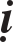 Döïng ñaù nghe giaûng: Ñaïo Sinh laø ñeä töû cuûa Phaùp sö La-thaäp, hoài aáy phaåm sau cuûa kinh Nieát-baøn chöa coù ôû Trung Quoác, nhöng ngaøi ñaõ ñoïc thuoäc töø laâu vaø noùi: “Nhaát-xieån-ñeà cuõng seõ thaønh Phaät”, chæ laø kinh aáy coù maët ôû ñaây chöa troïn boä. Luùc naøy nhöõng giaûng sö khaùc ñeàu coâng kích ngaøi, cho ngaøi laø ñem taø thuyeát tuyeân truyeàn, döïa vaøo luaät taån xuaát ngaøi. Ñaïo Sinh töø bieät ñeán ñaát Taán, ngaøi vaøo Hoå Khaâu, Bình Giang döïng ñaù laøm thính chuùng roài giaûng kinh Nieát-baøn. Ñeán ñoaïn “Xieån-  ñeà coù Phaät taùnh”. Ngaøi hoûi: Nghóa maø ta giaûng coù kheá hôïp taâm Phaät khoâng? Caû daõy ñaù ñeàu gaät ñaàu ñoàng yù. Veà sau, ngaøi vaân du ñeán Khuoâng Sôn, ôû ngoïn Toûa Caûnh, nghe ngaøi Ñaøm-voâ-saám dòch laïi phaåm sau cuûa kinh Nieát-baøn ôû Baéc Löông, ngaøi ñeán Nam Kinh, quaû nhieân trong phaåm aáy coù noùi “Xieån-ñeà ñeàu coù Phaät taùnh” ngaøi hoan hyû voâ cuøng.Nam Löông: Ngoác Phaùt OÂ Coâ ngöôøi Tieân Ty, Haø Nam, luùc naøy laø ñôøi Taán Ñeá nieân hieäu An Nguyeân naêm ñaàu, oâng chieám cöù Quaûng Vuõ, laáy hieäu laø Nam Löông (nay laø Taây, Cuûng Xöông loä, Lan Chaâu, xöa laø ñaát cuûa Ung chaâu). Naêm Maäu Tuaát, laáy nieân hieäu Thaùi Sô. Naêm Canh Tyù, Lôïi Loäc Coâ vaøo nieân hieäu Kieán Hoøa naêm ñaàu, thaùng gieâng, oâng muoán xöng Ñeá, An quoác töôùng quaân Thaâu Vaät Du noùi: “Nöôùc ta töø tröôùc ñeán nay ñeå toùc daøi, aùo choaøng qua vai traùi, khoâng ñoäi maõo mang ñai, doïn ñaát dôøi ñoâ khoâng coù thaønh quaùch nhaø cöûa, neân hay huøng cöôøng, nhìn sa maïc maø choáng choïi vôùi Trung Haï”. Lôïi Loäc Coâ nghe theo, lieàn xöng laïi Haø Taây Vöông, laáy nieân hieäu Kieán Hoøa, cho Quaûng Vuõ Coâng Noác Ñaøn laøm Ñoâ ñoác trung ngoaïi chö quaân söï Löông chaâu muïc. Naêm Nhaâm Daàn, Caûnh Vöông Noác Ñaøn leân ngoâi, laáy nieân hieäu Hoaèng Xöông. Thaùng tö naêm Maäu Thaân, Haäu Taàn chuû Dieâu Höng muoán baét Noác Ñaøn neân sai Thöôïng thö Lang Vy Toâng qua doø xeùt. Noác Ñaøn luaän veà thôøi cuoäc ñöông thôøi, ngang doïc voâ cuøng. Toâng trôû ra than raèng: “Baäc kyø taøi anh huøng ñaâu caàn phaûi laø Hoa Haï, keû thoâng minh baùc hoïcñaâu caàn phaûi ñoïc saùch, ngaøy nay ta môùi bieát ngoaøi chín chaâu, ngoaøi naêm kinh laïi coù ngöôøi nhö theá naøy!” Toâng trôû veà cho Höng bieát, raèng chöa theå tính chuyeän thoân tính Löông chaâu. Höng khoâng nghe beøn keùo quaân ñaùnh uùp Noác Ñaøn. Binh cuûa Haäu Taàn thua to. Thaùng möôøi moät, Noác Ñaøn xöng laø Löông Vöông, ñaïi xaù thieân haï, laáy nieân hieäu Gia Bình, ñaët ra traêm quan. Naêm Giaùp Daàn, töùc Taán Nghóa Hy thöù möôøi, Noác Ñaøn bò Taây Taàn Khaát Phuïc Sí Baøn gieát, Nam Löông dieät vong, caû thaûy ba chuû, trò vì möôøi taùm naêm.Phaùp sö Tueä Vieãn ôû Loâ Sôn: Ngaøi huùy laø Tueä Vieãn, hoï Giaû, ngöôøi Nhaïn Moân, thuôû nhoû laø Nho sinh, ñoïc khaép saùch söû, raát raønh Chu Dòch Trang, Laõo, töøng cuøng em laø Tueä Trì ñeán nghe Phaùp sö Ñaïo An giaûng phaùp xuaát theá. Nghe xong, ngaøi vui möøng vaø than: “Chín phaùi cuûa Nho gia chæ laø traáu caùm”, Theá roài ngaøi xuaát gia. Ñoà chuùng cuûa Ñaïo An ñeán vaøi ngaøn ngöôøi, ngaøi laø baäc thöôïng thuû. Ñaïo An töøng noùi: “Laøm cho doøng ñaïo chaûy traøn nöôùc phía ñoâng coù phaûi laø Vieãn naøy chaêng!” Naêm Giaùp Thaân, töùc Taán Vuõ Ñeá naêm Thaùi Nguyeân naêm thöù chín, nöôùc Tieàn Taàn loaïn, ngaøi qua Taán. Khi ñeán Gianh Taây, thaáy Loâ sôn caûnh ñeïp, ngaøi döøng laïi döïng Long Tuyeàn tònh xaù ôû Giang chaâu. Sau ngaøi qua truù nguï ôû chuøa Taây Laâm cuûa Tueä Vónh, roài veà Sôn Ñoâng döïng chuøa Ñoâng Laâm. Trong luùc khôûi coâng, thaàn nuùi giaùng ñieàm linh, nguyeän giuùp söùc ñeå ngöôøi ngöôøi doác loøng tin. Ñeâm aáy saám chôùp muø trôøi, möa lôùn truùt xuoáng. Saùng hoâm sau, ngaøi nhìn xem thì thaáy khoâng bieát bao caây goã toát ngoån ngang treân ñaát. Luùc aáy, Taán töôùng quaân Hoaøn Y vöøa ñeán nhaäm chöùc, thaáy vieäc nhö vaäy kinh ngaïc cho laø thaàn dò, neân taáu xin laäp chuøa. Naêm Bính Tuaát, chuøa döïng xong. Ñôøi nhaø Taán, nhöõng baäc kyø taøi trong thieân haï phaàn nhieàu mai danh aån tích khoâng ra laøm quan, khi nghe Loâ Sôn Vieãn Coâng môû ñaïo, hoï ñeàu tieán tu hoïc theo ngaøi. Naêm Canh Daànngaøi noùi vôùi nhöõng ngöôøi nhö Löu Trình Chi raèng: Neáu caùc oâng duïng taâm vaân du ôû Tònh ñoä thì caàn phaûi gaéng söùc. Theá roài ngaøi cuøng hoï ñoái tröôùc töôïng Phaät Voâ Löôïng Thoï phaùt chí nguyeän, trai giôùi laäp theä quyeát chí caàu sinh Tònh ñoä. Luùc naøy Taêng tuïc ñaõ leân ñeán moät traêm hai möôi ba ngöôøi. Hoï cuøng phaùt nguyeän ñaët taâm ngoaøi vaät. Taï Linh Vaän ñaõ ñaøo hai möôi ba caùi ao ôû Ñoâng Laâm vaø thaû sen. Moãi khi tieãn khaùch, ngaøi khoâng ñi ra quaù Hoå Kheâ. Naêm Canh Tuaát töùc Nghóa Hy naêm thöù saùu, Ñaïo só Luïc Tu Tónh ruû Ñaøo Uyeân Minh vaøo nuùi gaëp ngaøi. Luùc ñöa veà, ba ngöôøi caàm tay noùi chuyeän ñeán noãi vöôït quaù Hoå Kheâ. Ba ngöôøi nhìn nhau roài cöôøi vang, ngaøy nay ngöôøi ta veõ laïi caûnh aáy laáy teân laø Tam Tieáu Ñoà. Uyeân Minh voán raát meâ uoáng röôïu, chòu khoâng noåi ñaønh xuoáng nuùi. Ngaøy saùu thaùng taùm naêm AÁt Maõo, ngaøi chaép tay, quay maët veà Taây maø tòch, thoï taùm möôi boán tuoåi, Taï Linh Vaän soaïn vaên bia. Ñoà chuùng trong Lieân xaõ ñeán vaøi ngaøn ngöôøi, trong ñoù coù möôøi taùm ngöôøi raát noåi tieáng.Lieân Hoa Laäu: (Duøi thuûng hoa sen cho nöôùc xuoáng chaàm chaäm, nöôùc ñaày thì theû tre ghi thôøi khaéc noåi leân, xem möïc nöôùc cao thaáp maø bieát giôø giaác sôùm hay muoän): Taêng Tueä Yeáu laø ñeä töû cuûa Vieãn Coâng. Yeáu lo trong nuùi naøy khoâng coù khaéc laäu ñeå bieát giôø giaác neân sö môùi döïng moät hoa sen goàm möôøi hai caùnh ngay trong ao, nhôø soùng laøm noù di chuyeån ñeå aán ñònh möôøi hai giôø (töùc hai möôi boán giôø ñoàng hoà). Noù quay raát chính xaùc so vôùi boùng maët trôøi. Ngaøy nay ngöôøi ta goïi caùi naøy laø Vieãn coâng lieân hoa laäu.Haäu Taàn: Hoï Dieâu, teân Traønh, töï Caûnh Maäu, con naêm thöù hai möôi boán cuûa Daëc Troïng, ngöôøi ôû Xích Ñình. Anh oâng laø Töông ñaùnh traän cheát, Traønh daãn heát em sang ñaàu haøng Taàn roài laøm töôùng cuûa Taàn. Ñoâng Taán Vuõ Ñeá naêm Thaùi Nguyeân naêm thöù taùm, Taàn chuû Phuø Kieân ñaùnh Taán, phong Duyeän chaâu Thöù söû Dieâu Traønh laøm Long kî töôùng quaân naém giöõ vieäc quaân cuûa Ích chaâu, Löông chaâu. Kieân thua traän, Moä Dung Thuøy baøn möu khoâi phuïc nhaø Yeân. Thaùng ba naêm sau, Tröôûng söû Moä Dung Hoaèng traán ôû ñaát Baéc cuûa Taàn noåi leân laøm phaûn roài troán ñeán Quan Ñoâng, Taàn sai Taû töôùng quaân Ñaäu Xung laøm Tröôûng söû, Long  kî töôùng quaân Dieâu Traønh laøm Tö maõ khôûi binh ñaùnh Hoaèng vaø ñaùnh Bình Döông Thaùi thuù Moä Dung Xung. Binh Taàn thua to. Traønh hoaûng sôï chaïy leân Vò Baéc. Boïn Maõ Muïc, Thieân Thuûy, Y Vy, Y Töôøng, Nam An, Baøng Dieãn keâu goïi daân giaøu ôû ñaát Khöông, quaûn lyù heát soá ngöôøi naøy, coù ñeán hôn naêm vaïn nhaø veà vôùi Dieâu Traønh, suy toân Traønh laøm minh chuû, Traønh töï xöng laø Haäu Taàn Vöông, laáy nieân hieäu Baïch Töôùc. Thaùng tö naêm Bính Tuaát, töùc Ñoâng Taán Thaùi Nguyeân naêm thöù möôøi moät, Traønh töø Thieåm Taây Phuïng Töôøng Trang laõng loä, Kinh chaâu vaøo Tröôøng An, leân ngoâi Hoaøng Ñeá, ñoåi nieân hieäu Kieán Sô, laáy quoác hieäu Ñaïi Taàn, ñaët chöùc quan khaùc vôùi Haäu Taàn, laäp con laø Höng laøm Thaùi töû, ñaët ra traêm quan. Thaùng hai naêm Quyù Tî, Kieán Sô naêm thöù taùm, Traønh maát, Thaùi töû Höng giaáu kín khoâng phaùt tang, töï xöng ñaïi töôùng quaân, daãn quaânñaùnh Taàn. Taàn chuû Phuø Ñaêng thua to. Thaùng naêm sau, Höng môùi phaùt tang roài leân ngoâi Hoaøng Ñeá, laáy nieân hieäu Hoaøng Sô, truy phong Traønhthuïy laø Chieâu Hoaøng Ñeá. Naêm Kyû Hôïi, töùc Taán An Ñeá naêm Long An naêm thöù ba, thaùng chín, Höng thaáy tai hoaïn xaûy ra hoaøi neân giaùng xuoáng laøm Taàn Vöông, ñoåi nieân hieäu Hoaèng Thæ. Thaùng gieâng naêm Bính Thìn töùc Hoaèng Thæ naêm thöù möôøi taùm, Höng maát. Thaùi töû Hoaèng leân ngoâi, laáy nieân hieäu Vónh Hoøa. Taán ñaùnh Taàn, thaùng naêm Nghóa Hy naêm thöù möôøi ba, Hoaèng ñem vôï con, quaàn thaàn ñaàu haøng Taán, Haäu Taàn goàm ba chuû, trò vì ba möôi boán naêm.Cung Ñeá: Huùy Ñöùc Vaên, töï Ñöùc Vaên, em cuøng meï vôùi An Ñeá, ñöôïc phong laøm Lang Da Vöông. Thaùng möôøi hai naêm Nghóa Hy naêm thöù möôøi boán, Toáng Coâng Löu Duï söûa di chieáu ñöa oâng leân ngoâi. OÂng ôû ngoâi hai naêm, nhöôøng ngoâi cho Toáng, thoï ba möôi baûy tuoåi. Nieân hieäu Nguyeân Hy hai naêm.Sa-moân Phaùp Quaû: Nguïy Thaùi Toâng raát kính troïng ngaøi, phong cho chöùc quoác phuï Nghi Thaønh töû Trung Tín Haàu, hieäu laø Taêng Thoáng nhöng ngaøi coá tình khoâng nhaän. Thaùi Toâng xa giaù ñeán nôi ngaøi ôû, thaáy cöûa ngoõ chaät heïp, vua lieàn cho môû roäng ra. Ngaøi nhaäp dieät naêm Kyû Muøi, thoï taùm möôi ba tuoåi. Thaùi Toâng ñeán vieáng ba laàn, truy taëng hieäu laõo thoï töôùng quaân Trieäu Hoà Linh Coâng.+ Thaùng baûy, Toáng Coâng Löu Duï ñöôïc phong töôùc vöông, naêm sau, Ñeá nhöôøng ngoâi cho Toáng Vöông. Duï ñöa Ñeá xuoáng laøm Linh Laêng Vöông, sau sai ngöôøi gieát.Taây Taán, Ñoâng Taán caû thaûy möôøi laêm Ñeá Vöông, trò vì moät traêm naêm möôi laêm naêm. Rieâng Ñoâng Taán coù möôøi moät chuû, trò vì moät traêm leû ba naêm, vaän nöôùc veà nhaø Toáng.Nam Baéc trieàu:+ Toáng: Hoï Löu, ñoùng ñoâ ôû Kieán Khang, goàm Cao Toå Vuõ Hoaøng Ñeá, Thieáu Ñeá, Thaùi Toå Vaên Ñeá, Vuõ Ñeá, Pheá ñeá, Thaùi Toå Minh Ñeá, Pheá Ñeá, Thuaän Ñeá, caû thaûy taùm chuû roài nhöôøng ngoâi cho Teà.Cao Toå Vuõ Ñeá: Huùy laø Duï, töï Ñöùc Dö, ngöôøi Baønh Thaønh (Töø chaâu) haäu dueä cuûa Haùn Sôû Nguyeân Vöông Löu Giao. Thaùng saùu naêm Canh Thaân, oâng nhaän ngoâi töø nhaø Taán, ôû ngoâi ba naêm, thoï saùu möôi baûy tuoåi. Nieân hieäu Vónh Sô ba naêm.Taây Löông: Lyù Caûo, töï Huyeàn Thaïnh. Naêm Bính Thaân (Taán Vuõ Ñeá Thaùi Nguyeân naêm naêm thöù hai möôi moát), oâng chieám Coâ Taïng (nay laø tænh Cam Tuùc, Taây Löông chaâu). Naêm Canh Tyù (Taán An Ñeá, Long An naêm thöù tö), Caûo laáy laøm naêm ñaàu. Naêm AÁt Tî (Taán An Ñeá, Nghóa Hy naêm ñaàu), Taây Löông Coâng Lyù Caûo dôøi ñoâ veà Töûu Tuyeàn (nay laø tænh Cam Tuùc, Tuùc Chaâu loä) laáy nieân hieäu Kieán Sô. Naêm Bính Thìn (Taán Nghóa Hy naêm thöù möôøi hai) Löông chuû Löu Haâm leân ngoâi, ñoåi nieân hieäu Gia Höng. Toáng Cao Toå, Vónh Sô naêm ñaàu, Löông chuû Lyù Tuaân laáy nieân hieäu Vónh Kieán naêm ñaàu. Ñeán Vónh Kieán naêm thöù ba, oâng bò Baéc Löông tieâu dieät ôû ngoâi caû thaûy hai möôi hai naêm. Lyù Caûo töøng töï tay vieát leänh daïy caùc con oâng raèng: “Keû laøm theo chaùnh söï phaûi thaän troïng trong thöôûng phaït chôù vì yeâu gheùt, gaàn ngöôøi trung chaùnh xa keû gian nònh, chôù ñeå Taû höõu troäm laøm möa laøm gioù vì ñoù laø nguyeân nhaân phaù huûy danh döï. Gaëp khen cheâ, phaûi xeùt roõ hö thöïc; nghe kieän caùo, aùp duïng hình phaûi nhu hoøa maø quyeát ñònh, caån thaän chôù traùi nghòch vôùi nhieàu ngöôøi, chôù coi thöôøng thanh saéc, caàn phaûi hoûi han, chôù töï chuyeân quyeàn. Ta lo vieäc naêm, tuy chöa theå lo yeân cho daân, nhöng choân ñöôïc caùi teä, giaáu ñöôïc caùi xaáu, sôùm vì giaëc loaïn, chieàu lo xaõ taéc, beân ngoaøi khoâng coâ phuïc keû môùi ngöôøi cuõ, laøm vieäc coâng bình, ñoái xöû nhö nhau. Tröôùc khoâng lo thì ñieàu hay taát maát, tính gaàn thì hay thieáu huït, lo xa thìhay dö thöøa. Ñöôïc vaäy môùi ngoõ haàu khoâng hoå theïn vôùi tieàn nhaân.Thieáu Ñeá: Doanh Döông Vöông teân Nghóa Phuø, con tröôûng cuûa Vuõ Ñeá, coù tang nhöng khoâng bieát giöõ leã, Tö khoâng Töø Tieän pheá oâng roài gieát. OÂng ôû ngoâi moät naêm, thoï möôøi chín tuoåi. Nieân hieäu Caûnh Bình moät naêm.Nguïy: Ñaïo só Khaáu Khieâm Chi ôû Tung Sôn tu theo thuaät cuûa Tröông Thieân Sö, töï noùi mình töøng gaëp Laõo Töû giaùng xuoáng trao cho thuaät tích coác khinh thaân vaø Khoa giôùi hai möôi quyeån, sai oâng laøm trong saïch laïi Ñaïo giaùo. Khieâm Chi mang saùch naøy daâng cho Nguïy chuû. Trong trieàu, ngoaøi daân chöa ai daùm tin, chæ moät mình Taû quang loäc ñaïi phu Thoâi Haïo toân thôø Khieâm Chi, ñi theo hoïc thuaät naøy. Hôn nöõa Thöôïng thö taùn thaùn vieäc ñoù, neân Nguïy chuû vui möøng sai söù ñem vaøng ngoïc luïa traâu boø ñeán teá ôû Trung Nhaïc roài röôùc Khieâm Chi veà.Thaùi Toå Vaên Ñeá: Teân Nghóa Long, con naêm thöù ba cuûa Vuõ Ñeá, ñöôïc phong laøm Nghi Ñoâ Vöông. Thieáu Ñeá bò pheá xong, boïn Töø Tieän Chi ñöa oâng leân ngoâi ôû Giang Laêng, oâng ôû ngoâi ba naêm, thoï boán möôi baûy tuoåi. Nieân hieäu Nguyeân Gia ba möôi naêm. OÂng laäp chuøa Thieàn Linh cuùng döôøng ngaøn taêng. Sa-moân Boâi Ñoä thò tòch vaøo thaùng taùm naêm Bính Daàn, an taùng ôû Phuù Chu Sôn, Kieán Khang. Boâi Ñoä sinh tröôûng ôû Kyù Chaâu, hoaèng hoùa hôn boán möôi naêm.Thaùng taùm, Thoå Coác Hoãn Uy Vöông A Saøi maát. OÂng coù hai möôi ngöôøi con, luùc bò beänh oâng goïi heát hai möôi ngöôøi con laïi vaø daën: Ta cheát roài, caùc ngöôi phaûi ñöa Moä Khoâi leân laøm chuû. (Khoâi laø em cuøng meï vôùi A Saøi). OÂng baûo caùc con oâng moãi ngöôøi ñöa ra moät muõi teân, oâng laáy moät muõi ñöa cho em laø Moä Lôïi Dieân vaø sai beû, sau laáy möôøi chín muõi boù laïi thaønh moät boù sai beû thì chaúng ai beû ñöôïc. A Saøi noùi: Ñôn ñoäc thì deã gaõy, hoïp laïi thì khoù beû, caùc ngöôi phaûi doác heát söùc ñoàng loøng môùi coù theå giöõ yeân ñöôïc nöôùc nhaø. Noùi xong thì oâng maát. Moä Khoâi voã yeân, thu nhaän soá daân thaát nghieäp cuûa Taàn, Löông, boä laïc trôû neân huøng maïnh. Tuïc Haäu Haùn Thö cheùp: A Saøi laø haäu dueä ba ñôøi cuûa hoï Khöông laø hoï khaùc cuûa hoï Khöông (khoâng phaûi rôï Khöông).Tónh Tieát Tieân Sinh: Ñaøo Nguyeân Löôïng ôû ñaát Taán coù teân laø Uyeân Minh, ôû Toáng teân laø Tieàm, ñôøi goïi oâng laø Tónh Tieát Tieân Sinh. OÂng laø taèng toân cuûa Khaûn, beân nhaø oâng coù troàng naêm caây lieãu, vaø oâng soaïn Nguõ Lieãu Tieân Sinh truyeän ñeå töï keå veà mình. OÂng laøm huyeän leänh ôû Baønh Traïch, maát trong naêm naøy, thoï saùu möôi ba tuoåi. OÂng ôû laøng Laät,nuùi Saøi Tang, huyeän Ñöùc Hoùa, loä Giang chaâu. OÂng töøng soaïn Söu Thaàn Luïc ghi laïi nhöõng daáu tích linh dieäu cuûa Phaät. OÂng coù naêm ngöôøi con laø Nghieãm, Só, Phaàn, Daät, Ñoàng. OÂng noäi oâng teân Maäu laøm Vuõ Xöông Thaùi thuù, cha oâng laøm Tö Thaønh Thaùi thuù, söû hay cheùp nhaàm teân oâng.Taây Taàn: Khaát Phuïc Quoác Nhaân, ngöôøi Tieân Ty, laøm quan cho Phuø Taàn. Thaùng baûy, Ñoâng Taán Vuõ Ñeá, Thaùi Nguyeân naêm thöù taùm, Quyù Muøi, Taàn chuû Phuø Kieân thua Taán, duøng Quoác Nhaân laøm tieàn töôùng quaân, gaëp luùc thuùc phuï cuûa Quoác Nhaân laø Boä Ñoài laøm phaûn ôû Luõng Taây, Kieân sai Quoác Nhaân trôû laïi ñaùnh hoï. Quoác Nhaân, Boä Ñoài cuøng chieám moät phöông, binh ñoâng ñeán hôn möôøi vaïn. Naêm Giaùp Thaân, Quoác Nhaân chieám kinh thaønh (Lan chaâu, Cuûng Xöông loä, Thieåm Taây). Naêm AÁt Daäu laáy quoác hieäu laø Taàn (Taây Taàn), laáy nieân hieäu Kieán Nghóa. Naêm Kyû Söûu, Taây Taàn Vuõ Nguyeân Vöông Caøn trôû veà, laáy nieân hieäu Thaùi Sô. Taán An Ñeá, Nghóa Hy naêm thöù möôøi laêm, Kyû Daäu, Taây Taàn laáy nieân hieäu Caùnh Thæ. Naêm Nhaâm Tyù, Taây Taàn chuû laø Thaùi Toå Sí Baøn laáy nieân hieäu Vónh Khang. Toáng Cao Toå nieân hieäu Vónh Khang naêm ñaàu, Taây Taàn laáy nieân hieäu Kieán Thæ. Luùc naøy laø Nguyeân Gia naêm thöù naêm, Toaûn Maït laáy nieân hieäu Vónh Hoaèng, vaø bò Haùch Lieân nhaø Haï dieät, goàm boán chu,û trò vì boá möôi laêm naêm.Ñaïi Haï: Haäu dueä cuûa Hung Noâ Taû Hieàn Vöông teân laø Boät Boät. Naêm Bính Ngoï (Ñoâng Taán An Ñeá Nghóa Hy naêm thöù hai) OÂng chieám Soùc Phöông laáy quoác hieäu Ñaïi Haï. Naêm sau laáy nieân hieäu Long Thaêng. Naêm Quyù Söûu, Haï chuû Boät Boät duøng Thaùc Can A Lôïi laõnh töôùng laøm Ñaïi giaùm phaùt ñoäng möôøi vaïn daân Di Haï ôû Lónh Baéc döïng Ñoâ Thaønh ôû Soùc Chaâu (thuoäc Haø Ñoâng, Sôn Taây ñaïo, Taây Kinh loä, teân quaän laø Maõ AÁp). OÂng noùi: “Traãm môùi thoáng nhaát thieân haï, laøm vua vaïn bang, neân goïi thaønh môùi xaây laø Thoáng Vaïn”, ñoåi nieân hieäu Phuïng Töôøng. Boät Boät töï nghó, oâng noäi mình laáy hoï meï laø hoï Löu laø khoâng ñuùng leã, toäc hoï töø xöa chöa töøng ñoåi hoï Haùch Lieân. OÂng cho raèng Ñeá Vöông laø con trôøi,ñoù laø Haùch noái lieàn vôùi Thieân.Ñeán Toáng Nguyeân Gia naêm thöù hai (AÁt Söûu), Xöông leân ngoâi, laáy nieân hieäu Thöøa Quang. Thöøa Quang naêm thöù ba, Nguyeân Nguïy Heà Caân vaø Haï Bình Nguyeân Coâng Ñònh cuøng giöõ Tröôøng An. Naêm Maäu Thìn, Xöông ñoåi nieân hieäu Ñònh Thaéng. Nguïy Ñeá Thoï thöøa luùc sô hôû ñaùnh Thoáng Vaïn thaønh. Binh cuûa Haï chuû Xöông tan vôõ, Xöông chaïy leân Thöôïng Khueâ. Nguïy chuû vaøo Thoáng Vaïn baét coâng khanh, haäu phi, cung nhaân cuûa nhaø Haï ñeán hôn vaïn ngöôøi, traâu ngöïa boø deâ ñeán maáy vaïn con, cuûa baùu kho ñuïn thì khoâng ñeám xieát. Thaùng hai, Toáng Nguyeân Gia naêm thöù naêm, Nguïy Bình Baéc töôùng quaân uùy Quyeán ñaùnh Xöông  ôû Thöôïng Ñoâ vaø baét soáng ñöa veà Bình Thaønh. Nguïy chuû cho Xöông ôû trong Taây Cung, chu caáp ngöïa xe vaät duïng, gaû em laø Sô Bình coâng chuùa cho Xöông, phong töôùc Coái Keâ coâng. Nhaø Haï toàn taïi hai möôi boán naêm thì maát nöôùc. Hoï haùch Lieân chính laø Khuaát Tín.Toáng Ñeá haï chieáu ñoùn Toân giaû Caàu-na Baït-ñeà vaøo kinh. Thaùng gieâng ngaøi ñeán Kieán Khang gaëp Ñeá. Vaên Ñeá aân caàn hoûi thaêm söùc khoûe ngaøi vaø hoûi Phaät phaùp. Moät hoâm Ñeá hoûi:Quaû nhaân thöôøng muoán trì trai khoâng saùt sinh, nhöng baûn thaân gaëp vieäc thöôøng sinh trôû ngaïi, mong thaày chæ daïy phaûi laøm sao?Toân giaû ñaùp:Ñaïo ôû nôi taâm chöù khoâng phaûi ôû vieäc laøm, phaùp do chính mình chöù khoâng phaûi do ngöôøi khaùc. Vaû laïi caùch tu cuûa Ñeá vöông khoâng gioáng keû thaát phu. Thaát phu neáu khoâng khaéc khoå haønh trì thì laøm sao duøng ñöôïc. Coøn nhö ñeá vöông laáy boán bieån laøm nhaø, laáy muoân daân laøm chính, phaùt ngoân moät lôøi hay thì quan daân ñeàu vui möøng, ban boá moät vieäc toát thì ngöôøi thaàn ñeàu haân hoan, duøng hình nhöng khoâng laáy maïng hoï, sai dòch nhöng khoâng veùt söùc hoï thì möa thuaän gioù hoøa, luùa traùi sum sueâ. Cöù theá maø trì trai ñaõ lôïi ích laém roài, do khoâng saùt sinh, lôïi laïc voâ keå, chöù ñaâu phaûi ñôïi ngay trong böõa aên, baûo toaøn ñöôïc moät maïng soáng, roài sau môùi cöùu teá cuøng khaép? Theá nhöng phaûi thaät caàn kieäm.Ñeá nghe xong voã gheá khen:Theá tuïc meâ dieäu lyù, taêng ngöng treä trong giaùo ñieàu tröôùc maét, coøn nhöõng lôøi cuûa thaày thaät ñaùng cuøng trôøi ngöôøi ñaøm luaän.Töø ñoù Ñeá toân ngaøi laøm thaày, thænh ngaøi ôû chuøa Kyø Hoaøn, cung caáp raát haäu hyû. Ngaøi giaûng kinh Phaùp Hoa, Thaäp Ñòa Phaåm taïi chuøa, ngaøy naøo Ñeá cuõng daãn coâng khanh ñeán döôùi toøa nghe giaûng. Phaùp tòch höng thònh nhö theá naøy chöa töøng coù.Baéc Yeân: Phuøng Baït, ngöôøi Kyù chaâu (Yeân Nam, Haø Baéc ñaïo, Chaân Ñònh loä, Kyù chaâu, Tín quaän) laøm quan cho Haäu Yeân. Naêm Ñinh Muøi (Ñoâng Taán An Ñeá, Nghóa Hy naêm thöù ba) nöôùc Haäu Yeân loaïn, Baït lieàn soaùn dieät roài chieám Xöông Leâ, laáy hieäu Baéc Yeân (nay laø Bình Loan loä, quaän Baéc Bình) Naêm Kyû Daäu, laø nieân hieäu Thaùi Bình naêm ñaàu. Ñeán Toáng Ñeá Nguyeân Gia naêm thöù taùm, Baéc Yeân Chieâu Ñeá Hoaèng leân ngoâi, laáy nieân hieäu Ñaïi Nhaõ. Ñaïi Nhaõ naêm thöù saùu, bò Nguyeân Nguïy dieät. Baéc Yeân toàn taïi hai möôi taùm naêm.Toáng: Vaên Ñeá baûo beà toâi cuûa mình laø Ñoan Döông Doaõn Haø Thöôïng Chi raèng: “Vöøa roài traãm thaáy Nhan Dieân Chi, Toâng Bính soaïn luaän, phaùt huy phaùp Phaät raát coù nghóa lyù, ñoàng thôøi khuyeán hoùa loøng ngöôøi. Neáu laøm cho nhöõng ngöôøi laøm quan caûm nhaän söï giaùo hoùa naøy thì Traãm khoanh tay maø thieân haï cuõng thaùi bình roài, ta coøn lo vieäc gì nöõa!”Haø Thöôïng Chi nhaân ñoù taâu: Moät laøng coù traêm nhaø, möôøi ngöôøi giöõ Nguõ giôùi thì möôøi ngöôøi aáy laø nhöõng ngöôøi thuaàn löông. Trong aáp coù ngaøn nhaø traêm ngöôøi tu Thaäp thieän thì traêm ngöôøi aáy hoøa kính, hieáuthuaän. Neáu ñem leà loái aáy truyeàn daïy khaép nöôùc thì trong öùc ngaøn nhaø seõ coù traêm vaïn ngöôøi coù nhaân ñöùc. Heã laøm moät vieäc laønh thì boû ñi moät vieäc aùc, boû ñöôïc moät vieäc aùc thì döùt ñöôïc moät hình phaït. Moät nhaø döùt moät hình phaït thì caû nöôùc döùt ñöôïc vaïn hình phaït. Ñoù laø ñieàu maø hoaøng thöôïng goïi laø ngoài yeân maø khieán thieân haï thaùi bình laø theá.Baéc Löông: Giaû Moâng ngöôøi Hoà, Ñoâng Taán An Ñeá nieân hieäu Long An naêm ñaàu (Ñinh Daäu), oâng chieám Tröông Dòch, laáy quoác hieäu laø Baéc Löông, xöng laø Haø Taây Vöông, laáy nieân hieäu Thaàn Tyû. Naêm Kyû Hôïi ñoåi nieân hieäu Thieân Tyû. Naêm Taân Söûu, Vuõ Tuyeân Vöông Thö Cöø Moâng Toán leân ngoâi, ñoåi nieân hieäu Vónh An. Naêm Nhaâm Tyù oâng dôøi  ñoâ veà Coâ Taïng, ñoåi nieân hieäu Nguyeân Thæ, naêm Maäu Thìn ñoåi nieân hieäu Thöøa Huyeàn. Naêm Canh Ngoï, Moâng Toán sai ngöôøi sang trieàu coáng Nguyeân Nguïy, naêm Taân Muøi ñoåi nieân hieäu Nghóa Hoøa. Naêm Nhaâm Thaân, Nguyeân Nguïy sai Taây an töôùng Quaân Lyù Thuaän ñi söù nöôùc Löông roài veà, Nguïy chuû hoûi vieäc cuûa Löông theá naøo, Thuaän ñaùp: Moâng Toán traûi qua gian nan, am töôøng quyeàn bieán. Nhöng leã laø söï höng thònh cuûa ñöùc, kính laø goác cuûa thaân, Moâng Toán khoâng coù leã kính, theo Thaàn thaáy, khoâng toàn taïi bao laâu nöõa. Naêm Quyù Daäu, Moâng Toán maát, con laø Thaùi thuù Ñoân Hoaøng Muïc Kieàn leân ngoâi laø Haø Taây Vöông, ñoåi nieân hieäu Thöøa Hoøa. Muïc Kieàn beân ngoaøi tuy tu chænh leã cuûa beà toâi, nhöng trong loøng thì traùi nghòch. Thaùng ba naêm Kyû Maõo, Nguïy chuû ñaùnh Löông. Thaùng saùu Nguïy chuû ñeán Coâ Taïng. Thaùng chín, con ngöôøi anh Muïc Kieàn laø Vaïn Nieân ñem quaân ra haøng Nguïy, thaønh Coâ Taïng thaát thuû. Muïc Kieàn daãn hôn nöûa vaïn vaên voõ töï troùi xin haøng. Nguïy chuû môû troùi tieáp ñaõi hoï. Tröông Dòch ngaøy nay laø Cam Chaâu loä. Coâ Taïng laø Löông chaâu. Ñoân Hoaøng laø Löông Chaâu loä, thuoäc tænh Cam Tuùc, Ung chaâu.Baïch Tuùc Sa-moân: Sö huùy Ñaøm Thæ, coøn coù teân laø Tueä Thæ. Trong Nguïy Thö Phaät Laõo Chí ghi: Sa-moân Tueä Thæ hoï Tröông, ngöôøi Thanh Haø, thaày sö laø Phaùp sö Cöu-ma-la-thaäp. Löu Duï nhaø Taán tieâu dieät Haäu Taàn, laïi Haï Haùch Lieân Khuaát Tín ñuoåi ñeán Tröôøng An, taêng tuïc bò gieát haïi, nhöng sö dao cheùm chaúng bò thöông. Khuaát Tín noåi giaän, trieäu sö ñeán roài caàm göôm ñeo beân mình töï tay cheùm, nhöng vaãn chaúng laøm toån thöông sö. Khuaát Tín thaát kinh laïy taï, saùm hoái. Traêm daân nhôø söùc töø cuûa Sö neân traùnh ñöôïc tai hoïa. Nguïy Thaùi Vuõ bình ñònh Haùch Lieân Xöông, Sö veà vôùi Nguïy. Nguïy naêm Chaân Quaân Thaùi Bình naêm thöù saùu, Thaùi Vuõ Ñeá thaûo phaït giaëc loaïn Caùi Ngoâ, ñeán Tröôøng An thaáy trong chuøa coù binh khí, Vuõ Ñeá noåi giaän. Tö Ñoà Thoâi Haïo nhaân ñoù khuyeân Thaùi Vuõ Ñeá gieát heát Sa-moân, huûy ñoát kinh töôïng. Thaùi Bình Chaân Quaân naêm thöùmöôøi moät, Thoâi Haïo caäy mình taøi löôïc lieàn soaïn Quoác söû ghi nhöõng vieäc ñôøi tröôùc cuûa Nguïy roài döïng ôû ngaõ tö ñöôøng, khaéc bia ñaù ôû Giao Ñaøn. Ngöôøi phöông Baéc ñeàu phaãn noä. Thaùi Vuõ cho Haïo caû gan phôi caùi xaáu cuûa ñaát nöôùc, noåi giaän sai Höõu Ty ñònh toäi Haïo vaø caùc quan bí thö lang laïi, goàm moät traêm hai möôi taùm ngöôøi phaûi bò tru di naêm hoï. Luùc naøy Sö ñeán gaëp Thaùi Vuõ Ñeá, Vuõ noåi giaän sai ngöôøi cheùm nhöng Sö chaúng heà toån thöông, Vuõ Ñeá ruùt kieám ñeo beân mình ra cheùm, cuõng khoâng laøm Sö bò thöông. Vuõ Ñeá sai nhoát Sö vaøo chuoàng coïp, baày coïp thaáy Sö ñeàu phuû phuïc xuoáng. Vuõ Ñeá thaát kinh, môøi Sö leân ñieän laïy taï saùm hoái, heát loøng toân kính. Tröôùc ñaây, Thaùi töû Caûnh Muïc laø ngöôøi trò chaùnh raát saùng suoát, trung thöôøng thò Toâng AÙi baûn taùnh xaáu xa, khoâng theo pheùp nöôùc, gieøm pha Thaùi töû. Thaùi töû lo buoàn maø cheát. Thaùi Vuõ Ñeá daàn daàn bieát ñöôïc vieäc naøy, hoái haän voâ cuøng. Toâng AÙi sôï bò gieát, neân thaùng hai naêm Chaùnh Bình naêm thöù hai, AÙi gieát Vuõ Ñeá. Thöôïng thö Nguyeân Haï Luïc Loäc daãn quaân truy gieát AÙi, ñöa hoaøng toân Dueä leân ngoâi, ñoåi nieân hieäu. Sö ñi treân buøn nhöng chaân vaãn saùng saïch, neân ngöôøi ta goïi ngaøi laø Baïch Tuùc Sa-moân.Nguïy: Nieân hieäu Höng An naêm ñaàu, quaàn thaàn ñeàu khuyeân vua khoâi phuïc laïi Phaät giaùo, vua haï chieáu: Phaøm laø ñeá vöông phaûi noi theo pheùp taéc saùng suoát, toû roõ ñöôïc nhaân nghóa. Vua phaûi thöøông ban hueä cho muoân daân, laøm lôïi ích cho moïi loaøi. Tuy ngaøy xöa vaãn coøn nhöõng chính saùch haø khaéc, vì vaäy maø Xuaân Thu thích leã toân suøng söï saùng suoát, Teá ñieån ghi nhöõng doøng toäc coù coâng, huoáng gì Phaät giaùo! Coâng Ñöùc cuûa Nhö Lai truøm khaép ñaïi thieân, aân hueä cuûa Nhö Lai chaûy traøn ñaïi ñòa. Nhöõng ngöôøi truy nguyeân nguoàn goác sinh töû ñeàu khen laø phaùp quaùn thaáu ñaùo, nhöõng ngöôøi ñoïc vaên nghóa thì quyù bôûi cöûa ngoõ nhieäm maàu. Luaät caám nhaèm giuùp vua thoáng trò, taùnh thieän nhaèm lôïi ích keû trí ngöôøi nhaân, baøi baùc taø nguïy, khai dieãn chaùnh giaùc. Bôûi vaäy töø xöa ñeán nay khoâng ai maø chaúng toân suøng öa chuoäng. Hôn nöõa, Phaät giaùo laø toân giaùo maø nöôùc ta toân thôø. Nay leänh cho khaép chaâu quaän, nôi naøo coù daân ôû phaûi xaây moät ngoâi chuøa. Nhöõng ai, meán moä Phaät phaùp thích laøm Sa-moân thì cho pheùp xuaát gia. Chaâu lôùn cho pheùp naêm möôi ngöôøi, chaâu nhoû cho pheùp boánmöôi ngöôøi xuaát gia.”Baáy giôø khaép nöôùc nhöõng chuøa thaùp tröôùc ñaây bò ñaäp phaù ñeàu ñöôïc truøng tu laïi. Ñeá coøn leänh cho Höõu Ty phaûi ñuùc töôïng Phaät baèng ñoàng trong nhöõng chuøa lôùn naêm caáp do Thaùi Toå trôû xuoáng ñeán naêm Ñeá Vöông ñaõ xaây döïng. Moãi töôïng cao moät tröôïng saùu thöôùc. Ñeá ñíchthaân xuoáng toùc cho Sa-moân Sö Hieàn cuøng naêm ngöôøi khaùc, phong Sö Hieàn laøm ngöôøi quaûn lyù Taêng (Ñaïo nhaân thoáng).Theá Toå Hieáu Vuõ Ñeá: Teân laø Tuaán, con naêm thöù ba cuûa Vaên Ñeá, ñöôïc phong laøm Vuõ Laêng Vöông, Thöù söû Giang chaâu. Thaùng ba oâng hoïp binh ñaùnh Nguyeân hung Thieäu. Thaùng tö oâng leân ngoâi Hoaøng Ñeá ôû Taân Ñình, ôû ngoâi möôøi moät naêm, thoï ba möôi laêm tuoåi. OÂng laø ngöôøi hoïc roäng, xeùt ñoïc thö taáu raát kyõ. Nieân hieäu Hieáu Kieán ba naêm, Ñaïi Minh taùm naêm.Toáng: Chia Döông chaâu, Trieát Ñoâng thaønh naêm quaän, ñaët Ñoâng Döông Chaâu ñeå cai quaûn Coái Keâ, phaân Kinh, Töông, Giang, Döï chaâu thaønh taùm quaän, ñaët Trình Chaâu ñeå cai quaûn Giang Haï.* Hoa Nghieâm Kinh Thích Sôù: Nhaø Nguïy dieät Phaät giaùo, Thích Nguyeân Söôùng veà vôùi Toáng. Ngaøi ñeán Döông chaâu, nguï ôû chuøa Minh Nhaân, soaïn Hoa Nghieâm Kinh Thích Sôù, truyeàn giaûng ñeán ngaøy nay ñeàu baét ñaàu töø ngaøi.Toå naêm thöù 27: Toân giaû Baùt-nhaõ-ña-la.Ngaøi sinh tröôûng ôû Ñoâng AÁn, sau khi ñaéc phaùp vôùi Toân giaû Baát- nhö-maät-ña, ngaøi hoaèng hoùa ñeán vuøng Nam AÁn. Quoác vöông xöù naøy teân laø Höông Chí, laø vò vua raát suøng kính Phaät phaùp, ñoùn ngaøi veà cung kính cuùng döôøng, daâng ngaøi baûo chaâu voâ giaù. Nhaø vua coù ba ngöôøi con, laø Nguyeät Tònh Ña-la, Coâng Ñöùc Ña-la vaø Boà-ñeà-ña-la.Moät hoâm ngaøi ñöa baûo chaâu ra vaø hoûi ba vöông töû:Haït chaâu naøy troøn saùng, coù vaät gì saùnh baèng noù khoâng? Vöông töû thöù nhaát vaø naêm thöù hai ñeàu ñaùp:Haït chaâu naøy quyù nhaát trong taát caû chaâu baùu, khoâng vaät gì hôn noùñöôïc.Vöông töû naêm thöù ba laø Boà-ñeà-ña-la ñaùp:Haït chaâu naøy laø baûo traân theá gian nhöng chöa phaûi laø toái thöôïng.Trong caùc naêm thöù baùu thì Phaùp môùi laø toái thöôïng. Haït chaâu naøy laø aùnh saùng theá gian, chöa phaûi laø aùnh saùng toái thöôïng. Trong caùc thöù aùnh saùng, aùnh saùng cuûa trí môùi laø toái thöôïng. Haït chaâu naøy laø thöù aùnh saùng saïch cuûa theá gian chöa phaûæ laø thöù aùnh saùng saïch toái thöôïng. Trong caùc thöù saùng saïch thì saùng saïch cuûa taâm môùi laø toái thöôïng. AÙnh saùng cuûa haït chaâu khoâng theå töï soi, maø phaûi nhôø aùnh saùng cuûa trí môùi phaân bieät ñöôïc. Khi phaân bieät ñöôïc thì môùi bieát ñoù laø haït chaâu, bieát ñöôïc haït chaâu môùi thaáy söï quyù giaù cuûa noù. Khi thaáy roõ söï quyù giaù cuûa noù, thì vaät baùu aáy chaúng töï bieát noù quyù baùu. Khi phaân bieät ñöôïc haït chaâu, thì haït chaâu naøy chaúng töï bieát noù laø haït chaâu. haït chaâu chaúng töï bieát mình laø haït chaâu maø phaûi nhôø haït chaâu cuûa trí ñeå phaân bieät ñöôïc haït chaâu cuûa theá gian. Vaät baùu chaúng töï bieát noù laø vaät baùu maø phaûi nhôø vaät baùu cuûa trí ñeå thaáy roõ vaät baùu cuûa phaùp. Bôûi vaäy, Thaày coù ñaïo, coù cuûa baùu thì noù lieàn hieän, chuùng sinh coù ñaïo thì vaät baùu cuûa taâm cuõng vaäy.Toå khen taøi trí bieän luaän cuûa vöông töû vaø hoûi tieáp:Trong taát caû caùc vaät, vaät gì khoâng töôùng?Trong taát caû caùc vaät, khoâng khôûi laø khoâng töôùng.Trong taát caû caùc vaät, vaät gì laø toái cao?Trong taát caû caùc vaät, nhaân ngaõ laø toái cao.Trong taát caû caùc vaät, vaät gì laø toái ñaïi?Trong taát caû caùc vaät, phaùp taùnh laø toái ñaïi.Ñeán khi phuï vöông Höông Chí baêng haø, moïi ngöôøi gaøo khoùc thaûm thieát, chæ coù Boà-ñeà-ña-la ngoài nhaäp ñònh suoát baûy ngaøy tröôùc linh cöûu.An taùng vua cha xong, vöông töû xuaát gia vaø thoï ñaïi giôùi. Ngaøi noùi vôùi Vöông töû: Nhö Lai ñem chaùnh phaùp nhaõn giao phoù cho Ñaïi Ca-dieáp, cöù theá laàn löôït truyeàn ñeán ta. Nay ta giao phoù cho oâng, haõy nghe ta noùi keä:Ñaát taâm sinh caùc gioáng Töø söï laïi sinh lyùQuaû maõn Boà-ñeà vieân Hoa nôû, sinh theá giôùi.Phoù phaùp xong, ngaøi ñöùng thaúng treân toøa, duoãi thaúng hai tay, töø moãi caùnh tay phoùng hai möôi baûy ñaïo haøo quang nguõ saéc, quang minh saùng loøa. Toaøn thaân ngaøi bay leân hö khoâng, cao baèng baûy caây Ña-la, duøng löûa Tam-muoäi töï ñoát thaân mình. Töø treân khoâng, xaù-lôïi cuûa ngaøi tuoân xuoáng nhö möa, töù chuùng thaâu laáy döïng thaùp cuùng döôøng. Baáy giôø nhaèm ñôøi Toáng Hieáu Vuõ Ñeá.Ngaøi töøng ñöôïc quoác vöông Ñoâng AÁn thænh cuùng döôøng, nhaân ñoù quoác vöông hoûi ngaøi: Ai naáy ñeàu ñoïc kinh, thaày taïi sao khoâng ñoïc? Ngaøi ñaùp: Baàn ñaïo thôû ra thì khoâng theo muoân duyeân, hít vaøo thì khoâng ôû trong caûnh troùi buoäc, thöôøng chuyeån traêm ngaøn vaïn öùc quyeån kinh nhö vaäy, chöù khoâng phaûi moät, hai quyeån.Pheá Ñeá: Toáng Thaùi töû huùy Töû Nghieäp, möôøi saùu tuoåi leân ngoâi Hoaøng Ñeá, ñoåi nieân hieäu Caûnh Hoøa, sau laïi ñoåi thaønh Vónh Quang. Thaùngmöôøi moät naêm AÁt Tî oâng bò boïn Chuû Y Nguyeãn Ñieàn Phu, Khöông Saûn Chi gieát. OÂng ôû ngoâi moät naêm, Töông Ñoâng Vöông Hoaëc leân ngoâi.* Thaùi Toâng Minh Ñeá: Teân laø Hoaëc, con naêm thöù möôøi moät cuûa Vaên Ñeá, ñöôïc phong laøm Töông Ñoâng Vöông. Sau khi boïn Thoï Tòch gieát Pheá Ñeá, hoï ñöa oâng leân ngoâi. OÂng ôû ngoâi baûy naêm, thoï ba möôi boán tuoåi. Thaùi Thæ baûy naêm, Thaùi Döï moät naêm.Sau khi Töông Ñoâng Vöông leân ngoâi Hoaøng Ñeá, Vieân Khaûi daâng bieåu khuyeân Taán An Vöông Töû Huaân leân ngoâi. Kieán Nha ôû Tang Vó truyeàn hòch veà Kieán Khang. Luùc naøy Löu Uyeån thoáng laõnh caùc töôùng giuùp oâng leân ngoâi, vaø Taán An Vöông Töû Huaân leân ngoâi Hoaøng Ñeá ôû Taàm Döông, ñoåi nieân hieäu Nghóa Gia. Boán phöông haøo só ñeàu theo veà Taàm Döông, trieàu ñình chæ coøn maáy quaän ôû Ñan Döông, Hoaøi Nam. Trieàu ñình sai Kieán An Vöông Höu Nhaân Ñoâ ñoác naém giöõ vieäc quaân, Thaåm Du Chi laøm Taàm Döông Thaùi thuù ñem quaân ñaùnh Töû Huaân. Sau ñoù Löu Uyeån bò Kinh chaâu tieán quaân tröôûng söû Tröông Duyeät phaûntraéc gieát oâng. Caùc ñaïo quaân ñeán Taàm Döông, cheùm Taán An Vöông Töû Huaân, ñem ñaàu veà Kieán Khang, luùc ñoù Huaân môùi möôøi moät tuoåi.Ñaïi só Baûo Coâng: Ngaøi huùy laø Baûo Chí, ngöôøi ñôøi goïi Baûo Coâng laø toû yù kính troïng ngaøi. Moùng tay moùng chaân ngaøi gioáng nhö moùng chim öng. Hoài aáy vôï moät ngöôøi daân hoï Döông laø Chu thò ôû phía Ñoâng Kieán Khang nghe trong toå chim coù tieáng con nít khoùc, baø leo leân nhaët veà nuoâi, coi nhö con ruoät. Ñöùa treû aáy chính laø ngaøi. Naêm baûy tuoåi ngaøi theo Taêng Kieän ôû Chung Sôn xuaát gia, chuyeân tu Thieàn quaùn, ñeán naêm naøy ngaøi baét ñaàu du hoùa. Ngaøi buoäc phaát töû daøi hôn moät thöôùc vaøo ñaàu gaäy roài vaùc ñi vaøo trong xoùm laøng. Coù laàn gaëp ngöôøi aên nem caù, ngaøi xin aên,ngöôøi kia vaãn cho nhöng toû yù khinh bæ. Ngaøi lieàn möûa vaøo trong nöôùc, nem caù boãng bieán thaønh caù soáng bôi loäi, nay chính laø loaøi caù Hoài ôû caùc soâng. Cuoäc ñôøi cuûa ngaøi coù raát nhieàu ñieàu thaàn dò. Ngaøy taùm thaùng möôøi hai naêm Thieân Giaùm naêm thöù möôøi ba ñôøi Löông Vuõ Ñeá, ngaøi thò tòch, thoï chín möôi ba tuoåi. Löông Vuõ Ñeá ñem hai möôi vaïn löôïng vaøng ñoåi goø Ñoäc Long ôû Chung sôn, Kieán Khang ñeå an taùng ngaøi, döïng thaùp naêm taàng beân treân, ban leänh cho Vöông Quaân soaïn bia. Ngaøy an taùng vua xa giaù ñeán cuùng, taêng tuïc ñeàu thôø ngaøi. Ngaøi laø ngöôøi coù ñieàm laønh öùng hieän ñöùng vaøo baäc nhaát thieân haï. Taát caû thi keä ngaøi tröôùc taùc phaàn nhieàu ñöôïc cheùp trong Nam Söû. Ngaøi soaïn Ñaïi Thöøa Taùn möôøi thieân, Khoa Tuïng möôøi boán thieân, cuøng nhöõng baøi ca veà möôøi hai thôøi, raát thònh haønh ôû ñôøi. Toáng Thaùi Toâng naêm Thaùi Bình Höng Quoác naêm thöù baûy, Ñeá sai söù ñeán thieát trai cuùng döôøng ôû Chung sôn, vua ñích thaân soaïn vaên taùn töôûng nieäm, trong aáy coù caâu: “Töø nay phaûi neâu cao Thaùnh tích cuûa ngaøi, ban hieäu Ñaïo Laâm Chaân Giaùc Boà-taùt.”Phaùp sö Ñaøm Toâng th t ch: Ngaøy moät thaùng Gieâng naêm Ñaïi Minh naêm thöù hai, Toáng Vuõ Ñeá hoûi Ñaøm Toâng: Traãm coù toäi gì maø phaûi nhoïc khanh saùm hoái? Ñaøm Toâng ñaùp: Vua Thuaán noùi: “Ta traùi vôùi söï giuùp ñôõ cuûa oâng.” Vua Vuõ noùi: “Muoân phöông coù toäi ñeàu do mình ta.” Leõ ñaâu beä haï khaùc hai vua aáy chaêng? Vuõ Ñeá nghe xong raát vui.Nguïy: Naêm Ñinh Muøi: Phuøng Thaùi haäu giao laïi trieàu chính, Nguïy chuû môùi ñích thaân naém chaùnh söï, ñoåi nieân hieäu, chaêm lo quoác söï, thöôûng phaït coâng minh, ñeà baït ngöôøi lieâm khieát, loaïi tröø boïn tham oâ, nöôùc Nguïy thaùi bình. OÂng döïng chuøa Vónh Ninh ôû Baéc Ñaøi, Tröôøng An, thaùp ñeán baûy taàng, cao ba möôi tröôïng, laïi ñuùc töôïng Phaät ôû chuøa Thieân Cung, cao ñeán boán möôi ba thöôùc, duøng heát baûy vaïn caân ñoàng, saùu traêm caân vaøng roøng.Nguïy: Thaùng saùu naêm Taân Hôïi, Hieån Toå Hieán Vaên Hoaøng Ñeá Teân laø Hoaèng laø ngöôøi thoâng tueä, möu löôïc, cöông nghò, quyeát ñoaùn, raát thích hoïc thuyeát cuûa Nho, Laõo, Phaät, thöôøng coù taâm ñeå laïi cho ñôøi, muoán nhöôøng ngoâi cho thuùc phuï trung ñoâ ñaïi quan Kinh Trieäu vöông töû Thoâi, nhaäm thaønh öông Vaân voán laø em cuûa Töû Thoâi. Vaân noùi: Cha truyeàn cho con, laø pheùp xöa nay, neáu giao cho ngöôøi trong toäc, sôï raèng traùi vôùi yù cuûa Tieân ñeá. Theá roài, oâng ñem ngoïc tyû cuûa Tieân ñeá truyeàn ngoâi cho Thaùi töû Hoaèng. Luùc naøy Thaùi töû naêm tuoåi, ñoåi nieân hieäu Dieân Höng. Quaàn thaàn taâu: “Xöa Haùn Cao Toå xöng Hoaøng Ñeá, phong cha laøm Thaùi Thöôïng hoaøng, khoâng coøn cai quaûn thieân haï. Nay Hoaøng Ñeá coøn treû nhoû, muoân vieäc chaùnh söï vaãn do beä haï naém, chæ truy toân hieäu Thaùi Thöôïng hoaøng Ñeá”. OÂng dôøi veà ôû trong cung Suøng Quang. Cung naøy naèm phía Baéc Uyeån Trung, döïng thaùp Loäc Daõ ôû Taây sôn cuûa Uyeån Trung, oâng cuøng vôùi taêng, ngaøy ngaøy luaän lyù Thieàn.Toáng Minh Ñeá ñuùc töôïng Phaät vaøng cao moät tröôïng saùu, buoåi saùng thöôøng aên chay, ngaøy tuïng kinh Baùt-nhaõ, caûm ñöôïc xaù-lôïi hieän, oâng döïng chuøa Hoaèng Phoå.Thöông Ngoâ Vöông: Teân laø Duïc, Thaùi töû cuûa Minh Ñeá, möôøi tuoåi leân ngoâi, trò vì naêm, nhieàu laàn xuaát cung du haønh. Töø nhoû oâng ñaõ coù tính ngoã nghòch laïi thích gieát haïi. Moät ngaøy khoâng gieát haïi thì oâng böïc khoâng vui, leân ñieän xeùt vieäc thöôøng hoaûng hoát, aên xong thöôøng oùimöûa. Ñeâm Maäu Tyù thaùng baûy naêm Ñinh Tî, oâng sai Taû höõu Döông Ngoïc Phuø rình xem heã coù coâ thôï deät qua soâng laø laäp töùc veà baùo cho mình, neáu khoâng gaëp taát bò oâng gieát. Ñeâm ñoù Ngoïc Phuø rình xem oâng nguû say môùi cuøng Döông Vaïn Nieân gieát oâng. OÂng thoï möôøi laêm tuoåi. Höõu veä töôùng quaân Tieâu Ñaïo Thaønh theo leänh Hoaøng Thaùi haäu truy phong oâng laøm Thöông Ngoâ Vöông, ñoùn An Thaønh Vöông Chuaån leân ngoâi Hoaøng Ñeá,luùc naøy Chuaån môùi chín tuoåi. Nieân hieäu Nguyeân Huy naêm.Nguïy: Coù ngöôøi bò caàm tuø trong nguïc nhieàu naêm, Quaàn thaàn thaéc maéc, Thöôïng hoaøng noùi: Giam trong nguïc thaät ra khoâng phaûi kheùo trò, nhöng khoâng phaûi hôn voäi vaøng ñònh toäi böøa baõi ñoù ö? Con ngöôøi heã lo khoå thì nghó ñeán ñieàu thieän, ngöôøi trí laáy nhaø tuø laøm nhaø phöôùc, Traãm lao taâm khoå töù vì hoï, muoán cho hoï hoái caûi, caøng theâm thöông xoùt, tha thöù cho hoï maø thoâi.Nguïy: Hieån Toå Hieán Vaên Hoaøng Ñeá döïng chuøa Kieán Minh ôû Vaân Trung, chuøa vieän boán phöông ñeán hôn ngaøn ngoâi, ñoä baûy möôi baûy vaïn Taêng ni.Thuaän Ñeá: Teân laø Chuaån, töï Troïng Möu, con naêm thöù ba cuûa Minh Ñeá, ñöôïc phong laøm An Thaønh Vöông. OÂng leân ngoâi luùc chín tuoåi, duøng Tieâu Ñaïo Thaønh laøm tö khoâng naém vieäc Thöôïng thö. OÂng ôû ngoâi ba naêm, thoï möôøi hai tuoåi, nieân hieäu Thaêng Minh ba naêm.Thaêng Minh naêm thöù hai, höõu tröôûng söû Vöông Kieäm bieát yù cuûa Tieâu Ñaïo Thaønh neân baûo nghò söù trung thö xaù nhaân Ngu Chænh soaïn chieáu, phong Ñaïo Thaønh laøm Hoaøng Vieät ñaïi Ñoâ ñoác trung ngoaïi chö quaân söï Thaùi phoù Lónh Döông chaâu muïc. Thaùng ba naêm Kyû Muøi phong Thaùi phoù Tieâu Ñaïo Thaønh laøm töôùng quoác, thoáng laõnh traêm quan, bancho möôøi quaän, phong laøm Teà Coâng, sau laïi ban cöûu tích, töù hoä (moät trong boán xaù nhaân, moãi ngöôøi ôû moät tænh) phong töôùc Vöông, haï chieáu phaûi nhöôøng ngoâi cho Teà vöông. Toáng Ñeá khoâng chòu ra khoûi cung, Vöông Kính Taéc daãn binh vaøo ñieän ñöôøng ñöa xe tuø vaøo röôùc Ñeá. Ñeá khoùc maø nhöôøng ngoâi vaø theà raèng, nguyeän kieáp sau, ñôøi ñôøi, chôù sinh laïi vaøo nhaø Thieân vöông. Trong cung ai naáy gaøo khoùc. Ñeá ngoài Hoïa luaân xa ñeán Ñoâng Ñeå. Boïn tö khoâng Chöõ Uyeân ñem ngoïc tyû ñeán Teà Cung, khuyeân Teà Vöông leân ngoâi Hoaøng Ñeá ôû Nam Giao, ñöa Toáng Thuaän Ñeá xuoáng laøm Nhöõ AÂm Vöông, döïng cung Ñan Döông ñaët quaân canh giöõ, tin veä só gieát oâng mau choùng lan xa. Nhaø Toáng goàm taùm chuû, trò vì naêm möôi chín naêm roài nhöôøng ngoâi cho Teà.Nhaø Teà: Hoï Tieâu, ñoùng ñoâ ôû Kieán Khang, goàm Thaùi toå Cao Hoaøng Ñeá, Vuõ Ñeá, Uaát Laâm Vöông, Haûi Laêng Vöông, Minh Ñeá, Ñoâng Hoân Haàu, Hoøa Ñeá, caû thaûy baûy chuû, trò vì hai möôi ba naêm.Thaùi toå Cao Hoaøng Ñeá: Huùy Ñaïo Thaønh, töï Thieäu Baù, ngöôøi Lan Laêng, laø chaùu hai möôi boán ñôøi cuûa Tieâu Haø nhaø Haùn. OÂng nhaän ngoâi töø nhaø Toáng, trò vì boán naêm, thoï naêm möôi saùu tuoåi, Nieân hieäu Kieán Nguyeân boán naêm.Teà Ñeá trì tuïng Baùt-nhaõ, bieân cheùp kinh Phaùp Hoa, ngaøy taùm thaùng tö oâng ñuùc töôïng Phaät baèng vaøng, raèm thaùng baûy oâng cuùng döôøng chö taêng khaép caùc chuøa, döïng hai chuøa Traéc Dó vaø Chaùnh Quaùn.Theá Toå Vuõ Ñeá: Huùy laø Di, töï Tuyeân Vieãn, con tröôûng Cao Ñeá. Thaùng ba naêm Nhaâm Tuaát, oâng leân ngoâi, trò vì möôøi moät naêm, thoï naêm möôi boán tuoåi. Nieân hieäu Vónh Minh möôøi moät naêm.Teà phong Caùnh Laêng Vöông Töû Löông laøm hoä quoác töôùng quaân kieâm chöùc Tö Ñoà, laõnh binh traán giöõ Taây chaâu. Töû Löông laø ngöôøi lieâm khieát laïi coøn doác loøng tìm caàu nhaân taøi, suøng kính Phaät giaùo. Haèng ngaøy oâng thöôøng môøi Taêng chuùng ñeán luaän baøn Phaät phaùp, voâ cuøng kính tín Phaät phaùp. Xöa nay ôû Giang Taû chöa töøng coù ai nhö oâng. OÂng töøng töï mình naáu côm, gaùnh nöôùc cho Taêng chuùng.Nguïy Ñeá sai quaàn thaàn luaän veà naêm thöù töï cuûa Nguõ haønh, Trung thö giaùm Cao Giaùn Nghò cho raèng, “Ñeá vöông ñeàu laáy Trung Nguyeân laøm chaùnh thoáng, khoâng theo soá vaän ôû ñôøi, laáy vieäc ñoaït thieän aùc laøm thò phi. Bôûi vaäy Kieät Truï voâ cuøng baïo ngöôïc nhöng vaãn khoâng boû lòch cuûa nhaø Haï nhaø Thöông; Leä, Tueä laø hoân quaân nhöng vaãn khoâng haïi saùch meänh cuûa Chu, Taán. Taán noái nghieäp Nguïy laø Kim, Trieäu noái nghieäp Taán laø Thuûy, Yeân noái nghieäp Trieäu laø Moäc, Taàn noái nghieäp Yeân laø Hoûa. Taàn dieät vong, Nguïy môùi khôûi nghieäp, laäp ra Chaùnh Soùc, hôn nöõa Nguïy ñöôïc mang hoï voán xuaát phaùt töø Hieân Vieân. Thaàn ngu muoäi cho raèng neân laáy Thoå ñöùc.” Bí thö thöøa Lyù Böu, tröù taùc lang Thoâi Quang v.v... cho raèng, “Thaàn Nguyeân vaø Taán Vuõ xöa nay keát thaân vôùi nhau, ñeán ñôøi Hoaøn, Muïc, coù chí phuï giuùp nhaø Taán, bôûi vaäy Tö maõ Toä maát ôû Giaùp Nhuïc thì Thaùt Baït nhaän ngoâi ôû Vaân Ñaïi. Xöa Taàn thoân tính thieân haï,Haùn vaãn coøn hoï Cung Coâng ñeå saùch, cuoái cuøng keá nghieäp nhaø Chu, laáy hieäu Hoûa Ñöùc, huoáng gì hoï Löu, Thaïch, Phuø ñaát heïp vaän ngaén, Nguïy cuõng vöôùng phaûi caùi teä naøy, leõ ñaâu boû Taán maø laáy Thoå Ñöùc chaêng!”Tö khoâng Muïc Löôïng v.v... ñeàu xin Nguïy Ñeá theo lôøi baøn cuûa boïn Böu, vaø Nguïy Ñeá haï chieáu theo nhaø Taán laáy hieäu Thuûy Ñöùc. Naêm Bính Tyù, Nguïy Thaùi Hoøa naêm thöù hai möôi, ñeá haï chieáu cho raèng ngöôøi phöông Baéc baûo Thoå Ñöùc laø hoï Thaùt hoï Baït, tieân toå cuûa Nguïy xuaát phaùt töø Hoaøng Ñeá, theo Thoå Ñöùc Vöông neân laø hoï Thaùt Baït. Phaøm Thoå laø maøu trong maøu vaøng (Hoaøng) laø coäi nguoàn cuûa vaïn vaät, neân ñoåi thaønh hoï Nguyeân. Caùc coâng thaàn cöïu toäc mang hoï töø ñôøi tröôùc hoaëc hoï keùp nay ñeàu ñoåi heát. Theá roài Nguïy Ñeá baét ñaàu ñoåi hoï Baït Baït thaønh hoï Tröôøng Toân, ñoåi Leä Heà thaønh hoï Heà, ñoåi AÁt Chieân thaønh Thuùc Toân, Khaâu Muïc Laêng thaønh hoï Muïc, Boä Luïc Coâ thaønh hoï Luïc, Haï Laïi thaønh hoï Haï, Ñoäc Coâ thaønh hoï Löu, Haï Laâu thaønh hoï Laâu, Vaät Nöõu Vu thaønh hoï Vu, Uaát Trì thaønh hoï Uaát, nhöõng hoï coøn laïi ñeàu ñöôïc ñoåi nhieàu khoâng keå heát. Ñeán Taây Nguïy Cung Ñeá Quaùch boû nieân hieäu chæ ñoïc laáy naêm, laáy laïi hoï Thaùt Baït, chín möôi chín hoï tröôùc ñaây ñöôïc ñoåi thaønh hoï ñôn (chæ laáy moät chöõ) nay ñeàu khoâi phuïc laïi nhö cuõ. Naêm Giaùp Tuaát, Nguïy Ñeá veà Nam, ngang qua moä cuûa Tyû Can, duøng leã Thaùi lao teá, töï soaïn vaên teá trong ñoù coù caâu: “Than oâi! Giôùi Thaát leõ ñaâu chaúng phaûi beà toâi cuûa ta!”Teà: Uaát Laâm Vöông huùy Chieâu Nghieäp, chaùu Hoaøng Thaùi Toå, con tröôûng cuûa Thaùi töû Vaên Tueä. Thaùng baûy naêm Quyù Daäu, oâng leân ngoâi, thaùng gieâng naêm Maäu Tuaát oâng ñoåi nieân hieäu Long Xöông. OÂng khoâng lo lieäu trieàu chính, phoùng tuùng voâ ñoä, Taây Xöông Haàu Loan can giaùn nhöng oâng khoâng nghe laïi coøn muoán gieát Loan. Thaùng baûy Loan daãn quaân vaøo Vaân Long Moân gieát oâng ôû Taây Loäng, theo leänh Thaùi haäu truy pheá oâng xuoáng chöùc Uaát Laâm Vöông, ñoùn con naêm thöù hai cuûa Vaên Tueä laø Taân An Vöông Chieâu Vaên leân ngoâi Hoaøng Ñeá. Luùc naøy vaên möôøi laêm tuoåi, ñoåi nieân hieäu Dieân Höng, phong Loan laøm Tuyeân Thaønh quaäncoâng, töôùc Thaùi phoù Tuyeân Thaønh Vöông. Thaùng möôøi, Thaùi haäu ra leänh, Thaùi phoù Tuyeân Thaønh Vöông neân vaøo nhaän ngoâi baùu, pheá Vaên laøm Haûi Laêng Vöông. Thaùng möôøi moät, Haûi Laêng Vöông Maát.Cao Toâng Minh Ñeá: Teân laø Loan, anh cuûa Thaùi Toå. Hoài aáy con cuûa An Chaân Vöông töø nhoû moà coâi, Cao Ñeá nuoâi naáng coi nhö con mình, phong oâng laøm Taây Xöông Haàu, oâng ôû ngoâi naêm, thoï boán möôi tuoåi. Nieân hieäu Kieán Vuõ boán naêm, Vónh Thaùi moät naêm.Nguïy Ñeá ñi Loã cuùng teá Khoång Töû, choïn moät ngöôøi trong con chaùu Khoång Töû phong laøm Suøng Thaùnh Haàu ñeå teá töï Khoång Töû. Vua xa giaù ñeán chuøa Baïch Thaùp ôû Töø Chaâu. Chuøa coù phaùp sö Ñaïo Ñaêng nhaäp dieät, ñeá haï chieáu vieáng tang, ban caáp ngaøn taám luïa, cuùng döôøng taát caû taêng, môû ñaïo traøng kyø sieâu baûy ngaøy ôû kinh thaønh.Teà: Thích Tueä Cô ñöôïc Minh Hoaøng Ñeá hai laàn haï chieáu thænh nhöng ngaøi khoâng vaøo cung maø ñeán Quy Sôn, Hoäi AÁp döïng tinh xaù Baûo Laâm. Ngaøi töøng soaïn Phaùp Hoa Sôù Nghóa cho Vaên Tuyeân Vöông. Thaùng möôøi moät, ngaøi nhaäp dieät, thoï taùm möôi laêm tuoåi.Nguïy: Thieàn sö Phaät-ñaø (Haùn dòch Giaùc Thuû) ngöôøi Trung AÁn, Taây Truùc. Sö raát thích caûnh trí Tung nhaïc, Ñeá lieàn cho döïng chuøa Thieáu Laâm treân Thieáu Thaát sôn ñeå Sö ôû. Ñeä töû cuûa Sö coù Taêng Truø, Tueä Quang.Teà Ñeá khi coøn ôû ngoâi thöôøng trì trai, tu Thaäp thieän, tuïng kinh Phaùp Hoa, Baùt-nhaõ, döïng chuøa Quy Y, ñuùc ngaøn töôïng Phaät baèng vaøng, cheùp kinh PhaätÑoâng Hoân Haàu: Teân Baûo Quyeån, con naêm thöù ba cuûa Minh Ñeá. Thaùng möôøi, nieân hieäu Kieán Vuõ naêm ñaàu, oâng ñöôïc laäp laøm hoaøng Thaùi töû roài leân ngoâi Hoaøng Ñeá, nhöng oâng khoâng coù ñöùc, ôû ngoâi hai naêm, sau bò gieát, thoï möôøi chín tuoåi. Nieân hieäu Vónh Nguyeân hai naêm.Nguïy Ñeá döïng chuøa An Döôõng ôû ñaát nghieäp, cuùng döôøng trai taêng. Trong Luïc cung nhöõng thò tyø giöõ luïc trai, tinh taán tuïng kinh, meán moä Phaät ñaïo ñeàu cho xuaát gia. Ñeá ñoä caû thaûy moät vaïn boán ngaøn ngöôøi.Luùc naøy Thoâi Tueä caûnh chieám cöù Quaûng Laêng vaø laøm phaûn, Kinh chaâu Thöù söû Tieâu YÙ ñem quaân ñeán ñaùnh gieát Tueä Caûnh. Ñeá phong YÙ laøm Thöôïng thö leänh. Boïn suûng thaàn Nhöï Phaùp Traân gheùt quyeàn uy cuûa YÙ neân gieøm pha YÙ vôùi Ñeá. Thaùng möôøi, Ñeá ban cho YÙ phaûi cheát. YÙ noùi: “Em cuûa thaàn ôû Ung chaâu, raát lo laéng cho trieàu ñình”. Em cuûa YÙ laø Tieâu Dieãn laøm Thöù söû trong Ung chaâu, hoâm ñoù taïi Töông Döông nghe tin anh cheát, lieàn trieäu taäp quaân ôû Kieán Nha, Ñeá sai Tieâu Dónh Vò ñem quaân ñeán ñaùnh hoï. Dónh Vò lieàn keát hôïp vôùi Dieãn, thaùng ba naêm sau, hoï ñöa Nam Khang Vöông leân ngoâi Hoaøng Ñeá ôû Giang Laêng, ñoåi nieân hieäu Trung Höng, phong Tieâu Dieãn laøm chinh Ñoâng ñaïi töôùng quaân Ñoâ ñoác chinh thaûo chö quaân söï, caàm côø tieát buùa vieät ñeán thaúng Kieán Khang. Thaùng möôøi hai, Ñeá bò gieát. Dieãn theo leänh Tuyeân Ñöùc Thaùi haäu pheá ñeá xuoáng laøm Ñoâng Hoân Haàu.Hoøa Ñeá: Huùy Baûo Dung, con naêm thöù taùm cuûa Minh Ñeá ñöôïc laøm Nam Khang Vöông, ra laøm Kinh chaâu Thöù söû. Thaùng ba naêm Taân Tî, oâng leân ngoâi Hoaøng Ñeá. Thaùng gieâng naêm Nhaâm Ngoï, oâng haï chieáu cöû ñaïi Tö maõ Tieâu Dieãn laøm töôùng quoác quaûn lyù traêm quan, roài ñöôïcphong Döông chaâu muïc ban möôøi quaän, töôùc Löông Coâng, laïi ban cho cöûu tích. Thaùng gieâng Dieãn ñöôïc phong Vöông. Ñeá veà ñoâng, ñeán Coâ Thuïc (Giang Ñoâng, Thaùi Bình loä) haï chieáu nhöôøng ngoâi cho Löông Vöông. Löông Vöông leân ngoâi Hoaøng Ñeá, ñöa Ñeá xuoáng laøm Ba Laêng Vöông. Sau ñoù thì gieát. OÂng ôû ngoâi moät naêm, thoï möôøi saùu tuoåi.Nhaø Teà goàm baûy chuû, trò vì toång coäng hai möôi ba naêm roài nhöôøng ngoâi cho Löông.Löông: Hoï Tieâu, ñoùng ñoâ ôû Kieán Khang, goàm Cao Toå Vuõ Ñeá, Thaùi Toâng Giaûn Vaên Ñeá, Theá Toå Nguyeân Ñeá, Kính Ñeá.Cao Toå Vuõ Ñeá: Huùy laø Dieãn, töï Thuùc Ñaït ngöôøi Lan Laêng, laøm quan cho Teà, ñöôïc phong Löông Vöông, nhaän ngoâi töø Teà, ôû ngoâi boán möôi taùm naêm thoï taùm möôi saùu tuoåi. Nieân hieäu Thieân Giaùm möôøi taùm naêm, Phoå Thoâng baûy naêm, Ñaïi Thoâng hai naêm, Trung Ñaïi Thoâng saùu naêm, Ñaïi Ñoàng möôøi moät naêm, Trung Ñaïi Ñoàng moät naêm, Thieân Thanh ba naêm.Phaùp sö Vaân Quang ôû chuøa Phaùp Vaân, Kieán Khang, luùc giaûng kinh thöôøng coù hoa trôøi tuoân xuoáng nhö tuyeát. Ñeá ñoát sôù trong traän Haøm Quang ñeå thænh Vaân Quang Chí Coâng. Saùng hoâm sau, Chí Coâng ñeán. Ñeá haï chieáu goïi ngaøi laø Ñaïi só Baûo Chí vaø noùi: Daáu tích coøn trong traàn ai nhöng thaàn thöùc daïo chôi trong coõi minh tòch, nöôùc chaúng nhaänchìm, löûa chaúng ñoát chaùy, raén coïp khoâng theå toån haïi ngaøi ñöôïc. Baøn veà Phaät lyù thì töø Thanh vaên trôû leân, luaän veà keû aån thì töø ñoän tieân leân nöõa, leõ ñaâu coù theå ñem theá tuïc phaùp, tình taàm thöôøng maø nghi kî ngaøi chaêng! Töø nay cho pheùp ngaøi maëc tình hoaèng hoùa.Töø Bi Saùm Phaùp: Löông Ñeá luùc coøn laøm Ung chaâu Thöù söû, phunhaân Hy thò laø ngöôøi taùnh hay ñoá kî, sau khi cheát, baø hoùa thaønh con maõng xaø to boø vaøo trong haäu cung, baùo moäng cho Ñeá tìm caùch cöùu thoaùt mình. Ñeá ñoïc kinh Phaät, cheá Ñaïo Traøng Töø Bi Saùm Phaùp möôøi quyeån thænh taêng saùm leã. Phu nhaân thoaùt aùc baùo thieân sinh, töø trong khoâng baø taï ôn Ñeá roài ñi. Saùm phaùp aáy löu haønh ôû ñôøi, ñoù laø Löông Hoaøng Saùm.Ngaøy taùm thaùng tö, Löông Ñeá trieäu taäp ñaïo tuïc trong ñieän Truøng Vaân baøy toû yù nguyeän caàu saùm cuûa mình. OÂng töï tay soaïn vaên phaùt nguyeän, phuïng Phaät Tam baûo, döïng chuøa Quang Traïch ngay phuû ñeä naøy, ñuùc töôïng Phaät lôùn baèng vaøng, ñoàng phuïng thôø ôû ñaây.Ñaïi trai ñaøn Thuûy luïc ôû Kim Sôn: Hoài aáy, Löông Ñeá naèm moäng thaáy vò Taêng ñeán noùi vôùi mình: “Boán loaøi chuùng sinh trong saùu ñöôøng chòu ñaïi khoå naõo, sao oâng chaúng môû ñaïi trai ñaøn Thuûy Luïc ñeå cöùu vôùt chuùng noù?” Ñeá tænh daäy, hoûi chö Sa-moân, Baûo Chí noùi:”Cöù tìm kinh maø ñoïc thì aét bieát caùch.” Ñeá laät kinh ra ñoïc chí thaønh roài soaïn ra nghi thöùc baït ñoä, ba naêm môùi xong. Ñeâm aáy oâng caàm nghi thöùc ñöùng tröôùc ñeøn roài baïch Phaät: “Neáu lyù trong nghi naøy hôïp vôùi pheùp taéc cuûa Thaùnh nhaân thì nguyeän khi con laïy xong, ñeøn naøy töï saùng. Neáu nghi thöùc chöa tinh töôøng, thì ñeøn vaãn taét nhö cuõ”. Nguyeän xong oâng laïy moät laïy, quaû nhieân ñeøn ñuoác töï saùng. Ñeán ngaøy möôøi laêm thaùng hai naêm naøy, oâng môû Ñaïi trai ñaøn trong chuøa Kim Sôn, Traán Giang ngaøy nay. Ñeá ngoài döôùi ñaøn traøng, tuyeân chieáu thænh Luaät sö Höïu ñoïc nguyeän vaên nghi thöùc. Leã baït ñoä lôïi laïc khaép höõu tình trong u minh. Nghi thöùc aáy ñeán nay chö Taêng vaãn duy trì.Löông Ñeá nhôø thaàn löïc cuûa Baûo Chí thaáy ñöôïc noãi khoå trong ñòa nguïc, oâng hoûi Baûo Chí duøng caùch gì ñeå cöùu khoå aáy, Baûo Chí ñaùp: “Chæ khi nghe ñöôïc tieáng chuoâng, noãi khoå chuùng sinh môùi ñöôïc taïm nghæ.” Theá roài, oâng haï chieáu cho khaép töï vieän trong nöôùc ñaùnh ñaïi hoàng chung phaûi thaät chaäm vaø laâu.Nguïy: Nguïy Ñeá haï chieáu thænh Taây Truùc Sa-moân Boà-ñeà Löu Chi (Haùn dòch laø Giaùc Hy) ôû trong ñieän Töû Cöïc ñeå dòch luaän. Nguïy Ñeá giaûng kinh Duy-ma trong ñieän Thöùc Caøn. Luùc naøy trieàu Nguïy raát kính tín Phaät giaùo. ÔÛ Laïc Döông, ngoaøi Sa-moân Trung Quoác ra, coøn coù hôn ba ngaøn Sa-moân töø Taây Vöïc sang. Ñeá döïng rieâng chuøa Vónh Minh laäp hôn ngaøn phoøng oác ñeå hoï ôû. Trong nieân hieäu Dieân Xöông, caùc chaâu quaän coù ñeán moät vaïn ba ngaøn ngoâi chuøa, hai traêm vaïn Sa-moân.Löông Ñeá döïng chuøa Ñaïi AÙi Kính ôû Chung Sôn, cuùng döôøng caû ngaøn taêng ñeå caàu phöôùc cho Thaùi töû Vaên Hoaøng Ñeá. Hieán Thaùi haäu döïng chuøa Ñaïi Trí Ñoä ôû bôø Taây Thanh Kheâ ñeå chö ni giaûng ñoïc Kinh Luaän trong boán muøa.Löông Vuõ Ñeá sai Haùc Khieân v.v... sang Taây Truùc röôùc töôïng Phaät baèng Chieân-ñaøn. Vua xöù naøy moâ phoûng töôïng roài khaéc cho Khieân moät pho. Naêm naøy Khieân veà Kieán Khang, Ñeá nghinh töôïng an trí trong ñieän Thaùi cöïc, laäp trai ñaøn ñoä Taêng, ñaïi xaù töû toäi. Töø ñoù Vuõ Ñeá aên chay, ñoaïn nghieäp daâm.Phoù Ñaïi Só: Ngaøi sinh tröôûng trong nhaø Phoù Tuyeân Töø ôû laøng Song Laâm huyeän OÂ Nghóa, Vuï chaâu, vaøo ngaøy taùm thaùng naêm nieân hieäu Kieán Vuõ naêm thöù tö ñôøi Teà Minh Ñeá. Ngaøi teân laø Haáp, töï Huyeàn Phong, hieäu Thieän Tueä. Naêm Nhaâm Thìn naøy ngaøi troøn möôøi saùu tuoåi. Vôï ngaøi hoï Löu, coù hai ngöôøi con laø Phoå Kieán vaø Phoå Thaønh. Nhaø Löông, nieân hieäu Phoå Thoâng naêm ñaàu, ngaøi hai möôi boán tuoåi, moät laàn nhaân xaùch nöôùc beân bôø ñeâ Kheå Ñình, Taây Vöïc Sa-moân Tung Ñaàu-ñaø daãn ngaøi xuoáng beân soâng soi maët, ngaøi thaáy mình coù haøo quang bao phuû, ñeä töû raát ñoâng, nhaân ñoù taâm tænh ngoä beøn leân ngoïn Tung sôn vaøo nôi röøng raäm döïng am maø ôû, laáy teân laø Song Laâm, laáy hieäu laø Song Laâm Thoï Haï Ñöông Lai Giaûi Thoaùt Thieän Tueä Ñaïi Só. Ngaøi troàng rau döa, laøm thueâ cho ngöôøi khaùc, ban ñeâm veà coác cuøng vôï laø Dieäu Quang luaän baøn Phaät phaùp, cöù theá khoå haïnh suoát baûy naêm. Ñeán naêm Ñaïi Thoâng naêm thöù hai, ñeä töû moãi ngaøy moät ñoâng, Ñaïi só muoán giaùo hoùa chuùng sinh, neân giaùo hoùa vôï con baùn mình ñeå môû ñaïi hoäi. Nieân hieäu Trung Ñaïi Thoâng naêm thöù saùu, Ñaïi Só sai ñeä töû Phoù Vaõng vaøo cung daâng thö. Löông Vuõ Ñeá haï chieáu môøi ngaøi vaøo. Thaùng möôøi hai nhuaàn, ngaøi ñeán Kieán Khang, Ñeá nghe Ñaïi Só laø ngöôøi thaàn dò, beøn ra leänh khoùa heát cöûa. Ñaïi Só duøng chaøy goã goõ vaøo moät cöûa, caùc cöûa khaùc ñeàu môû toang ra, vaøo thaúng Thieän Ngoân ñieän. Ñeá hoûi:Thaày thôø thaày naøo? Ngaøi ñaùp:Theo ngöôøi chaúng coù gì ñeå theo, thaày chaúng coù gì laøm thaày, thôø chaúng coù gì ñeå thôø.Ñeá ñaõi côm ngaøi xong, leân chuøa Ñònh Laâm ôû Chung sôn haï chieáu chu caáp cho ngaøi. Ñaïi Ñoàng naêm thöù naêm, Ñaïi só laïi vaøo kinh ñoâ. Thaùng ba Ñeá trieäu ngaøi vaøo ñieän Thoï Quang cuøng luaän chaân ñeá. Ñaïi só noùi: “Döùt maø khoâng dieät”. Ñeá laïi thænh ngaøi giaûng kinh Kim Cang, Ñaïi só voã baøn moät caùi roài ñöùng daäy. Ñeá khoâng hieåu, thænh giaûng tieáp. Ñaïi só lieàn ñaäp baøn roài thaêng toøa xöôùng boán möôi chín baøi tuïng roài ñi. Nhöõng baøi tuïng aáy nay vaãn coøn löu haønh.Moät hoâm Ñaïi só ñoäi muõ, ñaép y, mang giaøy. Ñeá hoûi: OÂng laø taêng ö? Ngaøi laáy tay chæ leân muõ. Ñeá hoûi: OÂng laø ñaïo ö? Ngaøi laáy tay chæ xuoáng giaøy. Ñeá hoûi: OÂng laø tuïc ö? Ngaøi laáy tay chæ naïp y roài caùo töø veà nuùi. Ñaïi Ñoàng thöù möôøi, Ñaïi só môû Ñaïi phaùp hoäi nhaèm saùm hoái toäi khoå cho heát thaûy chuùng sinh, mau ñöôïc giaûi thoaùt. Ñaïi só cho raèng kinh Phaät quaù nhieàu, phaàn ñoâng khoù ai xem heát, neân döïng moät caùi khaùm to, chính giöõa laø moät truï lôùn, môû roäng taùm phía (nhaø Baùt Giaùc) roài chaát ñaày kinh trongñoù, laáy teân laø Luaân Taïng. Ñaïi Só laäp nguyeän: Ngöôøi leân cöûa taïng ta, ñôøi ñôøi kieáp kieáp khoâng maát thaân ngöôøi, ngöôøi phaùt taâm Boà-ñeà hay xoâ ngaõ Luaân Taïng thì coâng ñöùc ngang baèng vôùi ngöôøi trì tuïng kinh. Ngaøy nay trong Luaân taïng döïng töôïng Ñaïi só khôûi nguyeân töø ñoù.Thaùng tö nieân hieäu Ñaïi Kieán naêm ñaàu, ñôøi Traàn Tuyeân Ñeá, Ñaïi Só daën doø hai Phaùp sö Phoå Kieán, Phoå Thaønh: Ta töø coõi trôøi naêm thöù tö xuoáng ñaây vì ñoä chuùng sinh, caùc oâng phaûi caån thaän ba nghieäp, sieâng tu luïc ñoä, thöïc haønh phaùp saùm hoái, khoûi ñaïo trong tam ñoà. Ñeán ngaøy hai möôi boán, Ñaïi só nhaäp dieät, thoï baûy möôi ba tuoåi, traø-tyø thaâu xaù-lôïi an taùng ôû Song Laââm, ngaøy nay thaønh Ñaïi ñaïo traøng. Nhöõng keä ngöõ cuûa ngaøi ñeàu löu haønh ôû ñôøi. Ngaøi töøng soaïn baøi minh noùi veà Taâm Vöông. Trong aáy ghi:Quaùn taâm khoâng vöông Maàu nhieäm khoù löôøng Khoâng danh khoâng töôùng Coù ñaïi thaàn löïc.Hay dieät ngaøn öông Thaønh töïu muoân ñöùc Theå taùnh tuy khoâng Hay baøy pheùp taéc.Quaùn thì khoâng hình Goïi thì khoâng tieáng Laø töôùng ñaïi phaùp Taâm giôùi truyeàn kinh. Vò maën trong nöôùc Maøu xanh trong keo Nhaát ñònh laø coùNhöng chaúng thaáy hình. Taâm vöông cuõng vaäyÔÛ ngay trong thaân Vaøo ra nôi maët ÖÙng vaät tuøy hình. Töï taïi khoâng ngaïi Laøm neân moïi thöù Roõ goác taâm thöùc Bieát taâm thaáy Phaät. Taâm naøy laø Phaät Phaät naøy laø taâmNieäm nieäm Phaät taâm Phaät taâm nieäm Phaät. Muoán taâm thaønh töïu Giôùi taâm töï luaät Tònh luaät tònh taâm Töùc taâm laø Phaät.Ngoaøi taâm vöông naøy Khoâng coù Phaät khaùc Muoán caàu thaønh Phaät Chôù nhieãm moät vaät. Taâm taùnh tuy khoâng Theå tham saân thaät Vaøo phaùp moân naøy Ngoài ngay thaønh Phaät. Ñeán bôø kia roàiÑöôïc Ba-la-maät Chaân só moä ñaïoTöï quaùn thaân mình. Bieát Phaät ôû trong Chaúng tìm beân ngoaøi. Ngay taâm laø Phaät Ngay Phaät laø taâm Taâm saùng bieát Phaät Bieát roõ thöùc taâm.Lìa taâm chaúng Phaät Lìa Phaät phi taâmPhi Phaät chaúng löôøng Chaúng gì gaùnh vaùc.Chaáp khoâng treä tòch Vì theá traàm luaân Chö Phaät Boà-taùtToû neân an taâm. Ñaïi só saùng taâm Ngoä huyeàn aâm naøyTaùnh thaân taâm dieäu Duøng khoâng theå ñoåi. Cho neân ngöôøi trí Buoâng taâm töï taïiChôù noùi taâm vöông Roãng khoâng theå taùnh. Hay khieán saéc thaân Toïa taø laøm chaùnh Chaúng coù chaúng khoâng AÅn hieån baát ñònh.Taâm taùnh tuy khoâng Hay taïo phaøm Thaùnh Vì theá khuyeân nhau Gaéng maø giöõ gìn.Saùt-na taïo taùc Trôû laïi traàm luaân Thanh tònh taâm tríChaúng khaùc vaøng roøng. Phaùp taïng Baùt-nhaõ Ñeàu trong thaân taâm Phaùp taïng voâ viKhoâng saâu khoâng caïn. Chö Phaät Boà-taùtRoõ baûn taâm naøy Ngöôøi coù duyeân gaëp Chaúng xöa, nay, sau.Tuïng kinh keùo daøi tuoåi thoï: Phaùp sö Thích Trí Taïng hoài aáy vaân du ñeán Kieán Khang, Löông Ñeá cho trieäu kieán raát kính leã ngaøi. Löông Vuõ Ñeá laäp chuøa thaùp Khai Thieän cho Baûo Chí vaø môøi ngaøi ñeán ñoù ôû. Trí Taïng gaëp dò nhaân noùi vôùi mình: “Thaày chæ thoï ba möôi moát tuoåi.” Taïng beøn doác taâm tu taäp, chuyeân tuïng kinh Kim Cang Baùt-nhaõ Ba-la-maät. Ñeán naêm phaûi cheát, ngaøi laïi nghe trong hö khoâng coù tieáng noùi: “Nhôø söùc cuûa Baùt-nhaõ, Thaày thoï gaáp ñoâi.” Quaû nhieân Trí Taïng thoï saùu möôi hai tuoåi. Löông Vuõ Ñeá haï chieáu an taùng ngaøi beân traùi chuøa Baûo Coâng treân Ñoäc Long Sôn. Töø ñoù, ñaïo tuïc ôû Giang Taû ñeàu trì tuïng kinh Kim Cang Baùt-nhaõ.Nguïy: Theá Toâng Tuyeân Vuõ Ñeá döïng chuøa Dieäu Quang chöa xong, naêm naøy Hoà Thaùi haäu döïng chuøa Vónh Ninh, caû hai chuøa ñeàu ôû beân cung. Thaùi haäu laïi döïng chuøa Thaïch Quaät ôû Y Khuyeát Khaåu, ñuùc möôøi töôïng vaøng cao moät tröôïng saùu, möôøi töôïng cao baèng ngöôøi thöôøng, hai töôïng baèng ngoïc, laäp thaùp chín taàng, cao chín möôi tröôïng, treân coù maùi cao möôøi tröôïng ñeâm khuya tieáng kinh tieáng moõ vang xa ñeán möôøi daëm. Töø khi Phaät phaùp truyeàn vaøo Trung Quoác, thaùp mieáu höng thònh chöa luùc naøo baèng luùc naøy.Töôïng Ñaù: Töôïng Phaät baèng ñaù cao möôøi tröôïng ôû chuøa AÅn Nhaïc, Vieät chaâu nhaø Löông. Hoài aáy trong naêm Kieán Vuõ ñôøi Teà Minh Ñeá, Taêng, Hoä phaùt thaûo laøm, ñuïc hoaøn thaønh khuoân maët thì ngaøi maát. Keá ñoù coù Taêng Thuïc laøm tieáp nhöng vaãn chöa hoaøn thaønh. Ñeán naêm naøy, Kieán An Vöông boû vaøng ra uûy thaùc cho Taêng Höïu hoaøn thaønh pho töôïng.Phaät Danh: Löông Vuõ Ñeá haï chieáu thænh Phaùp sö Taêng Thieäu soaïn Chuùng Kinh Muïc Luïc boán quyeån, thænh Sa-moân Baûo Xöôùng soaïn Tyø-kheo ni truyeän boán quyeån, laïi soaïn Chuùng Kinh Phaät Danh ba quyeån.Thaùng ba Löông Vuõ Ñeá haï chieáu caám thôï may cuoán vaûi coù hoa vaên gaám, caám caét ñöùt hình ngöôøi, thuù, chim muoâng. Vì laøm vaäy laø traùi vôùi ñaïo nhaân thöù.Cuùng chay: Thaùng tö Löông Vuõ Ñeá haï chieáu: Toâng mieáu duøng sinh vaät cuùng teá caøng laøm luïy theâm oan linh, neân duøng boät naën hình maø cuùng. Baùt toøa trong trieàu ñeàu baøn laáy ñaïi boâ (thòt luoäc chín, neâm) ñeå thay theá Nhaát Nguyeân Ñaïi Vuõ. Thaùng möôøi Ñeá haï chieáu cho Toâng mieáu coøn duøng thòt chín cuùng teá laø khoâng ñöôïc phaûi ñoåi luoân, theá laø duøng ñaïi bænh (baùnh boät) thay theá ñaïi boâ, coøn caùc thöù khaùc ñeàu duøng rau quaû. Ngaøy nay ai muoán luaän veà aên chay aên maën ñeàu caên cöù ôû ñaây.Hoaèng Minh Taäp: Nhaø Löông, Luaät sö Taêng Höïu hoaèng hoùa Lu- aät taïng töø ñôøi Teà, ñeán luùc naøy Ñeá raát cung kính ngaøi. Ngaøi cao tuoåi chaân bò beänh, neân Ñeá sai ngöôøi dìu ngaøi vaøo trong ñieän truyeàn giôùi cho Luïc cung. Ngaøi tòch ngaøy hai möôi saùu thaùng naêm, thoï baûy möôi boán tuoåi. Nhöõng taùc phaåm do ngaøi soaïn goàm: Tam Taïng Kyù, Phaùp Uyeån Kyù, Theá Giôùi Kyù, Thích-ca Phoå, Hoaèng Minh Taäp v.v... ñeàu löu haønh ôû ñôøi.Bieät hieäu cuûa Phaùp sö Tueä Öôùc: Löông Ñeá noùi: Ñaïo nhôø ngöôøi hoaèng hoùa, lyù khoâng phaûi trao suoâng, giaùo hoùa phaûi taän taâm, daân tin môùi ñöùng vöõng ñöôïc. Phaùp sö Tueä Öôùc, ñöùc vöôït ngöôøi ñôøi, ñaïo truøm U Minh. Ngaøy taùm thaùng tö thænh Sö vaøo ñieän Ñaúng Giaùc ñeå truyeàn Boà-taùt giôùi, ñoàng thôøi môû voâ giaù phaùp hoäi.Töø khi thoï giôùi xong, Vuõ Ñeá ngaøy aên moät böõa, chæ aên rau döa, nôi oâng ôû nguû thanh tònh nhö Sa-moân. Naêm Phoå Thoâng naêm thöù tö, Ñeá ra leänh cho moïi ngöôøi khoâng ñöôïc goïi ñích danh cuûa ngaøi, maø vua ban cho moät bieät hieäu laø Trí Giaû. Chö taêng coù bieät hieäu baét ñaàu töø ngaøi. Ngaøy saùu thaùng chín nieân hieäu Ñaïi Ñoàng naêm ñaàu, Trí Giaû Tueä Öôùc Quoác Sö thò tòch thoï taùm möôi boán tuoåi, taêng laïp saùu möôi ba haï. Ñeá maëc ñoà tang ñeán ñieáu, khoùc thöông, khoâng thieát trieàu baûy ngaøy. Ngaøy hai möôi chín thaùng ñoù, Ñeá haï chieáu an taùng ngaøi beân traùi moä Baûo Chí ôû Ñoäc Long Sôn. Hôn boán vaïn taùm ngaøn ngöôøi theo ngaøi thoï giôùi ñaõ maëc tang phuïckhoùc than ñöa tieãn. Naêm Ñaïi Ñoàng naêm thöù hai, Ñeá haï chieáu ñoåi nôi ngaøi ôû laø laøng Truùc Sôn thaønh laøng Trí Giaû.Cao Taêng Truyeän: Löông Vuõ Ñeá sai ngöï söû Buøi Töû Daõ soaïn Danh Taêng Truyeän hai möôi quyeån. Thích Tueä Haïo ôû Coái Keâ soaïn Cao Taêng Truyeän möôøi boán quyeån, baét ñaàu töø naêm Vónh Bình nhaø Haùn keát thuùc trong naêm naøy caû thaûy hôn boán traêm naêm möôi naêm, coù hai traêm naêm möôi baûy ngöôøi, theâm vaøo ñoù coù theâm hai traêm ngöôøi nöõa, ñöôïc nhaäp Ñaïi Taïng löu haønh.+ Nguïy: Hoà Thaùi haäu ra leänh cho caùc chaâu, moãi chaâu döïng thaùp naêm taàng, caùc vöông haàu quyù toäc moãi ngöôøi phaûi döïng chuøa ôû Laïc Döông. Thaùi haäu raát sieâng naêng laäp hoäi trai cuùng thí.Nguïy Ñeá: Ñeá ñoäi muõ mieän, thænh Sa-moân Ñaøm Voâ Toái, Ñaïo só Khöông Baân giaûng ñaïo trong cung.Toå naêm thöù hai möôi taùm Taây Thieân, Sô toå cuûa Ñoâng boä: Boà-ñeà Ñaït-ma.Ngaøi thuoäc doøng hoï Saùt-ñeá-lôïi, con naêm thöù ba cuûa quoác vöông Höông Chí ngöôøi Nam Thieân Truùc. Ngaøi voán teân laø Boà-ñeà-ña-la. Toå naêm thöù hai möôi baûy Baùt-nhaõ Ña-la ñeán nöôùc naøy, ñöôïc phuï vöông Höông Chí cuùng döôøng moät haït chaâu. Toå ñem haït chaâu naøy ñeå nghieäm trí cuûa ngaøi. Toå baûo ngaøi: Ñoái vôùi phaùp, oâng ñaõ ñöôïc thoâng löôïng, phaøm Ñaït-ma coù nghóa laø thoâng ñaïi, neân ñaët teân oâng laø Boà-ñeà Ñaït-ma.Ngaøi hoûi Toå:Sau khi ñaéc phaùp, con seõ ñeán nöôùc naøo laøm Phaät söï? Toå ñaùp: Tuy oâng ñaéc phaùp nhöng chöa theå ñi xa, neân ôû laïi Nam Thieân ñôïi ta dieät ñoä saùu möôi baûy naêm roài haõy qua nöôùc Chaán Ñaùn môû ñaïi phaùp laïc, ngöôøi ñöôïc Boà-ñeà thaät khoâng keå heát.Theá roài ngaøi theo Toå thoï hoïc giaùo nghóa, chuyeân taâm haàu haï suoát boán möôi naêm. Sau khi Toå quy tòch, ngaøi hoaèng hoùa ôû nöôùc naøy. Baáy giôø coù hai Ñaïi sö, moät ngöôøi teân Phaät Ñaïi Tieân, ngöôøi kia teân Phaät  Ñaïi Thaéng Ña ñeàu theo hoïc thieàn quaùn Tieåu thöøa vôùi Phaät-ñaø Baït-ñaø. Phaät-ñaø Tieân ñaõ gaëp Toân giaû Baùt-nhaõ-ña-la, boû Tieåu thöøa quy höôùng Ñaïi thöøa, cuøng hoaèng hoùa vôùi Ñaït-ma, ñöôïc goïi laø “Hai cöûa Cam loà.” Nhöng Phaät Ñaïi Thaéng Ña laïi chia ñoà chuùng laøm saùu toâng laø Höõu töôùngtoâng, Voâ töôùng toâng, Ñònh tueä toâng, Giôùi haïnh toâng, Voâ ñaéc toâng, Tòch tónh toâng. Moãi toâng ñeàu ñeà cao kieán giaûi cuûa mình, töï xieån döông giaùo nghóa cuûa mình. Ñaït-ma than saùu toâng aáy rôi vaøo taø kieán, laàn löôït ñeán töøng toâng khai hoùa hoï. Saùu chuùng toû ngoä, phaùt nguyeän quy y. Baáy giôø quoác vöông Dò Kieán voán laø chaùu ngaøi, ban ñaàu tin theo ngoaïi ñaïo, Ñaït- ma giaùo hoùa khieán quoác vöông caûi taø quy chaùnh. Sau ñoù, ngaøi nghó nhaân duyeân qua Chaán Ñaùn hoaèng hoùa ñaõ ñeán, neân töø bieät quoác vöông. Quoác vöông saém thuyeàn to, chaát ñaày traân baûo, thuyeàn vöôït bieån khôi. Qua ba laàn chòu noùng chòu reùt thuyeàn môùi ñeán Nam Haûi. Baáy giôø nhaèm ngaøy hai möôi moát thaùng chín nieân hieäu Phoå Thoâng naêm ñaàu, nhaø Löông. Quaûng chaâu Thöù söû Tieâu Ngang ñoùn tieáp ngaøi vaø taâu veà trieàu. Löông Vuõ Ñeá xem taáu bieåu xong sai söù ñeán thænh. Ngaøy moät thaùng möôøi naêm sau, ngaøi ñeán Kieán Khang, Ñeá hoûi ngaøi:Töø khi leân ngoâi ñeán nay Traãm döïng chuøa, cheùp kinh, ñoâng khoâng keå heát, vaäy coù coâng ñöùc gì?Ngaøi ñaùp:Ñaây chæ laø tieåu quaû trôøi ngöôøi, nhö boùng theo hình, tuy coù nhöng khoâng thaät.Ñeá hoûi:Theá naøo laø coâng ñöùc chaân thaät? Ngaøi ñaùp:Tònh trí dieäu vieân, theå töï roãng rang vaéng laëng.Theá naøo laø Thaùnh ñeá Ñeä nhaát nghóa?Roãng rang khoâng Thaùnh.Ñoái dieän Traãm laø ai?Khoâng bieát.Ñeá khoâng laõnh ngoä, ngaøi bieát caên cô khoâng kheá hôïp, neân ngaøy möôøi chín thaùng ñoù, ngaøi leùn ñeán Giang baéc, ngaøy hai möôi ba thaùng möôøi moät thì ñeán Laïc Döông, nhaèm nieân hieäu Chaùnh Quang naêm thöù hai ñôøi Nguïy Hieáu Minh Ñeá, nguï ôû chuøa Thieáu laâm treân Tung Sôn, caû ngaøy ngoài quay maët vaøo vaùch. Nguïy Minh Ñeá ba laàn haï chieáu thænh ngaøi nhöng ngaøi khoâng ñeán. Ñeá sai ngöôøi mang taëng ca-sa, ngaøi cuõng khoâng nhaän, söù ñi ñi veà veà ñeán ba laàn, Ñeá eùp ngaøi nhaän.Baáy giôø coù taêng Thaàn Quang laø ngöôøi ñoïc khaép saùch söû, gioûi luaän lyù maàu, nghe ngaøi ôû ñaây lieàn ñeán tham hoïc. Ñeâm chín thaùng möôøi hai naêm ñoù, tuyeát phuû ñaày trôøi, Quang ñöùng maõi tröôùc saân, ñeán saùng tuyeát ngaäp quaù goái. Ngaøi thaáy vaäy xoùt thöông hoûi:OÂng ñöùng maõi trong tuyeát nhö vaäy laø muoán caàu vieäc gì?Quang khoùc thöa:“Mong Hoøa thöôïng Töø bi môû cöûa Cam loà ñoä khaép chuùng sinh” ø Thaàn Quang ñaõ chaët caùnh tay mình toû yù tha thieát caàu phaùp. Ngaøi nhaân ñoù ñoåi teân Thaàn Quang thaønh Tueä Khaû.Khaû thöa:Taâm con chöa an, xin thaày an taâm cho.Ñem taâm ra ñaây ta an cho! Khaû im laëng giaây laâu roài thöa:Con tìm hoaøi nhöng chaúng ñöôïc. Ngaøi noùi:Vaäy laø ta ñaõ an taâm cho oâng roài ñoù!Theá roài ngaøi giaûng noùi sô löôïc boán haïnh ñeå vaøo Ñaïi thöøa cho Tueä Khaû. Ngaøi noùi: “Con ñöôøng vaøo ñaïo coù nhieàu loái, nhöng toùm laïi khoâng ngoaøi hai thöù laø Lyù nhaäp vaø Haïnh nhaäp.Lyù nhaäp nghóa laø nhôø giaùo ngoä toâng, tin chaéc haøm linh ñoàng moät chaân taùnh, chæ vì bò khaùch traàn voïng töôûng che khuaát neân khoâng theå hieån roõ ñöôïc. Neáu boû voïng veà chaân, vaéng laëng nhö töôøng vaùch, khoâng mình khoâng ngöôøi, phaøm thaùnh nhö nhau, truï vöõng khoâng dôøi, laïi khoâng chaïy theo vaên giaùo. Ñoù laø ngaàm hôïp vôùi dieäu lyù, khoâng coù phaân bieät vaéng laëng voâ vi, ñoù laø Lyù nhaäp.Haïnh nhaäp nghóa laø: Haïnh coù boán thöù:Baùo oaùn haïnh: Phaøm ngöôøi tu taäp neáu luùc chòu khoå phaûi nghó raèng trong voâ löôïng kieáp veà tröôùc ta boû goác theo ngoïn, traàm luaân trong caùc neûo, taïo bao oaùn gheùt, gaây haïi voâ cuøng. Ngaøy nay tuy khoâng phaïm caám giôùi nhöng vaãn chòu khoå laø do tuùc nghieäp chín muoài, khoâng phaûi trôøi ngöôøi coù theå thaáy ñöôïc, cam taâm nhaãn chòu, khoâng chuùt oaùn haän. Luùc khôûi taâm quaùn chieáu nhö theá, töông öùng vôùi Lyù, nhôø thaáu hieåu oaùn maø tieán tu neân goïi laø baùo oaùn haïnh.Tuøy duyeân haïnh: Chuùng sinh voâ ngaõ ñeàu do duyeân nghieäp ñaåy ñöa khoå vui ñeàu nhaän, ñeàu töø duyeân sinh. Neáu ñöôïc phöôùc baùo thuø thaéng, nhöõng vieäc vinh döï, ñeàu do nhaân trong quaù khöù chieâu caûm, duyeân heát laïi trôû veà khoâng, coù gì vui ñaâu! Ñöôïc maát tuøy duyeân, taâm khoâng theâm bôùt, gioù vui chaúng ñoäng, thaàm hôïp vôùi ñaïo, ñoù laø Tuøy duyeân haïnh.Voâ sôû caàu haïnh: Ngöôøi theá tuïc u meâ, cöù maõi tham ñaém, ngöôøi trí ngoä ñöôïc leõ chaân, an taâm voâ vò, vaïn höõu ñeàu khoâng, chaúng chuùt hy voïng, ôû maõi trong ba coõi gioáng nhö nhaø löûa, coù thaân thì coù khoå, ai ñöôïc yeân ñaâu! Thaáu ñöôïc ñieàu naøy thì döùt nieäm khoâng caàu cho neân kinh ghi: “Coù caàu ñeán khoå, khoâng caàu môùi vui”, bôûi vaäy khoâng caàu môùi thaät laøñaïo haïnh, neân goïi laø voâ sôû caàu haïnh.Xöùng phaùp haïnh: Laáy lyù cuûa taùnh tònh laøm phaùp, lyù naøy caùc töôùng ñeàu khoâng, khoâng nhieãm khoâng tröôùc, khoâng ñaây khoâng kia. Kinh ghi: “Phaùp khoâng coù ngaõ vì lìa ngaõ caáu.” Ngöôøi trí tin hieåu lyù naøy, phaûi neân xöùng phaùp maø haønh. Theå cuûa phaùp khoâng tham tieác, neân ñoái vôùi thaân maïng, tieàn cuûa thöïc haønh xaû thí ba-la-maät, taâm khoâng heà tham tieác, thaáu toû tam luaân voán khoâng (ngöôøi boá thí, ngöôøi nhaän, vaät boá thí) khoâng nöông khoâng chaáp, chæ vì voâ caáu xöùng hoùa chuùng sinh chaúng   heà chaáp töôùng. Ñoù laø haïnh cuûa mình maø cuõng chính laø laøm lôïi ích cho ngöôøi khaùc trang nghieâm ñaïo Boà-ñeà. Boá thí ñaõ nhö vaäy thì naêm ñoä coøn laïi cuõng theá. Vì tröø voïng töôûng, tu haønh Luïc ñoä nhöng kyø thöïc chaúng laøm gì caû, ñoù goïi laø Xöùng phaùp haïnh.Sau ñoù, ngaøi laïi muoán veà laïi Taây Truùc neân baûo vôùi ñoà chuùng:Ta saép ñi roài, caùc oâng moãi ngöôøi haõy trình sôû ñaéc ta xem!Khi ñoù caùc ñeä töû thaân caän ñeàu trình choã thaáy cuûa mình, sau cuøng Tueä Khaû böôùc ra ñaûnh leã ba laïy roài lui veà ñöùng im chaúng noùi lôøi naøo. Ngaøi nhìn Tueä Khaû vaø noùi:Xöa Nhö Lai ñem chaùnh phaùp nhaõn phoù chuùc cho Ñaïi só Ca-dieáp truyeàn trao maõi ñeán ta, nay ta ñem phoù chuùc cho oâng, oâng gaéng hoä trì. Ta cuõng trao cho oâng ca-sa ñeå laøm phaùp tín, moãi vaät coù moät taùc duïng oâng caàn phaûi bieát.Tueä Khaû thöa:Xin thaày chæ daïy. Ngaøi noùi:Trong truyeàn phaùp aán ñeå kheá chöùng vôùi taâm, ngoaøi trao ca-sa ñeå ñònh ra toâng chæ. Ta lo ñôøi sau khôûi taâm nghi ngôø baûo ta laø ngöôøi Taây Thieân, oâng laø ngöôøi Trung Quoác döïa vaøo ñaâu maø ñaéc phaùp, laáy gì laøm baèng chöùng. Nay oâng nhaän y phaùp naøy, neáu ngaøy sau gaëp trôû ngaïi aáy thì chæ caàn ñöa y vaø baøi keä truyeàn phaùp cuûa ta ra ñeå laøm minh chöùng, luùc aáy chaúng coøn trôû ngaïi gì. Sau khi ta dieät ñoä hai traêm naêm thì khoâng truyeàn y nöõa, vì luùc ñoù phaùp ñaõ lan roäng khaép nôi, ngöôøi thaáu ñaïo thì nhieàu, ngöôøi thoâng lyù laïi ít, coù ñeán hôn ngaøn vaïn ngöôøi thaàm hôïp ngaàm chöùng oâng phaûi xieån döông chôù khinh ngöôøi chöa ngoä, chæ moät nieäm hoài taâm laø ñoàng vôùi taùnh giaùc, nghe ta noùi keä:Ta voán ñeán coõi naøy Truyeàn phaùp cöùu keû meâ Moät hoa nôû naêm caùnh Keát quaû töï nhieân thaønh.Ngaøi noùi tieáp: Boä Laêng-giaø boán quyeån naøy laø phaùp yeáu baäc nhaát maø Nhö Lai dieãn noùi, coù theå laáy ñaây khai thò cho haønh giaû ngoä nhaäp, nay ta cuõng giao phoù cho oâng. Ta rôøi Nam AÁn qua ñaây muïc ñích laø tìm ngöôøi phoù phaùp, trong luùc chöa kheá hôïp, ta giaû nhö ngöôøi ngu ngöôøi vuïng, nay tìm ñöôïc oâng ñeå truyeàn trao laø ta ñaõ maõn nguyeän.Theá roài ngaøi daãn ñoà chuùng qua Vuõ Moân, truï ôû chuøa Thieân Thaùnh ba ngaøy. Thaùi thuù thaønh naøy laø Döông Huyeãn Chi hoûi ngaøi:Thaày keá thöøa laøm Toå ôû naêm xöù Taây Thieân, vaäy Toå nhö theánaøo?Ngaøi ñaùp:Roõ Phaät taâm toâng, haønh giaûi töông öùng thì goïi laø Toå.Ngoaøi ra thì theá naøo?Phaûi thaáu taâm ngöôøi, bieát khaép xöa nay, chaúng chaùn coù khoâng,chaúng chaáp thuû phaùp, chaúng hieàn chaúng ngu, chaúng meâ chaúng ngoä, neáu hieåu ñöôïc nhö vaäy thì goïi laø Toå.Ñeä töû quy y Tam baûo cuõng nhieàu naêm roài, vöøa nghe Thaày noùi môø mòt chaúng hieåu, xin Thaày töø bi chæ cho toâng chæ.Ngaøi bieát Thaùi thuù khaån caàu tha thieát, neân noùi baøi keä:Cuõng ñöøng thaáy aùc maø sinh gheùt Cuõng ñöøng thaáy thieän maø sieâng laøm Laïi ñöøng boû trí maø gaàn nguCuõng ñöøng boû meâ maø ñeán ngoä. Ñaït ñaïo lôùn chöø quaù löôïng Thoâng Phaät taâm chöø sieâu xuaát Chaúng cuøng phaøm thaùnh ñoàng coõi Sieâu xuaát thì goïi laø Toå.Huyeãn Chi nghe baøi keä vui möøng khoâng xieát thöa: Xin thaày ôû laâu nôi ñôøi giaùo hoùa quaàn sinh.Ngaøi noùi:Ta saép ñi, khoâng theå ôû laâu ñöôïc.Huyeãn Chi nghe vaäy laïy taï lui veà. Ngaøi an nhieân thò tòch. Luùc Nguïy aáu chuû Löu Duï leân ngoâi, Hieáu Trang Ñeá bò pheá chính laø ngaøy naêm thaùng möôøi nieân hieäu Ñaïi Thoâng naêm thöù hai, nhaø Löông. Ngaøy hai möôi taùm thaùng möôøi hai naêm ñoù, ngaøi ñöôïc an taùng ôû nuùi Huøng Nhó, Tung Chaâu, Laïc Döông thaùp döïng ôû chuøa Ñònh Laâm. Nguïy baùo tin ngaøi tòch cho Löông, Löông Vuõ Ñeá lieàn ban gaám quyù vaø trieäu heát vöông toân toâng toäc teá leã cuùng döôøng ngaøi. Thaùi töû soaïn ñieáu vaên, trong aáy ghi: “Lôùn thay! Ñaïi sö ñöùng ñaàu trong haøng Thaùnh, nhaän laõnh trí aán cuûa NhöLai, nöông luïc thoâng maø qua bieån, vaän bi trí ôû ñaát Phaïm, cöùu tai nguy ôû ñaát Hoa.”Ba naêm sau, Nguïy söù Toáng Vaân phuïng chieáu ñi söù Taây Vöïc veà, gaëp Toå nôi ngoïn Thoâng Laõnh, tay quaûy chieác deùp, moät mình ñi thoaên thoaét, Vaân hoûi ñi ñaâu, Toå ñaùp: “Veà Taây Thieân”. Vaân veà trieàu thuaät laïi moïi vieäc, moân nhaân môû thaùp, thaáy quan quaùch troáng khoâng, chæ coøn laïi moät chieác haøi. Ñeá haï chieáu thænh chieác haøi aáy veà an trí chuøa Thieáu laâm maø cuùng döôøng. Löông Ñeá Vuõ nghe Toå thò tòch thaàn dò nhö vaäy, ñích thaân soaïn vaên bia. Ñeán thôøi Hoaøng Ñeá Ñöôøng Ñaïi Toâng, vua ban ngaøi thuïy Vieân Giaùc Ñaïi Sö, thaùp hieäu Khoâng Quaùn.Nguïy: Naêm Bính Thaân töùc Bình Hy naêm ñaàu, Hoà Thaùi haäu sai Toáng Vaân daãn Tyø-kheo Tueä Sinh sang Taây Vöïc tìm nhöõng boä kinh maø trong nöôùc chöa coù. Töø Laïc Döông, Tueä Sinh ñi veà höôùng Taây khoaûng boán ngaøn daëm, ñeán Xích Lónh laø ra khoûi nöôùc Nguïy. Laïi ñi veà Taây khoaûng chöøng aáy daëm thì ñeán nöôùc Caøn-la roài trôû veà, tìm ñöôïc moät traêm baûy möôi boä kinh. Thaùng hai naêm naøy Tueä Sinh veà ñeán Laïc Döông. Nöôùc Nguïy coù taát caû boán traêm möôi laêm boä moät ngaøn chín traêm möôøi chín quyeån.Löông: Chieâu Minh Thaùi töû Thoáng döïng ñieän Tueä Nghóa ôû Ñoâng Cung, môøi danh taêng khaép nöôùc veà ñoù. Ñeá ban taëng Phaùp sö Tueä Sieâu laøm Thoï Quang Hoïc Só.Nguïy: Thaùng gieâng naêm Maäu Thaân, Ñeá gheùt boïn Trònh Nghieãm, Töø Hoät neân ngaàm haï chieáu baûo Nhó Chu Vinh ñem binh vaøo thaønh. Vinh duøng Cao Hoan laøm tieân phong, daãn binh ñeán Thöôïng Ñaûng, Ñeá laïi haï chieáu baûo döøng binh Trònh Nghieãm, Töø Hoät sôï hoïa vaøo thaân neân baøn möu chuoác ñoäc Ñeá. Thaùng ba Ñeá cheát thaûm. Thaùi haäu laäp Hoaøng nöõ laøm Ñeá, roài haï chieáu xöng laø Thaät Hoaøng nöõ, caûi laäp Coá Laâm Thao Vöông Baûo Huy theá töû Löu, luùc naøy môùi ba tuoåi. Nhó Chu Vinh nghe vaäy noåi giaän baûo Nguyeân Thieân Muïc: “Chuùa Thöôïng leân ngoâi möôøi chín tuoåi, trong nöôùc vaãn coøn cho laø aáu quaân, huoáng gì nay laïi ñöa moät ñöùa treû chöa bieát noùi leân laøm Hoaøng Ñeá, muoán mong trò quoác daân an maø ñöôïc chaêng!” Thaùng ba Nhó Chu Vinh, Nguyeân Thieân Muïc ngheânh con cuûa Baønh Thaønh Tuyeân Vuõ Vöông laø Tröôøng Laïc Vöông Töû Du leân ngoâi Hoaøng Ñeá ôû Haø kieàu, ñoù laø Kính Toâng, ñoåi nieân hieäu Vónh An. Vinh sai tay chaân gieát Thaùi haäu vaø AÁu chuùa ôû Haø AÂm. Nhó Chu laø hoï Phöùc, tieân toå doøng hoï naøy laø ngöôøi Thaùi thuoäc boä laïc Kheá Hoà, voán nhieàu ñôøi laøm Tuø Soaùi, cö nguï taïi soâng Nhó Chu, nhaân ñoù laáy hoï laø Nhó Chu.Löông: ngaøy hai möôi baûy thaùng ba, Phaùp sö Phaùp Vaân thò tòch thoï saùu möôi ba tuoåi, hai cung gaøo khoùc thaûm thöông. Ñeá haï chieáu caáp cho ngaøi coã quan cuûa hoaøng thaát, quaøng ôû Ñoâng Vieân, moïi nghi thöùc an taùng ñeàu theo leã nghi vöông phuû. Ñeá haï chieáu an taùng ngaøi ôû caïnh chuøa Ñònh Laâm, laäp baøi minh ghi laïi haønh traïng.Löông: Thaùng chín Ñeá xa giaù ñeán chuøa Ñoàng Thaùi môû phaùp hoäi Voâ Giaù boá thí thanh tònh, quaàn thaàn taùc baïch Tam baûo, xong vieäc thænhÑeá hoài cung.Nguïy: Hieáu Trang Ñeá ngoaøi bò Nhó Chu Vinh vaây eùp töùc toái ra, laïi gaëp phaûi naïn ôû Haø AÂm, neân baøn möu gieát Vinh. Thaùng 8, Chu Vinh vaø Nguyeân Thieân Muïc vaøo trieàu, Ñeá ñaâm cheát Vinh, boïn Thieân Muïc cuõng vaäy. Trong trieàu ngoaøi ñöôøng muoân daân reo vui naùo ñoäng caû Laïc Döông, traêm quan cuøng vaøo chuùc möøng. Thaùng möôøi, Phaàn Döông Thöù söû Chu Trieäu nghe tin anh mình bò gieát, töø phaàn Döông thoáng laõnh kî binh chieám cöù Taán Döông. Nhó Chu Theá Long Trieäu cuøng suy toân Ñaïi Nguyeân Thaùi thuù Tröôøng Quaûng Vöông Hoa leân ngoâi Hoaøng Ñeá, ñoåi nieân hieäu Kieán Minh. Thaùng möôøi hai, Trieäu cho khinh binh ñi ñöôøng taét leùn ñeán goõ cöûa cung vaø baét Trang Ñeá ñöa veà Taán Döông thaét coå oâng aáy!Nguïy: Thaùng hai, Quaûng Laêng Vöông Cung laø ngöôøi hieáu hoïc,  coù khí tieát. Quan Taây Ñaïi Haønh Ñaøi Tích Hieáu Thoâng khuyeân Nhó Chu Theá Long laäp oâng. Luùc naøy Theá Long traán ôû Laïc Döông môùi laáy meänh cuûa Tröôøng Quaûng Vöông nhöôøng ngoâi cho Quaûng Laêng Vöông Cung, voán laø chaùu Hieán Vaên Ñeá ñoù laø Tieát Maãn Ñeá, ñoåi nieân hieäu Phoå Thaùi, phong Tröôøng Quaûng Vöông Hoa laøm Ñoâng Haûi Vöông. Cao Hoan khôûi binh ñaùnh Nhó Chu Trieäu, vì Trieäu gieát Trang Ñeá. Toân Ñaèng noùi vôùi Hoan: Nay trieàu ñình xa caùch, hieäu leänh chaúng ai laøm theo, khoâng coù quyeàn haønh maø töï laäp thì caùc töôùng seõ boû ñi”. Hoan beøn laäp Boät Haûi Thaùi thuù An Ñònh Vöông Nguyeân Laõng leân ngoâi Hoaøng Ñeá ôû Tín Ñoâ (nay laø Traán Ñònh loä, Kyù chaâu), ñoåi nieân hieäu Trung Höng, Hoan laøm thò trung Thöøa Töôùng, Ñoâ ñoác trung ngoaïi chö quaân söï. Hoan cho raèng An Ñònh Vöông Nguyeân Laõng khoâng thaân thuoäc vôùi mình neân sai Boäc Xaï Nguïy Lan Caên ñi phuû duï Laïc Döông, xem Tieát Maãn Ñeá laø ngöôøi nhö theá naøo, vì Hoan muoán laäp oâng aáy. Lan cho raèng Tieát Maãn thoâng thaùi cao minh hôn, sôï raèng ngaøy sau khoù cheá phuïc ñöôïc, nhaân ñoù cuøng anh em Cao Caøn laø Thoâi Laêng cuøng Hoan pheá truaát, caàm tuø Tieát Maãn Ñeá ôû Suøng Huaán Phaät töï, laäp chaùu Hieán Trang Vöông, con Quaûng Bình Vöông laø Bình Döông Vöông Tu, ñoù laø Hieáu Vuõ Ñeá, sai An Ñònh Vöông Nguyeân Laõng soaïn chieáu vaø nhöôøng ngoâi. Hoan chuoác ñoäc Tieát Maãn Ñeá ôû Haï Moân Tænh, duøng leã ñaëc bieät ñeå an taùng, ñoàng thôøi gieát luoânNguyeân Laõng. Cao Hoan laø ngöôøi Tín Ñoâ. Ban ñaàu töø Hieáu Minh Ñeá naêm Hieáu Xöông naêm thöù ba, Löu Bí tieán cöû oâng vôùi thaûo loã ñaïi Ñoâ ñoác Nhó Chu Vinh. Vinh raát tin duøng oâng. Hoài aáy, boä chuùng cuûa Caùt Vinh löu nhaäp vôùi ngöôøi Tònh Dónh ñeán hôn hai möôi vaïn, do Kheá Hoà Laêng baïo ngöôïc, hoï chaúng mong soáng, möu loaïn khoâng döøng. Nhó Chu Trieäu raát lo, hoûi Cao Hoan phaûi laøm theá naøo, Hoan ñaùp: Neân choïn keû taâm phuùc cuûa Vöông sai thoáng laõnh boïn hoï. Trieäu beøn giao caû boïn naøy cho Hoan. Hoan Nghó, Trieäu nhaân luùc say noùi, sôï tænh ra seõ hoái haän, neân xuaát tuyeân ngoân noùi nhaän söï uûy thaùc maø traán binh, moïi ngöôøi neân tuï taäp ôû Phaàn Ñoâng nhaän hieäu leänh. Quaân só ôû Kieán Nha, Töù Xuyeân voán gheùt Trieäu neân taát caû ñeàu theo veà vôùi Hoan, vaø cuøng Hoan ñaùnh Trieäu. Vónh Hy naêm thöù hai, Trieäu chaïy troán vaøo röøng ôû nuùi Haøn Laêng, Chöông Ñöùc loä, gieát con baïch maõ maø mình côõi roài thaét coå töï vaãn. Cao Hoan ñích thaân ñeán haäu taùng Trieäu.Löông: Ngaøy hai möôi saùu thaùng hai, Ñeá xa giaù ñeán chuøa Ñoâng Thaùi giaûng kinh Kim Cang ñeán hai möôi moát ngaøy, môû ñaïi phaùp hoäi Voâ giaù cho Taêng tuïc, goàm ba möôi moát vaïn chín ngaøn saùu traêm boán möôi hai ngöôøi.Nguïy Hieáu Vuõ Ñeá: Thaùng gieâng naêm Vónh Hy naêm thöù ba, Trung quaân töôùng quaân Vöông Tö Chaùnh noùi vôùi Vuõ Ñeá raèng: “Taâm cuûa Cao Hoan roõ raøng coù theå bieát, Laïc Döông khoâng phaûi laø ñaát duïng voõ, neân ñeán vôùi Vuõ Vaên Thaùi ôû Tröôøng An.” Ñoâng Ñoâ Thaùi thuù Buøi Hieäp thoáng laõnh caùc boä ñeán Laïc Döông, Vöông Tö Chaùnh hoûi: Nay quyeàn thaàn chuyeân meänh, vöông thaát ngaøy caøng yeáu phaûi laøm theá naøo? Hieäp ñaùp: Vuõ Vaên Thaùi ñöôïc ba quaân suy toân laïi ôû vaøo nôi laáy hai ñòch laïi moättraêm (ñòa theá hieåm yeáu), ñoù goïi laø ñaõ caàm can qua laïi chòu trao cho ngöôøi caùi chuoâi, duø muoán veà vôùi oâng aáy nhöng sôï raèng chaúng khaùc naøo traùnh nöôùc soâi laïi vaøo löûa boûng.Tö Chaùnh hoûi: Vaäy phaûi laøm sao? Hieäp ñaùp: Möu toan vôùi Hoan thì lo ngöôøi naøy laø keû laäp chí, tuaàn leân phía taây thì coù moái lo töông lai, vaû laïi ñeán Quan Höõu moái lo töø töø coù caùch giaûi quyeát.Thaùng baûy, Hoan bieát Ñeá thay ñoåi lieàn daãn quaân vöôït soâng, Hieáu Vuõ Ñeá lieàn thoáng laõnh Nam Döông Vöông Baûo Cöï, Thanh Haø Vöông Ñaøn, Quaûng Döông Vöông Traïm ñem naêm ngaøn kî binh chaïy veà Taây. Vuõ vaên Thaùi saém ñuû nghi veä ñoùn Ñeá. Ñeá vaøo Tröôøng An. Cao Hoan vaøo Laïc Döông ôû taïi chuøa Vónh Ninh. Thaùng möôøi, Nguïy Thöøa Töôùng Hoan laïi daâng bieåu cho Hieáu Vuõ Ñeá, noùi: “Neáu Beä Haï roäng loøng ban cho moät ñaïo chæ, höùa veà laïi kinh Laïc, thaàn seõ keùo heát vaên voõ lau saïch cung caám, neáu beä haï khoâng coù ngaøy quay laïi thì thaát mieäu khoâng theå khoâng coù chuû, muoân nöôùc phaûi coù nôi quy tuï, thaàn thaø coâ phuï beä haï chöù khoâng coâ phuï xaõ taéc.” Vuõ Ñeá vaãn khoâng ñaùp öùng. Cao Hoan lieàn trieäu taäp heát baù quan phuï laõo laäp theá töû cuûa Thanh haø Vöông Ñaøn laø Thieäu Kieán leân laøm Hoaøng Ñeá. Kieán voán laø taèng toân cuûa Hieáu Vaên Ñeá! Luùc naøy Kieán möôøi moät tuoåi, leân ngoâi ôû baéc Thaønh Ñoâng, ñoåi nieân hieäu Thieân Bình, dôøi ñoâ veà ñaát Nghieäp. Hieáu Vuõ ñoùng ñoâ ôû Tröôøng An. Ñeá coù hieàm khích vôùi Vuõ Vaên Thaùi. Thaùng möôøi hai, oâng uoáng röôïu ngoä ñoäc maø maát, thoï hai möôi laêm tuoåi. Thaùi ñöa thaùi teå Nam Döông Vöông Baûo Cöï leân ngoâi Hoaøng Ñeá.* Nguyeân Nguïy: Hoï Thaùt Baït, tieân toå voán laø ngöôi Hoà ôû Tieân Ty, Baéc Ñòch. Tröôùc ñôøi Taàn, Haùn hoï chöa töøng qua laïi vôùi Trung Quoác. Trong naêm Caûnh Sô ñôøi Nguïy Minh Ñeá, Trung Quoác môùi baét ñaàu keát thaân vôùi hoï. Thôøi Taán, ban ñaàu coù Thaùt Baït Y Lö, xuaát cö ôû Laâu Phieàn. Tueä Ñeá naêm An Thaùi naêm thöù hai laø naêm thöù chín cuûa Thaùt Baït Loäc Quan. Thaùt Baït ôû Ñaïi Quaän, töøng giuùp Löu Coân choáng laïi Thaïch Laëc, taán phong cho laøm Ñaïi Vöông, luùc naøy coù nhaø Ñaïi phía Baéc vaø boä laïc phaân taùn khaép hôn saùu möôi naêm. Ñeán thôøi Ñoâng Taán, Taàn chuû Phuø Kieân ñaùnh Ñaïi baét ñöôïc Döïc Kieän, Kieän bò Töû Thaät gieát, Thaät cuõng cheát, chaùu oâng aáy laø Khueâ ñeán nöông nhôø boä laïc Ñoäc Coâ, ñoù laø Lö Toân. Ñoâng Taán Vuõ Ñeá nieân hieäu Thaùi Nguyeân naêm ñaàu, Lö Toân baét Döïc Thieäp Khueâ, (Nguïy thö ghi Khueâ laø Thaùi töû Ñaïo Vuõ Hoaøng Ñeá) ñem quaân chieám Soùc Chaâu, döïng thaønh aáp khoaûng ba traêm daëm veà phía Ñoâng laáy teân laø Haèng An, vì oâng laø Hoä Quaân cuûa Taàn neân bò leä thuoäc Taàn. Thaùng möôøi moät naêm Thaùi Nguyeân naêm thöù taùm ñôøi Taán, Phuø Kieânthua Taán. Thaùng gieâng naêm Thaùi Nguyeân naêm thöù möôøi moät, Khueâ beøn môû ñaïi hoäi boä laïc toâng toäc ôû Ngöu Xuyeân leân ngoâi Ñaïi Vöông, laáy nieân hieäu Ñaêng Quoác naêm ñaàu, dôøi veà ñònh cö taïi Thaïnh Laïc cuûa Ñònh Töông (Ñònh Töông laø teân moät quaän ôû Haân Chaâu, Kyù Ninh loä) lo laøm noâng, an daân. Caû nöôùc vui möøng. Khueâ lieàn caûi xöng Nguïy Vöông, naêm Bính Thaân töùc Thaùi Nguyeân naêm naêm thöù hai möôi moát, Khueâ môùi baét ñaàu laäp tinh kyø cuûa Thieân Töû, ñi ra coù ngöôøi môû ñöôøng, ñi vaøo coù ngöôøi haàu haï, ñoåi nieân hieäu Hoaøng Thæ. Naêm Maäu Tuaát oâng dôøi ñoâ veà Bình Thaønh (nay laø Taây Kinh loä, Ñaïi Ñoàng, teân quaän laø Vaân Trung) môùi xaây cung thaát, laäp toâng mieáu, döïng xaõ taéc. Moãi naêm coù naêm laàn teá toâng mieáu ñöôïc chia töø ñaàu naêm ñeán thaùng chaïp. Thaùng möôøi hai, Khueâ leân ngoâi Hoaøng Ñeá, ñoåi nieân hieäu Thieân Höng, leänh cho trong trieàu ngoaøi daân buùi toùc ñoäi maõo, truy toân töø Vieãn toå Mao xuoáng ñeán hai möôi baûy ngöôøi keá ñoù ñeàu laøm Hoaøng Ñeá, baét ñaàu phoûng theo pheùp xöa ñònh ra leã Giao, Mieáu, Trieâu, Höôûng, Leã, Nhaïc, ñaët ra Nguõ Kinh Baùc Só, laøm taêng theâm sinh vieân ñaïi hoïc trong nöôùc leân ñeán ba ngaøn ngöôøi. Thaùng möôøi naêm Kyû Daäu, Khueâ bò Thanh Haø Vöông Thieäu voán do phu nhaân Haï Lan thò sinh ra gieát cheát. Khueâ ôû ngoâi hai möôi boán naêm, thoï ba möôi chín tuoåi. Con tröôûng cuûa Khueâ laø Töï gieát Thieäu roài töï laäp, ñoù laø Minh Nguyeân Ñeá! Thaùi Thöôøng naêm thöù taùm, ñaùnh deïp Laïc Döông, bình ñònh Duyeän Chaâu, Döï chaâu. Luùc naøy thieân haï chæ coù hai nöôùc, ñoù laø Nam Baéc Trieàu. Nhu Nhieân cöôùp phaù bieân caûnh cuûa Nguïy. Nguïy xaây Tröôøng Thaønh, töø phía taây Xích Thaønh ñeán Nguõ Nguyeân daøi hai ngaøn daëm, ñaët ñuû binh töôùng ñeå ñeà phoøng boïn Nhu Nhieân. Thaùng naêm, Minh Nguyeân Ñeá veà laïi Bình Thaønh. Thaùng möôøi moät thì maát. OÂng ôû ngoâi möôøi laêm naêm, thoï ba möôi hai tuoåi. Thaùi töû Theá Toå Thaùi Vuõ Ñeá Thoï leân ngoâi, taøn dieät Phaät phaùp, ôû ngoâi hai möôi chín naêm thoï ba möôi laêm tuoåi. Hoaøng toân Cao Toâng Vaên Thaønh Ñeá Dueä leân ngoâi, xuoáng chieáu khoâi phuïc Phaät giaùo, doác loøng kính tín Phaät phaùp. OÂng ôû ngoâi möôøi ba naêm, thoï hai möôi saùu tuoåi. Con tröôûng Hieån Toå Hieán Vaên Ñeá Hoaèng leân ngoâi, ôû ngoâi naêm, nhöôøng ngoâi cho con laø Hoaèng, quaàn thaàn truy toân laø Thaùi Thöôïng hoaøng Ñeá, naém heát vieäc quaân vieäc nöôùc. Cao Toå Hieáu Vaên Ñeá Hoaèng leân ngoâi, luùc naøy môùi naêm tuoåi, ôû ngoâi hai möôi chín naêm, dôøi ñoâ veà Laïc Döông, boû aùo maõo nhaø Hoà, boû ngoân ngöõ keû cöôùp, toân suøng di phong Hoa Haï. Ban ñaàu oâng ñoäi muõ coån teá leã Trieâu leã Höôûng, ñònh laïi hoä tòch, cheá ra aùo maõo cho nguõ coâng, döïng Minh Ñöôøng Bích Ung (nôi cöû haønh leã nhaïc neâu cao ñöùc giaùo hoùa). Thaùi Hoøa naêm thöù möôøi laêm, Phuøng Thaùi haäu maát, Hieáu Vaên Ñeá y leã xöa ñeå tang ba naêm. Thaùi Hoøanaêm thöù möôøi saùu, Ñeá sai quaàn thaàn luaän veà vò trí Nguõ haønh, roài laøm theo nhaø Taán, laáy Thuûy Ñöùc. Thaùi Hoøa naêm thöù 20, Ñeá haï chieáu cho raèng Thoå laø maøu trong maøu vaøng, laø khôûi nguyeân cuûa vaïn vaät, neân ñoåi hoï Nguyeân. OÂng thoï ba möôi ba tuoåi. Con naêm thöù hai cuûa oâng laø Theá Toâng Tuyeân Vuõ Ñeá khaùc leân ngoâi, ôû ngoâi möôøi saùu naêm, thoï ba möôi ba tuoåi. Con naêm thöù hai cuûa Tuyeân Vuõ laø Tuùc Toâng Hieáu Minh Ñeá Huû leân ngoâi, ôû ngoâi möôøi hai naêm, thoï möôøi chín tuoåi. Kính Toâng Hieáu Trang Ñeá leân ngoâi, ôû ngoâi ba naêm, thoï hai möôi boán tuoåi. Tieát Maãn Ñeá Cung, Bình An Ñònh Vöông Nguyeân Laõng leân ngoâi, caû hai ñeàu bò gieát. Hieáu Vuõ Ñeá Tu traùnh Cao Hoan chaïy veà phía Taây vaøo Tröôøng An, töø ñoù chia ra Taây Nguïy, Ñoâng Nguïy.Nguyeân Nguïy goàm möôøi hai chuû, trò vì moät traêm boán möôi chín naêm chia thaønh hai nöôùc: Taây Nguïy goàm ba chuû, trò vì hai möôi hai naêm, nhöôøng ngoâi cho Chu. Ñoâng Nguïy goàm moät chuû, trò vì möôøi baûy naêm, nhöôøng ngoâi cho Baéc Teà.Nguïy: Coù möôøi chín Sa-moân dòch kinh, dòch toång coäng boán traêm möôøi chín boä, goàm hôn moät ngaøn chín traêm quyeån Kinh Luaät luaän, Taêng ñeán hai traêm vaïn, trong nöôùc chuøa lôùn boán möôi baûy ngoâi, chuøa cuûa Tam Coâng v.v... taùm traêm boán möôi ngoâi, töï vieän do baù taùnh xaây döïng ba vaïn moät ngaøn ngoâi (theo Nguïy Thö vaø Bieän Chaùnh Luïc).Nhu nhieân laø teân moät nöôùc cuûa Di Ñòch, hoï Uaát Cöûu Gian, cuoái naêm Thaàn Nguyeân cuûa Nguyeân Nguïy, Nguïy baét ñöôïc moät kî binh, toùc môùi daøi ngang maøy, queân maát hoï teân, chuû cuûa gaõ töï laø Moäc Coát Lö. Moäc Coát Lö ñöùng ñaàu boïn daân ñen. Moäc Coát Lö vaø UÙc Cöûu Gian phaùt aâm gaàn gioáng nhau, neân laáy ñoù laøm hoï. Moäc Coát Lö trong thôøi Ñaïi Y Lö bò toäi, sau ñoù bò cheùm, soá ngöôøi coøn troán khe nuùi ôû Quaûng Haùn, ñoâng ñeán hôn traêm ngöôøi. Ñeán con oâng aáy laø Xa Loäc Hoäi Huøng Kieän môùi coù boä chuùng, töï laáy hieäu laø Nhu Nhieân. Nguïy Thaùi Vuõ Ñeá Thoï cho raèng hoï nhö loaøi truøng voâ tri, neân ñoåi boä laïc naøy thaønh hoï Nhuyeãn Nhuyeãn. (theo Baéc Söû).Taây Nguïy Vaên Ñeá döïng chuøa Baùt-nhaõ, Ñeá ngaøy ngaøy vaän loøng töø bi, thöôøng haønh boá thí, giuùp keû yeáu ngöôøi giaø, cung caáp cho Taêng   bò beänh, mieäng tuïng Phaùp Hoa, thaân trì tònh giôùi. Thöøa Töôùng Vuõ VaênThaùi chaán höng kinh Phaät, giaûng Ñaïi thöøa, sai Thích Ñaøm Hieån soaïn Chuùng Kinh Yeáu hai möôi hai quyeån, vaø moät traêm hai möôi moân. Taây Nguïy tieán cöû Thöøa Töôùng Thaùi laøm An Ñònh Coâng.Löông: Thaùng ba, Ñan Döông Ñaøo Hoaèng Caûnh maát, Hoaèng Caûnh töøng ñeán thaùp thôø xaù-lôïi Phaät cuûa A-duïc Vöông taïi Minh chaâu nguyeän thoï naêm giôùi.Ñoâng Nguïy sai Ñònh chaâu Thöù söû Haàu Caûnh, Thöôïng thö höõu boäc xaï Nam Ñaïo Haønh Ñaøi thoáng laõnh caùc töôùng xaâm chieám Kieán Khang.* Cao Vöông Quaùn Theá AÂm Kinh: Ngöôøi daân ôû Ñònh Chaâu cuûa Ñoâng Nguïy teân laø Toân Kính Ñöùc thôø Boà-taùt Quaùn Theá AÂm raát chí thaønh. Sau oâng bò giaëc hoaønh haønh phaûi chòu toäi oan. Ñeâm aáy oâng moäng thaáy vò Taêng daïy oâng tuïng kinh Cöùu Khoå Quaùn AÂm, oâng tuïng theo. Ñeán luùc Höõu Ty haønh hình, duøng ñao cheùm oâng ba nhaùt nhöng ñao gaõy laøm ba khuùc. Giaùm ty taâu vieäc naøy vôùi Thöøa Töôùng Cao Hoan, Hoan tra xeùt kyõ nguyeân do haï chieáu mieãn toäi cheát, Kính Ñöùc veà nhaø thaáy treân coå cuûa töôïng Quaùn AÂm mình ñang thôø bò xöôùc bôûi ba nhaùt ñao. Nhaân ñoù oâng goïi boä kinh maø vò Taêng daïy mình tuïng laø Cao Vöông Kinh.Taây Nguïy: Sa-moân Ñaïo Traên laø ngöôøi tinh thoâng nghóa kinh, Vaên Ñeá raát kính troïng toân ngaøi laø Sö Phoù. Ñeá döïng chuøa Ñaïi Trung Höng ôû Tröôøng An thænh ngaøi ôû, laøm Ñaïi Thoáng (Taêng Thoáng) cuûa Nguïy. Ngaøi laäp laïi khoa ñieàu, nhôø vaäy Phaät giaùo ñöôïc chaán höng. Ñeá laïi döïng hai chuøa Ñaïi Thöøa vaø Traéc Hoã. Ngaøi nhaäp dieät, Ñeá thöông caûm, khoâng thieát trieàu, moïi phí toån vaø leã nghi toáng taùng ñeàu do Thieân phuû lo lieäu.Taây Nguïy: Thöøa Töôùng Vuõ Vaên Thaùi döïng saùu ngoâi chuøa ôû Tröôøng An goàm: Truy Vieãn, Traéc Dó, Ñaïi Thöøa, Nguïy Quoác, An Ñònh vaø Trung Höng, ñoä moät ngaøn taêng, laïi döïng chuøa Thieân Baûo cuùng döôøng Phaùp sö Vyõ. ÔÛ An Ñònh oâng laïi döïng hai chuøa Thoï Sôn vaø Phaïm Vaân, döïng chuøa Ñaïi Phöôùc Ñieàn cuùng döôøng quoác sö Thaät. OÂng laïi döïng chuøa Ñoät Quyeát cuùng döôøng cho sö ni Ñaïi Khaû Haõn Ñaïi Y.Thaùng ba naêm Bính Daàn töùc Trung Ñaïi Ñoàng naêm ñaàu, Ñeá xa giaùñeán chuøa Ñoàng Thaùi giaûng Tam Tueä Kinh. Muøa haï thaùng tö ra chieáu ñaïi xaù thieân haï, ñoåi nieân hieäu. Nieân hieäu Ñaïi Thoáng möôøi moät naêm, Vuõ Ñeá boán naêm.Löông: Trong naêm Thieân Giaùm, Löông Ñeá thôø Phaät, aên chay tröôøng, khoâng nghe aâm nhaïc, Ñeá döïng naêm chuøa goàm Quang Traïch, Ñoàng Thaùi v.v... thöôøng cuùng caû ngaøn Taêng. Ñeá laøm baøi phuù veà Tònh nghieäp, baøi töïa ghi: “Traãm khoâng aên caù thòt, khoâng nguû vôùi theâ thieáp ñaõ hôn boán möôi naêm roài. Ñaõ khoâng aên thòt chuùng sinh neân khoâng chòu caùi chöôùng saùt haïi, ñaõ khoâng ñeán nôi haäu cung neân khoâng phaûi bò caùi chöôùng tham duïc xaáu xa. Tröø ñöôïc hai chöôùng aáy, yù thöùc daàn saùng toû, môùi laøm baøi phuù veà Tònh nghieäp. Nay xin neâu sô löôïc noäi dung baøi phuù raèng:Xem thieân taùnh cuûa con ngöôøi, mang khí maàu maø laéng trong, caûm muoân vaät neân ham muoán, taâm phan duyeân neân taêm toái. Loãi thöôøng do ngoaïi traàn, buoäc bôûi do nôi tieàn caûnh, mang taâm tham maø khoâng chaùn, buoâng taâm yù töï dong ruoåi. Tai cöù chaïy theo tieáng hay, maét chuyeån theo naêm saéc, muøi thôm boác leân muõi hít sinh öa, löôõi neám muøi vò ham thöù ngon ngoït, thaân theå xuùc chaïm sinh loøng öa vui, eo nhoû tay thon xöông meàm da ñeïp, thôm saïch dính thaân chaïm dính nhö keo, cuoàng taâm meâ hoaëc ñieân ñaûo doái mình, cöù theá saùu traàn chöôùng ngaên thieän ñaïo, muoân maøu tranh nhau, nhö gioù lay coû, oâm hoaëc maø sinh theo maõi ñeán giaø, chaïy theo voâ minh ñeàu laø phieàn naõo. Bôûi vaäy, ngoaøi saïch nhaõn caûnh, trong tònh taâm traàn, phaûi noi theo ñöùc, laáy ñaïo laøm baïn, thaáy Tònh nghieäp phaûi ñaùng öa, laáy khoâng saùt maø laøm nhaân, lìa duïc xaáu maø töï tu, neân taâm thaân khoâng chöôùng ngaïi, phieàn luïy ñaõ tröø, chöôùng ngaïi töï tònh, nhö nöôùc laéng yeân, nhö môùi lau kieáng, ngoaøi soi caûnh trong, trong thaáy muoân beänh, tröø khaùch traàn roài quay veà töï taùnh, taâm saïch nhö baêng, chí trong nhö tuyeát, troùi buoäc ñaõ tröø, lo sôï cuõng maát, maõi xa lìa aân aùi roài, vónh vieãn gieát saïch sinh töû”.Ñoâng Nguïy, thaùng gieâng Boät Haûi Hieán Vuõ Vöông Cao Hoan maát, theá töû Tröøng noái ngoâi. Haàu Caûnh vaø hoï Cao voán coù hieàm khích, neân Caûnh boû Ñoâng Nguïy veà vôùi Taây Nguïy. Taây Nguïy phong Caûnh laøm Thaùi phoù. Caûnh laïi sai Ñinh Hoøa daâng bieåu veà Löông, Löông Ñeá thaâu naïpCaûnh, cho Caûnh laøm ñaïi töôùng quaân, phong Haø Nam Vöông. Thaùng hai naêm Thaùi Thanh naêm thöù hai, Ñoâng Nguïy töôùng quaân Cao Tröøng caàu hoøa vôùi Löông, bôûi vaäy Haàu Caûnh nghi ngôø neân laøm phaûn. Löông Ñeá sai Laâm Haï Vöông Chaùnh Ñöùc laøm Baéc Bình töôùng quaân, Ñoâ ñoác kinh sö chö quaân söï ñoùng quaân ôû quaän Ñan Döông, Chaùnh Ñöùc ngaàm ñemmaáy möôi thuyeàn lôùn qua cho Caûnh, Ñöùc giöõ Tuyeân Döông moân thoáng laõnh ba quaân ñoùn Haàu Caûnh ñeán cöûa khuyeát. Chaùnh Ñöùc leân ngoâi Hoaøng Ñeá, ñoåi nieân hieäu Chaùnh Bình, ñaïi xaù thieân haï. Naêm Thaùi Thanh naêm thöù ba, Kyû Tî, thaùng gieâng thaønh ôû kinh sö bò vaây haõm, Haàu Caûnh vaøo gaëp Vuõ Ñeá, thaû quaân vaøo cöôùp xa giaù, laïi ñöa Laâm Haï Vöông Chaùnh Ñöùc xuoáng laøm thò trung ñaïi Tö maõ. Thaùng naêm, Löông Vuõ Ñeá maát, thoï saùu möôi taùm tuoåi, Haàu Caûnh giaáu kín khoâng phaùt tang, baù quan vaên voõ chaúng ai hay bieát, ñeán naêm sau môùi phaùt tang ôû Thaêng Töû Cung, Thaùi Cöïc ñieän. Hoâm ñoù, Haàu Caûnh ngheânh Thaùi töû Cöông leân ngoâi. Thaùng saùu, Laâm Haï Vöông Chaùnh Ñöùc oaùn Haàu Caûnh baùn reû mình beøn ngaàm ñöa thö trieäu Phan Döông Vöông Phaïm sai Phaïm ñem quaân vaøo. Caûnh baét ñöôïc thö lieàn thaét coå Chaùnh Ñöùc cheát. Thaùng taùm Ñoâng Nguïy Boät Haûi Vaên Töông Vöông Cao Tröøng bò ñaàu beáp Lan Kinh gieát, em oâng laø Thaùi Nguyeân Coâng Cao Döông ñaùnh giaëc vaø cheát traän. Thaùng möôøi hai, Thæ Höng Thaùi thuù Traàn Baù Tieân lieân keát haøo kieät trong quaän ñaùnh Haàu Caûnh. Haàu An Ñoâ, Tröông Tö v.v... moãi ngöôøi daãn hôn ngaøn thuoäc haï theo veà, sai söù caét ñöôøng ñeán Giang Laêng nhaän meänh cuûa Töông Ñoâng Vöông Dòch.* Thaùi Toâng Giaûn Vaên Hoaøng Ñeá: Huùy laø Cöông, con naêm thöù ba cuûa Cao Toå Vuõ Ñeá, ôû ngoâi hai naêm, thoï boán möôi chín tuoåi. Nieân hieäu Ñaïi Baûo hai naêm.Baéc Teà: Thaùng gieâng, Ñoâng Nguïy phong Thaùi Nguyeân Coâng Cao Döông ngoâi Thöøa Töôùng, Teà Quaän Vöông. Thaùng naêm, Taán phong Teà Vöông laøm töôùng quoác naém giöõ traêm quan, laïi phong cöûu tích. Thò trung Tröông Löôïng v.v... baûo Ñeá neân nhöôøng ngoâi cho Teà Vöông Döông. Ñeá ra Vaân Long Moân, sai boïn Thaùi uùy Baønh Thaønh Vöông Thieàu daâng ngoïc tyû. Teà Vöông leân ngoâi ôû Nam Giao, ñoåi nieân hieäu Thieân Baûo, phong Nguïy Ñeá laøm Trung Sôn Vöông, thaùng möôøi hai chuoác ñoäc Nguïy Ñeá cheát, ban thuïy laø Nguïy Hieáu Tónh Ñeá, an taùng ôû Nghieäp Taây, Chöôùng Baéc. Teà Vöông truy thuïy phuï vöông Hoan laø Cao Toå Thaàn Vuõ Hoaøng Ñeá (Hoan hoï Cao, ngöôøi Kyù chaâu). Ban ñaàu Hoan thôø Nhó Chu Vinh. Em cuûa Vinh laø Trieäu giao heát vieäc quaân cho Hoan, vaø Hoan ñöôïc phong ñeán chöùc Boät Haûi Vöông, oâng thoï naêm möôi moát tuoåi. Teà Vöông truy thuïy cho anh laø Tröøng (con cuûa Thaàn Vuõ) laøm Theá Toâng Vaên Töông Hoaøng Ñeá. Hieån Toå Vaên Tuyeân Hoaøng Ñeá Cao Döông (con thöù cuûa Thaàn Vuõ) luùc naøy nhaän ngoâi töø Ñoâng Nguïy, laáy quoác hieäu laø Teà, ñoåi nieân hieäu Thieân Baûo, ñoùng ñoâ ôû ñaát Nghieäp (Chöông Ñöùc loä, xöa laø Töông Chaâu) ôû ngoâi möôøi naêm, thoï ba möôi moát tuoåi. Thaùi töû AÂn noái ngoâi, ñoù laø Pheá Ñeá, thoï möôøi baûy tuoåi. Tuùc Toâng Hieáu Chieâu Ñeá Dieãn (con naêm thöù saùu cuûa Thaàn Vuõ) laáy nieân hieäu Caøn Minh naêm ñaàu cuûa Pheá Ñeá ñoåi thaønh Hoaøng Kieán. Hoaøng Kieán naêm thöù hai, Dieãn ñi saên teù ngöïa ñöùt gaân cheát, thoï hai möôi baûy tuoåi. Theá Toå Vuõ Thaønh Ñeá Traïm (con naêm thöù chín cuûa Thaàn Vuõ) leân ngoâi, thaùng möôøi naêm Hoaøng Kieán naêm thöù hai, oâng ñoåi nieân hieäu Thaùi Ninh, ôû ngoâi boán naêm, nhöôøng ngoâi cho Thaùi töû, töï xöng laø Thaùi Thöôïng hoaøng (Haäu Chuû, Ñaïi Thoáng naêm thöù tö, oâng maát, thoï boán möôi hai tuoåi). Haäu Chuû Vyõ (con tröôûng Vuõ Thaønh) ôû ngoâi möôøi ba naêm, oâng troán ñeán Thanh chaâu, quaân cuûa Chu ñuoåi theo baét soáng roài ñöa oâng, Thaùi haäu, aáu chuû Haèng veà Tröôøng An, phong laøm Vyõ OÂn Coâng. Nhaø Baéc Teà goàm naêm chuû trò vì hai möôi taùm naêm.Löông: Thaùng ba, Haàu Caûnh eùp Ñeá nhöôøng ngoâi cho Döï Chöông Vöông Ñoáng, ñoåi nieân hieäu Thieân Chaùnh, pheá Ñeá xuoáng laøm Taán An Vöông, thaùng chín thì gieát. Ñoáng gia phong cho Haàu Caûnh ñuû cöûu tích(nhaø Haùn ñaët quan töø Thöøa Töôùng trôû xuoáng), Ñoáng nhöôøng ngoâi cho Caûnh, Caûnh leân ngoâi Hoaøng Ñeá ôû Nam Giao, laïi leân Thaùi Cöïc ñieän, ñoåi nieân hieäu Thaùi Thæ. Thaùng gieâng naêm Nhaâm Thaân, Löông Töông Vöông Dòch sai Taêng Vöông Bieän v.v... ñaùnh Haàu Caûnh phía ñoâng. Thaùng möôøi hai caùc ñaïo quaân keùo ñeán Laïc Döông. Traàn Baù Tieân thoáng laõnh quaân giaùp kî möôøi vaïn, hai ngaøn chuyeán thuyeàn töø Nam Giang keùo ra Boàn Khaåu, hoäi hoïp vôùi Taêng Bieän ôû eo bieån Baïch Mao, cuøng döïng ñaøn caét maùu uoáng theà. Haàu Caûnh sai Haàu Töû Giaùm ñem quaân choáng ñôõ quaân phía taây, hôïp chieán ôû Trung Giang, Töû Giaùm thua to, chæ kòp chaïy thoaùt thaân, nhaët taøn binh chaïy veà Kieán Khang. Caûnh thaát kinh, nöôùc maét ñaàm ñìa. Taêng Bieän ñoân ñoác caùc ñaïo quaân nhaân luùc thuûy trieàu leân vaøo thaúng soâng Hoaøi tieán quaân ñeán phía Baéc chuøa Chieâu Ñeà. Haàu Caûnh thoáng laõnh ñaïi quaân daøn traän ôû phía taây Taây Xuyeân. Traàn Baù Tieân, Vöông Laâm, Ñoã Kham v.v... duøng thieát kî ñaùnh tôùi, Taêng Bieän ñem ñaïi quaân tieáp öùng, quaân Haàu Caûnh tan vôõ, chæ coøn hôn traêm kî binh chaïy veà ñoâng. Boïn Taêng Bieän nghinh Giaûn Vaên Ñeá vaøo Töû Cung leân Trieàu Ñöôøng, daãn traêm quan ñeán khoùc loùc leã laïy, sai Haàu Thieán ñuoåi Caûnh ñeán Tuøng Giang. Thieán ñaùnh tôùi. Caûnh moät mình moät thuyeàn troán chaïy, sau bò anh cuûa vôï nhoû laø Döông Coân gieát, laáy muoái nheùt ñaày buïng Caûnh roài ñöa thi theå veà Kieán Khang. Taêng Bieän beâu ñaàu Caûnh ôû Giang Laêng, roài beâu ôû chôï ba ngaøy, sau ñoù nöôùng roài sôn leân, giao cho boïn giöõ kho quaân trang. Thaùng möôøi moät, Ñeá leân ngoâi.Theá Toå Hieáu Nguyeân Hoaøng Ñeá: Teân laø Dòch, con naêm thöù baûycuûa Vuõ Ñeá, ñöôïc phong Töông Ñoâng Vöông, laøm Kinh chaâu Thöù söû. Khi Cao Toå maát, oâng töøng xaû cung döïng chuøa Thieân Cung thænh caàu Thieàn sö Phaùp Thoâng truï trì. OÂng doác taâm trong Phaät söï. Thaùng möôøi moät naêm Nhaâm Thaân, oâng leân ngoâi Hoaøng Ñeá ôû Giang Laêng, ôû ngoâi ba naêm, thoï boán möôi baûy tuoåi. Nieân hieäu Thöøa Thaùnh ba naêm.Thaùng ba, Ích Chaâu Thöù söû Vuõ Laêng Vöông Kyû ôû ñaát Thuïc, naêm naêm thöù möôøi baûy nghe Haàu Caûnh vaây Ñaøi Thaønh, Töông Ñoâng Vöông Dòch phaùt binh ñaùnh Caûnh, Kyû noùi vôùi Taû höõu: “Thaát quan vaên só ñaâu coù theå phoø cöùu!” Gaëp luùc caây baù quaán quanh truï trong taåm cung cuûa Kyû sinh hoa, Kyû cho laø ñöôïc ñieàm laønh, thaùng tö oâng leân ngoâi Hoaøng Ñeá,ñoåi nieân hieäu Thieân Chaùnh, ñöa con laø Vieân Chieáu laøm Hoaøng Thaùi töû. Thaùng ba naêm Thöøa Thaùnh naêm thöù hai, Nguyeân Ñeá nghe Kyû ñeán, beøn gôûi thö xin Nguïy ñaùnh Thuïc. Kyû nghe coù quaân cuûa Nguïy lieàn sai Tieàn Löông chaâu Thöù söû Tieâu leùn ñem quaân veà cöùu Thuïc. Thaùng baûy Kyû giöõ khoâng noåi Giaùp Khaåu neân thaùo lui, thuaän doøng veà ñoâng. Löông du kích töôùng quaân Phaøn Maõnh truy kích vaø cheùm Kyû, con cuûa Kyû laø Vieân Maõn, Vieân Chieáu, Vieân Chaùnh bò nhoát trong nguïc Ñình UÙy vaø cheát. Thaùng taùm, Vieân Tuùc ñem thaønh ñoâ ra haøng Nguïy.Baéc Teà haï chieáu thænh Thieàn sö Taêng Truø vaøo kinh. Teà Vöông Döông ra bieân giôùi ñoùn Sö ñöa veà thaønh noäi. Luùc aáy Sö ñaõ baûy möôi tuoåi, nhöng thaàn thaùi vaãn saùng suoát, Teà chuû laïy hoïc ñaïo Thieàn, thoï Boà- taùt giôùi, boû haún röôïu thòt, phoùng thaû chim muoâng, boû chöùc quan saên baét. Ñeá laïi haï leänh khaép nöôùc, ngaøy saùu thaùng ba muoân daân khoâng ñöôïc saùt sinh, khuyeân daân trai giôùi, trong vöôøn quan caùc thöù haønh heï ñeàu phaûi boû. Ñeá giöõ Sö ôû kinh thaønh hôn boán möôi ngaøy, cho döïng chuøa Vaân Moân ôû Nghieäp Thaønh ñeå Sö ôû, ñoàng thôøi thænh Sö truï trì Thaïch Quaät Ñaïi Töï. Teà Vöông Döông chuyeân taâm Thieàn hoïc, saéc leänh cho caùc chaâu laäp rieâng tröôøng Thieàn ñeå ngöôøi ñaït ñöôïc Ñònh tueä ôû maø chuyeân giaûng daïy. OÂng cho xaây nhieàu thaùp chuøa lôùn, Taêng ni caùc chaâu voâ soá, töø khi Phaät phaùp truyeàn vaøo, ñeán luùc naøy thì cöïc thònh.Taây Nguïy: Khoâng laäp nieân hieäu, baøn möu gieát Thaùi sö Thaùi, vieäc baïi loä, Thaùi pheá Khaâm ñeán Ung chaâu, laäp em Khaâm laø Teà Vöông Quaùch, ñoù laø Cung Ñeá (con naêm thöù tö cuûa Vaên Ñeá). Ñeá cuõng boû nieân hieäu, laáy hoï Thaùt Baït, chín möôi chín hoï tröôùc ñaây ñoåi thaønh hoï ñôn, nay ñeàu laáy laïi hoï nhö cuõ.Thaùng möôøi moät, quaân Taây Nguïy vaây Giang Laêng, Ñeá cuøng Thaùi töû, Vöông Bao, Taï Ñaùp Nhaân, Chu Maõi Thaàn lui veà giöõ Kim Thaønh. Ñeávaøo Ñoâng Caùp Truùc Ñình, sai xaù nhaân Cao Thieän Baûo ñoát heát möôøi boán vaïn quyeån ñoà thö coå vaø kim, laïi laáy baûo kieám cheùm truï ñöùt ñoâi maø than: “Ñaïo cuûa Vaên, Vuõ ñeâm nay heát roài!”. OÂng boû vuõ nghi, vaên vaät, baïch maõ, xa giaù ra haøng. Thaùng 12, oâng bò daân Nguïy gieát, laäp Löông Vöông Saùt laøm Löông chuû, cai quaûn ñaát Kinh chaâu, ñoù laø Haäu Löông.Kính Ñeá: Teân Phöông Trí, con naêm thöù chín cuûa Vuõ Ñeá, ñöôïc phong Taán An Vöông. Nguyeân Ñeá bò haïi, Vöông Taêng Bieän, Traàn Baù Tieân ñöa oâng laøm Löông Vöông. Thaùng hai naêm AÁt Hôïi, Löông Vöông töø Taàm Döông ñeán vaø leân ngoâi Vöông, luùc naøy môùi möôøi ba tuoåi, ñöa thaùi uùy Vöông Taêng Bieän laøm Ñoâ ñoác trung ngoaïi chö quaân söï, gia phong Traàn Baù Tieân laøm chinh taây Ñaïi töôùng quaân. Baéc Teà chuû gôûi  thö cho Vöông Taêng Bieän, cho raèng ngöôøi noái nghieäp Xung Maïo Trinh Döông Haàu ñuû tuoåi veà kham giöõ Kim Laêng. Thaùng naêm Taêng Bieän sai söù baùo vôùi Trinh Döông Haàu Uyeân Minh ñònh laïi leã vua toâi. Naêm Canh Tyù sai laáy long chu phaùp giaù nghinh ñoùn oâng. Naêm Quyù Maõo, Uyeân Minh vaøo Kieán Khang, naêm Bính Ngoï leân ngoâi Hoaøng Ñeá, ñoåi nieân hieäu Nguyeân Thaønh, phong Löông Vöông laøm hoaøng Thaùi töû, Vöông Taêng Bieän laøm Ñaïi Tö maõ, Traàn Baù Tieân laøm thò trung. Hoài aáy Taêng Bieän, Baù Tieân cuøng dieät Haàu Caûnh, hai beân raát thaân nhau. Ñeán khi Taêng Bieän thaâu naïp Trinh Döông Haàu, Baù Tieân ñaõ sai ngöôøi qua laïi maáy laàn caät löïc can ngaên nhöng Taêng Bieän khoâng nghe. Baù Tieân lieàm ñem quaân ñaùnh uùp Taêng Bieän, baét roài thaét coå Bieän. Trinh Döông Haàu thoaùi vò chaïy ñeán ñaát Ñeå, traêm quan daâng bieåu cho Taán An Vöông khuyeân oâng leân ngoâi. Thaùng möôøi Taán An Vöông leân ngoâi Hoaøng Ñeá, ñoåi nieân hieäu Thieäu Thaùi, ôû ngoâi ba naêm, ñöa Trinh Döông Haàu Uyeân Minh laøm Tö Ñoà. Nieân hieäu Thieäu Thaùi moät naêm, Thaùi Bình hai naêm.Haäu Löông: Thaùng gieâng, Löông Chuû Saùt leân ngoâi Hoaøng Ñeá ôû Giang Laêng, ñoù laø Tuyeân Ñeá, con naêm thöù ba cuûa Chieâu Minh. Ban ñaàu oâng ñöôïc phong Nhaïc Döông Vöông, nhöng baát bình vôùi Nguyeân Ñeá, neân tìm caùch döïa vaøo Taây Nguïy, ñeán luùc naøy laáy quoác hieäu Löông, laáy nieân hieäu Ñaïi Ñònh, truy toân cha Thaùi töû laø Chaâu Minh Hoaøng Ñeá, mieáu hieäu Cao Toâng. Saùt ôû ngoâi baûy naêm, khi daâng sôù cho Nguïy thìxöng thaàn, theo chaùnh soùc cuûa Nguïy. Minh Ñeá Khuy ôû ngoâi hai möôi boán naêm, Thaùi töû Toâng keá ngoâi, ñoù laø Cöû Coâng, ôû ngoâi hai naêm, ñaát nöôùc veà tay nhaø Tuøy.+ Thaùng taùm Baéc Teà chuû ñi Taán Döông roài veà ñaát Nghieäp. OÂng cho Phaät giaùo vaø Ñaïo giaùo baát ñoàng muoán tröø ñi bôùt moät ñaïo, môùi trieäu taäp hoïc giaû cuûa hai giaùo, nghò luaän tröôùc maët mình vaø ra leänh cho Ñaïo só phaûi theá phaùt laøm Sa-moân. Chieáu raèng: Ngöôøi ñöôïc thaønh Tieân coù theå bay cao bay xa, ngöôøi naøo chöa ñöôïc ñeàu phaûi caûi taø quy chaùnh, ñeán Thöôïng Thoáng Chieâu Huyeàn theá phaùt xuaát gia, neáu ai traùi leänh thì gieát, boán ngöôøi ñeàu phuïng meänh. Töø ñoù trong nöôùc Teà khoâng heà coù Ñaïo só. (Baéc Teà Kyû).Löông: Coù boán möôi hai Sa-moân dòch kinh, toång coäng baûy traêm taùm möôi quyeån Kinh Luaän, chuøa vieän ñeán hai ngaøn taùm traêm boán möôi saùu ngoâi, Taêng ni taùm vaïn ba ngaøn ngöôøi (Bieän Chaùnh Luïc).Nhaø Löông goàm boán chuû, trò vì naêm möôi laêm naêm, nhöôøng ngoâi cho Traàn.Nhaø Traàn: Hoï Traàn, ñoùng ñoâ ôû Kieán Khang goàm Cao Toå Vuõ Ñeá, Theá Toå Vaên Ñeá, Pheá Ñeá, Cao Toâng Tuyeân Ñeá, Haäu Chuû, trò vì toång coäng ba möôi ba naêm.Cao Toå Vuõ Ñeá: Huùy Baù Tieân, töï Höng Quoác, ngöôøi Tröôøng Höng Hoà chaâu, laøm quan cho Löông, dieät Haàu Caûnh maø coù coâng. Thaùng taùm naêm Ñinh Söûu, oâng ñöôïc taán phong ngoâi töôùng quoác cai quaûn traêm quan. Thaùng möôøi, oâng ñöôïc phong vöông vaø nhaän ngoâi, phong Löông Kính Ñeá laøm Giang AÂm Vöông. OÂng ôû ngoâi ba naêm, thoï naêm möôi baûy tuoåi. Nieân hieäu Vónh Ñònh ba naêm.Nhaø Chu: Hoï Vuõ Vaên, ngöôøi Vuõ Xuyeân, Ñaïi Quaän, cha Vuõ Vaên Thaùi laøm quan cho Nguïy ñöôïc phong Chu Coâng, con naêm thöù ba cuûa Thaùi laø Giaùc ñöôïc Taäp phong. Thaùng möôøi hai naêm Bính Tyù nhaän ngoâi töø Nguïy, luùc naøy vaøo thaùng gieâng oâng leân ngoâi Thieân vöông, laáy quoác hieäu Chu, truy toân cha Vuõ Vaên Thaùi laøm Thaùi Toå Vaên Hoaøng Ñeá, ñoùng ñoâ ôû Tröôøng An, khoâng laäp nieân hieäu, chæ xöng Nguyeân nieân, phong Nguïy Cung Ñeá laøm Toáng Coâng, laáy Moäc ñöùc noái Thuûy ñöùc cuûa Nguïy, theo nghi leã nhaø Haï, phuïc söùc chuoäng maøu ñen. Giaùc tính tình quaû quyeát, cöông tröïc, gheùt ñaïi Tö maõ Taán Coâng Vuõ Vaên Hoä chuyeân quyeàn, thaùng taùm oâng laäp möu gieát Hoä. Vieäc bò baïi loä, Hoä pheá oâng xuoáng laøm Löôïc Döông Coâng, ñöôïc hôn moät thaùng thì gieát ñi, ôû ngoâi taùm thaùng, thoï möôøi saùu tuoåi. Hoä ñoùn Kyø chaâu Thöù söû, Ninh Ñoâ Coâng Duïc leân ngoâi thieân vöông, ñoù laø Theá Toâng Minh Ñeá, con tröôûng cuûa Vaên Ñeá. OÂng ôû ngoâi boán naêm, hai naêm tröôùc khoâng laäp nieân hieäu. Thaùng gieâng naêm Kyû maõo, Thaùi sö Thaùi Toâng Baù Vuõ Vaên Hoä daâng bieåu giao quyeàn chính, Duïc môùi baét ñaàu naém chaùnh söï. Nhöng vieäc quaân binh vaãn do Hoä naém, chöùc vuï Ñoâ ñoác chaâu quaân söï ñöôïc ñoåi thaønh toång quaûn. Thaùng taùm, ngöï chaùnh trung ñaïi phu Thoâi Taø kieán nghò cho raèng, Thaùnh nhaân theo söï ñoåi thay cuûa thôøi theá maø ñaët ra leã nghi, nay Thieân Töû xöng vöông thì khoâng ñuû ñeå döông uy thieân haï, xin noi theo phaùp cheá cuûa Taàn, Haùn maø xöng Hoaøng Ñeá, laäp nieân hieäu. Chu Vöông beøn xöng Hoaøng Ñeá, ñoåi nieân hieäu Vuõ Thaønh. Ñeá thoâng minh uyeân baùc, vì vaäy Taán Coâng Hoä raát lo sôï. Thaùng tö naêm Vuõ Thaønh naêm thöù hai, Hoä chuoác ñoäc vaøo trong chaøy giaõ ñöôøng, Ñeá aên vaøo vaø cheát, thoï hai möôi baûy tuoåi. Vuõ Ñeá Ung leân ngoâi, laø con naêm thöù tö cuûa Vaên Ñeá, ôû ngoâi möôøi taùm naêm, pheá boû Phaät giaùo, Ñaïo giaùo, thoï ba möôi saùu tuoåi. Tuyeân Ñeá Baân laø con tröôûng Vuõ Ñeá, ôû ngoâi hai naêm, nhöôøng ngoâi cho hoaøng Thaùi töû Xieån, töï xöng Thieân Nguyeân Hoaøng Ñeá, thoï hai möôi hai tuoåi. Tónh Ñeá, sau ñoåi teân laø Dieãn, phong Tuøy Coâng Döông Kieân laøm töôùng, oâng khoâi phuïc laïi Phaät giaùo, Ñaïo giaùo, ôû ngoâi moät naêm, nhöôøng ngoâi cho Tuøy Vöông Kieân.Thaùng naêm, Traàn Ñeá xa giaù ñeán chuøa Ñaïi Trang Nghieâm taäp xuaát gia, quaàn thaàn daâng bieåu thænh Ñeá veà cung. Ñeá môû phaùp hoäi cuùng Taêng, boá thí, phoùng sinh, xaù toäi, döïng chuøa Ñoâng An ôû Döông Chaâu, laïi döïngtheâm boán chuøa nhö Höng Hoaøng, Thieân Cung v.v...Chu Ñeá phuïng Phaät, khuyeán hoùa toâng toäc, vì caàu phöôùc cho tieân hoaøng, oâng ñaõ döïng töôïng Loâ-xaù-na, theâm hai töôïng Boà-taùt, moãi töôïng cao hai tröôïng saùu thöôùc, taïo möôøi hai töôïng Chieân-ñaøn moãi töôïng coù hai Boà-taùt Kim Cang, Sö Töû, uy nghieâm traùng leä voâ cuøng.+ Traàn Ñeá cheùp möôøi hai taïng kinh, taïo traêm vaïn töôïng Phaät baèng vaøng, ñoàng, söûa ba möôi hai ngoâi chuøa cuõ, ñoä baûy ngaøn Taêng ni.+ Baéc Teà Hieån Toå Tuyeân Ñeá Döông ôû ngoâi möôøi naêm, Phaät phaùp cöïc thònh, ñoä taùm ngaøn Taêng ni.Theá Toå Vaên Ñeá: Huùy laø Thieán, töï Töû Hoa, anh Vuõ Ñeá, con tröôûng cuûa Chieâu Lieät Vöông, ñöôïc phong Laâm Xuyeân Vöông. Thaùi haäu haï chieáu laäp oâng. OÂng ôû ngoâi baûy naêm, thoï boán möôi laêm tuoåi. Nieân hieäu Thieân Gia saùu naêm, Thieân Khang moät naêm.Baéc Teà: Thaùng hai, Thaùi töû AÂn leân ngoâi, ñoåi nieân hieäu Caøn Minh. Thaùng taùm Thaùi haäu pheá oâng laøm Teà Nam Vöông. Thöôøng Sôn Vöông Dieãn leân ngoâi, thaùng möôøi moät ñoåi nieân hieäu Hoaøng Kieán naêm ñaàu. Thaùng möôøi naêm Hoaøng Kieán naêm thöù hai, Ñeá ñi saên teù ngöïa gaõy löng cheát, di meänh cho em laø Traïm keá mình naém chaùnh söï. Traïm ñoåi naêm Hoaøng Kieán naêm thöù hai thaønh Thaùi Ninh naêm ñaàu. Dieãn vaø Traïm ñeàu laø em cuûa Tuyeân Ñeá.Toå naêm thöù 2: Ñaïi sö Tueä Khaû.Sö hoï Cô, ngöôøi Vuõ Lao, Laïc Kinh ban ñaàu coù teân laø Thaàn Quang. Sö hoïc khaép thi thö, raát tinh thoâng nghóa lyù, töø nhoû ñaõ ñeán Long MoânHöông Sôn ôû Laïc Döông theo haàu Thieàn sö Baûo Tónh xuaát gia, thoï Cuï tuùc giôùi ôû chuøa Vónh Muïc. Baûo Tónh daïy sö ñeán gaëp Ñaït-ma ôû nuùi Thieáu Thaát. Sö coù cô duyeân ñaéc phaùp, ñöùng vaøo haøng moân ñeä thöôïng thuû vaø laøm Toå keá thöøa xieån döông toâng huyeàn cuûa Ñaït-ma. Sö ñi khaép nôi tìm ngöôøi noái phaùp. Sö ñeán Baéc Teà, ôû ñaây hieän coù moät cö só tuoåi hôn boán möôi chaúng bieát hoï teân, ñeán laïy Sö vaø hoûi:Ñeä töû bò chöùng beänh phong, xin Hoøa thöôïng saùm toäi giuùp. Sö noùi:Ñem toäi ra ñaây ta saùm cho. Ngöôøi aáy im laëng giaây laâu ñaùp:Tìm hoaøi nhöng chaúng thaáy toäi! Sö noùi:Vaäy laø ta ñaõ saùm toäi cho oâng roài, oâng neân theo Phaät Phaùp Taêng maø tuïc.Nay gaëp Hoøa thöôïng ñaõ bieát laø Taêng, chöa roõ caùi gì goïi laø Phaät, Phaùp?Taâm naøy laø Phaät, taâm naøy laø Phaùp, Phaùp Phaät chaúng hai, Taêng baûo cuõng vaäy.OÂng noùi:Ngaøy nay môùi bieát taùnh toäi chaúng ôû trong, chaúng ôû ngoaøi, chaúng ôû giöõa, cuõng nhö taâm aáy, Phaät phaùp chaúng hai.Sö raát taâm ñaéc noùi:“OÂng laø cuûa baùu cuûa ta!”Sö lieàn theá phaùt vaø ñaët cho teân Taêng Xaùn. Taêng Xaùn thoï Cuï tuùc ôû chuøa Quang Phöôùc, haàu haï sö suoát hai naêm. Moät hoâm Sö noùi vôùi Taêng Xaùn: “Boà-ñeà Ñaït-ma töø nöôùc Truùc Caøn xa xoâi ñem Chaùnh phaùp nhaõn taïng vaø tín y maät truyeàn cho ta, nay ta trao cho oâng, oâng phaûi giöõ gìn ñöøng ñeå döùt maát: Nghe ta noùi keä:Xöa nay duyeân coù ñaát Nhôø ñaát gioáng hoa sinh Xöa nay khoâng coù gioángHoa cuõng chaúng töøng sinh.Phoù phaùp vaø y xong, Sö noùi: “OÂng nghe ta daïy, haõy ôû trong nuùi saâu, chöa neân ra hoaèng hoùa, sôï raèng vöôùng phaûi naïn ñôøi, nhöng ta cuõng coù tuùc nghieäp nay phaûi traû cho xong”.Noùi xong, Sö ñeán Nghieäp ñoâ tuøy nghi noùi phaùp suoát ba möôi boán naêm. Sau, Sö luaän voâ thöôïng ñaïo ôû chuøa Khuoâng Cöùu huyeän Quaûn Thaønh, baáy giôøi coù Phaùp sö Bieän Hoøa ñang giaûng kinh Nieát-baøn trong chuøa, hoïc chuùng daàn daàn ñi theo Sö heát. Bieän Hoøa noåi giaän gieøm pha Sövôùi AÁp Teå Ñòch Troïng Khaûn, Ñòch baét toäi Sö, Sö nhaân ñoù dieät ñoä, thoï moät traêm leû baûy tuoåi, nhaèm ngaøy möôøi saùu thaùng ba naêm Khai Hoaøng naêm thöù möôøi ba ñôøi Tuøy Vaên Ñeá, moân nhaân an taùng Sö ôû Tö Chaâu caùch huyeän Phuû Döông baûy möôi daëm veà phía ñoâng baéc. Ñöôøng Ñöùc Toâng ban Sö thuïy laø Thaùi Toå Thieàn Sö.Phaùp Sö Phaùp Thöôïng: Baéc Teà Theá Toå Thaønh Ñeá Traïm döïng ñaøn trong cung thænh Phaùp sö Phaùp Thöôïng truyeàn Tam quy, Nguõ giôùi. Ñeá traûi toùc döôùi ñaát thænh Phaùp sö ñaïp qua maø thaêng toøa. Ñeá thoï giôùi xong, sau ñoù truyeàn taùm chöùc quan troïng thaàn trong trieàu, haäu phi, quoác thích thoï Boà-taùt giôùi. Ñeá döïng chuøa Baùo Ñöùc ñeå ngaøi ôû. Ngaïn ngöõ coù caâu: “Nôi maø Taêng boán bieån troïng voïng laø ñaïo traøng Phaùp thöôïng”.Thieàn Sö Taêng Thaät: Sö laø ngöôøi maø Chu Ñeá vöông thaàn heát loøng toân kính. Moät hoâm Sö noùi vôùi Taêng chuùng: “Tu mau phaùp söï tuïng Quaùn AÂm, cöùu giaûng ñöôøng ôû Giang Nam bò ngaõ ñoå”. Khi aáy, giaûng ñöôøng ôû Döông Ñoâ thính chuùng vaân taäp, taêng tuïc ñoâng ngheït, boãng nghe coù muøi thôm laï vaø tieáng kyû nhaïc höôùng Taây baéc, caû giaûng ñöôøng ñeàu laï luøng vaø ra ngoaøi xem xeùt, giaûng ñöôøng boãng nhieân ngaõ nhaøo nhöng ñaïi chuùng khoâng ai bò thöông toån. Vieäc naøy truyeàn ñeán tai Löông Chuû, roài vang ñeán tai Chu Ñeá, môùi hay nhôø phöôùc cuûa Sö. Ngaøy möôøi taùmthaùng baûy naêm ñoù, Sö thò tòch, thoï taùm möôi taùm tuoåi, Ñeá than khoùc raát bi thaûm, haï chieáu hoïa töôïng Sö an trí ôû chuøa Ñaïi Phöôùc Ñieàn ñeå phuïng thôø, cuùng döôøng.Tuøy Vaên Ñeá truøng tu saùu möôi ngoâi chuøa cuõ, cheùp naêm möôi taïng kinh, ñoä hai vaïn Taêng ni.Laâm Haûi Vöông: Huùy Baù Toâng, söû goïi laø Pheá Ñeá, con tröôûng cuûa Vaên Ñeá, ôû ngoâi hai naêm. An Thaønh Vöông Huùc theo leänh cuûa Chöông Thaùi haäu pheá oâng xuoáng laøm Laâm Haûi Vöông, Huùc leân ngoâi. OÂng thoï möôøi chín tuoåi, nieân hieäu Quang Ñaïi hai naêm.Thích Vong Danh: Chu Vuõ Ñeá saéc phong ngaøi laø Haï Chaâu Tam Taïng, roài muoán phong chöùc quan cho. Thaùng naêm Thieân Hoøa naêm thöù hai, Truûng Teå Vuõ Vaên Hoä gôûi thö khuyeân ngaøi, ngaøi traû lôøi raèng: “Giaáu mình trong nuùi, nhieáp taâm ngoaïi traàn voán laø chí nguyeän cuûa toâi.” Nhaân ñoù, ngaøi soaïn baøi minh laø Kim Nhaân Chaâm Töùc Taâm. trong aáy ghi: “Phaùp giôùi coù ngöôøi teân Nhö YÙ Baûo, troùi thaân mình, khaéc ngöïc mình raèng: Bieát nhieàu, laém vieäc chaúng baèng döùt yù, lo nhieàu maát nhieàu chaúngbaèng giöõ moät, nghó nhieàu chí loaïn, bieát nhieàu taâm loaïn, taâm loaïn sinh phieàn, chí loaïn chöôùng ñaïo, hieàn taøi ña ngheä chính laø ngu teä, moät taøi moät naêng rieâng saùng döôùi trôøi, moät ngheà moät nghieäp töï taïi trong ñôøi.”+ Thieàn Sö Nam Nhaïc Tueä Tö: Sö hoï Lyù ngöôøi Vuõ Taân, xuaát gia vôùi Baéc Teà Thieàn Sö Tueä Vaên, töøng tìm toøi kinh taïng ñöôïc boä Trung Quaùn Luaän. Sö toû ngoä ñöôïc dieäu chæ, lieàn töø xa voïng veà Thieân Truùc   leã Toå naêm thöù möôøi boán laø Luaän chuû Long Thoï Ñaïi só laøm thaày, khai môû luaän Tam quaùn: Khoâng, Giaû, Trung. Nguyeân vaên raèng: “Phaùp do nhaân duyeân sinh, ta noùi töùc laø khoâng, cuõng goïi laø giaû danh, cuõng laø nghóa trung ñaïo.” Löông Nguyeân Ñeá naêm Thöøa Thaùnh naêm thöù ba, Sö theo Tueä Vaên tu taäp vaø ngoä nhaän Phaùp Hoa Tam-muoäi, Tuyeàn Ñaø-la- ni Moân, haønh trì Tam tuï tònh giôùi cuûa Boà-taùt, khoâng maëc gaám luïa, laïnh thì caét coû khoâ traûi döôùi toøa, ñaïo haïnh cuûa Sö noåi tieáng thieân haï, ngöôøi ñöông thôøi goïi Sö laø Tö Ñaïi Hoøa Thöôïng. Sö töøng bò beänh vaø tö duy raèng: “Beänh laø do nghieäp sinh, nghieäp do taâm khôûi, taâm duyeân chaúng khôûi, ngoaïi caûnh sao coù, nghieäp beänh vaø thaân ñeàu nhö boùng maây”. Sö quaùn töôûng vaäy xong, thaáy thaân an oån nheï nhaøng. Sö daãn ñoà chuùng veà nam, gaëp phaûi nhaø Löông loaïn laïc, neân döøng taïm ôû Thaùi Toâ Sôn. Traàn Pheá Ñeá, nieân hieäu Quang Ñaïi naêm ñaàu, Sö ñeán Nam Nhaïc, vaø noùi vôùi ñoà chuùng: “Ñôøi tröôùc, ta töøng ôû ñaây” vaø Sö chæ nuùi röøng noùi “Ñoù laø chuøa xöa” Ñoà chuùng ñaøo ñaát quaû nhieân thaáy neàn chuøa vaø vaät duïng cuûa chö taêng, ñoàng thôøi phaùt hieän ra di haøi ôû döôùi hai phieán ñaù, hoï döïng thaùp laáy teân laø Tam Sinh Phaùp. Ngay giöõa nuùi Nhaïc hoï döïng chuøa Baùt-nhaõ, theá ñaát hoå nhaûy, ñaát tuoân suoái ngoït ñeå Taêng chuùng duøng. Traàn Tuyeân Ñeá nieân hieäu Ñaïi Kieán naêm ñaàu, Nhaïc Töø Ñaïo Só ngaàm gieøm pha Sö vôùi Traàn Ñeá: Taêng phöông Baéc nhaän thoûa öôùc cuûa nöôùc Teà ñeán caét ñöùt maïch nuùi, ñoùng ñinh vaøo ñaù traán yeåm ñeå khôi ñoäng yeâu ma. Traàn Ñeá sai söù ñeán ñuoåi Sö. Sö caàm tröôïng phi thaân ñeán trieàu, Ñeá laáy laøm laï vaø ngheânh ñoùn cuùng döôøng, thænh Sö ôû chuøa Theâ Huyeàn, hoûi luaän Phaät lyù. Ñeá baét toäi ñaïo só vì khi quaân vu khoáng, nhôø Sö taâu xin neân ñaïo só ñöôïc mieãn toäi cheát. Ñeá leänh cho ñaïo só phaûi haàu haï cuùng döôøng Sö. Sö taâu xin veà Nam Nhaïc, Ñeá thieát tieäc ñeå tieãn.Veà sau, Sö daïy chuùng raèng: “Nguoàn ñaïo chaúng xa, bieån taùnh raátgaàn, chæ tìm nôi mình, chôù tìm nôi ngöôøi, tìm töùc chaúng ñöôïc, ñöôïc cuõng chaúng thaät”. Ngaøy hai möôi hai thaùng saùu Ñaïi Kieán naêm thöù chín, Sö thò tòch, thoï saùu möôi boán tuoåi. Nhöõng taùc phaåm do Sö tröù taùc ñeàu löu haønh ôû ñôøi. Sö laø Toå naêm thöù ba cuûa Toâng Phaùp Hoa.Cao Toå Tuyeân Ñeá: Teân laø Huùc, con naêm thöù hai cuûa Chieâu Lieät Vöông, ñöôïc phong An Thaønh Vöông, nhaän di chieáu phuï chaùnh. Ñeán thaùng möôøi moät naêm naøy pheá Tieåu Ñeá vaø oâng leân ngoâi, oâng ôû ngoâi möôøi boán naêm vaø thoï naêm möôi hai tuoåi. OÂng söûa sang naêm möôi ngoâi chuøa, döïng chuøa Thaùi Hoaøng ôû Döông Chaâu, chuøa coù thaùp baûy taàng, ñuùc hai vaïn töôïng Phaät baèng ñoàng, vaøng, döïng chuøa Suøng Hoaøng, phuïc hoài moät trieäu ba traêm ngaøn töôïng cuõ, bieân cheùp möôøi hai taïng kinh, ñoä moät vaïn Taêng ni. Nieân hieäu Ñaïi Kieán möôøi boán naêm.Toå naêm thöù 3: Ñaïi sö Taêng Xaùn.Khoâng ai bieát teân hoï, queâ quaùn cuûa Sö theá naøo, chæ bieát Sö vôùi hình thöùc keû só ôû aån gaëp Toå Tueä Khaû ôû Baéc Teà, Sö ñeán nuùi Tö Khoâng, roài ôû aån trong nuùi Hoaøn Coâng, Thö chaâu, ngaøy nay laø Sôn Coác Sôn Töï. Ba möôi naêm sau, daáu tích cuûa Sö môùi daàn daàn hieån loä, hoïc giaû bieát vaø ñeán caàu ñaïo. Ñôøi Tuøy trong nieân hieäu Khai Hoaøng, coù oâng Sa-di Ñaïo Tín ñeán laïy Sö vaø thöa:Xin Ñaïi Sö ban cho con phaùp moân giaûi thoaùt! Sö hoûi:Ai troùi buoäc oâng?Khoâng ai troùi buoäc caû.Khoâng ai troùi buoäc thì oâng ñaõ giaûi thoaùt roài coøn caàu giaûi thoaùt laøm gì nöõa!Ñaïo Tín nghe xong, toû ngoä, xin laøm ñeä töû. Thôøi gian sau, Ñaïo Tín qua Gianh Taây, Kieát chaâu thoï cuï tuùc ï giôùi roài trôû veà, Sö noùi: Nay oâng thoï giôùi roài, ñaïo cuõng hoaøn bò, ta saép ñi ñaây. Ñaïi Phaùp Nhaõn Taïng cuûa Nhö Lai xöa, nay giao phoù cho oâng cuøng y baùt, oâng phaûi nhaän laáy, ngheta noùi keä:Gioáng hoa tuy nhôø ñaát Töø ñaát gioáng hoa sinhNeáu khoâng ngöôøi gieo troàng Hoa, ñaát troïn khoâng sinh.Sö noùi tieáp: OÂng phaûi truyeàn trao, chôù ñeå ñoaïn döùt, ta qua nöôùc La-phuø khoâng laâu seõ veà.Hai naêm sau, Sö veà laïi sôn coác thuyeát phaùp cho ñoà chuùng ôû ñaây hôn moät thaùng roài ñöùng maø thò tòch döôùi goác coå thuï, hoâm ñoù laø ngaøy raèm thaùng möôøi nieân hieäu Ñaïi Nghieäp naêm thöù hai, ñôøi Tuøy. Luùc aáy nhaân daân chöa yeân neân chöa döïng thaùp Sö. Ñeán Ñöôøng Huyeàn Toâng naêm Thieân Giaùm naêm thöù naêm, Trieäu quaän Lyù Thöôøng qua laøm quan ôû Thö chaâu beøn khai quaät hoûa taùng thaâu laáy xaù-lôïi döïng thaùp ngay nôi Sö tòch. Vieäc naøy truyeàn ñeán trieàu ñình, Huyeàn Toâng ban thuïy cho Sö laø Giaùm Trí Thieàn Sö, thaùp hieäu Giaùc Tònh. Ñeán trieàu vua sau, töôùng quoác Phoøng Quaûn soaïn vaên bia ghi laïi roõ raøng haønh traïng cuûa Sö. Sö tröù taùc Tín Taâm Minh löu haønh ôû ñôøi.+ Tín Taâm Minh: Trong aáy ñaïi löôïc ghi: “Chí ñaïo khoâng khoù, chæ hieàm choïn löïa, caàn ñöøng thöông gheùt, thaáu suoát roõ raøng, sai ñi maûy may, ñaát trôøi caùch tuyeät, muoán ñöôïc hieän tieàn, chôù coøn thuaän nghòch”. Laïi ghi: “Troøn nhö thaùi hö, khoâng thieáu khoâng dö, bôûi vì thuû xaû, cho neân chaúng nhö”. (Laïi ghi: “Hai do moät coù, moät cuõng chaúng giöõ, moät taâm khoâng sinh, muoân phaùp khoâng loãi.”). Laïi ghi: “Chaân Nhö phaùp giôùi, khoâng ngöôøi khoâng ta, phaûi gaáp töông öng, chæ noùi baát nhò. Baát nhò ñeàu ñoàng, thaûy ñeàu bao dung, möôøi phöông keû trí, ñeàu vaøo toâng naøy”. Laïi ghi: “Moät töùc taát caû, taát caû töùc moät, chæ caàn nhö vaäy, lo gì chaúng xong, tín taâm chaúng hai, chaúng hai tín taâm, ñöôøng ngoân ngöõ döùt, chaúng xöa nay sau”.Teà: Chieâu Huyeàn Thöôïng Thoáng: Phaùp sö Ñaøm Dieân ñöôïc vua Teà saéc phong laøm Chieâu Huyeàn Thöôïng Thoáng.+ Luaät Sö Taêng Chaùnh: Ñeå caàu phöôùc cho Hieáu Thaùi phi hoï Voâ, Traàn Tuyeân Ñeá laïi xaây Linh Saùt ôû chuøa Thaùi Hoaøng, Linh Saùt cao möôøi laêm tröôïng phía döôùi an trí moùng tay Phaät, ñöôïc ñaët trong röông baùu. Ñeá haï chieáu cho chö Taêng khaép nöôùc, nhöõng ngöôøi môùi thoï giôùi chöa ñuû naêm haï ñeàu phaûi ñeán nghe hoïc Luaät, Ñeá döïng ñaïo traøng naøy ôû chuøa lôùn taïi Ñoâ AÁp, môøi Luaät sö Vieän laøm giaùm luaät toång quaûn chö Taêng, ban boá khoa ñieàu, quan Höõu Ty cung caáp ñuû côm aên aùo maëc. Ñeá laïi saéc phong Luaät sö Vieän laøm Taêng chaùnh cuûa caû nöôùc.Thaùng chín, Ñeá haï chieáu cho Boäc xaï Töø Laêng soaïn vaên bia cuûa Vuï chaâu Song laâm Phoù Ñaïi só, laïi haï chieáu cho Boäc xaï Chaâu Hoaèng Chaùnh soaïn vaên bia cho Xaø-leâ Tueä Hoøa. (theo Traàn Kyû töï kyù).Chu Ñeá haï chieáu môøi Thieàn sö Taêng Vyõ vaøo kinh, Ñeá ñích thaân laõnh thoï giôùi phaùp, laïi leänh cho haäu, phi, coâng khanh ñeàu phaûi thoï Thaäp thieän, thænh Taêng Vyõ truï trì chuøa Thieân Baûo trong kinh thaønh. Ñeán khi Sö veà Ñoâng, Ñeá saéc phong Sö laøm An Chaâu Tam Taïng. Chu Ñeá töøng phuïng Phaät raát kính tín, döïng chuøa, xaây thaùp, ñoä taêng, cheùp hôn ngaøn boä kinh, chôït bò ñaïo só Tröông Taân meâ hoaëc, oâm loøng huûy hoaïi Phaät phaùp. Ngaøy möôøi baûy thaùng naêm Giaùp Ngoï, Ñeá haï chieáu pheá boû Phaät giaùo, roài haï chieáu pheá luoân Ñaïo giaùo. Phaùp sö Tónh AÙi vaøo cung gaëp Ñeá, vaïch roõ moïi ñieàu khoâng neân phaù huûy chaùnh phaùp vaø noùi veà thuyeát hoïa phöôùc baùo öùng. Chu Ñeá coù taâm hoái caûi, nhöng nhìn laïi vieäc cuõng ñaõ laøm, chieáu cuõng ñaõ ban ra, vaû laïi khoâng theå laøm traùi ñöôïc. Chu Ñeá taï loãi roài ñuoåi ngaøi ra khoûi cung. Tónh AÙi lui veà vaøo nuùi Thaùi Aát soaïn Tam Baûo Luïc hai möôi quyeån, löu haønh ôû ñôøi. (theo Phöông Chí).Thích Taêng An ôû trong nuùi Vöông OÁc giaûng kinh Nieát-baøn, luùc aáy coù con tró maùi naèm nghe. Naêm ñoù An ñeán Vieät chaâu thaáy nhaø noï coù ñöùa con gaùi toùc nhö loâng tró, gaëp ngaøi cöù nhö ñaõ bieát nhau töø laâu. Ngaøi bieát ngöôøi con gaùi aáy chính laø con chim tró töøng nghe giaûng.+ Haäu Löông: Minh Ñeá Khuy döïng nhöõng chuøa ôû Kinh chaâu nhö: Thieân Hoaøng, Traéc Dó, Ñaïi Minh, Baûo Quang, Töù Voïng v.v...+ Ñaïi Sö Thieân Thai Trí Giaû: Ñeán Kieán Khang trong naêm naøy, Sö huùy Trí Khaûi, töï Ñöùc An, hoï Traàn, ngöôøi Hoa Dung, Kinh chaâu. Sö xuaát gia naêm möôøi taùm tuoåi, ñaàu tieân ñeán nuùi Ñaïi Toâ yeát kieán Thieàn sö Tueä Tö. Tueä Tö môû ñaïo traøng Phoå Hieàn töù An laïc haïnh cho Sö. Sö tuïng kinh Phaùp Hoa ñeán caâu “Chaân tinh taán aáy, goïi laø chaân phaùp cuùng döôøng Nhö Lai” trong phaåm Döôïc Vöông, Sö toû ngoä Phaùp Hoa Tam-muoäi, chöùng truyeàn Ñaø-la-ni, thaáy phaùp hoäi Linh Sôn coøn nguyeân chöa giaûi taùn. Ñeán khi Sö töø giaû Tueä Tö leân ñöôøng du hoùa, Tueä Tö noùi: “OÂng coù duyeân vôùi nöôùc Traàn, qua ñoù aét coù lôïi ích”.Luùc naøy laø naêm AÁt Muøi, Sö ñeán Kieán Khang, nguï taïi chuøa Ngoõa quan môû mang Thieàn phaùp. Boäc xaï Töø Laêng, Thöôïng thö Mao Hyû v.v... kính troïng vaø theo sö hoïc yeáu chæ Thieàn. Sö töøng naèm moäng thaáy mình leân nuùi cao, gaëp moät vò Taêng ñöa tay vaãy Sö ñeán. Thaùng chín naêm ñoù, Sö ñeán nuùi Thieân Thai. Ñaïi sö Ñònh Quang ra ñoùn Sö vaø hoûi: “Coøn nhôù ngöôøi vaãy tay hoâm qua chaêng?” Sö thaát kinh laáy laøm laï vaø ñaûnh leã. Töø ñoù Sö döïng am haønh ñaïo. Traàn Tuyeân Ñeá haï chieáu thænh Sö veà kinh ñoâ ôû taïi chuøa Quang Traïch. Tuøy Vaên Ñeá naêm Khai Hoaøng naêm thöù chín, nöôùc Taàn bò dieät vong, Sö ñeán Loâ sôn. Naêm Khai Hoaøng naêm thöù möôøi moät, Taán Vöông Quaûng cai quaûn vuøng Giang Hoaøi, ngaøy hai möôi ba thaùng möôøi moät, Vöông cai quaûn Kim thaønh ôû Döông chaâu, thænh Sö môû hoäi truyeàn Boà-taùt giôùi, truy phong Sö hieäu laø Trí Giaû. Thôøi gian sau, Sö veà laïi Loâ Sôn, Taán Vöông laïi thænh Sö haï sôn ñeå giaûi naïn cho Tieâuphi. Sö laäp trai ñaøn haønh Quang Minh saùm baûy ngaøy, Tieâu Phi heát beänh, Sö veà laïi Loâ Sôn, qua hang nuùi Hoaønh nguï taïi chuøa Vöông Tuyeàn. Ngaøy hai möôi boán thaùng möôøi moät naêm Khai Hoaøng naêm thöù möôøi baûy, Sö quytòch taïi chuøa Thaïch Thaønh, nuùi Thieân Thai, thoï saùu möôi baûy tuoåi, taêng laïp boán möôi haï. Sö döïng caû thaûy ba möôi saùu ngoâi chuøa lôùn, sai cheùp möôøi laêm taïng kinh, tröù taùc hôn traêm quyeån kinh sôù, ñuùc taùm möôi vaïn töôïng Phaät baèng vaøng, ñoàng, goã, ñaát; ñoä möoøi laêm ngaøn taêng, taêng tuïc trong hôn naêm möôi chaâu nhöõng ngöôøi theo Sö thoï Boà-taùt giôùi khoâng theå keå heát. Sö cho raèng, Phaùp Hoa laø kinh ñieån vi dieäu cuûa Nhaát thöøa, môû quyeàn moân cuûa phöông tieän, baøy dieäu lyù chaân thaät, dung hôïp haïnh nhoû cuûa muoân thieän, keát quy veà Nhaát thöøa roäng lôùn, Sö laäp ra huyeàn nghóa, ñoù laø Nguõ truøng huyeàn nghóa, goàm giaûi thích danh, Bieän veà Theå, noùi roõ Toâng, luaän veà Duïng, phaân ra giaùo töôùng. Ñôøi sau ñeàu y theo caùch phaùn giaùo naøy vaø goïi ñoù laø Thieân Thai giaùo.Chín Toå Cuûa Thieân Thai: Ñaàu tieân, Thieàn sö Nam Nhaïc Tueä Vaên tìm toøi kinh taïng, ñöôïc boä Trung Quaùn Luaän do Long Thoï Ñaïi só tröù taùc, Tueä Vaên toû ngoä yeáu chæ, leã Long Thoï laøm thaày. Tueä Vaên khai môû phaùp moân Chæ Quaùn, Tam quaùn Khoâng Giaû Trung, ñem toâng chæ Phaùp Hoa truyeàn cho Thieàn sö Tueä Tö. Tueä Tö truyeàn laïi cho Ñaïi sö Trí Giaû Trí Khaûi. Trí Khaûi truyeàn cho Chöông An Quaùn Ñaûnh,Quaùn Ñaûnh truyeàn cho Taán Vaân Uy, Taán Vaân truyeàn cho Ñoâng Döông Uy, Ñoâng Döông truyeàn cho Taû Khueâ Nguyeân Laõng, Nguyeân Laõng truyeàn cho Traïm Nhieân Kinh Kheâ, caû thaûy chín toå. Ngöôøi hoïc ñeàu noi theo, goïi ñoù laø Töù giaùo phaùp taùnh quaùn haïnh toâng, Thieân Thai giaùo. Toân giaû Kinh Kheâ thò tòch trong nieân hieäu Höng Nguyeân naêm ñaàu, ñôøi Ñöôøng Ñöùc Toâng, Haøn Löông Tuùc soaïn vaên bia, Ñeá phong ngaøi laø AÙ Thaùnh cuûa ñôøi.Nhaø Chu: Thaùng möôøi naêm Kieán Ñöùc naêm thöù ba, Chu Ñeá ñem quaân ñaùnh Teà, chieám laáy Taán chaâu. Teà chuû lo sôï töø Taán Döông laïi veà Nghieäp Khaåu. Töôùng soaùi trong chaâu xin vôùi An Ñöùc Vöông Dieân Toâng raèng: “Ñaïi Vöông khoâng leân ngoâi Thieân Töû, moïi ngöôøi thaät khoâng theå ñem heát söùc phoø taù Ñaïi Vöông ñöôïc”. Dieân Toâng baát ñaéc dó phaûi leân ngoâi Hoaøng Ñeá. Quaân nhaø Chu vaây Taán Döông, ñaùnh chieám Ñoâng moân. Dieân Toâng ñaùnh nhau, thua traän chaïy ñeán Thaønh baéc, bò quaân Chu baét soáng. Chu Ñeá xuoáng ngöïa caàm tay Dieân Toâng noùi: “Thieân Töû hai nöôùcchaúng coù thuø oaùn, toâi chæ vì traêm hoï maø ñeán ñaây thoâi, troïn khoâng laøm haïi oâng, xin oâng ñöøng sôï!” Chu Ñeá sai ngöôøi traû laïi aùo maõo vaø Teà chuû ñi. Chu Ñeá ñaïi xaù thieân haï, boû pheùp cheá nhaø Teà, giöõ leã vôùi haøo kieät vaên voõ. Quaân nhaø Chu tieán ñeán ñaát Nghieäp. Teà Chuû daãn toâi thaàn vaøo Chu Töôùc moân hoûi veà keá saùch choáng laïi quaân Chu. Moãi ngöôøi moät yù, cuoái cuøng Teà chuû chaúng bieát nghe theo ai. Quan ñoaùn vaän meänh noùi seõ coù söï thay ñoåi, Teà chuû theo lôøi baøn cuûa Thöôïng thö leänh Cao Nguyeân Haûi, laøm theo vieäc trong naêm Ñaïi Thoáng laø nhöôøng ngoâi cho hoaøng Thaùi töû Haèng. Ngaøy muøng moät thaùng gieâng naêm Ñinh Daäu, Teà Thaùi töû Haèng leân ngoâi Hoaøng Ñeá, ñoåi nieân hieäu Thöøa Quang, toân Teà chuû laøm thaùi Thöôïng hoaøng Ñeá. Naêm Nhaâm Thìn quaân Chu ñeán vaây Nghieäp haï, quaân Teà ra ñaùnh bò thua to. Teà Thöôïng hoaøng daãn traêm kî binh chaïy veà ñoâng. Teà Ñeá ñem thaønh ra haøng. Naêm Giaùp Ngoï, Chu Ñeá vaøo ñaát Nghieäp. Naêm AÁt Muøi Teà Thöôïng hoaøng vöôït soâng vaøo Teá Chaâu. Hoâm ñoù AÁu chuû nhöôøng ngoâi cho ñaïi Thöøa Töôùng Nhaäm thaønh chuû Giai, Giai haï chieáu toân Thöôïng hoaøng laøm voâ Thöôïng hoaøng, toân AÁu chuû laøm Toáng Quoác Thieân Vöông. Naêm Bính Thaân, Teà Thöôïng hoaøng ñeå Hoà Thaùi haäu ôû laïi Teá Chaâu roài cuøng vôùi Muïc Haäu, Phuøng Thuïc Phi, AÁu chuû, boïn Haøn Tröôøng Loan caû thaûy maáy möôi ngöôøi chaïy qua Thanh chaâu muoán vaøo ñaát Traàn. Quaân Chu leùn ñuoåi theo, Thöôïng hoaøng, haäu, phi, AÁu chuû cuøng hôn möôøi kî binh chaïy veà Nam, UÙy Trì Caàn ñuoåi theo vaø baét heát, ñöa hoï cuøng Hoà Thaùi haäu veà ñaát Nghieäp. Baéc Teà goàm naêm chuû, trò vì hai möôi taùm naêm thì dieät vong. Thaùng tö, Chu Ñeá veà ñeán Tröôøng An phong Teà chuû laøm OÂn Coâng.Baéc Teà coù saùu Ñaïi Sö dòch kinh, dòch naêm möôi hai quyeån Kinh Luaän, coù hôn hai traêm vaïn taêng, döïng hôn boán vaïn chuøa vieän.Chu: Thaùng ba naêm Kieán Ñöùc naêm thöù baûy, Ñoät Quyeát cöôùp U Chaâu, Chu Vuõ Ñeá thoáng laõnh quaân binh ñaùnh Ñoät Quyeát, ñeán thaùng naêm vaãn chöa deïp xong. Thaùng saùu Vuõ Ñeá veà Tröôøng An roài cheát, thoï ba möôi saùu tuoåi, Thaùi töû Baân leân ngoâi Hoaøng Ñeá.Thaùng gieâng, Chu Tuyeân Ñeá Baân nhaän ngoâi ôû Loä Moân, baét ñaàu cho quaàn thaàn maëc aùo maõo cuûa Haùn Nguïy, ñaïi xaù thieân haï, ñoåi nieân hieäu Ñaïi Thaønh, ñaët Töù Phuï Quan, phong ñaïi truûng teå Vieät Vöông Thaïnh laøm Ñaïi Tieàn Nghi, Töông chaâu Toång Quaûn Thuïc Coâng Uùy Trì Höôùng laøm ñaïi Höõu baät, Trung Sôn Coâng Lyù Muïc laøm ñaïi Taû phuï, ñaïi Tö maõ Tuøy Coâng Döông Kieân laøm ñaïi Haäu thöøa. Tuyeân Ñeá truyeàn ngoâi cho Thaùi töû Xieån ñoåi teân laø Dieãn, ñoåi Ñaïi Thaønh laø Ñaïi Töôïng naêm ñaàu, Tuyeân Ñeá töï xöng Thieän Nguyeân Hoaøng Ñeá. Thaùng möôøi, Ñeá khoâi phuïc laïi töôïng Phaät vaø töôïng Thieân Toân. Thaùng gieâng naêm Ñaïi Töôïng naêm thöù hai, Ñeá haï chieáu cho taát caû meänh phuï phaûi caàm Hoát vaøo baùi Toâng mieáu vaø Thieân Ñaøi, ñeàu phaûi cuùi laïy nhö ñaøn oâng. Thaùng naêm, Thieän Nguyeân Hoaøng Ñeá beänh naëng, trieäu Löu Phöông, Nhan Chi Nghi vaøo giöôøng muoán daën doø haäu söï nhöng oâng bò caám khaåu noùi khoâng ñöôïc. Phöông thaáy Tónh Ñeá Dieãn coøn thô daïi, Haäu phuï (cha Hoaøng haäu) Döông Kieân laø ngöôøi noåi danh neân cho laøm truï quoác. Boïn baùi coâng Trònh Dòch, Lieãu Cöøu cuøng baøn neân ñeå Kieân laøm phuï chaùnh. Hoâm ñoù Thieân Nguyeân maát, thoï hai möôi hai tuoåi. Phöông giaáu kín khoâng phaùt tang. Phöông vaø Dòch söûa chieáu cho Kieân naém giöõ heát vieäc quaân maõ cuûa trieàu ñình. Kieân thay ñoåi chính saùch haø khaéc baïo ngöôïc cuûa Tuyeân Ñeá, khoan dung nhaân töø hôn. Thieân Nguyeân ñuùc hôn vaïn töôïng Phaät, sai cheùp ba ngaøn boä kinh Baùt-nhaõ, aên chay, giöõ taùm giôùi, nieäm Phaät chuyeân caàn.Traàn: Naêm naøy, Traàn Ñeá haï chieáu thænh Thieàn sö Trí Khaûi dôøiveà ôû taïi chuøa Quang Traïch. Tuøy Vaên Ñeá naêm Khai Hoaøng naêm thöù möôøi moät, Toång traán Giang Hoaøi laø Taán Vöông Quaûng, töùc Döông Ñeá, ngaøy hai möôi ba thaùng möôøi moät, ôû Döông chaâu toång quaûn Kim Thaønh, vöông thænh Sö laäp ñaïo traøng truyeàn Boà-taùt giôùi. Sö ñaët phaùp danh cho vöông laø Toång Trì, Vöông truy toân Sö hieäu Trí Giaû. Danh xöng Ñaïi  söTrí Giaû baét nguoàn töø ñoù. Trí Giaû thöôøng duøng Nguõ thôøi Baùt giaùo ñeå phaùn thích Thaùnh giaùo ñöông thôøi cuûa Trung Quoác, thaâu toùm taát caû. Nguõthôøi goàm:Thôøi Hoa Nghieâm.Thôøi Loäc Uyeån noùi veà boán boä A Haøm.Thôøi Phöông Ñaúng noùi veà caùc kinh nhö: Duy-ma, Tö Ích, Laêng- giaø, Kim Quang Minh, Thaéng Man v.v...Thôøi Baùt-nhaõ noùi veà caùc boä kinh Baùt-nhaõ nhö: Ma-ha Baùt-nhaõ, Quang Taùn Baùt-nhaõ, Kim Cang Baùt-nhaõ.Thôøi Phaùp Hoa, Nieát-baøn.Baùt giaùo goàm: Ñoán, Tieäm, Bí maät, Baát ñònh, Taïng, Thoâng, Bieät, Vieân. Ñoán v.v... boán giaùo tröôùc laø Hoùa Nghi, gioáng nhö phöông thuoác ôû ñôøi. Taïng v.v... boán giaùo sau laø Hoùa Phaùp, gioáng nhö bieän veà vò thuoác.Ñoán giaùo: Kinh Hoa Nghieâm duï nhö maët trôøi moïc, tröôùc tieân chieáu treân nuùi cao, ñaây laø thôøi thöù nhaát. Kinh Nieát-baøn v.v... duï nhö töø boø cho ra söõa, töùc laø töø Phaät löu xuaát ra möôøi hai phaàn giaùo.Tieäm giaùo: Ba thôøi töø ñaây trôû xuoáng coù ba vò, neân goïi chung laø Tieäm. Ñaàu tieân laø ôû Loäc uyeån, Phaät noùi giaùo phaùp cuûa Töù Ñeá, Thaäp Nhò Nhaân Duyeân, Luïc Ñoä v.v... ñöùng veà thôøi thì ñaây laø luùc maët trôøi roïi vaøo hang toái, töùc thôøi naêm thöù hai. Ñöùng veà vò thì ñaây laø töø söõa cho ra laïc (cao söõa) töùc töø möôøi hai phaàn giaùo cho ra chín boä kinh. Keá ñeán noùi veà Phöông Ñaúng boä goàm Tònh Danh Kinh v.v... cheâ Thieân baøi Tieåu, khen Ñaïi khen Vieân, noùi ñuû caû Töù giaùo.Taïng laø Baùn töï giaùo. Thoâng, Bieät, Vieân laø Maõn töï giaùo. Ñöùng veà thôøi thì ñaây laø ñuùng Ngoï (giôø aên) töùc thôøi naêm thöù ba. Ñöùng veà vò thì ñaây laø laïc cho ra sinh toâ (vaùng söõa). Giai ñoaïn naøy töø chín boä hình thaønh ra Phöông Ñaúng. Tieáp theo noùi veà Baùt-nhaõ, ñöùng veà thôøi thì ñaây goïi laø Ngu Trung (boùng naéng leäch veà Taây möôøi daëm so vôùi giôø ngoï) töùc thôøi naêm thöù tö. Ñöùng veà vò thì töø sinh toâ cho ra thuïc toâ (söõa chín). Giai ñoaïn naøy töø sau thôøi Phöông Ñaúng cho ra Ma-ha Baùt-nhaõ.Bí maät giaùo: Ba thôøi kyø thuyeát giaùo cuûa Nhö Lai khoâng theå nghó baøn, do ngöôøi naøy noùi laø Ñoán, ngöôøi kia baûo laø Tieäm, hai beân chaúng bieát nhau, nhöng hay khieán caû hai beân ñeàu lôïi ích goïi laø Bí maät.Baát Ñònh giaùo: Töø trong boán vò tröôùc, Phaät duøng Nhaát aâm dieãn noùi phaùp, chuùng sinh tuøy chuûng loaïi nghe hieåu. Söùc chaúng nghó baøn aáy hay khieán cho chuùng sinh trong Tieäm thuyeát ñöôïc lôïi ích cuûa Ñoán, trong Ñoán thuyeát ñöôïc lôïi ích cuûa Tieäm, do ñöôïc lôïi ích khoâng ñoàng neân goïi laø Baát ñònh giaùo. Keá ñeán noùi veà Phaùp Hoa, khai môû Ñoán Tieäm aáy maøtheå nhaäp vaøo chaúng Ñoán chaúng Tieäm neân goïi laø khai quyeàn hieån thaät, hay coøn goïi laø phaùt quyeàn laäp thaät, hoäi tam quy nhaát, kinh goïi laø “Trong coõi Phaät möôøi phöông, chæ coù phaùp Nhaát thöøa, khoâng hai cuõng khoâng ba.” Ñoù chính laø boû phöông tieän, chæ noùi veà Voâ thöôïng ñaïo. Ñöùng veà thôøi thì maët trôøi ñuùng ngoï, khoâng heà coù boùng nghieâng, ñaây laø thôøi naêm thöù naêm. Ñöùng veà vò thì töø thuïc toâ cho ra ñeà hoà (söõa ñoâng ñaëc). Giai ñoaïn naøy töø Ma-ha Baùt-nhaõ löu xuaát ra Phaùp Hoa, khai thò ngoä nhaäp tri kieán Phaät, trao Tam thöøa cho con ngöôøi vaø thoï kyù taát caû chuùng sinh seõ thaønh Phaät. Keá ñeán noùi veà Ñaïi Nieát-baøn. Coù hai nghóa:Dieãn noùi Töù giaùo cho con ngöôøi chöa chöùng ñaéc, noùi roõ veà Phaät taùnh khieán hoï vieân maõn chaân thöôøng vaøo Ñaïi Nieát-baøn, neân goïi ñaây laø Quaán thaäp giaùo (nhaët nhaïnh).Vì ñeå haøng ñoän caên trong ñôøi sau ôû trong Phaät phaùp khôûi taâm ñoaïn dieät thaáy bieát sai laàm nhö hoaïi dieät tueä maïng, ñaùnh maát phaùp thaân, dieãn noùi ba loaïi Quyeàn giaùo ñeå döïng daäy Nhaát thaät vieân giaùo, neân goïi ñaây laø phuø luaät ñaøm thöôøng (döïng luaät noùi Thöôøng). Luaän veà thôøi vaø vò thì noù ñoàng vôùi Phaùp Hoa.Töù giaùo thuoäc Hoùa Phaùp:Tam Taïng giaùo: Moät laø Tu-ña-la taïng (Taïng kinh) goàm caùc kinh nhö boán boä A-haøm v.v... Hai laø Tyø-ñaøm taïng (Luaän Taïng) goàm caùc luaän nhö Caâu-xaù, Tyø-baø-sa v.v... Ba laø Tyø-ni taïng (Luaät Taïng) goàm naêm boä luaät. Teân goïi cuûa Tam taïng thoâng caû Ñaïi thöøa, Tieåu thöøa, nay chæ noùi ñeán Tam taïng cuûa Tieåu thöøa, ñoù laø Khoå, Taäp, Dieät, Ñaïo.Thoâng giaùo: Thoâng caû ba Taïng giaùo tröôùc vaø Bieät, Vieân ôû sau.Bieät giaùo: Laø giaùo giôùi ngoaïi chæ coù phaùp cuûa Boà-taùt. Veà giaùo, lyù, tri, ñoaïn, haïnh, vò, nhaân, quaû cuûa noù khaùc haún ba giaùo tröôùc, khaùc haún Vieân giaùo sau neân goïi laø Bieät.Vieân giaùo: Vì Vieân danh, Vieân dieäu, Vieân maõn, Vieân tuùc, Vieân ñoán neân goïi laø Vieân giaùo. Ñieàu goïi laø Vieân phuïc, Vieân tín, Vieân haïnh, Vieân ñoaïn, Vieân vò, Vieân töï taïi trang nghieâm, Vieân kieán laäp chuùng sinh, caùc Kinh Luaän Ñaïi thöøa noùi veà caûnh giôùi Phaät khoâng chung cuøng vôùi thöù lôùp cuûa Tam thöøa ñeàu thuoäc veà giaùo naøy. Nghóa laø Phaùp Hoa laø kinh vi dieäu nhöng coù laém ngöôøi chaáp giaùo theo kieåu hoùa thaønh, treä tình theo kieåu Thích Thaûo Am, khai môû quyeàn moân phöông tieän, baøy dieäu lyù chaân thaät, dung hôïp haïnh nhoû cuûa muoân thieän, keát quy veà Nhaát thöøa roäng lôùn, Sö laäp ra Huyeàn nghóa, laáy teân laø nguõ truøng goàm giaûi thích danh, bieän veà theå, noùi roõ toâng, luaän veà duïng, phaân ra giaùo töôùng. Danh thì neâu caû phaùp vaø duï, ñoù laø dieäu phaùp Nhaát thöøa töùc laø baûn taùnh cuûa chuùng sinh ôû trongvoâ minh phieàn naõo nhöng khoâng bò nhieãm, gioáng nhö hoa sen trong buøn nhô nhöng baûn chaát thöôøng saïch neân laáy hoa sen ñaët teân. Kinh naøy khai quyeàn hieån thaät, phaùt quyeàn laäp thaät, hoäi quyeàn quy thaät, gioáng nhö hoa sen coù caùi nghóa haøm dung, khai, taøn; gioáng nhö hoa sen mang nghóa aån hieän keát haït, ñoù cuõng chính laø töø Baûn baøy Tích, töø Tích hieån Baûn. Phaøm ñeà kinh khoâng ngoaøi baûy loaïi ñôn phöùc cuûa nhaân, phaùp, duï. Ñôn coù ba loaïi, phöùc coù ba loaïi vaø moät loaïi Cuï tuùc thaâu nhieáp taát caû. Danh laø Dieäu Phaùp lieân Hoa kinh ñaây laø moät trong ba loaïi phöùc, vì coù caû Phaùp vaø Duï. Danh laø ñeå gôïi ñeán Theå, Theå chính laø Thaät töôùng, nghóa laø taát caû töôùng neáu lìa Thaät töôùng thì khoâng coù Theå. Toâng naøy laø nhaân quaû Nhaát Thöøa, khai thò ngoä nhaäp tri kieán Phaät laø treân heát. Duïng laø löïc duïng, löïc duïng cuûa noù nhaèm khai môû vaø theå nhaäp. Sau cuøng laø phaùn giaùo töôùng ñeå luaän veà phaùp giaùo caû moät ñôøi cuûa Phaät, phaùn chia thaønh Nguõ thôøi Baùt giaùo. Giaùo lyù ñaõ roõ raøng nhöng khoâng coù quaùn haïnh thì khoâng theå trôû veà laïi vôùi baûn taùnh, neân phaûi döïa vaøo lyù khoâng, giaû, trung cuûa tam ñeá hay tam chæ tam quaùn, nhaát nhaát chæ quaùn taâm, nieäm nieäm baát khaû ñaéc. Tröôùc khoâng, keá laø giaû vaø sau laø trung, lìa nhò bieân maø quaùn Nhaát taâm, gioáng nhö traêng ôû ngoaøi maây, ñaây laø haønh töôùng cuûa Bieät giaùo. Laïi noùi: “phaù taát caû hoaëc, khoâng gì hôn khoâng, laäp taát caû phaùp khoâng gì hôn giaû, roát raùo taát caû taùnh khoâng gì hôn Trung. Moät Trung thì taát caû Trung, khoâng coù Giaû, khoâng coù Khoâng naøo maø chaúng Trung. Khoâng vaø Giaû cuõng nhö vaäy, ñaây laø haønh töôùng cuûa Vieân giaùo. Nhö ba con maét cuûa Ma-heâ-thuû- la thieân, chaúng phaûi khaùc vôùi ngang doïc. Tam quaùn vieân thaønh thìphaùp thaân chaúng troáng khoâng. Vì lo ngöôøi hoïc ñôøi sau muø môø trong vieäc tu taùnh, hoaëc rôi vaøo Thieân chaáp, neân ngaøi laïi laäp ra nghóa cuûa Luïc töùc ñeå caét ñöùt moái lo ñoù. Luïc töùc goàm:Lyù töùc Phaät: Chuùng sinh trong möôøi phaùp giôùi cho ñeán nhoängtaèm ñeàu baåm thoï dieäu taùnh, töø xöa ñeán nay thöôøng truï trong giaùc theå thanh tònh, trong taùnh nhaát lyù vieân maõn, bình ñaúng.Danh töï töùc Phaät: Tuy lyù taùnh bình ñaúng nhöng do troâi laên neân chaúng bieát löïc duïng haèng ngaøy, caàn phaûi möôïn ngoân giaùo beân ngoaøi huaân taäp, ñöôïc nghe danh töï, sinh loøng tin, phaùt taâm hieåu.Quaùn haïnh töùc Phaät: Khi ñaõ nghe danh xöng laø hieåu bieát roài phaûi nhôø Tam quaùn ñeå trôû veà coäi nguoàn.Töông tôï töùc Phaät: Coâng naêng quaùn haïnh saâu thì phaùt ra dieäu duïng töông tôï.Phaàn chöùng töùc Phaät: Ba taâm ñaõ khai phaùt thì chöùng ñaéc dieäu duïng cuûa Chaân nhö, ngoâi vò daàn daàn thuø thaéng.Cöùu caùnh töùc Phaät: Ñoaïn saïch voâ minh, giaùc taâm vieân maõn, chöùng voâ sôû chöùng.Saùu giai vò treân ñeàu ñaõ töùc Phaät chaúng thieáu chaúng thöøa, ñuû caû ba thaân Phaùp, Baùo, Hoùa laøm Chaùnh baùo, tuøy duyeân ôû boán coõi laøm Y baùo. Boán coõi aáy goàm: Thöôøng tòch quang phaùp taùnh ñoä laø nôi Phaùp thaân cö truù. Thaät baùo voâ chöôùng ñoä nhieáp thoï hai thöù thoï duïng: Töï thoï duïng ñoä thì Baùo Phaät töï ôû, tha thoï duïng ñoä thì Ñaêng Ñòa Boà-taùt ôû. Phöông tieän höõu dö vaø Tònh ueá ñoàng cö ñoä ñeàu laø ÖÙng hoùa ñoä, laø nôi Boà-taùt tröôùc vò Thaäp ñòa, Nhò thöøa, phaøm phu cö truù. Kyø thaät thì chaúng phaûi thaân, chaúng phaûi ñoä, khoâng hôn khoâng thua, vì ñoái vôùi cô duyeân neân giaû laäp ra thaân ñoä, roài phaân ra hôn keùm. Ngaøi ñaõ chöùng ñaéc thaân ñoä dung nhau, Quyeàn Thaät voâ ngaïi neân hôn ba möôi naêm ngaøi ngaøy ñeâm dieãn noùi, sinh ñuû boán lôïi ích, vieân maõn boán Taát-ñaøn. Taát coù nghóa bieán khaép, Ñaøn ñöôïc dòch laø boá thí. Phaùp cuûa ngaøi ban thí cho khaép höõu tình, tuøy caên cô ñeàu ñöôïc lôïi ích. Nhö noùi: Theá giôùi Taát-ñaøn sinh Hoan hyû ích. Haønh traïng cuûa ngaøi trong luùc bình sinh, xem trong naêm AÁt Muøi thì roõ. Trong boä Thæ Chung Taâm Yeáu cuûa Toå Thieân thai naêm thöù chín laø Toân giaû Kinh Kheâ ghi: Tam ñeá laø taùnh ñöùc töï nhieân. Trung ñeá laø thoáng nhieáp taát caû phaùp, Chaân ñeá laø maãn dieät taát caû phaùp, Tuïc ñeá kieán laäp taát caû phaùp, neâu moät töùc ñuû ba, chaúng tröôùc chaúng sau. Chuùng sinh voán ñaày ñuû khoâng phaûi nhôø taïo taùc maø ñöôïc. Than oâi! Bí taøng khoâng bieåu hieän laø do ba hoaëc laáp che, neân voâ minh che laáp phaùp taùnh, traàn sa ngaên ngaïi hoùa ñaïo, kieán tö hoaëc trôû ngaïi khoâng tòch, theá nhöng baûn chaát cuûa ba hoaëc naøy ñeàu laø hö voïng. Vì theá Ñaïi Giaùc töø toân buøi nguøi than raèng: “Trong coõi Chaân Nhö döùt saïch giaû danh cuûa sinh vaät, trong tueä bình ñaúng khoâng coù hình töôùng töï tha, chæ vì chuùng sinh voïng töôûng khoâng töï chöùng ñaéc neân khoâng theå trôû veà.” Bôûi vaäy, ngaøi laäp ra Tam quaùn ñeå phaù Tam hoaëc, chöùng Tam trí thaønh töïu Tam ñöùc. Khoâng quaùn phaù kieán tö hoaëc chöùng Nhaát thieát Trí thaønh töïu Baùt-nhaõ ñöùc. Giaû Quaùn phaù traàn sa hoaëc chöùng Ñaïo chuûng trí thaønh töïu Giaûi thoaùt ñöùc. Trung Quaùn phaù Voâ minh hoaëc chöùng Nhaát thieát chuûng trí thaønh töïu Phaùp thaân ñöùc. Nhöng Tam hoaëc, Tam quaùn, Tam trí, Tam ñöùc naøy chaúng phaûi khaùc nhau chaúng phaûi khaùc thôøi, vì lyù töï nhieân ñoù ñaày ñuû caùc phaùp. Nhöng taùnh cuûa Tam ñeá naøy noù voán nhö vaäy, meâ Tam ñeá thì chuyeån thaønh Tam hoaëc, hoaëc phaù nhôø Tam quaùn, quaùn thaønh thì chöùng Tam trí, Trí thaønh thì thaønh töïu Tam ñöùc.Töø nhaân ñeán quaû khoâng phaûi tieäm tu. Noùi ñeå maø bieát thöù lôùp chöù lyù chaúng coù thöù lôùp, löôùi lôùn ñaõ nhö vaäy thì maét löôùi coù theå tìm ra.Thaùng hai, Chu Ñeá haï chieáu: “Phaät phaùp roäng lôùn, xöa cuøng toân suøng, leõ ñaâu nay choân vuøi pheá boû maø khoâng theo. Töø nay, vöông coâng cho ñeán leâ daân ñeàu neân tu trì ñeå toû roõ yù Traãm.”Thaùng hai naêm Ñaïi Töôïng naêm thöù hai, Chu Tónh Ñeá cho ñaïi Thöøa Töôùng Tuøy Coâng Döông Kieân laøm töôùng quoác, toång quaûn traêm quan, phong töôùc Vöông, ñem hai möôi quaän nhö An Luïc v.v... laøm nöôùc Tuøy, khen laïy chaúng keâu teân, ñuû leã Cöûu tích nhöng Kieân chæ nhaän töôùc vaø möôøi quaän maø thoâi. Thaùng gieâng naêm Taân Söûu, Tónh Ñeá ñoåi nieân hieäu Ñaïi Ñònh. Thaùng hai, thoâng tröïc taùn kî Döõu Quyù Taøi khuyeân Tuøy Vöông neân thuaän yù trôøi maø nhaän ngoâi Thaùi phoù Lyù Muïc, ñaïi töôùng quaân Lö Bí cuõng khuyeân Vöông. Theá roài Chu Ñeá haï chieáu nhöôøng ngoâi vaø ra ôû cung rieâng, leänh cho Kyû Coâng Thung ñem ngoïc tyû cuûa Hoaøng Ñeá vaø chieáu nhöôøng ngoâi cho Tuøy. Nhaø Chu goàm naêm chuû, trò vì hai möôi laêm naêm. Tuøy Vöông nhaän ngoïc tyû, vaøo ñieän Laâm Quang, maëc aùo ñoäi maõo gioáng nhö leã nghi cuûa Nguyeân Nguïy, ñaïi xaù thieân haï, laáy nieân hieäu Khai Hoaøng, boû luïc quan cuûa nhaø Chu, theo pheùp cuõ cuûa Haùn Nguïy, phong Chu Ñeá laøm Giôùi Coâng, chín naêm sau Giôùi Coâng maát.Tuøy Ñeá hoï Döông teân Kieân, ngöôøi Hoa AÂm, Hoaèng Noâng, laø chaùu möôøi boán ñôøi cuûa Haùn thaùi uùy Döông Chaán. Cha oâng laø Trung ban ñaàu thôø Chu Vaên Ñeá nhieàu laàn laäp chieán coâng, laøm quan ñeán chöùc Thaùi phoù, Tuøy Quoác Coâng Kieân ñöôïc taäp phong. Chu Ñeá cöôùi con gaùi cuûa Kieân laøm phi cho Thaùi töû. Thaùi töû töùc Tuyeân Ñeá. Tónh Ñeá laäp Kieân laøm phuï chaùnh, Kieân nhaän ngoâi nhaø Chu, laáy hieäu Hoûa ñöùc,  ñoùng ñoâ ôû Tröôøng An. Thaùng ba nieân hieäu Khai Hoaøng naêm ñaàu, Ñeá haï chieáu: “Töø Nguõ Nhaïc trôû xuoáng ñeàu phaûi döïng moät ngoâi chuøa”. Thaùng baûy Ñeá haï chieáu raèng: “Kính vaâng, Thaùi Toå Vuõ Nguyeân Hoaøng Ñeá ba ñôøi laømquan taïo döïng ñeá nghieäp cho ta, ngöôõng voïng thaàn minh, söï ngaàm chaân tòch, nghó muoán roäng Suøng Baûo Saùt, môû roäng Giaø-lam, taêng tröôûng nhaân phöôùc, haàu giuùp dieäu chæ. Töông Döông, Tuøy Quaän, Giang Laêng, Taán Döông ñeàu phaûi laäp moät ngoâi chuøa, döïng bia ca tuïng ñöùc, moãi naêm ñeán ngaøy quoác kî phaûi thieát trai haønh ñaïo, thoï Baùt quan trai, saùm hoái, thôø phuïng thaàn linh.” Thaùng taùm, Ñeá laïi haï chieáu: “Naêm xöa ñaïo nhaø Chu suy, giaëc giaõ noåi khaép, Traãm töï tay luyeän binh tröø heát yeâu mò, nhöõng ngöôøi tieát nghóa lieàu mình queân thaân döôùi laøn göôm giaùo, nghe coù ngöôøi cheát, Traãm nghó ñoù laø quaàn sinh phaûi chòu khoå binh ñao, oâm loøng chí ñaïo, mang taâm ñoä thoaùt, nghó laäp phöôùc ñieàn phaùp löïc giuùp ngaàm, mong thaàn daân cheát traän caên laønh taêng tröôûng nhöõng keû phaûn nghòch töø toái vaøo saùng, ñeàu thaáu khoå khoâng, ñeàu cöùu sinh töû. Treân chieán ñòa ôû Töông Chaâu neân döïng moät ngoâi Giaø-lam.” Ñoái vôùi nhöõng ngöôøi daân phaïm phaùp ñaõ maõn haïn, Ñeá daãn daét boïn hoï thieát trai cuùng döôøng. Muøa ñoâng naêm ñoù, Sa-moân Trí Chaâu v.v... töø Taây Vöïc veà daâng 260 hai traêm saùu möôi Phaïm baûn kinh cho Ñeá. Ñeá leänh giao cho Höõu Ty roài môøi ngöôøi phieân dòch. Tuøy Ñeá ôû ngoâi hai möôi boán naêm, thoï saùu möôi boán tuoåi. (theo Tuøy Thö Ñeá Kyû)Thaùng saùu, Tuøy Ñeá haï chieáu cho döïng ñoâ aáp ôû nuùi Long Thuû, Tröôøng An. Thaønh laáy teân laø Ñaïi Höng, ñieän cuõng laáy teân laø Ñaïi Höng, chuøa laày teân laø Ñaïi Höng Thieän. Ñeá cho daân trong nöôùc ñöôïc pheùp xuaát gia, nhöng phaûi tính theo nhaân khaåu boû tieàn ra ñeå taïo döïng kinh töôïng, phong Phaùp sö Ñaøm Dieân laøm Chieâu Huyeàn Thöôïng Thoáng, saéc leänh cho dòch kinh, laïi saéc phong Phaùp sö Taêng Maõnh truï trì chuøa Ñaïi Höng Thieän, sau taán phong Tuøy Quoác Ñaïi Thoáng Tam Taïng Phaùp Sö. Luùc chöa nhaän ngoâi, Ñeá ñi qua heát boán möôi chaâu, luùc naøy Ñeá döïng boán möôi chuøa Ñaïi Höng Quoác Töï trong caùc chaâu aáy.Haäu Chuû: Huùy Thuùc Baûo, con tröôûng Tuyeân Ñeá, thaùng gieâng naêm Nhaâm Daàn oâng leân ngoâi Hoaøng Ñeá. Thaùng chín, oâng môû phaùp hoäi Voâ Ngaïi ôû ñieän Thaùi cöïc, xaû thaân xuaát gia, roài xa giaù veà trieàu laïi. OÂng ôû ngoâi baûy naêm, thoï naêm möôi hai tuoåi. Nieân hieäu Chí Ñöùc boán naêm.Tuøy: Thaùng gieâng, Ñeá haï chieáu: “Traãm suøng kính Thaùnh giaùo, nghó giöõ cô ñoà, nhöõng chuøa chieàn bò trieàu Chu pheá boû, ñeàu neân truøng tu”. Ñeá laïi ban saéc leänh: “Hieáu sinh gheùt saùt laø goác cuûa vöông chính, Phaät ñaïo ban giaùo, nghieäp thieän ñaùng nöông, suùc döôõng haøm linh, chæ maïng laø quan troïng, neân khuyeán hoùa thieân haï ñoàng loøng cöùu hoä.” Caùc chuøa vieän trong kinh thaønh cho ñeán caùc chaâu do quan laïi laäp ra, trong thaùng gieâng, thaùng naêm, thaùng chín thöôøng toå chöùc ñaïo traøng haønh ñaïo töø moàng taùm ñeán raèm. Trong ngaøy ñoù, muoân daân gaàn xa, heã loaøi coù sinh maïng thì khoâng ñöôïc gieát.” Ñeá laïi ra chieáu thænh Phaùp Sö Minh Thieäm phieân dòch kinh vaên, truï trì chuøa Ñaïi Höng Thieän, laïi saéc leänh cho Thích Tueä Vieãn laøm Laïc Chaâu Sa-moân Thoáng.Thaùng ba, Taêng thoáng Baûo Quyønh nöôùc Traàn thò tòch, thoï 81 tuoåi, Ñeá leänh cho Höõu Ty chu caáp leã vaät an taùng, nhöng duøng nghi veä truï tröôïng cuûa Thieân Töû ñeå trang hoaøng.Do sinh ra töø nôi neàn cuõ cuûa Baùt-nhaõ ni töï, neân Tuøy Ñeá döïng laïi chuøa Ñaïi Höng Quoác töï ñeå caàu phöôùc cho Thaùi Toå Vuõ Nguyeân Hoaøng Ñeá vaø Nguyeân Minh Hoaøng Thaùi haäu.Tuøy Ñeá thænh Phaùp sö Kinh ñeå thoï Boà-taùt giôùi. Ñeá haï chieáu raèng: “Traãm xöa tu nhieàu phuùc, kính noái meänh baùu neân môùi muoán veà nöông chaùnh giaùc, kính suøng quaû Thaùnh. Nay thænh Phaùp sö Kinh vaøo ñieän Ñaïi Höng Thieän ñeå truyeàn Boà-taùt giôùi. Nhöng giaùo lyù cuûa Boà-taùt laáy giaûi thoaùt laøm ñaàu, goác cuûa giôùi haïnh laáy Töø bi laøm tröôùc, nay nhaø tuø taêm toái, traãm thöôøng aùy naùy, töø toäi ñaøy trôû xuoáng ñeàu ñöôïc phoùng thích.”Ñeá laïi ban leänh: “Phaät ñem chaùnh giaùo phoù chuùc quoác vöông, Traãm laø ngöôøi kính nhaän Phaät phoù chuùc, töø nay veà sau ñeán heát ñôøi Traãm, moãi thaùng thöôøng môøi möôøi boán vò Taêng luaân phieân ñoïc kinh, goàm boán kinh sö, ba vò Ñaïi ñöùc, ñoïc tuïng taát caû kinh vaên taïi ñieän Ñaïi Höng Thieän.+ Traàn, naêm Trinh Minh. Toáng Tö Trò Thoâng Giaùm traùnh teân huùy mieáu hieäu cuûa Nhaân Toâng Hoaøng Ñeá neân ghi laø Töôøng Minh, nay theo baûn cuõ.+ Tuøy, thaùng taùm, trieäu Löông chuû vaøo trieàu. Löông chuû daãn quaàn thaàn cuûa mình sang Giang Laêng, Tuøy Ñeá thaáy Löông chuû vaãn taïi ngoaïi, neân sai Vuõ Höông Coâng Thoâi Hoaèng Ñoä ñem binh ñaùnh Giang Laêng. Thuùc phuï cuûa Löông chuû laø An Bình Vöông Nham sôï Hoaèng Ñoä ñaùnh uùp, neân ñuoåi heát vaên voõ, nam nöõ hôn möôøi vaïn ngöôøi chaïy qua Traàn. Tuøy Ñeá nghe tin pheá boû nöôùc Löông, baùi phong Löông chuû Toâng laøm Truï Quoác, ban cho töôùc Cöû Coâng. Ba vua cuûa Haäu Löông ñeàu suøng kính Phaät phaùp, döïng nhieàu chuøa thaùp, goàm moät traêm leû taùm ngoâi chuøa, ñoä ba ngaøn hai traêm Taêng ni.Traàn, trong naêm Chí Ñöùc, Phaùp sö Tueä Boá döïng chuøa Theâ Haø  ôû Nhieáp Sôn, Kieán Khang. Traàn Ñeá vaø caùc vöông ñeàu thoï giôùi vôùi ngaøi toân thôø ngaøi nhö Phaät. Ngaøi thò tòch hai möôi ba thaùng möôøi moät naêm naøy.Tuøy Ñeá môøi Phaùp sö Ñaøm Thieân, Ñeá haï chieáu: “Hoaøng Ñeá kính thaêm Töø Chaâu Ñaøm Thieân Phaùp Sö, nhôø loøng tin caàn giaùo phaùp lôïi laïc voâ bieân, thöøa phong thöôûng ñöùc, thaät mong töôûng hoaøi, xin Phaùp sö ñeán ngay cho, ñaùp laïi mong caàu lao nhoïc cuûa Traãm.” Ñaøm Thieân vaøo kinh hoaèng döông roäng giaùo phaùp.Lyù Só Khieâm: OÂng maát naêm Khai Hoaøng naêm thöù taùm. Só Khieâm töï Toâng Öôùc, thuôû nhoû moà coâi cha, thôø meï raát kính hieáu. Toäc tröôûng cuûa oâng laø Baù Döông thöôøng khen: “Ñöùa treû naøy laø Nhan töû cuûa ta”. Trong ngoùt ba möôi naêm oâng thöôøng cho thuoác vaø giaõ nguõ coác, raát ham Phaät lyù, ñoäng tónh ñeáu laáy giôùi ñònh thuùc lieãm. Coù ngöôøi baûo oâng tu aâm ñöùc, Kh- ieâm cöôøi ñaùp: “Phaøm aâm ñöùc noù gioáng nhö tai nghe tieáng, chæ mình bieát mình, ngoaøi ra khoâng ai bieát ñöôïc. Nay nhöõng gì toâi laøm Nhaân giaû ñeàu bieát thì laøm gì coù aâm ñöùc”. Só Khieâm raát gioûi veà bieän luaän lyù maøu, coù ngöôøi nghi thuyeát baùo öùng cuûa Phaät, Só Khieâm daãn duï raèng: “OÂng nghe kinh Dòch ghi: Tích thieän thì vui maõi, tích aùc tai öông hoaøi, ñoù leõ ñaâu chaúng phaûi laø minh chöùng cho vieäc döùt loãi ñoù ö!” Khaùch laïi hoûi tam giaùo hôn keùm theá naøo, Só Khieâm ñaùp: “Phaät laø maët trôøi, Ñaïo laø maët traêng, Nho laø naêm sao”. Khaùch nghe xong, tænh ngoä. Kyû daäu: Trinh Minhnaêm thöù ba dieät voïng Khai hoaøng naêm thöù 9, Thieân hai thoâng nhaát.Thaùng gieâng (naêm Kyû Daäu) Traàn Ñeá coù ñöôïc Tuøy Loâ chaâu toång quaûn Haøn Caàm Hoå, Tuøy Ñeá haï chieáu cho san baèng thaønh aáp cung thaát ôû Kieán Khang, laïi Töôûng Chaâu Ban Sö ôû thaønh Thaïch Ñaàu, sai tröôûng söû höõu boäc xaï Tö maõ Vöông Thieàu traán giöõ Thaïch Ñaàu. Thaùng ba cuøng vöông coâng, baù quan ñeán Kieán Khang, thaùng tö hoï ñeán Tröôøng An. Tuøy Ñeá caáp taëng Traàn chuû raát haäu, nhieàu laàn cho daãn gaëp, Ban ñoàng quan tam phaåm. Naêm Nhaân Thoï naêm thöù tö, Traàn chuû maát, Ñeá ban hieäu ñaïi töôùng quaân Tröôøng thaønh huyeän coâng, thuïy laø Döông Ñeá.Nöôùc Taàn coù ba ngöôøi dòch kinh, dòch hai traêm quyeån Kinh Luaän, döïng moät ngaøn hai traêm ba möôi hai ngoâi chuøa, ñaát nöôùc coù möôøi baûy ngoâi chuøa môùi, traêm quan döïng caû thaûy saùu möôi taùm ngoâi, ba traêm ngoâi chuøa lôùn trong thaønh, ba vaïn hai ngaøn Taêng ni.Nhaø Traàn goàm naêm chuû, trò vì ba möôi ba naêm, ñaát nöôùc veà nhaøTuøy.Nhaø Tuøy: Hoï Döông, laáy hieäu Hoûa Ñöùc, ñoùng ñoâ ôû Tröôøng An,goàm Cao Toå Vaên Hoaøng Ñeá, Döông Ñeá, Cung Ñeá, Vieät Vöông Ñoàng (em Cung Ñeá) ñoåi nieân hieäu Hoaøng Thaùi naêm ñaàu.+ Cao Toå Vaên Ñeá: Huùy laø Kieân, nhaän ngoâi töø nhaø Chu (xem trong naêm Taân Söûu veà sau). Khai Hoaøng hai möôi naêm, Nhaân Thoï boán naêm.Muøa Xuaân naêm Canh Tuaát, töùc Khai Hoaøng thöù möôøi, Ñeá xa giaù ñeán Taán Döông ban saéc leänh: “Töø naêm Khai Hoaøng thöù möôøi veà tröôùc nhöõng Taêng ni ñöôïc ñoä rieâng ñeàu cho pheùp xuaát gia. Töø nay veà sau, leänh cho hoaøng töû naêm thöù tö laø Thuïc Vöông Tuù döïng chuøa Thaéng Quang ôû kinh ñoâ”. Ñeá haï chieáu thænh Phaùp sö Ñaøm Thieân cuøng ñoà chuùng ôû ñoù, nhaän söï cuùng döôøng cuûa Vöông.Thieàn sö Trí Thuaán: Hoài aáy, Sö thôø Thieàn sö Truø ôû nuùi Baïch Loäc, naêm thöù möôøi Sö veà baéc, vaøo nuùi Taùn Hoaøng, thanh danh vang xa. Naêm aáy Ñeá haï chieáu: “Hoaøng Ñeá kính thaêm Trieäu chaâu, Chöông Hoàng Sôn, Trí Thuaán Thieàn sö, ñaïo theå khinh an, daãn daét quaàn sinh, khieán mau thaønh töïu, Traãm raát vui möøng. Traãm môû roäng chaùnh phaùp, ñeâm khoâng giaûi ñaõi. Nay sai Khai phuû Loâ Nguyeân Thoï ñeán tuyeân yù Traãm, cuøng taëng vaät thôm.” Thaùng möôøi moät, Ñeá haï chieáu “Nhö Lai baøy giaùo, nghóa lyù bình ñaúng, Boà-taùt duïng taâm voán khoâng sai khaùc, neân hay dìu daét phaøm tình, teá ñoä muoân loaïi. Traãm ôû ngoâi nhaân vöông, noái tieáp Tam baûo, thöôøng luaän chí lyù, hoaèng döông Ñaïi thöøa, caùc phaùp roãng rang khoâng theå bæ ngaõ, huoáng gì laø phöôùc nghieäp laïi coù chung, rieâng. Töø nay heã boài laäp coâng ñöùc khaép trong voøm trôøi, thaày cöù töï do thi thieát theo yù cuûa mình, mong chôù sinh nghi, ngoõ haàu taát caû phaùp moân ñoàng veà Baát nhò, möôøi phöông theá giôùi ñeàu ñeán Boà-ñeà”. Naêm naøy Phaùp sö Ñaøm Dieân thò tòch, ngaøi laø thaày cuûa Ñeá ba trieàu. Tröôùc khi laâm chung, ngaøi daâng bieåu töø bieät Ñeá, phoù thaùc Ñeá laøm ngöôøi ngoaïi hoä. Ñeá khoùc raát bi thöông, traêm quan maëc tang phuïc toáng taùng. Noäi söû Tieát Ñaïo Haønh soaïn vaên teá, ñaïi löôïc ghi: “Xöa gaëp ñaïo maát, löôùi huyeàn rôi ruïng, gôûi taâm nuùi saâu, vöõng chaéc chaúng lay, ngoâi cao loäc haäu khoâng theå thay ñoåi loøng, phaùp cheá nghieâm khaéc khoâng ñuû sinh hoaûng sôï. Thaùnh hoaøng môû vaän, töôïng phaùp laïi höng, ñöùng ñaàu chuùng Taêng, töôùc cuõng cao nhaát, kheùp loøng kính cuûa quaân vöông, môû ñaïo nghóa thaày troø, Tam baûo nhôø ñoù ñöôïc hoä khaép, Nhò ñeá nhôø vaäy ñöôïc tuyeân döông, tin chaéc ngaøi ñuû ñeå theo veát tích Ñoà Tröøng, La-thaäp, vöôït xa Ñaïo An, Tueä Vieãn vaäy”.Thaùng hai muøa Xuaân naêm thöù möôøi ba, Ñeá haï chieáu xaây cung Nhaân Thoï ôû phía Baéc Chính chaâu, phuû Phuïng Töôøng, Thieåm Taây. Thuïc Vöông Tuù ñi saên ôû ñoàng hoang Chính Chaâu, ngöïa boãng rôùt vaøo caùi loø nung coå, trong loø ñaày aép töôïng Phaät, Boà-taùt. Ñeá nghe tin lieàn haï chieáu,caùc töôïng aáy phaûi röôùc heát veà quan phuû, kieåm soaùt chaët cheõ roài ñöa heát veà chuøa môùi, nhaân daân quanh vuøng moãi ngöôøi goùp moät tieàn giao cho quan ñeå trang söùc töôïng. Ñeá soaïn sôù vaên raèng: “Ngaøy taùm thaùng möôøi hai, ñeä töû Phaät, Tuøy Hoaøng Ñeá Döông Kieân kính baïch möôøi phöông Tam baûo, ngöôõng mong Nhö Lai hoaèng ñaïo cöùu ñoä haøm linh, ñoaïn nguoàn taø aùc, môû ñöôøng thieän nhaân, ñeå trieàu ñình muoân daân coù nôi nöông töïa. Ñôøi Chu loaïn laïc, khinh mieät Thaùnh tích, phaù huûy chuøa thaùp, ñoát phaù kinh töôïng, laøm cho ngöôøi ngu khoâng coù ngöôøi daãn daét, keû trí chaúng bieát ñaâu tìm baäc linh Thaùnh. Ñeä töû xöa nhôø nhaân duyeân Tam baûo, nay ñöôïc vaän thònh, laøm cha meï daân, cöùu giuùp baù taùnh, neâu roõ dung toân, kính suøng thaàn hoùa, neàn hö vaùch ñoå ñaõ ñöôïc söûa sang, töôïng gaõy kinh hö ñeàu cho khaéc soaïn. Ñeä töû nay ñoái tröôùc Tam baûo chí taâm saùm hoái. Nhaø Chu ñaäp töôïng ñoát kinh, khinh taêng phaù chuøa toäi naëng nhö theá con xin saùm hoái kính cuùng möôøi hai vaïn taám luïa ñeå chuoäc taát caû toäi ñaäp töôïng ñoát kinh, xin Tam baûo chöùng minh cho con saùm hoái. Hoaøng haäu cuõng cuùng ngaàn aáy luïa, töø vöông coâng ñeán tröôûng quan chuû töôùng, taù söû chaâu huyeän, Taêng ni caùc chuøa, toân tuùc trong kinh, cho ñeán leâ daân moãi ngöôøi cuùng tieàn, hoâm sau thieát trai kính truøng tu kinh töôïng”.Ñeá laïi haï chieáu: “Döôùi chaân nuùi noåi tieáng cuûa caùc chaâu moãi nôi döïng moät chuøa Taêng, caáp cho trang ñieàn”. Naêm thöù möôøi boán, Ñeá ban leänh: “Trong khaép nöôùc chæ caàn coù chuøa nuùi töø moät taêng trôû leân ñeàu ñöôïc caáp teân chuøa, nhöõng nôi töï xaây laáy cuøng teân ñoù”. Ñeá laïi môøi Sa- moân Phaùp Kinh vaø hai möôi Ñaïi ñöùc soaïn Chuùng kinh muïc luïc, baûy quyeån, neâu chung chín boä luïc, phaân ra phaåm loaïi. Phaùp sö Ñaøm Suøng döïng thaùp Phaät cao möôøi moät taàng. Ngaøy möôøi ba thaùng möôøi, ngaøi khoâng beänh maø tòch. Thaùng möôøi Ñeá haï chieáu, nhöõng nôi teá töï do Baéc Teà, Haäu Löông, Traàn phaù huûy, leänh cho Cao Nhaân Anh Tuùc Toâng, Traàn Thuùc Baûo theo muøa maø söûa sang cuùng teá, moïi vaät duïng chi phí do Höõu Ty chu caáp. Traàn Thuùc Baûo theo Ñeá leân Mang Sôn ôû Laïc Döông haàu uoáng röôïu ngaâm thô phuù. Thô raèng: “Nhaät nguyeät soi ñöùc trôøi, nuùisoâng vöõng Ñeá ôû, thaùi bình khoâng vì baùo, mong vua ghi Ñoâng phong”. Thuùc baûo daâng bieåu xin Phong Thieàn, Ñeá vui möøng haï chieáu ñaùp lôøi. Naêm thöù möôøi laêm, Ñeá thaáy Taêng ni thöôøng bò loãi laàm, luaät do Phaät cheá khoâng cho theá tuïc xem, môùi leänh cho Höõu Ty caên cöù kinh Ñaïi tieåu thöøa, laáy nhöõng lôøi caám cheá cho Sa-moân, ruùt ra cheùp heát laïi laáy teân Chuùng Kinh Phaùp Thöùc möôøi quyeån, khuyeân nhaéc xuaát gia traùnh aùc laøm laønh. Ñeá vaø Hoaøng haäu döïng Lieân Cô phuø ñoà ôû Phaùp Giôùi Ni Töï trong kinh thaønh, phía döôùi an trí xaù-lôïi Phaät. Thaùng baûy thaùp phoùng Ñaïi quang minh. Ñeáthænh Thieàn sö Phaùp Thuaàn vaøo kinh truyeàn giôùi cho Hoaøng haäu. (Tam Baûo Kyû).Ñeá gôûi thö cho Sa-moân Tueä Taéc v.v... ôû chuøa Song Laâm, Vuï chaâu. Thö ghi: “Traãm laøm vua thieân haï, truøng höng giaùo phaùp, muoán cho Tam baûo tröôøng toàn, boán loaøi nhôø phöôùc, nghó ñeán caùc thaày tuyeân döông ñaïo Thaùnh, raát xöùng ñöùc daøy”.Naêm thöù möôøi saùu, Ñeá thænh Luaät sö Hoàng Tuaân giaûng luaät. Luùc naøy moïi ngöôøi chæ chuoäng Luaät Taêng-kyø, Sö lieàn môû roäng Töù phaàn, daàn daàn ai naáy ñeàu thích hoïc. Thaùng gieâng naêm naêm thöù möôøi baûy, Sa- moân Baûo Quyù ñem heát nhöõng baûn kinh môùi dòch töø Khai Hoaøng Ñeán nay daâng leân Ñeá, Ñeá töï tay soaïn baøi töïa. Hoïc só dòch kinh Phí Tröôøng Phoøng, ngöôøi Thaønh Ñoâ, ban ñaàu laøm taêng, ñeán khi Chu Vuõ Ñeá huûy dieät Phaät phaùp, oâng hoaøn tuïc, Tuøy leân naém thieân haï nhöng oâng vaãn laøm cö só khoâng xuaát gia nöõa, luùc naøy oâng tham dòch laøm Buùt Thoï veà Töø Nghóa. Ngaøy hai möôi ba thaùng möôøi hai naêm naøy, oâng daâng Ñeá boä Lòch Ñaïi Tam Baûo Kyû möôøi laêm quyeån do mình soaïn, Ñeá haï chieáu cho löu haønh. Boä Kyû naøy ghi ñuû caùc kinh vaø dòch giaû cuûa nhieàu ñôøi. Naêm naøy, nhoùm hoïp heát Taêng ni ñöôïc ñoä rieâng trong caû nöôùc cho thoï giôùi heát. Naêm thöù möôøi taùm, Ñeá laïi gôûi thö cho Sa-moân Tueä Taéc v.v...ôû chuøa Song Laâm, Vuï chaâu, thö ghi: “Traãm nhaän meänh trôøi, nuoâi döôõng leâ daân, toân suøng Tam baûo, heát mình cöùu giuùp, mong haøm linh möôøi phöông nhôø phöôùc nghieäp naøy ñeàu leân nôi nhaân thoï. Caùc thaày tuyeân döông Thaùnh giaùo cho khaép quaàn sinh, tinh caàn khoå haïnh, raát vöøa yù Traãm, lôïi laïc voâ ngaàn, chôù töø lao nhoïc”.Thaùng hai naêm thöù möôøi chín, Luaät sö Trí Vaên tòch. Naêm naêm thöù hai möôi, Ñeá haï chieáu, nhöõng keû phaù huûy töôïng Phaät bò gheùp vaøo toäi aùc nghòch.Naêm Taân Daäu, töùc Nhaân Thoï naêm ñaàu, khi Ñeá chöa leân ngoâi töøng gaëp Phaïm Taêng trao cho moät boïc Xaù-lôïi Phaät. Thaùng ba naêm ñoù, Ñeá ra saéc leänh cho ba möôi chaâu nhö: Kyø, Ung, Thaùi, Hoa, Tung, Hoaønh v.v... moãi chaâu ñeàu döïng thaùp xaù-lôïi. Thaùng saùu Ñeá haï chieáu: “Ngöôõng mong Chaùnh giaùc Ñaïi töø ñaïi bi cöùu hoä chuùng sinh, daãn daét haøm thöùc. Traãm quy y Tam baûo, truøng höng Thaùnh giaùo, muoán cuøng boán bieån ñoàng tuphöôùc nghieäp, maõi taïo nhaân laønh, ñoàng leân dieäu quaû. Nay thænh ba möôi taùm Sa-moân am töôøng phaùp töôùng ñuû söùc hoaèng hoùa, moãi vò daãn hai thò giaû moät taûn quan (quan coù haøm nhöng khoâng coù chöùc) mang moät traêm hai möôi caân Huaân luïc höông, chia ñöôøng ñeå ñöa xaù-lôïi qua khaép ba möôi chaâu ñeå döïng thaùp. Moãi chaâu choïn ba traêm saùu möôi taêng cuøng thaàn daântrong nöôùc vì Traãm maø haønh ñaïo baûy ngaøy, haïn choùt ñeán giôø Ngoï ngaøy raèm thaùng möôøi, roài cuøng haï hoøm ñaù, ñoïc vaên saùm hoái. Boà-taùt giôùi ñeä töû Hoaøng Ñeá Kieân kính baïch Tam baûo. Kieân nhôø söùc Tam baûo laøm vua cha muoân daân, nay xin phaân chia xaù-lôïi döïng thaùp, nguyeän vì chuùng sinh saùm hoái toäi naëng”. Giôø Ngoï ngaøy raèm thaùng möôøi, Ñeá ngöï taïi ñieän Ñaïi Höng, ñöùng quay maët veà phía Taây, tay caàm ngoïc khueâ, thænh töôïng Phaät vaø ba traêm saùu möôi Sa-moân caàm traøng phan, baûo caùi, troãi nhaïc, töø Ñaïi Höng Thieän töï nghinh veà ñeán ñieän, Ñeá ñoát höông leã laïy, taát caû baù quan vaên voõ ñeàu aên chay. Khi xaù-lôïi Phaät ñaõ nhaäp thaùp xong, Ñeá noùi: “Phaät phaùp truøng höng taát coù caûm öùng. Luùc ñoù söù giaû cuûa ba nöôùc Cao Ly, Baù teá, Taân La saép veà nöôùc, hoï ñeàu xin thænh xaù-lôïi veà nöôùc mình döïng thaùp cuùng döôøng. Ñeá ñoàng yù cho. Ngaøy hai thaùng möôøi hai, Ñeá nghinh ba möôi hoät xaù-lôïi vaøo bình löu ly ñeå trong hoäp vaøng, ñöa veà Tröôøng An, Ñaïi Höng Thieän töï döïng thaùp. Taêng tuïc ñeán vaïn öùc ngöôøi nghinh ñoùn ñeán chuøa, môû phaùp hoäi Voâ-giaù. Ñeá Kieàn thaønh saùm hoái.Thaùng gieâng naêm thöù hai, Ñeá laïi phaân chia xaù-lôïi cho naêm möôi ba chaâu nhö: Kyø, Thieåm, Haèng, Haøng v.v..., caùch thöùc döïng thaùp cuõng gioáng nhö tröôùc, kyø haïn ñeán giôø Ngoï thaùng Tö Ñoàng an trí hoøm Xaù-lôïi. Raèm thaùng naêm, ôû Ung Chaâu trôøi möa hoa baùu maït vuïn nhö vaøng. Raèm thaùng baûy, chuøa Dieân Höng ôû Tröôøng An ñuùc töôïng Phaät baèng vaøng ñoàng cao moät tröôïng saùu, trôøi möa hoa baùu maït vuïn nhö baïc.Tam taïng Xaø-na-baït-ña ngöôøi Thieân Truùc dòch nhöõng boä kinh nhö Hoä Quoác v.v... trong naêm naøy. Ngaøi dòch toång coäng ba möôi chín boä, moät traêm chín möôi hai quyeån. Ñeá haï chieáu thænh Phieân Kinh Hoïc só, Sa-moân ôû chuøa Höng Thieän soaïn Chuùng Kinh Muïc Luïc naêm quyeån, goàm chung naêm boä luïc roài tuøy loaïi phaân ra.Naêm thöù ba, Hoaøng haäu maát, Ñeá döïng thaùp baûy taàng, döïng chuøa Thieàn Ñònh ôû Taây nam Kinh AÁp, ban saéc chæ cho Höõu Ty thænh Thieàn sö Thieân truï trì, haï chieáu thænh moät traêm hai möôi Thieàn sö danh ñöùc trong caû nöôùc cuøng ôû vaø haønh ñaïo.Vaên Trung Töû Vöông Thoâng vaân du veà Taây, ñeán Tröôøng An, gaëp Ñeá trong ñieän Thaùi Cöïc, taâu leân möôøi hai ñieàu khieán thieân haï thaùi bình, noäi dung toân phoø vöông ñaïo, ñaåy cao nghieäp baù, xeùt coå baøn kim. Ñeá raát vui noùi: “Ta giaø roài cuõng chaúng soáng bao laâu nöõa”. Ñeá ñöa saùch löôïc ñoù xuoáng baøn vôùi coâng khanh, coâng khanh khoâng thích laém. Thoâng bieát möu löôïc cuûa mình khoâng ñöôïc duøng, beøn laøm baøi ca Ñoâng Chinh roài trôû veà, noái tieáp Thi Thö, söûa laïi leã nhaïc, tu söûa Nguyeân kinh, taùn Dòch ñaïo, chín naêm thì hoaøn thaønh Luïc kinh. Moân nhaân töø xa ñeán hoïcgoàm: Ñoång Thöôøng ôû Haø Nam, Dieâu Nghóa ôû Thaùi Sôn, Ñoã Nhö Hoái ôû Kinh Trieäu, Lyù Tónh ôû Trieäu quaän, Trình Nguyeân ôû Nam Döông, Ñaäu Uy ôû Phuø Phong, Tieát Thaâu ôû Haø Ñoâng, Giaû Quyønh ôû Trung Sôn, Phoøng Huyeàn Lòch ôû Thanh Haø, Nguïy Tröng ôû Cöï Loäc; Vöông Khueâ, OÂn Ngaïn Baùc ôû Thaùi Nguyeân, Traàn Thuùc Ñaït ôû Dónh Xuyeân, hoï ñeàu toân oâng laøm thaày, quay maët veà baéc nhaän ñaïo giuùp ñeá vöông, ngoaøi ra nhöõng ngöôøi tôùi lui thoï hoïc leân ñeán hôn ngaøn ngöôøi. Giaû Quyønh hoûi: Laøm sao dieät phæ baùng? OÂng ñaùp: Khoâng bieän luaän. Laøm sao döùt oaùn? OÂng ñaùp: khoâng tranh giaønh. Vöông Thoâng noùi tieáp: nghe phæ baùng maø giaän laø keû löøa bòp saøm taáu, keû ñöôïc khen maø vui laø thoùi moâi giôùi gian nònh. Döùt löøa bòp, boû moâi giôùi, thì caùch xa saøm taáu, dua nònh vaäy.Hoài ñoù, Döông Ñeá nhieàu laàn môøi nhöng oâng khoâng ñeán. Naêm Ñaïi Nghieäp naêm thöù möôøi ba, oâng bò beänh, nghe Döông Ñeá bò haïi, oâng buøi nguøi roài baát chôït noùi: “Muoân daân gheùt loaïn laâu roài! Coù ngöôøi muoán môû vaän Nghieâu Thuaán nhöng ta khoâng coøn soáng vôùi hoï ñöôïc” sau ñoù oâng maát, moân nhaân truy thuïy laø Vaên Trung Töû. OÂng töøng ñöùng ôû giöõa maø laäp luaän ñònh nghò Luaän ngöõ. Trong thieân Chu Coâng oâng noùi: Thi Thö thònh nhöng nhaø Taàn dieät vong, khoâng phaûi loãi cuûa Khoång Töû; Huyeàn Hö phaùt trieån nhöng nhaø Taán loaïn, khoâng phaûi toäi cuûa laõo Trang; tu trai giôùi nhöng Löông dieät vong, khoâng phaûi toäi cuûa Thích-ca. Kinh Dòch ñaâu chaúng noùi: “Neáu khoâng phaûi ngöôøi aáy thì ñaïo chaúng haønh suoâng”. Coù ngöôøi hoûi ñeán Phaät, oâng ñaùp: Thaùnh nhaân. Hoûi: Ñaïo aáy theá naøo? OÂng ñaùp: Giaùo cuûa phöông Taây, Trung Quoác laïi chaáp neâ. OÂng noùi tieáp: Xem Hoaøng Ñeá raát thích baøn luaän, Tam giaùo vì theá laø moät roài.Em oâng laø Vöông Tích cuõng vieát saùch, laáy hieäu laø Ñoâng Cao Töû. Vaên Trung Töû giaûng ñaïo ôû Khe Baïch Ngoï, ñeä töû caàm saùch quay maët veà baéc saép thaønh haøng xung quanh nhaø hoïc. Giaûng xong, Trình Sinh lui ra nghieàn ngaãm döôùi goác tuøng, khi baøn ñeán Chu Dòch, Tieát Thaâu than: Chaúng baèng hoï Phuïc Hy thì nhieàu lôøi laøm gì! Luùc baáy giôø coù moät ngöôøi vaùc coû linh thoaên thoaét ñi tôùi vaát coû xuoáng ngoài nghæ roài hoûi: OÂng than caùi gì? Tieát Thaâu ñaùp: OÂng laø ai maø laïi hoûi toâi than? Ngöôøi vaùc coû ñaùp: Phaøm leä chu coù maøu ñoû, theâm möïc thì ñen, roài daàn daàn thaønh ñen. Nay caùi oâng uoáng vaøo laø ñaïo maø vaãn coøn than, thì luïc phuû nguõ taïng khoâng theå tieáp nhaän, bôûi vaäy ta môùi hoûi. Tieát Thaâu noùi: Thaâu toâi nghe thaày mình daïy, Dòch laø caùi saâu xa cuûa ñaïo, Phuïc Hy hoïa ra Baùt quaùi roài Vaên Vöông theâm vaøo, toâi khoâng thaáu ñaït ñöôïc vaên neân than. Ngöôøi vaùc coû Linh noùi: “Vaên vöông naøo coù beänh maø Phuïc Hy laø ngöôøi beänh naëng. Xöa Phuïc Hy chöa hoïa Baùt Quaùi thì Tam taøi leõ naøo chaúng laäp, Töù töï leõ ñaâuchaúng vaän haønh, traêm vaät leõ ñaâu chaúng sinh, vaïn töôïng haù chaúng sum sueâ? Vaäy thì quaàn ñi quaàn laïi laøm gì, hoïa thaät uoång phí. Töø khi Phuïc Hy laøm tieát loä bí maät cuûa ñaïo, laøm laäu cô thaàn, chia baøy thaùi hoøa, phaân cheû nguyeân khí khieán ngöôøi trí trong thieân haï doái ñaïo nghòch xuaát, raèng ta gioûi baøn töôïng laïi bieát vaät tình, aâm döông giao thoa, xa gaàn cuøng hoäi, laäp ra thuyeát cöông nhu ñoàng dò ñeå huø doaï chí ngöôøi. Vì theá, bieát nhöng chaúng bieát laïi phaùt taùn heát roài, cho neân Phuïc Hy môùi laø maàm loaïn, oâng ñaâu theå than hoaøi roài traùch cöù Vaên Vöông”. Noùi xong, ngöôøi aáy vaùc coû ñi. Thaâu chaïy theo hoûi teân hoï, choã ôû nhöng oâng ta khoâng ñaùp. Vaên Trung Töû nghe ñöôïc noùi: “OÂi! Ngöôøi ôû aån!”Thaùng gieâng naêm Giaùp Tyù, töùc Nhaân Thoï naêm thöù tö, Ñeá haï chieáu: “Traãm nay nhaän môû vaän, döôõng duïc muoân daân, tuaân thôø Thaùnh giaùo, truøng höng phaùp thieän. Nhö Lai ñaïi Töø che chôû haøm linh, ñeàu thaáy xaù-lôïi, daãn daét haøm thöùc. Traãm ñaõ phaân boá cho khaép nôi ñeàu döïng linh thaùp. Trong soá ñoù vaãn coøn caùc chaâu chöa coù xaù-lôïi, nay laïi thænh chö Ñaïi ñöùc phuïng nghinh xaù-lôïi ñeán caùc chaâu aáy, döïng thaùp gioáng caùch thöùc tröôùc ñeå cuøng muoân daân ñoàng höôûng phöôùc nghieäp”. Ñeá haï saéc leänh cho Luaät sö Phaùp Tuaân v.v.. nghinh xaù-lôïi ñeán hôn ba möôi chaâu khaùc nhö Baùc chaâu, Giaùng chaâu v.v.. taát caû ñeàu theo caùch thöùc tröôùc, haïn choùt laø moàng taùm thaùng Tö Ñoàng loaït an trí xaù-lôïi. Ñeá saép ñi traùnh noùng ôû cung Nhaân Thoï, Thuaät Só Chöông Cöøu Ñaïi Döïc can giaùn nhöng Ñeá khoâng nghe, lieàn xa giaù ñeán cung Nhaân Thoï. Thaùng tö Ñeá bò beänh, thaùng baûy thì maát, Thaùi töû Quaûng leân ngoâi. Ñeá töøng cheùp boán möôi saùu taïng kinh goàm moät traêm ba möôi ngaøn quyeån, töøng khaéc boán traêm boä kinh cuõ, ñuùc hôn saùu vaïn töôïng baèng vaøng, ñoàng, chieân-ñaøn, söûa sang laïi hôn moät trieäu naêm traêm leû chín ngaøn töôïng cuõ. Trong cung soá töôïng ñöôïc theâu, deät, veõ ñôm keát traøng ngoïc naêm maøu thaät khoâng ñeám xieát, truøng tu hôn naêm ngaøn ngoâi chuøa vieän, ñaïo tuïc dòch kinh goàm hai möôi boán ngöôøi, dòch hôn naêm traêm quyeån Kinh Luaän (Thính giaùo luïc).*Döông Ñeá: Teân laø Quaûng, con naêm thöù hai cuûa Cao Toå Vaên Ñeá, ñöôïc phong Taán Vöông. Naêm Khai Hoaøng naêm thöù hai möôi, pheá Thaùi töû Duõng laäp Quaûng laø Hoaøng Thaùi töû. Thaùng baûy naêm Nhaân Thoï naêm thöù tö, oâng leân ngoâi, ôû ngoâi möôøi ba naêm, bò Lònh Coâ Haønh Ñaït thaét coå ôû Giang Ñoâ, thoï ba möôi chín tuoåi. Nieân hieäu Ñaïi Nghieäp möôøi boán naêm.Thaùng Gieâng naêm AÁt Söûu, töùc Ñaïi Nghieäp naêm ñaàu, Ñeá döïng TaâyThieàu Ñònh töï ñeå caàu phöôùc cho Cao Toå, laïi döïng chuøa Giaùng Thaùnh  ôû Cao Döông, gôûi thö cho Song Laâm Phoù Ñaïi só ôû Vuï chaâu. Thö ghi:“Traãm kính thöøa vaän baùu döôõng duïc muoân phöông, muoán môû mang ñöùc hoùa lan khaép phöông xa v.v...”. Baét ñaàu ñaët khoa Tieán só. Thaùng ba, Ñeá haï chieáu: “Cho pheùp choïn ngöôøi möu löôïc ñöôïc daân ngôïi khen vaø thöù daân coù taøi sung vaøo phaùn ñònh vieäc ñöôïc maát cuûa chaùnh söï, nay chuaån bò ñeán khaép caùc vuøng Hoaøi Haûi ñeå xem xeùt vaø thay ñoåi phong tuïc”. Leänh cho boïn Vuõ Vaên Khaûi, noäi söû xaù nhaân Phong Ñöùc Ngheä döïng cung Hieån Nhaân, Nam giaùp Traùc Töông, baéc ñeán Laïc Taân, ñoán chôû caùc thöù goã quyù ñaù quyù ôû phía Nam Ñaïi Giang, phía Baéc Nguõ Lónh veà heát Laïc Taân. Laïi tìm goã quyù, hoa thôm coû laï, thuù hieám chim quyù khaép trong nöôùc thaû ñaày trong thöôïng uyeån. Laïi sai Thöôïng thö höõu thöøa Hoaøng Phuû Nghi phaùt ñoäng daân chuùng caùc quaän Hoaøi Baéc tröôùc sau hôn traêm vaïn daân khai thoâng keânh ngoøi. Töø Taây Uyeån daãn qua Laïc Thuûy roài ñoå ra Hoaøng Haø, laïi töø Baûn Chöû daãn nöôùc qua ñaàm Lòch Vinh roài vaøo soâng Bieän. Laïi töø phía Ñoâng Ñaïi Löông daãn nöôùc soâng Bieän vaøo soâng Töù ñeán soâng Hoaøi. Laïi phaùt ñoäng hôn möôøi vaïn daân ôû Hoaøi Nam môû bôø cöø, thoâng keânh ngoøi. Töø Sôn Döông ñeán Döông Töû vaøo Tröôøng Giang, keânh roäng boán möôi boä, hai beân laøm ñöôøng vaø troàng lieãu. Töø Tröôøng An ñeán Giang Ñoâ ñaët hôn boán möôi Ly Cung. Laïi sai boïn hoaøng moân thò lang Vöông Hoaèng qua Giang Nam ñoùng thuyeàn roàng vaø maáy vaïn thuyeàn lôùn khaùc. Thaùng naêm, döïng Taây Uyeån, chu vi hai traêm daëm, beân trong ñaøo bieån roäng hôn möôøi daëm, laäp phöông tröôïng, caùc nuùi Boàng Lai nhoâ khoûimaët nöôùc hôn moät traêm thöôùc, ñaøi quaùn, cung ñieän moïc ñaày treân nuùi, döïa löng vöõng chaõi. Phía baéc bieån coù keâng Long Laân uoán quanh chaûy vaøo trong bieån, treân bôø keânh cho xaây möôøi saùu vieän, cöûa ñeàu höôùng ra keânh. Moãi vieän ñeàu do phu nhaân cuûa quan töù phaåm laøm chuû. Ñieän ñöôøng, laàu quaùn cöïc kyø traùng leä. Caây coái trong cung, muøa Ñoâng muøa thu ñieâu taøn thì caét haùi hoa laù nôi khaùc keát leân caønh nhaùnh, ngaû maøu lieàn thay hoa môùi, maøu saéc töôi nhö saéc xuaân. Trong keânh raïch cuõng thöôøng caét tæa sen, suùng, laêng, aáu v.v... côûi thuyeàn daïo chôi thì reõ nöôùc maø haùi. Nhaø vua caøng thích daïo chôi ñeâm traêng ñem theo caû maáy ngaøn cung nöõ, kî binh leân chôi Taây Uyeån, soaïn Thanh daï du khuùc laäp töùc taáu leân. Thaùng taùm, Ñeá xa giaù ñeán Giang Ñoâ phaùt ñoäng ngöôøi trong cung Hieån Nhaân ra Laïc Khaåu ñoùn thuyeàn roàng. Thuyeàn roàng goàm boán taàng, cao boán möôi laêm thöôùc, daøi hai traêm thöôùc. Taàng treân coù chaùnh ñieän, noäi ñieän, trieàu ñöôøng ñoâng taây. Hai taàng giöõa coù moät traêm hai möôi phoøng ñeàu trang söùc baèng vaøng ngoïc. Taàng döôùi cuøng laø boïn noäi thò ôû. Hoaøng haäu côõi thuyeàn Töôøng Ly, kích thöôùc nhoû hôn nhöng loäng laãy khoâng keùm. Ngöôøi cheøo thuyeàn ñeàu maëc gaám luïa. Laïi coù maáy ngaøn thuyeàn khaùc nhö: PhuøCaûnh, Daïng Thaùi, Chu OÂ, Thöông Ly, ñeán hôn taùm vaïn ngöôøi cheøo, maùi cheøo noái nhau daøi hô hai traêm daëm, chieáu saùng caû bôø soâng. Kî binh xeáp haøng ñi treân hai bôø soâng, côø xí rôïp trôøi. Moãi laàn Ñeá xuaát du, nghi tröôïng côø xí thöôøng xeáp daøi hôn hai möôi daëm.Thaùng ba naêm thöù hai, Ñeá rôøi Giang Ñoâ, thaùng tö vaøo Ñoâng Kinh, laäp ñaïo traøng môû Voâ Giaù phaùp hoäi, ñoä moät traêm hai möôi só nöõ, laøm Taêng ni, ñuùc töôïng Phaät Thích-ca ngoài baèng vaøng ñoàng ñeå caàu phöôùc cho Vaên Ñeá, döïng chuøa Hoaèng Thieän ôû Tinh chaâu, töôïng Di-ñaø ngoài cao moät traêm ba möôi thöôùc ôû nuùi Baøng Long, laäp ñaïo traøng Tueä Nhaät ôû Döông Chaâu, chuøa Thanh Thieàn, Nhaät Nghieâm, Höông Ñaøi ôû Tröôøng An. Laïi döïng hai chuøa hai thaùp, döïng rieâng hai chuøa nöõa ñeå caàu phöôùc cho Vaên Hoaøng Hieán Haäu, tu söûa saùu traêm möôøi hai taïng kinh cuõ, gaàm chín traêm leû ba ngaøn naêm traêm taùm möôi quyeån, möôøi moät ngaøn pho töôïng cuõ, ñuùc ba ngaøn taùm traêm naêm möôøi saùu pho töôïng môùi, ñoä möôøi saùu ngaøn hai traêm taêng. Moãi laàn tuaàn du, Ñeá thöôøng ñem theo Taêng ni, ñaïo só, nöõ quaùn, vaø goïi ñoù laø Töù ñaïo traøng.Ngaøy hai möôi taùm thaùng gieâng naêm thöù ba, Ñeá thieát trai vaø daâng sôù raèng: Hoaøng Ñeá Boà-taùt giôùi ñeä töû baïch khaép Tam baûo, kính caån vì muoân daân trong nöôùc döïng laäp thaéng duyeân, thænh taêng haønh ñaïo baûy ngaøy, ñoä moät ngaøn taêng, nguyeän ñem coâng ñöùc naøy khaép vì chuùng sinh laøm thanh tònh toäi caáu, cuøng ñeán Boà-ñeà.Thaùng ba Ñeá veà Tröôøng An, do phaùp leänh nhöõng naêm cuoái cuûa Cao Toå quaù khaét khe, Ñeá xuoáng chieáu chænh söûa laïi luaät leänh. Töø laâu, daân quaù chaùn gheùt khaét khe neân raát vui vôùi chính saùch khoan dung. Löõ kî uùy Löu Huyeãn tham döï chænh söûa phaùp leänh, söû boä Thöôïng thö Ngöu Hoaèng oân toàn hoûi Huyeãn:Chu leã söï nhieàu nhöng Phuû söû thì ít, nay Leänh söû tröôùc ñaõ coù nhieàu gaáp traêm laàn giaûm thì chaúng neân vieäc, phaûi laøm theá naøo?Huyeãn ñaùp: Ngöôøi xöa giao traùch nhieäm caû naêm khaûo xeùt Ñieän, Toái. (Coâng thaáp thì goïi laø Ñieän, Coâng cao thì goïi laø Toái), aùn chaúng kieåm laïi, vaên chaúng röôøm raø, traùch nhieäm cuûa Phuû söû caàn phaûi naém nhöõng muïc chính. Thôøi nay Vaên boä thöôøng lo söûa laïi, neáu taäp luyeän khoâng  kyõ thì phaûi vöôït vaïn daëm tìm chöùng cöù. AÙn cuõ cuûa traêm naêm toàn ñoïng nguyeân do laø vaäy.Ñeá ñoåi chaâu thaønh quaän, ñoåi pheùp ñong löôøng, ño ñeám theo pheùp cheá thôøi xöa, ñoåi töø thöôïng truï quoác ñeán haï quan thaønh ñaïi phu, ñaët Ñieän Noäi Tænh ôû Thöôïng thö moân haï. Noäi söû bí thö thaønh Nguõ Tænh, taêng ngöôøi yeát kieán tö leä ñaøi vaø ngöï söû thaønh tam ñaøi, chia Thaùi phoùtöï, ñaët Thieáu phuû giaùm vaø Tröôøng thu quoác töû töôùng, ñaët Ñoâ thuûy laøm Nguõ Giaùm. Laïi ñoåi theâm Taû höõu döïc veä thaønh möôøi saùu phuû. Pheá boû töôùc Baù, Töû, Nam chæ giöõ laïi ba töôùc Vöông, Coâng, Haàu. Haï chieáu phaùt ñoäng hôn traêm vaïn traùng ñinh xaây Tröôøng thaønh, Taây giaùp Du Laâm, ñoâng ñeán Töû Haø. Thöôïng thö taû boäc xaï Toâ Uy can giaùn, Ñeá khoâng nghe, xaây hai möôi ngaøy thì xong. Thaùng taùm Ñeá xa giaù ñeán Du Laâm, qua Vaân Trung soâng Xích Kim. Luùc naøy thieân haï yeân bình, traêm vaät doài daøo, giaùp só hôn naêm möôi vaïn, ngöïa möôøi vaïn con. Thaùng chín Ñeá ñeán Ñoâng Ñoâ. Naêm thöù tö, Ñeá xuoáng chieáu cho phía Baéc Phaàn Döông, ñaàu nguoàn Phaàn Chaâu xaây Phaàn Döông Cung. Thaùng gieâng naêm thöù naêm, ñoåi Ñoâng Kinh thaønh Ñoâng Ñoâ, haï chieáu chia ruoäng cho daân. Thaùng ba Ñeá tuaàn du leân phía Taây. Naêm thöù saùu, Ñeá ban leänh ñaøo thoâng Soâng Giang Nam, töø Kinh Khaåu ñeán Dö Haøng hôn taùm traêm daëm, roäng hôn möôøi tröôïng nhaèm ñeå thuyeàn roàng qua laïi. Ñeá coøn ñaët Dòch quan muoán tuaàn du veà Ñoâng laø Coái Keâ. Thaùng hai naêm naêm thöù baûy, Ñeá töø Giang Ñoâ xa giaù ñeán Traùc quaän. Naêm Nhaâm Ngoï haï chieáu ñaùnh Cao Ly, muoân daân nhieãu loaïn. Daân ôû Traâu Bình laø Vöông Baïc doàn daân chieám laáy nuùi Tröôøng Baïch, caùt cöù heát vuøng Teà, Teá, töï xöng laø Tri Theá Lang, soaïn Voâ Höôùng Lieâu Ñoâng Laõng Töû Ca ñeå khích leä moïi ngöôøi, nhöõng ngöôøi troán chinh chieán ñeàu ñeán quy tuï oâng. Naêm thöù taùm, binh boán phöông keùo ñeán Cao Ly, Bình Nhöôõng leân ñeán moät trieäu moät traêm ba möôi ba ngaøn taùm traêm ngöôøi. Binh xa ñeán ñaát Lieâu, caùc thaønh cuûa Cao Ly ñeàu giöõ chaët khoâng xuaát binh. Ban ñaàu, chín ñoäi quaân sang ñaát Lieâu goàm ba traêm leû naêm ngaøn ngöôøi, ñeán khi Ñeá veà ñeán thaønh Lieâu Ñoâng chæ coøn hai ngaøn baûy traêm ngöôøi, quaân löông khí giôùi maát khoâng keå xieát. Thaùng tö naêm thöù chín, Ñeá cho Veä uùy thieáu khanh Lyù Uyeân laøm Löu Thuù cuûa huyeän Hoaèng Hoùa. Binh lính cuûa möôøi ba quaän ôû Quan Höõu ñeàu bò ñi chinh chieán heát. Thaùng hai naêm thöù möôøi, Ñeá haï chieáu cho baù quan baøn nghò ñaùnh Cao Ly, ñeán maáy ngaøy nhöng chaúng ai daùm leân tieáng. Naêm Maäu Tyù, Ñeá xuoáng chieáu tröng duïng heát quaân trong nöôùc chia ñuû traêm ñöôøng cuøng tieán binh. Cao Ly khoán ñoán lieàn sai söù xin haøng, Ñeá môùi ban Sö veà laïi Taây Kinh. Thaùng gieâng naêm thöù möôøi moät, taêng soá quan trong bí thö tænh leân ñeán moät traêm hai möôi ngöôøi, ñoàng thôøi boå nhieäm hoïc só vaøo trong aáy, haï chieáu cho Höõu Kieâu veä töôùng quaân Ñöôøng Coâng Lyù Uyeân laøm Thaùi Nguyeân löu thuù, cho Vöông Uy, Cao Quaân Nhaõ laøm phoù töôùng. Ñeá xa giaù ñeán Giang Ñoâ. Luùc naøy ñoùi khoå, muoân daân phaûi aên ñeán voû caây, laù caây., hoaëc giaõ rôm raï maø naáu aên. Muoân thöù cuõng heát saïch môùi aên thòt nhau. Ñeá bò gieát ôû Giang Ñoâ.Naêm Ñinh Söûu töùc Ñaïi Nghieäp naêm thöù möôøi ba thaùng möôøi moät ñoåi nieân hieäu Nghóa Ninh naêm ñaàu, Cung Ñeá leân ngoâi.Cung Ñeá: Huùy laø Höïu, con cuûa Nguyeân Ñöùc Thaùi töû Chieâu chaùu cuûa Döông Ñeá, ñöôïc phong Ñaïi Vöông. Döông Ñeá ñi tuaàn du sai Ñaïi Vöông ôû laïi giöõ Tröôøng An, luùc naøy oâng môùi möôøi ba tuoåi. Taán döông löu thuù Ñöôøng Coâng Lyù Uyeân khôûi binh, Vöông sai caùc töôùng ñaùnh chaën nhöng ñeàu thua chaïy. Thaùng möôøi moät, Uyeân chieám Tröôøng An, ñöa Ñaïi Vöông leân ngoâi Hoaøng Ñeá ôû ñieän Thieân höng, ñoåi naêm Ñaïi Nghieäp naêm thöù möôøi ba thaønh Nghóa Ninh naêm ñaàu, xa toân Döông Ñeá thaønh thaùi Thöôïng hoaøng. Uyeân töø Tröôøng laïc vaøo Tröôøng An, do Uyeân möôïn côø mao buùa vieät ñaïi Ñoâ ñoác noäi ngoaïi chö quaân söï Thöôïng thö leänh ñaïi Thöøa Töôùng neân lieàn ñöôïc phong ñöôøng vöông, laáy ñieän Vuõ ñöùc laøm phuû Thöøa Töôùng, laäp ra caùc quan, duøng Buøi Tòch laøm tröôûng söû, Löu Vaên Tænh laøm Tröôûng maõ, con Uyeân laø Kieán Thaønh laøm Ñöôøng Theá töû, con thöù laø Theá Daân laøm Kinh Trieäu Doaõn Taàn Coâng, con naêm thöù ba laø Nguyeân Kieát laø Teà Coâng.Naêm Maäu Daàn, töùc Nghóa Ninh naêm thöù hai, Ñaïi Nghieäp naêm thöù möôøi boán, thaùng gieâng, Döông Ñeá ôû Giang Ñoâ thaáy thieân haï nguïy loaïn nhöng chaúng ñeå taâm maø muoán veà baéc neân sai söûa laïi cung Ñan Döông muoán dôøi ñoâ veà ñoù. Luùc naøy Giang Ñoâ heát löông, quaân theo xa giaù ôû Kieâu Quaû phaàn nhieàu laø ngöôøi Quan trung, ñaõ laâu laøm khaùch neân nhôù queâ höông, thaáy Ñeá khoâng coù yù veà Taây neân ña soá baøn möu laøm phaûn ñeå trôû veà. Tö maõ Ñöùc Kham, Nguyeân Leã Buøi Kieàn Thoâng baøn raèng: “Kieâu Quaû neáu maát, chaúng baèng haõy cuøng ñi vôùi toâi.” Hoï cuøng baøn vôùi Vuõ Vaên Trí Caäp, Trí Caäp noùi: “Nay trôøi ñaõ thaät boû Tuøy, anh huøng noåi leânkhaép nôi, ngöôøi ñoàng loøng laøm phaûn ñaõ ñeán maáy vaïn roài, nhaân ñaây haõy laøm vieäc lôùn ñeá vöông naøy ñi!” Boïn Ñöùc Kham ñeàu cho laø ñuùng, toân Vuõ Vaên Hoùa Caäp laøm chuû. Ñöùc Kham trieäu heát quan quaân ôû Kieâu Quaû laïi vaø phuû duï hoï bieát yù ñònh cuûa mình, hoï ñeàu noùi: “Xin nghe leänh cuûa töôùng quaân”. Ngaøy Bính Thìn thaùng ba, trôøi chöa saùng, Ñöùc Kham daãn binh cuûa Kieàn Thoâng ñaùnh veä só giöõ caùc cöûa, Kieàn Thoâng daãn maáy traêm kî binh töø cöûa vaøo thaúng ñieän Thaønh Töôïng. Boïn Ñöùc Kham daãn quaân töø cöûa Huyeàn Vuõ vaøo. Ñeá nghe loaïn, lieàn ñoåi y phuïc troán ñeán Taây Caùc. Kieàn Thoâng cuøng Nguyeân Leã tieán binh. Hieäu uùy leänh Coâ Haønh Ñaït vaùc ñao vöøa tôùi nhaân ñoù ñôõ ñeá xuoáng laàu ñeán taåm ñieän. Boïn Kieán Thoâng, Ñöùc Kham choáng göôm ñao ñöùng haàu. Ñeá than: “Ta coù toäi gì maø ra noâng noãi naøy!” Taëc Ñaûng Maõ Vaên Cöû ñaùp: Beä haï traùi boû toâng mieáu, tuaàn du khoâng ngôùt, ngoaøi sieâng chinh phaït, trong quaù xa sæ, khieán traùng ñinh cheát saïch döôùi cung teân. Nöõ vuøi ñaày nôi hoang hoác. Boán daân maát vieäc, giaëc noåi nhö ong, chuyeân duøng dua nònh, boû ngöôøi can ngaên, sao baûo khoâng coù toäi”. Taëc muoán gieát Ñeá, Ñeá xin uoáng röôïu ñoäc nhöng khoâng ñöôïc, Taëc sai Coâ Haønh Ñaït thaét coå oâng. Tieâu Haäu vaø cung nhaân ñeõo goã sôn thaønh quan taøi nhoû taåm lieäm Ñeá ôû Taây Vieän, Löu Chaâu Ñöôøng. Hoùa Caäp töï xöng ñaïi thöøa Töôùng, toång quaûn traêm quan, theo leänh Hoaøng haäu laäp Taàn Vöông Haïo laøm Ñeá, cho ôû cung rieâng, chæ sai cho phaùt chieáu chæ, vieát saéc leänh maø thoâi. Vuõ Vaên Hoùa Caäp maát naêm Ñöôøng Vuõ Ñöùc naêm thöù hai. Vuõ Vaên Chí Caäp vaø Phong Ñöùc Di haøng nhaø Ñöôøng. Tuøy Cung Ñeá haï chieáu laáy möôøi quaän cho theâm nöôùc Ñöôøng vaø cho Ñöôøng Vöông laøm Töôùng quoác toång quaûn traêm quan, nöôùc Ñöôøng ñöôïc ñaët quan töø Thöøa Töôùng trôû xuoáng, laïi gia phong Cöûu Tích, nhöng Ñöôøng Vöông khoâng nhaän, chæ ñoåi phuû Thöøa Töôùng thaønh phuû töôùng quoác, coøn cöûu tích vaø nhöõng leã khaùc ñeàu traû laïi cho Höõu Ty. Thaùng tö tin döõ cuûa Döông Ñeá Lan ñeán Tröôøng An, thaùng naêm lan ñeán Ñoâng Ñoâ, quan löu thuù ñöa Vieät Vöông Ñoàng (em Cung Ñeá) leân ngoâi, ñoåi nieân hieäu Hoaøng Thaùi, cho Vöông Theá Xung laø Taû Boäc xaï, toång ñoác noäi ngoaïi chö quaân söï. Uy theá cuûa Theá Sung chaán ñoäng trong ngoaøi, Hoaøng thaùi chuû chæ bieát khoanh tay maø thoâi. Theá Sung voán theo Döông Ñeá ôû Giang Ñoâ, Lyù Maät laøm phaûn, Döông Ñeá sai Sung ñem huøng binh cuûa Giang Hoaøi ñeán Ñoâng Ñoâ ñaùnh Maät, nhaân ñoù giöõ Sung laïi Ñoâng Ñoâ. Thaùng naêm, Maäu Ngoï, Tuøy Cung Ñeá nhöôøng ngoâi cho Ñöôøng Vöông, lui veà ôû taïi Ñaïi Ñeå. Thaùng Giaùp Tyù, Ñöôøng Vöông Uyeân leân ngoâi Hoaøng Ñeá ôû ñieän Thaùi cöïc, ñaïi xaù thieân haï, ñoåi nieân hieäu, ñoåi quaän thaønh chaâu, ñoåi Thaùi thuù thaønh Thöù söû. Thaùng saùu, phuïng Tuøy Ñeá laøm Hueà quoác coâng. ÑöôøngSOÁ 2037 - THÍCH THÒ KEÂ COÅ LÖÔÏC, Quyeån 2	138Vöông haï chieáu: “Nhöõng ñôøi gaàn ñaây, thôøi vaän thay ñoåi, thaân toäc ñôøi tröôùc chaúng ai khoâng bò tru di, hieäu löïc cuûa söï höng vong ñaâu chæ laø söùc ngöôøi! Con chaùu cuûa Tuøy Thaùi Vöông Trí Tích ñeàu giao cho Sôû Ty xeùt taøi naêng maø tuyeån duïng hoï”.Nhaø Tuøy goàm ba chuû, trò vì ba möôi baûy naêm, thieân haï hoãn loaïn suoát hai möôi chín naêm, ñaát nöôùc cuoái cuøng veà nhaø Ñöôøng.Ñinh Söûu: Taán: Kieán Vuõ naêm ñaàuHaùn: Laân Gia naêm thöù 2Ñaïi Thaønh: Ngoïc Haønh naêm thöù 7Tieàn	Löông Tröông ThaätMoä DungÑaïi: Bình vaênNgoïc HoaønhKhang LöôngÑeá	Uaát	Luaät naêm ñaàunaêm thöù 8Maäu Daàn: Ñaïi Höng naêm ñaàuThoâng Maát, Löu Dieäu leân ngoâi, Quang Sô naêmñaàuÑaïi naêm thöù 2AÁt Maõo: Taán Ñaïi Höng naêm thöù 2Trieäu: Löu Dieäu Quang Sô naêm thöù2Thaønh: Ngoïc Hoaønh naêm thöù 9Haäu Trieäu: Thaïnh Laëc naêm ñaàuTieàn LöôngTieàn	Yeân:Moä	Dung HoäiÑaïi:	naêm thöù 3Canh Thìn: Ñaïi Höng naêm thöù 3Quang	Sô naêm thöù 3Ngoïc Haønh naêm thöù 10Thaïnh	Laëc naêm thöù 2Tieàn LöôngYeânÑaïi:	naêm thöù 4Taân Tî: Ñaïi Höng	naêmthöù 4Quang	Sô naêm thöù 4Ngoïc Haønh naêm thöù 11Thaïnh	Laëc naêm thöù 3Tieàn Löông Tröông Maäusoaùn ngoâiYeânÑaïi:	HaïNhuïc	naêm ñaàuNhaâm Ngoï: Taán Vónh Xöông naêm ñaàu, naêm naêm thöù baûyÑeá maátQuang	Sô naêm thöù 5Ngoïc Haønh naêm thöù 12Thaïnh	Laëc naêm thöù 4Tieàn LöôngTieàn YeânÑaïi:	Naêm thöù 2Quyù	Muøi:Taán	ThaùiNinh	naêm ñaàuTrieäu: Löu Dieäu Quang Sô naêm thöù 6Thaønh: Ngoïc Haønh naêm thöù 13Haäu Trieäu Thaïch Laëc, naêm thöù 5Tieàn LöôngTieàn YeânÑaïi: Thaïch Baït naêm thöù3Giaùp Thaân: Thaùi	Ninhnaêm thöù 2Quang	Sô naêm thöù 7Ngoïc Haønh naêm thöù 14Thaïch	Laëc naêm thöù 6Töû	Tuaán cöôùp ngoâiÑaïi	VöôngHaï	Nhuïc naêm thöù 4AÁt Daäu:Thaùi Ninh naêm thöù ba, thaùng baûy Ñeá maátQuang	sô naêm thöù 8Ngoïc Haønh naêm thöù 15Thaïnh	Laëc naêm thöù 7Bính	Tuaát:Taán	HaømHoøa	naêm ñaàuT r i e ä u : Quang Sô naêm thöù 9Thaønh: Ngoïc Haønh naêm thöù 16Haäu Trieäu: Thaïnh Laëc: Naêm thöù 8Tieàn LöôngTieàn YeânÑaïi:	Naêm thöù 2Ñinh	Hôïi:Taán	HaømHoøa	naêm thöù 2Trieäu: Hoï Löu Quang Sô naêm thöù10Thaønh: Hoï Lyù Ngoïc Thaønh naêmthöù 17Haäu Trieäu: Thaïnh Laëc naêm thöù 9Tieàn Löông hoï TröôngTieàn YeânNaêm thöù 3Maäu	Tyù:Haøm	Hoøa naêm thöù 3Löu Dieäu bò Thaïch	Laëcdieät,	toångcoäng	haimöôi	saùu naêmNgoïc Haønh naêm thöù 18Thaïch Laëc chieám Trung N g u y e â n , Thaùi Hoøa naêm ñaàuTieàn LöôngTieàn YeânNaêm thöù 4Kyû Söûu: Taán Haøm Hoøa naêm thöù 4Thaønh: Ngoïc Haønh naêm thöù 19Haäu Trieäu: Thaùi	Hoøa naêm thöù 2Tieàn LöôngTieàn YeânÑaïi: EÁ Hoøe naêm ñaàu, truy toân laø Lieät ÑeáCanh Daàn: Haøm	Hoøa naêm thöù 5Ngoïc Haønh naêm thöù 20Thaïch	Laëcleân	ngoâi Hoaøng ÑeáÑaïi:	Naêm thöù 2Taân	Maõo:Haøm	Hoøa naêm thöù 6Ngoïc Thaønh naêm thöù 21Kieán	bình naêm thöù 2Ñaïi:	Naêm thöù 3Nhaâm Thìn: Haøm Hoøa naêm thöù 7Ngoïc Haønh naêm thöù 22Kieán	Bình naêm thöù 3Ñaïi:	Naêm thöù 4Quyù	Tî:Haøm	Hoøa naêm thöù 8Ngoïc Haønh naêm thöù 23Kieán	Bình naêm thöù 4.Thaùng	7, Laëc maátYeân: Moä Dung Hoaøng leân ngoâiÑaïi:	naêm thöù 5Giaùp	Ngoï:Haøm	Hoøa naêm thöù 9Ngoïc Haønh naêm thöù 24, Huøng maátHaûi	Döông Vöông	leânngoâi,	Dieân Hy naêm ñaàuÑaïi:	Naêm thöù 6AÁt Muøi: Haøm Khang naêm ñaàuHaùn	ñoåithaønh	HaùnKyø,	NgoïcHaèng	naêm ñaàu.Hoå leân ngoâi, Kieán Vuõ naêm ñaàuÑaïi:	naêm thöù 7Bính	Thaân: Haøm Khangnaêm thöù 2Ngoïc Haèng naêm thöù 2Kieán Vuõnaêm thöù 2Ñaïi:	Naêm thöù 8Ñinh Daäu: Haøm Khang naêm thöù 3Ngoïc Haèng naêm thöù 3Kieán Vuõnaêm thöù 3Tieàn Yeân: Hoaøng xöng vöôngÑaïi:	Haäu naêm ñaàuMaäu Tuaát: Haøm Khang naêm thöù 4Lyù Thoï leân ngoâi,	HaùnHöng	naêm ñaàuKieán Vuõnaêm thöù 4Thaùt       BaïtThaäp Duïc Kieán Quoác naêm       ñaàuñöôïc truy toân laø Thaønh Ñeá.Kyû Hôïi: Taán Haøm Khang naêm thöù 2Haùn: Hoï Lyù Haùn Höng naêm thöù 2Haäu Trieäu: Kieán Vuõ naêm thöù 2Tieàn Löông: Hoï TröôngTieàn YeânÑaïi:	KieánQuoác	naêm thöù 2Canh Tyù: Haøm Khang naêm thöù 6Haùn Höng naêm thöù 3Kieán Vuõ naêm thöù 6Ñaïi naêm thöù 3Taân Söûu: Haøm Khang naêm thöù 7Haùn Höng naêm thöù 4Kieán Vuõ naêm thöù 7Ñaïi naêm thöù 4Nhaâm Daàn: Haøm Khang Naêm thöù 8, Thaùng saùu Khang Ñeáleân ngoâiHaùn Höng naêm thöù 5Kieán Vuõ naêm thöù 8Ñaïi naêm thöù 5Quyù	Maõo: Kieán Nguyeânnaêm ñaàuHaùn	Höng naêm thöù 6Kieán Vuõnaêm thöù 9Tieàn löôngÑaïi:	naêm thöù 6Giaùp Thìn: Kieán Nguyeân naêm thöù hai, thaùng chín ñeá maát.Thaùi	Hoøa naêm ñaàuKieán Vuõnaêm thöù 10Tieàn YeânÑaïi:	naêm thöù 7AÁt Tî: Vónh Hoøa	naêmñaàuLyù	Chaáp:Thaùi	Hoøa naêm thöù 2Kieán Vuõnaêm thöù 11Tieàn Löông xöng VöôngTieàn	Yeân: HoaøngÑaïiBính	Ngoï:Vónh	Hoøa naêm thöù 2Gia	Ninh naêm ñaàuKieán Vuõnaêm thöù 12Truøng	Hoa leân ngoâiÑaïiÑinh	Muøi:Vónh	Hoøa naêm thöù 3Hoaøn Thang tieâu dieät, trò vì toång coäng45 naêmKieán Vuõnaêm thöù 13ÑaïiMaäu Thaân:Taán:	Vónh	Hoøa naêm thöù 4Haäu Trieäu: Naêm Kieán Vuõ naêm thöù 14Tieàn LöôngTieàn Yeân: Moä Dung Hoaøng maát, Tuyeån leân ngoâiKyû Daäu:Taán: Vónh Hoøa naêm thöù 5Haäu Trieäu: Ñaïi Ninh naêm ñaàu, Hoå cheát, nöôùc loaïnTieàn LöôngTieàn Yeân: Moä Dung Tuyeån naêm ñaàuÑaïiCanh Tuaát:Taàn	PhuøNguïy:NhieãmTieàn LöôngTieånYeân:Canh Tuaát:Hoàng,	laøMaãn	naêmMoäDungTaán:	VónhHoàng,	laøMaãn	naêmMoäDungHoøa	naêm thöù 6töôùng Trieäu c h i e á m Tröôøng An.Vónh	Höng naêm ñaàuTuyeånTaân	Hôïi:Taán	VónhHoøa	naêm thöù 7Hoàng maát, con laø Kieän xöng Thieân Vöông, nieân hieäu Hoaøng Thæ naêm ñaàuVónh	Höng naêm thöù 2Tieàn LöôngTieàn YeânÑaïiNhaâm	Tyù:Taán	VónhHoøa	naêm thöù 8Kieän leân ngoâi Hoaøng Ñeá, nieân hieäu  HoaøngThæ naêm ñaàuVónh	Höng naêm thöù 3Tieàn LöôngTieàn Yeân:Moä Dung Tuyeån leân ngoâi nguyeân tyû naêm ñaàuÑaïiQuyù	Söûu:Taán,	naêmVónh	Hoøa naêm thöù 10Tieàn Taàn:Hoï Phuø, naêm Hoaøng Thæ naêm thöù 3Tieàn Löông: Toä leân ngoâi, nieân hieäuHoøa Bình naêm ñaàuTieàn	Yeân naêm thöù 2ÑaïiGiaùp	Daàn:Taán,	naêmTieàn	Taàn:Tieàn LöôngTieàn	YeânÑaïiGiaùp	Daàn:Taán,	naêmHoï Phuø naêmxöng vöôngTieàn	YeânÑaïiGiaùp	Daàn:Taán,	naêmHoï Phuø naêmxöng vöôngnaêm NguyeânÑaïiGiaùp	Daàn:Taán,	naêmHoï Phuø naêmxöng vöôngnaêm NguyeânVónh	HoøaHoaøng	Thænaêm	HoøaTyû naêm thöùnaêm thöù 10naêm thöù 4Bình	naêm thöù 23AÁt Maõo: Vónh	Hoøa naêm thöù 11Kieän     maát,Sinh        leânngoâi, Thoï Quang naêm ñaàuTónh	leânngoâi,	KieánHöng	naêm ñaàuNguyeân	Tyû naêm thöù 4Bính Thìn: Vónh	Hoøa naêm thöù 12Thoï	Quang naêm thöùKieán	Höng naêm thöù 2Nguyeân	Tyû naêm thöù 5Ñinh Tî: Thaêng Bình naêm  ñaàu, Ñeá cho Kieân laäp Nguyeân phuïcSinh	maát,Vónh	Höng naêm ñaàuKieán	Höng naêm thöù 3Dôøi	ñoâ	veà ñaát NghieäpÑaïiMaäu Ngoï: Thaêng Bình naêm thöù 2Vónh	Höng naêm thöù 2Kieán	Höng naêm thöù 4Quang	Thoï naêm thöù 2Kyû Muøi: Thaêng Bình naêm thöù 3Cam loä naêm ñaàuKieán	Höng naêm thöù 5Quang	Thoï naêm thöù 3Canh Thaân: Thaêng Bình naêm thöù 4Cam loä naêm thöù 2Kieán	Höng naêm thöù 6Tuyeån	maát, Huùy		leânngoâi,	Kieán Hy naêm ñaàuÑaïiTaân Daäu: Thaêng Bình naêm thöù naêm, thaùng naêm Ñeá maátCam loä naêm thöù 3Huyeàn Tónh theo Chaùnh Soùc cuûa TaánKieán Hynaêm thöù 2Nhaâm Tuaát: Ñeá   ôû	ngoâiboán naêmCam loä naêm thöù 4Kieán Hynaêm thöù 3ÑaïiQuyù	Hôïi: Höng	Ninhnaêm ñaàuCam loä naêm thöù 5Thieân TíchKieán Hynaêm thöù 4Giaùp		Tyù: Höng	Ninhnaêm thöù 2Cam loä naêm thöù 6Kieán Hynaêm thöù 5AÁt Söûu: Höng Ninh naêm thöù hai, thaùng hai Ñeá maátKieán Nguyeân naêm ñaàuKieán Hynaêm thöù 6ÑaïiBính Daàn: Ñeá ôû ngoâi saùu naêm.Thaùi Hoøa naêm ñaàuTieàn Taàn: Kieán Nguyeân naêm thöù 2Tieàn LöôngTieàn Yeân: Vyõ, Kieán Hy naêm thöù 7ÑaïiÑinh	Maõo: Taán,		ThaùiHoøa	naêm thöù 2Tieàn Taàn: Kieán Nguyeân naêm thöù 3Tieàn LöôngTieàn Yeân: Kieán Hynaêm thöù 8ÑaïiMaäu Thìn: Thaùi	Hoøa naêm thöù 3Kieán Nguyeân naêm thöù 4Tieàn LöôngTieàn Yeân: Kieán Hynaêm thöù 9ÑaïiKyû Tî:Thaùi Hoøa naêm thöù 4Kieán	Nguyeân naêm thöù 5Tieàn LöôngKieán	Hy	naêm thöù 10Canh Ngoï: Taán Thaùi Hoøa naêm thöù 5Tieàn TaànKieán	Nguyeân naêm thöù 6Tieàn LöôngTieàn Yeân: Vyõ, Kieán Hy naêm thöù 11, ñaát nöôùc dieät vongÑaïiTaân Muøi: Taán, thaùng möôøi moät, Ñeá leân ngoâi, ñoåi nieân hieäu Haøm AnTieàn Taàn Phuø Kieân thoân tính Trung Nguyeân. Naêm Kieán Nguyeân naêm thöù 7Tieàn LöôngNhaâm Thaân: Haøm  An naêm thöù hai, thaùng 7, Ñeá maát.Tieàn Taàn:Naêm Kieán Nguyeân naêm thöù 8Tieàn LöôngÑaïiQuyù     Daäu:Taán,      nieânhieäu Ninh Khang naêm ñaàuTaàn: Naêm Kieán Nguyeân naêm thöù 9Tieàn LöôngÑaïiGiaùp Tuaát: Kieán Khang naêm thöù 2Kieán Nguyeân naêm thöù 10Tieàn LöôngÑaïiAÁt Hôïi: Taán, naêm Ninh Khang naêm thöù 3Tieàn Taàn: Naêm Kieán Nguyeân naêm thöù 11Tieàn LöôngÑaïiBính Tyù: Taán naêm	ThaùiNguyeân Naêm ñaàu, moàng moät thaùng gieâng Ñeá leân ngoâiKieán	Nguyeân naêm thöù 12Taàn dieät Löông. Löông toàn taïi ñöôïc 74 naêmÑaïi: Thaùc Baït Khueâ döïng thaønh aáp trong naêm naøy.Ñinh	Söûu: Taán, naêm Thaùi Nguyeân naêm thöù 2Tieàn Taàn naêm Kieán Nguyeân 13Taán Thö ghi: Ñeán luùc naøy ñaát trong chín chaâu thì Taàn ñaõ coù ñeán 8, nhaø Taán chæ coøn moät daûi ôû Ñoâng Nam maø thoâi.ÑaïiMaäu Daàn: Taán, naêm Thaùi Nguyeân naêm thöù 2Tieàn Taàn: Naêm Kieán Nguyeân naêm thöù 14ÑaïiKyû Maõo: Taán, naêm Thaùi Nguyeân naêm thöù 4Tieàn Taàn: Kieán Nguyeân naêm thöù 14. Taàn laáy ñöôïc Töông Döông cuûa Taán vaø coù ñöôïc Phaùp sö Ñaïo An,Taäp Taïc Xæ.ÑaïiCanh	Thìn:	Thaùi Nguyeân naêm thöù 5Kieán Nguyeân naêm thöù 16ÑaïiTaân Tî: Thaùng gieâng naêm Thaùi Nguyeân naêm thöù saùu vua laäp ñieän trong Tònh Xaù thænh Sa-moângiaûng ñaïoKieán	Nguyeân naêm thöù 17ÑaïiNhaâm Ngoï: Taán, naêm Thaùi Nguyeân naêm thöù 7Kieán	Nguyeân naêm thöù 18Laõ Quang chieám Coâ Tang, töùc Löông ChaâuÑaïiQuyù	Muøi:Tieàn	Taàn:Laõ QuangTaán,	naêmTieàn	Taàn:Laõ QuangTaán,	naêmKieán NguyeânLaõ QuangTaán,	naêmKieán NguyeânThaùi Nguyeân naêm thöù 8naêm thöù 19Ñaïi: Thaùt Baït KhueâÑaïi: Thaùt Baït KhueâGiaùp Thaân:Kieán NguyeânHaäu	TaànTaây	Taàn:Naêm	Thaùinaêm thöù 20Dieâu Traønh,Khaát	PhuïcNguyeân naêmnieân	hieäuQuoác Nhaânthöù 9Baïch	Töôùc naêm ñaàuchieám	Kim ThaønhHaäu Löông Moä Dung Thuøy naêm ñaàuHaäu Löông Moä Dung Thuøy naêm ñaàuÑaïiÑaïiÑaïiAÁt Daäu: Naêm Thaùi Nguyeân naêm thöù 10Kieân bò gieát, con laø Phi leân ngoâi,Thaùi Bình naêm ñaàuBaïch	Töôùc naêm thöù 2Taây Taàn: Kieán Hynaêm ñaàuLaõ QuangThuøy chieám cöù Trung Sôn, nieân hieäu Kieán Höng naêm ñaàuThuøy chieám cöù Trung Sôn, nieân hieäu Kieán Höng naêm ñaàuÑaïi: Thaùt Baït KhueâÑaïi: Thaùt Baït KhueâBính Tuaát:Naêm Thaùi Nguyeân naêm thöù 11Phi       maát,Ñaêng      leânngoâi, nieân hieäu Thaùi sô naêm ñaàuTraønh vaøoTröôøng An vaø leân ngoâi, nieân hieäu Kieán Sô naêm ñaàuKieán Hynaêm thöù 2Tam HaøVöông Laõ Quang, nieân hieäu Thaùi An naêm ñaàuKieán Höng naêm thöù 2Kieán Höng naêm thöù 2Khueâ leân ngoâi Nguïy Vöông, Ñaêng Quoác naêm ñaàuKhueâ leân ngoâi Nguïy Vöông, Ñaêng Quoác naêm ñaàuÑinh Hôïi: Thaùi Nguyeân naêm thöù 12Thaùi Sô naêm thöù 2Kieán Sô naêm thöù 2Kieán Hynaêm thöù 3Laân Gianaêm ñaàuKieán Höng naêm thöù 3Kieán Höng naêm thöù 3Nguïy Vöông Khueâ: Ñaêng Quoác naêm thöù 2Nguïy Vöông Khueâ: Ñaêng Quoác naêm thöù 2Maäu	Tyù: Thaùi Nguyeânnaêm thöù 13Thaùi Sô naêm thöù 3Kieán Sô naêm thöù 3Kieán Hynaêm thöù 4Laân Gianaêm thöù 2Kieán Höng naêm thöù 4Kieán Höng naêm thöù 4Ñaêng Quoác naêm thöù 3Ñaêng Quoác naêm thöù 3Kyû Söûu:Taán, naêm Thaùi Nguyeân naêm thöù 14Tieàn Taàn: Naêm Thaùi Sô naêm thöù 4Haäu Taàn:Naêm Kieán Sô naêm thöù 4Taây Taàn Caøn Quy Thaùi Sô naêm ñaàuLaõ Quang: Laân Gianaêm thöù 3Haäu Yeân: Thuøy, naêm Kieán Höng naêm thöù 5Haäu Yeân: Thuøy, naêm Kieán Höng naêm thöù 5Nguïy Vöông: Naêm Ñaêng Quoác naêm thöù 4Nguïy Vöông: Naêm Ñaêng Quoác naêm thöù 4Canh Daàn: Taán, naêm Thaùi Nguyeân naêm thöù 15Tieàn taàn, naêm Thaùi Sô naêm thöù 5Haäu Taàn, naêm Kieán Sô naêm thöù 5Taây Taànkhaát Phuïc, Thaùi Sô naêm thöù 2Laõ Quang, naêm Laân Gia naêm thöù 4Haäu Yeân: Kieán Höng naêm thöù 6Haäu Yeân: Kieán Höng naêm thöù 6Nguïy: Ñaêng Quoác naêm thöù 5Taân	Maõo: Thaùi Nguyeânnaêm thöù 16Thaùi Sô naêm thöù 6Kieán Sô naêm thöù 6Thaùi Sô naêm thöù 3Laân Gianaêm thöù 5Kieán Höng naêm thöù 7Kieán Höng naêm thöù 7Ñaêng Quoác naêm thöù 6Ñaêng Quoác naêm thöù 6Nhaâm Thìn: Thaùi Nguyeânnaêm thöù 17Thaùi Sô naêm thöù 7Kieán Sô naêm thöù 7Thaùi Sô naêm thöù 4Laân Gianaêm thöù 6Kieán Höng naêm thöù 8Kieán Höng naêm thöù 8Ñaêng Quoác naêm thöù 7Ñaêng Quoác naêm thöù 7Quyù Tî: Thaùi Nguyeân naêm thöù 18Thaùi Sô naêm thöù 8Tröôøng maát, Thaùi töû Höng leân ngoâiThaùi Sô naêm thöù 5Laân Gianaêm thöù 7Kieán Höng naêm thöù 9Kieán Höng naêm thöù 9Ñaêng Quoác naêm thöù 8Ñaêng Quoác naêm thöù 8Giaùp Ngoï: Thaùi Nguyeân naêm thöù 19Phuø	Suøngdieät,	DieânHoøa	naêm ñaàuHaäu    Taàn H ö n g , Hoaøng Sônaêm ñaàuThaùi Sô naêm thöù 6Laân Gianaêm thöù 8Kieán Höng naêm thöù 10Kieán Höng naêm thöù 10Ñaêng Quoác naêm thöù 9Ñaêng Quoác naêm thöù 9AÁt Muøi: Taán, naêm	Thaùi Nguyeân naêm thöù 20Haäu Taàn hoï Dieâu,	naêm Hoaøng Sô naêm thöù 2Taây Taàn khaát phuïc, naêm Thaùi Sô naêm thöù 7Tam Haø Vöông Laõ Quang naêm Laân Gia naêm thöù 9Haäu Yeân Moä Dung, Kieán Höng naêm thöù 11Haäu Yeân Moä Dung, Kieán Höng naêm thöù 11Nguïy: Ñaêng Quoác naêm thöù 10Bính Thaân: Thaùi Nguyeân naêm thöù 21, thaùng saùuvua bò gieátHoaøng Sô naêm thöù 3Taây	Taàn	khaát phuïcHaäu Vöông leân ngoâi Ñaïi Vöông, nieân hieäu LongPhi naêm ñaàuMoä Dung Baûo, Vónh Khang naêm ñaàuMoä Dung Baûo, Vónh Khang naêm ñaàuNguïy:     döïng côø Thieân Töû, Hoaøng Thæ naêm ñaàuÑinh	Daäu:Taán,	nieânhieäu	Long An naêm ñaàuNam	Yeân:Moä	Dung ÑöùcNam Löông: Ngoác-Phaùt- OÂ-CoHaäu Taàn: hoï Dieâu, Hoaøng Sô naêm thöù4Taây Taàn khaát phuïcTaây Löông:Haäu Löông:Haäu	Yeân:Baéc Löông:Nguïy: NaêmLyù CaoLaõ	Quang,Vónh KhangThö	Cöø,Hoaøng	ThæLyù CaoPhi	Long naêm thöù 2naêm thöù 2Thaàn	Tyû naêm ñaàunaêm thöù 2Maäu   Tu- aát: Long An naêm thöù 2Vuõ Ñeá: naêm Ñöùc Quang naêm ñaàuChieám Quaûng Thaùi Sôñaàucöù Vuõ, naêmHoaøng	Sô naêm thöù 5Taây TaànTaây Löông:Haäu Löông:HaäuYeân:Baéc Löông:Nguïy	leânTaây Löông:Haäu Löông:naêmKieánBaéc Löông:ngoâi	Vua,chieám	ñaáthoï Laõ, LongnaêmKieánnaêm	Thaànngoâi	Vua,ChaâmPhi naêm thöù 3Bình thöù 3naêmTyû naêm thöù 2nieân hieäu Thieân Höng naêm ñaàuKyû Hôïi: Long An naêm thöù 3Chieám	cöù Quaûng CoáNam Löông: Thaùi Sô naêm thöù 2Haäu	Taàn:Hoaøng	Thæ naêm ñaàuTaây	Taàn Khaát PhuïcTaây LöôngHaäu Löông: Toaûn, Haøm Ninh naêmñaàuHaäu Yeân: Tröôøng Laïc naêm ñaàuBaéc Löông: Thieân Tyû naêm ñaàuNguïy: Thieân Höng naêm thöù 2Canh Tyù: Long An naêm thöù 4Nam Yeân leân ngoâi,	KieánBình	naêm ñaàuNam Löông: Lôïi Loäc Coâ, Kieán Hoøa naêm ñaàuHaäu	Taàn:Hoaøng	Thæ naêm thöù 2Taây	Taàn Khaát PhuïcTaây Löông: Lyù CaûoHaäu Löông: Haøm Ninh naêm thöù 2Haäu Yeân: Tröôøng laïc naêm thöù 2Baéc Löông: Naêm Thieân Tyû naêm thöù 2Nguïy: Thieân Höng naêm thöù 3Taân Söûu:Taán, Long An naêm thöù 5Nam	Yeân:Kieán	Bình naêm thöù 2Nam Löông: Kieán Hoøa naêm thöù 2Haäu	Taàn:Hoï	DieâuHoaøng	Thæ naêm thöù 3Taây	TaànKhaát	Phuïc naêm thöù 3Taây Löông:haäu Löông:Haäu	Yeân:Baéc Löông:Nguïy: ThaïchLyù Caûo naêmLong, ThaànHy,	QuangMoâng Toáng,Baït,	Thieânthöù 2Ñænh	naêm ñaàuThæ naêm ñaàuVónh An naêm ñaàuHöng	naêm thöù 4Nhaâm Daàn:Nhaâm Daàn:Nam	Yeân:Nam	Yeân:Nam Löông:Haäu	Taàn:Taây	TaànTaán,    naêm N g u y e â n Höng naêm ñaàuTaán,    naêm N g u y e â n Höng naêm ñaàuKieán	Bình naêm thöù 3Kieán	Bình naêm thöù 3H o a è n g Xöông naêm ñaàuHoaèng	Thæ naêm thöù 4Khaát PhuïcTaâyLöông:Haäu	Yeân:Baéc Löông:Nguïy: ThieânCaûonaêmQuang	ThæVónh An naêmHöng	naêmthöù 3naêm thöù 2thöù 2thöù 5Quyù	Maõo:Quyù	Maõo:NamYeân:Nam Löông:Haäu	Taàn:Taây	Taàn:Taán,    naêm N g u y e â n Höng naêm thöù 2Taán,    naêm N g u y e â n Höng naêm thöù 2NaêmBình thöù 4KieánnaêmH o a è n g Xöông naêm thöù 2Hoaèng	Thæ naêm thöù 5Khaát PhuïcTaây Löông: Naêm thöù 4Haäu	Yeân:Quang	Thæ naêm thöù 3Baéc Löông: Vónh An naêmthöù 3Nguïy: Thieân Höng	naêmthöù 6Giaùp Thìn: Taán Nguyeân Höng naêmthöù 3Nam	Yeân:Kieán	Bình naêm thöù 5Nam Löông: H o a è n g Xöông naêmthöù 3Haäu	Taàn:Hoaèng	Thæ naêm thöù 6Taây	Taàn: Khaát PhuïcTaây	Löông naêm thöù 5Haäu	Yeân:Quang	Thæ naêm thöù 4Baéc Löông: Vónh An naêmthöù 4Nguïy: Thieân Töù naêm ñaàuAÁt Tî: Taán, naêm Nghóa Hy naêm ñaàuNam Yeân:Sieâu, Thaùi Thöôïng naêm ñaàuNam Löông: Naêm Hoaèng Xöông naêm thöù 4Haäu Taàn: Naêm Hoaèng Thæ naêm thöù 7Taây	Taàn: Khaát PhuïcTaây Löông:Haäu	Yeân:Baéc Löông:Nguïy: NaêmLyù	Caûo,Quang	ThæNaêm	VónhThieân	TöùKieán Sô naêm ñaàunaêm thöù 5An naêm thöù 5naêm thöù 2Bính	Ngoï:Nghóa	Hy naêm thöù 2Thaùi Thöôïng naêm thöù 2H o a è n g Xöông naêm thöù 5Hoaèng	Thæ naêm thöù 8Taây	Taàn: Khaát PhuïcKieán Sô naêmHaï:	HaùchHaäu	Yeân:Baéc Löông:Nguïy: Thieânthöù 2Lieân,	LongQuang	ThæVónh An naêmTö naêm thöùthöù 2Thaêng	naêm ñaàunaêm thöù 6thöù 63Ñinh Muøi: Taán, Nghóa Hy naêm thöù 3Nam Yeân:Naêm Thaùi Thöôïng naêm thöù 3Nam Löông: H o a è n g Xöông naêm thöù 6Haäu	Taàn:Hoaèng	Thæ naêm thöù 9Taây	Taàn: Khaát PhuïcTaây Löông:Haï: Boät Boät,Haäu	Yeân:Baéc Löông:Nguïy: ThieânNaêm	Kieánnaêm	LongChaùnh	ThæVónh An naêmTö naêm thöùSô naêm thöù 3Thaêng	naêm thöù 2naêm ñaàuthöù 74Maäu	Thaân: Taán,		naêmNghóa	Hy naêm thöù 4Nam Yeân: Thaùi Thöôïng naêm thöùNam Löông: Gia Bình naêm ñaàuHaäu	Taàn:Hoaøng	Thæ naêm thöù 10Taây TaànTaây Löông: Naêm Kieán Sô naêm thöù 4Haï HaùchLieân: Naêm Long Thaêng naêm thöù 3Baéc      Yeân,Baéc Löông chieám       cöùXöông Leâ, naêm Vónh An naêm thöù 8Nguïy: Thieân Töù naêm thöù 5Taán:	NaêmNghóa	Hy naêm thöù 5Nam Yeân bò dieät vongNam Yeân bò dieät vongNam Löông: Naêm	GiaBình	naêm thöù 2Haäu Taàn: Naêm Hoaèng Thæ naêm thöù 11Taây	Taàn:Naêm	Canh Thæ naêm ñaàuTaây	Taàn:Naêm	Canh Thæ naêm ñaàuTaây Löông:HaïHaùchBaéc	Yeân:Baéc Löông:Nguïy:Töï,Naêm	KieánLieân:LongPhuøng	Baït,Naêm	VónhnaêmVónhSô naêm thöùThaêngnaêmThaùi	BìnhAn naêm thöùHöngnaêm5thöù 4naêm ñaàu9ñaàuCanh Tuaát: Nghóa	Hy naêm thöù 6Gia	Bình naêm thöù 3Hoaèng	Thæ naêm thöù 12Caùnh	Thæ naêm thöù 12Kieán Sô naêm thöù 6Long Thaêng naêm thöù 5Thaùi	Bình naêm thöù 2Vónh An naêm thöù 10Vónh	Höng naêm thöù 2Taân Hôïi: Nghóa	Hy naêm thöù 7Gia	Bình naêm thöù 4Hoaèng	Thæ naêm thöù 13Caùnh	Thæ naêm thöù 13Kieán Sô naêm thöù 7Long Thaêng naêm thöù 6Thaùi	Bình naêm thöù 3Vónh An naêm thöù 11Vónh	Höng naêm thöù 3Nhaâm Tyù: Nghóa	Hy naêm thöù 8Gia	Bình naêm thöù 5Hoaèng	Thæ naêm thöù 14Xí Baøn: Vónh Khang naêm ñaàuKieán Sô naêm thöù 8Long Thaêng naêm thöù 7Thaùi	Bình naêm thöù 4Dôøi ñoâ, Nguyeân Thæ naêm ñaàuVónh	Höng naêm thöù 4Quyù Söûu: Taán, Nghóa Hy naêm thöù 9Nam Yeân: Gia	Bình naêm thöù 6Haäu Taàn: Hoaèng	Thæ naêm thöù 15Taây Taàn Khaát Phuïc, Vónh Khang naêm thöù 2Taây Löông:Haï	HaùchBaéc	Yeân:Baéc Löông:Nguïy:Naêm	KieánLieân:Thaùi	BìnhNguyeân ThæVónh	HöngSô naêm thöù 9P h u ï n g Töôøng naêm ñaàunaêm ñaàunaêm thöù 2naêm thöù 5Giaùp Taàn: Naêm Nghóa Hy naêm thöù10Nam Löông bò dieät vongHoaèng	Thæ naêm thöù 16Vónh Khang naêm thöù 3Kieán Sô naêm thöù 10P h u ï n g Töôøng naêm thöù 2Thaùi	Bình naêm thöù 6Nguyeân Thæ naêm thöù 3Thaàn	Thuïy naêm ñaàuAÁt Maõo: Taán, Nghóa Hy naêm thöù 11Haäu	Taàn:Hoaèng	Thæ naêm thöù 17Taây Taàn:Naêm Vónh Khang naêm thöù 4Taây Löông:Haï:	PhuïngBaéc	Yeân:Baéc Löông:Nguïy: NaêmNaêm	KieánTöôøng	naêmNaêm	ThaùiNaêm NguyeânThaàn	ThuïySô naêm thöù 11thöù 2Bình	naêm thöù 7Thæ naêm thöù 14naêm thöù 2Bính	Thìn:Bính	Thìn:Hoaèng	leânTaây	Taàn:Naên	NghóaNaên	Nghóangoâi,	naêmVónh KhangHy naêm thöù 12Hy naêm thöù 12Vónh	Hoøa naêm ñaàunaêm thöù 5TaâyLöôngHaï:	PhuïngBaéc	Yeân:Baéc Löông:Nguïy: ThaùiTaùn,GiaTöôøng	naêmThaùi	BìnhBaéc Löông:Nguïy: ThaùiTaùn,GiaTöôøng	naêmThaùi	BìnhNguyeân ThæThöôøng naêmHöng ñaàunaêmthöù 4naêm thöù taùmnaêm thöù 5ñaàuÑinh Tî: Nghóa	Hynaêm thöù 13Ñinh Tî: Nghóa	Hynaêm thöù 13Vónh	Hoøa naêm thöù 2Vónh Khang naêm thöù 6Gia	Höng naêm thöù 2Gia	Höng naêm thöù 2P h u ï n g Töôøng naêm thöù 5Thaùi	Bình naêm thöù 9Nguyeân Thæ naêm thöù 6Thaùi Thöôøng naêm thöù 2Maäu Ngoï:Taán Nghóa Hy naêm thöù 14Taây TaànKhaát Phuïc Vónh Khang baûy naêmTaây Löông:Haï:	XöôngBaéc	Yeân:Baéc Löông:Nguïy: ThaùiGia	Höng naêm thöù 3Vuõ naêm ñaàuThaùi	Bình naêm thöù 10Ngueân	Thæ naêm thöù 7Thöôøng naêm thöù 3Kyû	Muøi: Nguyeân		Hynaêm ñaàuVónh Khang naêm thöù 8Gia	Höng naêm thöù 4Chaân Höng naêm ñaàuThaùi	Bình naêm thöù 7Nguyeân Thæ naêm thöù 8Thaùi Thöôøng naêm thöù 4Canh Thaân: Toáng, Vónh Sô naêm ñaàu. Thaùng saùu ñoåi nieân hieäuTaây Taàn: Thaùi Toå, Kieán Thæ naêm ñaàuTaây Löông:Vónh Kieán naêm ñaàuHaï:Chaân Höng naêm thöù 2Baéc Yeân: Thaùi bình naêm thöù 13Baéc Löông: Thaø Cöø, Nguyeân Thænaêm thöù 9Nguïy:	Thaùi Thöôøng naêm thöù5Taân Daäu:Vónh Sô naêm thöù 2Kieán Thæ naêm thöù 2Vónh Kieán naêm thöù 2Chaân Höng naêm thöù 3Thaùi Bình naêm thöù 13Nguyeân Thæ naêm thöù 10Thaùi	Thöôøng naêm thöù 6Nhaâm Tuaát: Vónh Sô  naêm thöù ba, Ñeá maát, Thieáu Ñeá leân ngoâiKieán Thæ naêm thöù 3Vónh Kieán naêm thöù 3Chaân Höng naêm thöù 4Thaùi Bình naêm thöù 14Nguyeân Thæ naêm thöù 11Thaùi	Thöôøng naêm thöù 7Quyù Hôïi: Toáng, Caûnh Bình naêm ñaàuTaây Taàn: Kieán Thæ naêm thöù 4Haï: Haùch Lieân, Chaân Höng naêm thöù 5Baéc Yeân: Thaùi Bình naêm  thöù 15Baéc Löông: Nguyeân Thæ naêm thöù 5Nguïy xaây tröôøng thaønh, Thaùi Toâng maátGiaùp Tyù: Toáng, Nguyeân Gia naêm ñaàuTaây Taàn: Kieán Thæ naêm thöù 5Haï: Haùch Lieân, Chaân Höng naêm thöù 6Baéc Yeân: Naêm Thaùi Bình naêm thöù 16Löông: Nguyeân Thæ naêm thöù 13Nguïy: Thoï leân ngoâi, Thæ Quang naêm ñaàuAÁt Söûu: Toáng, Nguyeân Gia naêm thöù 2Taây Taàn: Naêm Kieán Thæ naêm thöù 6Haï:	Xöông,Thöøa	Quang naêm ñaàuBaéc Yeân: Thaùi Bình naêm  thöù 17Baéc Löông: Nguyeân Thæ naêm thöù 14Nguïy: Thaùi Vuõ Ñeá, Thæ Quang naêm thöù 2Bính Daàn: Nguyeân Gia naêm thöù 3Kieán Thæ naêm thöù 7Thöøa	Quang naêm thöù 2Thaùi Bình naêm thöù 18Nguyeân Thæ naêm thöù 15Thæ Quang naêm thöù 3Ñinh Maõo: Nguyeân Gia naêm thöù 4Kieán Thæ naêm thöù 8Thöøa	Quang naêm thöù 3Thaùi Bình naêm thöù 19Nguyeân Thæ naêm thöù 16Thæ Quang naêm thöù 4Maäu Thìn: Toáng, naêm Nguyeân Gia naêm thöù 5Taây Taàn: Vónh Hoaèng naêm ñaàuHaï: Xöông, naêm Ñònh Thaéng naêm ñaàuBaéc Yeân: Thaùi Bình naêm  thöù 20Baéc	Löông:Thöøa	Huyeàn naêm ñaàuNguïy: Thaùi Vuõ Ñeá Thaàn Gia naêm ñaàuKyû Tî:Nguyeân Gia naêm thöù 6Baéc Yeân: Thaùi Bình naêm  thöù 21Baéc	Löông:Thöøa	Huyeàn naêm thöù 2Nguïy:Thaàn Gia naêm thöù 2Canh Ngoï: Nguyeân Gia naêm thöù 7Thaùi Bình naêm thöù 22Thöøa	Huyeàn naêm thöù 3Thaàn Gia naêm thöù 3Taân Muøi: Nguyeân Gia naêm thöù 8Baéc	Yeân: Hoaèng, Ñaïi Nhaõ naên ñaàuBaéc Löông: Nghóa Hoøa naêm ñaàuThaàn Gia naêm thöù 4Nhaâm Thaân: Toáng, Nguyeân Gia naêm thöù 9Baéc Yeân:Ñaïi Nhaõ naêm thöù 2Baéc Löông: Nghóa Hoøa naêm thöù 2Nguïy: Thaùi Vuõ Ñeá, Dieân Hoøa naêm ñaàuQuyù Daäu: Nguyeân Gia naêm thöù 10Ñaïi Nhaõ naêm thöù 3Muïc Kieàn: Thöøa Hoøa naêm ñaàuDieân Hoøa naêm thöù 2Giaùp Tuaát: Nguyeân Gia naêm thöù 11Ñaïi Nhaõ naêm thöù 4Thöøa Hoøa naêm thöù 2Dieân Hoøa naêm thöù 3AÁt Hôïi:Nguyeân Gia naêm thöù 12Ñaïi Nhaõ naêm thöù 5Thöøa Hoøa naêm thöù 3Thaùi Dieân naêm ñaàuBính Tyù: Nguyeân Gia naêm thöù 13Ñaïi Nhaõ naêm thöù saùu dieät vongThöøa Hoøa naêm thöù 4Thaùi Dieân naêm thöù 2Ñinh Söûu: Nguyeân Gia naêm thöù 14Baéc Löông: Thöøa Hoøa naêm thöù 5Nguïy:Thaùi Dieân naêm thöù 3Maäu Daàn: Nguyeân Gia naêm thöù 15Thöøa Hoøa naêm thöù 6Thaùi Dieân naêm thöù 4Kyû Maõo: Nguyeân Gia naêm thöù 16Baéc Löông: Thöøa Hoøa naêm thöù baûy, dieät vongThaùi Dieân naêm thöù 3Canh Thìn: Toáng, naêm Nguyeân Gia naêm thöù 17Nguïy: Theá Toå Thaùi Vuõ Hoaøng Ñeá, Thaùi Bình Chaân Quaân naêm ñaàu.Taân Tî: Nguyeân Gia naêm thöù 18Thaùi Bình Chaân Quaân naêm thöù 2Nhaâm Ngoï: Nguyeân Gia naêm thöù 19, Taây Vöïc daâng cho vua Ca-sa,vua töï maëcThaùi Bình Chaân Quaân naêm thöù 3Quyù Muøi: Nguyeân Gia naêm thöù 20Thaùi Bình Chaân Quaân naêm thöù 4Giaùp Thaân: Nguyeân Gia naêm thöù 21, Thaùi töû sai Haø Thöøa Thieânsoaïn lòch môùiThaùi Bình Chaân Quaân naêm thöù 5AÁt Daäu: Nguyeân Gia naêm thöù 22Thaùi Bình Chaân Quaân naêm thöù saùu, Nguïy taøn dieät Phaät giaùoBính Tuaát: Nguyeân Gia naêm thöù 23Thaùi Bình Chaân Quaân naêm thöù 7Bính Tuaát: Nguyeân Gia naêm thöù 23Thaùi Bình Chaân Quaân naêm thöù 7Ñinh Hôïi: Nguyeân Gia naêm thöù 24Thaùi Bình Chaân Quaân naêm thöù 8Maäu Tyù: Nguyeân Gia naêm thöù 25Thaùi Bình Chaân Quaân naêm thöù 9Kyû Söû: Nguyeân Gia naêm thöù 26Thaùi Bình Chaân Quaân naêm thöù 10Canh Daàn: Nguyeân Gia naêm thöù 27Thaùi Bình Chaân Quaân naêm thöù 11Taân Maõo: Nguyeân Gia naêm thöù 28Chaùnh Bình naêm ñaàu, thaùng hai naêm Chaùnh Bình naêm thöù hai, Thaùi Vuõ bò gieát.Nhaâm Thìn: Toáng, naêm Nguyeân Gia naêm thöù 29Nguïy: Cao Toâng Vaên Thaønh Hoaøng Ñeá Dueä con cuûa Thaùi töû Caûnh Muïc. Nieân hieäu Höng An naêm ñaàuGiaùp Ngoï: Hieáu Kieán naêm ñaàu (thaùng gieâng ñoåi nieân hieäu)Nguïy: Höng Quang naêm ñaàuAÁt Muøi: Hieáu Kieán naêm thöù hai, chieáu thænh Sa-moân Ñaïo Tuø laøm Phaùp chuû chuøa An TraánThaùi An naêm ñaàuBính Ngoï: Hieáu Kieán naêm thöù 3Thaùi An naêm thöù 2Ñinh Daäu: Ñaïi Minh naêm ñaàuNguïy: Thaùi An naêm thöù 3Maäu Tuaát: Toáng, naêm Ñaïi Minh naêm thöù 2Nguïy: Thaùi An naêm thöù tö, caám uoáng röôïu, ai phaïm lieàn bò cheùm, hai vieäc kieát hung noåi leân raàm roä.Kyû Hôïi: Ñaïi Minh naêm thöù 3Thaùi An naêm thöù 5Canh Tyù: Ñaïi Minh naêm thöù tö, Loä Cheâu Hoaøng Thaùi haäu döïng xongtöôïng Phoå HieànHoøa Bình naêm ñaàuTaân Söûu: Ñaïi Minh naêm thöù 5Hoøa Bình naêm thöù 2Nhaâm Daàn: Ñaïi Minh naêm thöù 6Hoøa Bình naêm thöù 3Quyù Maõo: Ñaïi Minh naêm thöù 7Hoøa Bình naêm thöù 4Giaùp Thìn: Ñaïi Minh naêm thöù taùm, thaùng naêm Ñeá maát, Thaùi töû leân ngoâiHoøa Bình naêm thöù 5AÁt Tî: Toáng, Thaùi Thæ naêm ñaàu, thaùng möôøi moät ñoåi nieân hieäu töùc naêm Vónh Quang cuûa Pheá ÑeáNguïy: Hoøa Bình naêm thöù saùu, thaùng naêm Ñeá maát. OÂng ñoä	hôn3.000 Taêng ni, chaán höng Phaät giaùo, truøng tu chuøa cuõ.Bính Ngoï: Thaùi Thæ naêm thöù 2Hieån Toå Hieán Vaên Hoaøng Ñeá Hoaèng, con tröôûng Cao Toâng, leân ngoâi luùc möôøi hai tuoåi, Phuøng Thaùi haäu laâm trieàu thính chính. Thieân An naêm ñaàu, thaùng saùu leänh heát caám uoáng röôïu.Ñinh Muøi: Thaùi Thæ naêm thöù 3Hoaøng Höng naêm ñaàuMaäu Thaân: Thaùi Thæ naêm thöù tö, Ñeá döïng xong chuøa Thieân CungHoaøng Höng naêm thöù 2Kyû Daäu: Thí Thæ naêm thöù 5Hoaøng Höng naêm thöù 3Canh Tuaát: Thaùi Thæ naêm thöù 6Hoaøng Höng naêm thöù 4Taân Hôïi: Thaùi Thæ naêm thöù 7Nguïy: Cao Toå Hieáu Vaên Hoaøng Ñeá Hoaèng, con tröôûng Hieán Vaên ñeá, naêm tuoåi nhaän ngoâi, Dieân Höng naêm ñaàu.Nhaâm Tyù: Thaùi Döï naêm ñaàu, thaùng tö Ñeá maát, Thaùi töû leân ngoâi, luùc naøy môùi möôøi tuoåi.Dieân Höng naêm thöù hai, Thöôïng hoaøng chinh phaït rôï Nhuyeãn Nhuyeãn.Quyù Söûu: Nguyeân Huy naêm ñaàuNguïy: Dieân Höng naêm thöù 3Giaùp Daàn: Nguyeân Huy naêm thöù 2Dieân Höng naêm thöù 4AÁt Maõo: Nguyeân Huy naêm thöù 3Dieân Höng naêm thöù 5Bính Thìn: Nguyeân Huy naêm thöù 4Vónh Minh Naêm Ñaàu, Thaùng hai Thaùi Thöôïng hoaøng maát, Phuøng Thaùi haäu laâm trieàu thính chínhÑinh Tî: Toáng, Thaêng Minh naêm ñaàu, Nguyeân Huy naêm thöù naêm, thaùng baûy ñoåi nieân hieäu ThaêngMinhNguïy: Thaùi Hoøa naêm ñaàuMaäu Ngoï: Thaêng Minh naêm thöù 2Thaùi Hoøa naêm thöù 2Kyû Muøi: Teà, Kieán Nguyeân naêm ñaàu, töùc Toáng Thaêng Minh naêm thöù ba, thaùng saùu ñoåi nieân hieäu.Nguïy: Thaùi Hoøa naêm thöù 3Canh Thaân: Kieán Nguyeân naêm thöù 2Thaùi Hoøa naêm thöù 4Taân Daäu: Kieán Nguyeân naêm thöù baThaùi Hoøa naêm thöù 5Nhaâm Tuaát: Kieán Nguyeân naêm thöù tö, thaùng ba Ñeá maátThaùi Hoøa naêm thöù 6Quyù Hôïi: Vónh Minh naêm ñaàuThaùi Hoøa naêm thöù 7Giaùp Tyù: Vónh Minh naêm thöù 2Thaùi Hoøa naêm thöù 8AÁt Söûu: Teà, Vónh Minh naêm thöù 3Nguïy: Thaùi Hoøa naêm thöù 9Bính Daàn: Vónh Minh naêm thöù 4Thaùi Hoøa naêm thöù 10Ñinh Maõo: Vónh Minh naêm thöù 5Thaùi Hoøa naêm thöù 11Maäu Thìn: Vónh Minh naêm thöù 6Thaùi Hoøa naêm thöù 12Kyû Tî: Vónh Minh naêm thöù 7Thaùi Hoøa naêm thöù 13Canh Ngoï: Vónh Minh naêm thöù 8Thaùi Hoøa naêm thöù 14Taân Muøi: Vónh Minh naêm thöù 9Thaùi Hoøa naêm thöù 15, Vaên Minh Phuøng Thaùi haäu maát, Ñeá theo leãxöa ñeå tang ba naêmNhaâm Thaân: Vónh Minh naêm thöù 10Thaùi Hoøa naêm thöù 15Quyù Daäu: Teà: Vónh Minh naêm thöù 11, thaùng baûy Ñeá maátNguïy: Thaùi Hoøa naêm thöù möôøi baûy, Ñeá thaáy Bình Thaønh laïnh, thaùng saùu laïi coù tuyeát rôi; thaùng möôøi moät oâng ñeán ñaát  Nghieäp baøn vieäc dôøi ñoâ. Laïc Döông Bình Thaønh nay laø Taây Löông loä.Giaùp Tuaát: Kieán Vuõ naêm ñaàu, thaùng möôøi ñoåi nieân hieäuThaùi Hoøa naêm thöù 18, thaùng möôøi moät Ñeá ñeán Laïc DöôngAÁt Hôïi: Kieán Vuõ naêm thöù 2Thaùi Hoøa naêm thöù 19Bính Tyù: Kieán Vuõ naêm thöù 3Thaùi Hoøa naêm thöù 20, Nguïy ñoåi hoï NguyeânÑinh Söûu: Kieán Vuõ naêm thöù 4Thaùi Hoøa naêm thöù 21, Ñeá laäp con laø Khaùp laøm hoaøng Thaùi töûMaäu Daàn: Vónh Thaùi naêm ñaàu, thaùng baûy Ñeá maátThaùi Hoøa naêm thöù 22Kyû Maõo: Vónh Nguyeân naêm ñaàuThaùi Hoøa naêm thöù hai möôi ba, thaùng tö Hieáu Vaên Ñeá maátCanh Thìn: Teà: Vónh Nguyeân naêm thöù hai, thaùng möôøi hai Ñeá bò gieátNguïy: Theá Toâng Tuyeân Vuõ Ñeá Khaùp, con naêm thöù hai cuûa Hieáu Vaên Ñeá leân ngoâi. Caûnh Minh naêm ñaàu.Taân Tî: Trung Höng naêm ñaàu, thaùng ba Ñeá leân ngoâi, thaùng hai naêm sau nhöôøng ngoâi cho LöôngNguïy: Caûnh Minh naêm thöù 2Nhaâm Ngoï: Löông, Thieân Giaùm naêm ñaàu, thaùng hai ñoåi nieân hieäu, haï chieáu cho Ñaïi Só Baûo Coâng hoaèng hoùa, khoâng ngaên caám nöõaNguïy: Caûnh Minh naêm thöù 3Quyù Muøi: Thieân Giaùm naêm thöù 2Caûnh Minh naêm thöù 4Giaùp Thaân: Thieân Giaùm naêm thöù 3Nguïy: Chaùnh Thæ naêm ñaàuAÁt Daäu: Löông, Thieân Giaùm naêm thöù 4Nguïy: Chaùnh Thæ naêm thöù 2Bính Tuaát: Thieân Giaùm naêm thöù naêm, Löông Thaùi töû Thoáng môùi naêm tuoåi nhöng ñaõ ñoïc khaép NguõKinhChaùnh Thæ naêm thöù 3Ñinh Hôïi: Thieân Giaùm naêm thöù 6Chaùnh Thæ naêm thöù 4Maäu Tyù: Thieân Giaùm naêm thöù 7Vónh Bình naêm ñaàuKyû Söûu: Thieân Giaùm naêm thöù 8Vónh Bình naêm thöù 2Canh Daàn: Thieân Giaùm naêm thöù chín, Ñeá thænh Sa-moân Baûo Xöôùng Soaïn Danh taêng truyeän goàm 81 quyeånNguïy: Vónh Bình naêm thöù 3Taân Maõo: Thieân Giaùm naêm thöù 10Vónh Bình naêm thöù 4Nhaâm Thìn: Thieân Giaùm naêm thöù 11Dieân Xöông naêm ñaàuQuyù Tî: Löông, Thieân Giaùm naêm thöù 12Nguïy: Dieân Xöông naêm thöù 2Giaùp Ngoï: Thieân Giaùm naêm thöù 13Dieân Xöông naêm thöù 3AÁt Muøi: Thieân Giaùm naêm thöù 14Nguïy: Dieân Xöông naêm thöù tö, thaùng gieâng Ñeá maát, Thaùi töû Huû leân ngoâi môùi saùu tuoåi, meï toân Hoà thò laøm Hoaøng Thaùi haäu laâm trieàu thính chínhBính Thaân: Thieân Giaùm naêm thöù 15Nguïy: Tuùc Toâng Hieáu Minh Ñeá Huû con naêm thöù hai cuûa Tuyeân Vuõ Ñeá leân ngoâi. Hy Bình naêm ñaàuÑinh Daäu: Thieân Giaùm naêm thöù 16Nguïy: Hy Bình naêm thöù 2Maäu Tuaát: Thieân Giaùm naêm thöù 17Thaàn Quy naêm ñaàuKyû Hôïi: Thieân Giaùm naêm thöù 18Thaàn Quy naêm thöù 2Canh Tyù: Löông, Phoå Thoâng naêm ñaàuChaùnh Quang naêm ñaàuTaân Söûu: Phoå Thoâng naêm thöù hai, thaùng chín Ñeá döïng chuøa Ñoàng ThaùiNguïy: Chaùnh Quang naêm thöù hai, Ñeá döïng chuøa Ñaïi giaùc ôû Nghieäp ÑoâNhaâm Daàn: Phoå Thoâng naêm thöù 3Chaùnh Quang naêm thöù ba, ban haønh lòch Chaùnh QuangQuyù Maõo: Phoå Thoâng naêm thöù 4Chaùnh Quang naêm thöù 4Giaùp Thìn: Phoå Thoâng naêm thöù 5Chaùnh Quang naêm thöù 5AÁt Tî: Phoå Thoâng naêm thöù 6Hieáu Xöông naêm ñaàuBính Ngoï: Phoå Thoâng naêm thöù 7Hieáu Xöông naêm thöù 2Ñinh Muøi: Löông, Ñaïi Thoâng naêm ñaàu, Ñeá xaây xong chuøa Ñoàng ThaùiNguïy: Hieáu Xöông naêm thöù ba,Hieáu Xöông naêm thöù tö, thaùng ba Ñeá bògieát, ñoåi nieân hieäu Vónh AnMaäu Thaân: Ñaïi Thoâng naêm thöù 2Nguïy: Kính Toâng Hieáu Trang Ñeá Töû Du, Vónh An naêm ñaàuKyû Daäu: Löông: Trung Ñaïi Thoâng naêm ñaàuNguïy: Vónh An naêm thöù hai, thaùng baûy Ñeá môùi vaøo cungCanh Tuaát: Trung Ñaïi Thoâng naêm thöù 2Nguïy: Thaùng möôøi, laäp Tröôøng Quaûng Vöông, ñoåi nieân hieäu Kieán Minh, thaùng möôøi hai Nhó ChaâuTrieäu gieát Trang ÑeáTaân Hôïi: Trung Ñaïi Thoâng naêm thöù ba, thaùng tö Thaùi töû Thoáng cheátNguïy: Tieát Maãn Ñeá Cung, Phoå Thaùi naêm ñaàu, An Ñònh Vöông Laõng, Trung Höng naêm ñaàuNhaâm Tyù: Löông; Trung Ñaïi Thoâng naêm thöù 4Nguïy: Hieáu Vuõ Ñeá tu, söû goïi laø Xuaát Ñeá, Vónh Hy naêm ñaàu, thaùng tö ñoåi nieân hieäuQuyù Söûu: Trung Ñaïi Thoâng naêm thöù 5Vónh Hy naêm thöù 2Giaùp Daàn: Trung Ñaïi Thoâng naêm thöù 6Taây Nguïy: Vónh Hy naêm thöù ba, Ñeá chaïy ñeán Tröôøng AnÑoâng Nguïy Hieáu Tónh Ñeá Thieân Bình naêm ñaàuAÁt Maõo: Löông, Ñaïi Ñoàng naêm ñaàuTaây Nguïy Vaên Ñeá Baûo Cöï, Ñaïi Thoáng naêm ñaàuÑoâng	Nguïy,	naêm Thieân Bình naêm thöù 2Bính Thìn: Ñaïi Ñoàng naêm thöù hai, Löông Thoâng Söï Xaù Nhaân Löu Hieäp daâng bieåu xin xuaát gia, Ñeá vui möøng ban taëng Hieäp teân laø Tueä ÑòaÑaïi Thoáng naêm thöù 2Ñoâng Nguïy, naêm Thieân Bình naêm thöù 2Ñinh Tî: Ñaïi Ñoàng naêm thöù 3Ñaïi Thoáng naêm thöù 3Thieân Bình naêm thöù 4Maäu Ngoï: Ñaïi Ñoàng naêm thöù tö, Ñeá döïng laïi chuøa Tröôøng Can, xa giaù ñeán chuøa môûphaùp hoäi Voâ GiaùÑaïi Thoáng naêm thöù tö, co1 hôn 30.000 ngoâi chuøa, Taêng ni toång coäng 200 vaïnÑaïi Töôïng naêm ñaàuKyû Muøi: Ñaïi Ñoàng naêm thöù 5Taây Nguïy: Ñaïi Thoáng naêm thöù 5Ñoâng	Nguïy:	Höng Hoøa naêm ñaàuCanh	Thaân:	Löông, Ñaïi Ñoàng naêm thöù 6Ñaïi Thoáng naêm thöù 6Höng Hoøa naêm thöù hai, Ñeá haï chieáu ñoåi cung cuõ ôû thaønh Ng- hieäp laøm chuøa ThieânBìnhTaân Daäu: Ñaïi Ñoàng naêm thöù 7Ñaïi Thoáng naêm thöù 7Höng Hoøa naêm thöù ba, Tyø Muïc Trí Tieân dòch kinh ôû Nghieäp QuaänNhaâm Tuaát: Ñaïi Ñoàng naêm thöù 8Ñaïi Thoáng naêm thöù 8Höng Hoøa naêm thöù 4Quyù Hôïi: Ñaïi Ñoàng naêm thöù chín, Löông, Hoaøng Moân Thò Lang Coá Daõ Vöông soaïn xong Ngoïc ThieânÑaïi Thoáng naêm thöù 9Ñoâng Nguïy, Vuõ Ñònh naêm ñaàuGiaùp Tyù:Ñaïi Ñoàng naêm thöù 10Ñaïi Thoáng naêm thöù 10Vuõ Ñònh naêm thöù 2AÁt Söûu:Ñaïi Ñoàng naêm thöù 11Ñaïi Thoáng naêm thöù 11Vuõ Ñònh naêm thöù 3Ñinh Maõo: Thaùi Thanh naêm ñaàuTaây Nguïy: Ñaïi Thoáng naêm thöù 13Ñoâng Nguïy: Vuõ Ñònh naêm thöù 5Maäu	Thìn:	Löông, Thaùi Thanh naêm thöù 2Taây Nguïy: Ñaïi Thoáng naêm thöù 14Ñoâng Nguïy: Vuõ Ñònh naêm thöù 6Kyû Tî: Thaùi Thanh naêm thöù ba, thaùng naêm Ñeá maátÑaïi Thoáng naêm thöù 15Vuõ Ñònh naêm thöù 7Canh Ngoï: Ñaïi Baûo naêm ñaàuÑaïi Thoáng naêm thöù 16Baéc Teà, hoï Cao nhaän ngoâi. Thieân Baûo naêmñaàuTaân Muøi: Ñaïi Baûo naêm thöù hai, Theá Toân dieät ñoä 1.500 naêmÑaïi Thoáng naêm thöù möôøi baûy, thaùng ba Ñeá maát, Thaùi töû Khaâmleân ngoâiBaéc Teà: Thieân Baûo naêm thöù 2Nhaâm Thaân:Thöøa Thaùnh naêm ñaàuTaây Nguïy: Pheá Ñeá Khaâm, Caøn Minh naêm ñaàuBaéc Teà:Thieân Baûo naêm thöù 3Quyù Daäu: Löông, Thöøa Thaùnh naêm thöù 2Taây Nguïy Pheá ÑeáBaéc Teà:Thieân Baûo naêm thöù 4Giaùp Tuaát: Thöøa Thaùnh naêm thöù 3. Thaùng 12, Ñeá haøng NguïyTaây Nguïy: Cung Ñeá QuaùchThieân Baûo naêm thöù 5AÁt Hôïi: Löông, Thieäu Thaùi naêm ñaàuHaäu Löông: Tuyeân Ñeá Saùt, Ñaïi Ñònh naêm ñaàuTaây Nguïy: Cung Ñeá naêm thöù 2Baéc Teà: Thieân Baûo naêm thöù 6Bính Tyù: Löông, Thaùi Bình naêm ñaàuHaäu Löông, Ñaïi Ñònh naêm thöù 2Taây Nguïy: Naêm thöù ba, thaùng möôøi hai nhöôøng ngoâi cho ChuBaéc Teà: Thieân Baûo naêm thöù 7Ñinh Söûu: Traàn, Vónh Ñònh naêm ñaàu, thaùng möôøi ñoåi nieân hieäuÑaïi Ñònh naêm thöù 3Chu: Vuõ Vaên Giaùc naêm ñaàu, thaùng taùm pheá Giaùc laäp DuïcBaéc Teà: Thieân Baûo naêm thöù 8Maäu Daàn: Traàn, Vónh Ñònh naêm thöù 2Haäu Löông, Ñaïi Ñònh naêm thöù 4Chu: Theá Toâng Minh Ñeá Duïc, naêm thöù 2Baéc Teà: Thieân Baûo naêm thöù 9Kyû Maõo: Vónh Ñònh naêm thöù ba, thaùng saùu Ñeá maátÑaïi Ñònh naêm thöù 5Chu: Thaùng taùm xöng Ñeá, Vuõ Thaønh naêm ñaàuThieân Baûo thöù möôøi, thaùng möôøi Ñeá maátCanh Thìn: Thieân Gia naêm ñaàuÑaïi Ñònh naêm thöù 6Chu: Vuõ Thaønh naêm thöù hai, thaùng tö Ñeá maátBaéc Trieàu: Caøn Minh naêm ñaàu, thaùng möôøi moät Hoaøng Kieán naêm ñaàuTaân Tî: Traàn, Thieân Gia naêm thöù 2Haäu Löông: Ñaïi Ñònh naêm thöù 7Chu Vuõ Ñeá Ung, Baûo Ñònh naêm ñaàuBaéc Teà, Hoaøng Kieán naêm thöù hai, thaùng möôøi moät ñoåi nieân hieäu Ñaïi NinhNhaâm Ngoï: Thieân Gia naêm thöù 3Saùt maát, con laø Khuy leân ngoâi nhaän meänh nhaø Chu xöng Ñeá, Thieân Baûo naêm ñaàuBaûo Ñònh naêm thöù 2Haø Thanh naêm ñaàuQuyù Muøi: Thieân Gia naêm thöù tö, Ñeá môû Voâ Giaù phaùp hoäi ôû ñieän Thaùi cöïcMinh Ñeá Khuy, Thieân Baûo naêm thöù 2Baûo Ñònh naêm thöù 3Haø Thanh naêm thöù 2Giaùp Thaân: Thieân Gia naêm thöù 5Thieân Baûo naêm thöù 3Nhaø Chu baét ñaàu leänh cho caùc quan phaûi caàm Hoát. Baûo Ñònh naêm thöù 4Baéc Teà: Haø Thanh naêm thöù 3AÁt Daäu: Thieân Gia naêm thöù 6Thieân Baûo naêm thöù 4Baûo Ñònh naêm thöù 5Ñeá nhöôøng ngoâi cho Thaùi töû Vyõ, Ñaïi Thoáng naêm ñaàu, thaùng tö ñoåi nieân hieäuBính Tuaát:Thieân Khang naêm ñaàu, Thaùng tö Ñeá maátThieân Baûo naêm thöù 5Baûo Ñònh naêm thöù 6Ñaïi Thoáng naêm thöù 2Ñinh	Hôïi: Quang Ñaïi naêm ñaàuThieân Baûo naêm thöù 6Thieân Hoøa naêm thöù 2Baéc Teà: Ñaïi Thoáng naêm thöù 3MaäuTyù:	Traàn,Haäu	Löông:Chu: Thieân HoøaBaéc	Teà:	ÑaïiQuang Ñaïi naêmThieân Baûo naêmnaêm thöù 3Thoáng naêm thöùthöù  hai,	thaùngthöù 7tö, thaùng möôøimöôøi	moät	Ñeámoät	Thöôïngmaáthoaøng maátKyû Söûu: Traàn, Ñaïi Kieán naêm ñaàu, thaùng tö Phoù Ñaïi Só maátThieân Baûo naêm thöù 8Thieân Hoøa naêm thöù 4Ñaïi Thoáng naêm thöù 5Canh Daàn: Traàn, Thaùi Kieán naêm thöù 2Haäu Löông: Thieân Baûo naêm thöù 9Chu:Thieân Hoøa naêm thöù 5Baéc Teà:Vuõ	Bình	naêm ñaàuTaân Maõo: Traàn, Thaùi Kieán naêm thöù 3Haäu Löông: Thieân Baûo naêm thöù 10Chu: Thieân Hoøa naêm thöù 6Baéc Teà:Vuõ Bình naêm thöù 2Nhaâm	Thìn: Traàn, Thaùi Kieánnaêm thöù 4Haäu	Löông: Thieân Baûo naêmthöù 11Chu: Kieán Ñöùc naêm ñaàuBaéc Teà: Vuõ Bình naêm thöù 3Quyù	Tî:	Thaùi Kieán naêm thöù 5Thieân Baûo naêm thöù 12Kieán Ñöùc naêm thöù 2Vuõ	Bình	naêm thöù 4Giaùp Ngoï: Traàn, Thaùi Kieán naêmthöù 6Thieân Baûo naêm thöù 13Chu: Kieán Ñöùc naêm thöù 3Baéc Teà: Vuõ Bình naêm thöù 5AÁt	Muøi:	Thaùi Kieán naêm thöù 7Thieân Baûo naêm thöù 14Kieán Ñöùc naêm thöù 4Vuõ	Bình	naêm thöù 6Bính Thaân: Traàn, Thaùi Kieán naêm thöù 8Haäu Löông: Thieân Baûo naêm thöù 15Chu: Kieán Ñöùc naêm thöù 5Baéc Teà: Long Hoùa naêm ñaàu, ñoåi nieân hieäu Ñöùc XöôngÑinh Daäu:Traàn, Thaùi Kieán naêm thöù 9Haäu Löông: Thieân Baûo naêm thöù 16Chu: Kieán Ñöùc naêm thöù 6Baéc Teà: AÁu chuû Haêèng Thöøa Quang naêm ñaàu, ñaát nöôùc bò dieät vongMaäu Tuaát: Thaùi Kieán naêm  thöù 10Thieân Baûo naêm thöù 17Chu Ñeá maát, con tröôûng Baân leân ngoâi, Tuyeân Chính naêm ñaàu, sau truyeàn ngoâi cho Thaùi töû, töï xöng Thieân Nguyeân Hoaøng ÑeáChu Ñeá maát, con tröôûng Baân leân ngoâi, Tuyeân Chính naêm ñaàu, sau truyeàn ngoâi cho Thaùi töû, töï xöng Thieân Nguyeân Hoaøng ÑeáKyû Hôïi: Traàn, Thaùi Kieán naêm thöù 11Haäu Löông: Thieân Baûo naêm thöù 18Chu Ñeá teân Xieån, ñoåi teân laø Dieãn. Ñaïi Thaønh naêm ñaàu. ñoåi thaønh Ñaïi Töôïng naêm ñaàu.Canh Tyù: Traàn, Thaùi Kieán naêm thöù 12Haäu	Löông:	Thieân Baûo naêm thöù 19Chu: Ñaïi Töôïng naêm thöù 2Taân Söûu: Traàn, Thaùi Kieán naêm thöù 13Thieân Baûo naêm thöù 20Chu: Thaùng gieâng ñoåi nieân hieäu Ñaïi Ñònh, thaùng	hainhöôøng ngoâi cho TuøyTuøy nhaän ngoâi nhaø Chu. Khai Hoaøng naêm ñaàuNhaâm Daàn: Traàn, Thaùi Kieán naêm thöù möôøi boán, thaùng gieâng Ñeá maátHaäu	Löông:	Thieân Baûo naêm thöù 21Tuøy: Khai Hoaøng naêm thöù 2Quyù Maõo: Traàn, Chí Ñöùc naêm ñaàuHaäu	Löông:	Thieân Baûo naêm thöù 22Tuøy: Khai Hoaøng naêm thöù 3. Thaùng ba dôøi veà Taân ÑoâGiaùp Thìn: Chí Ñöùc naêm thöù 2Thieân Baûo naêm thöù 23Khai Hoaøng naêm thöù 4AÁt Tî:Chí Ñöùc naêm thöù 3Thieân Baûo naêm thöù 24, thaùng naêm Khuy maát, Thaùi töû Toâng noái ngoâiKhai Hoaøng naêm thöù 5Bính Ngoï: Chí Ñöùc naêm thöù 4Haäu Löông: Toáng, töùc Cöû Coâng, Quaûng vaän naêm ñaàuKhai Hoaøng naêm thöù saùu, Thuïc Vöông Tuù vaø Phi Cô thænh Thích Phaùp Tieán vaøo cung truyeàn giôùiÑinh Muøi: Trinh Minh naêm ñaàuQuaûng	Vaän	naêm thöù 2Khai Hoaøng naêm thöù 7Maäu Thaân: Traàn, Trinh Minh naêm thöù hai, thaùng naêm pheá Thaùi töû Daän laøm Ngoâ Höng Vöông, laäp con cuûa Tröông Quyù Phi laø Thaâmleân laøm Thaùi töûTuøy: Khai Hoaøng naêm thöù taùm, thaùng möôøi cöû ñaïi binh ñaùnh Traàn.Kyû Daäu: Trinh Minh naêm thöù ba, dieät vongKhai Hoaøng naêm thöù chín, Tuøy Ñeá thoáng nhaát thieân haïNguïy Coâng Lyù Maät chieám Laïc Khaåu naêm Vónh Bình ñaàu haøng ÑöôøngHaï, Ñaäu Kieán Ñöùc (naêm Ñinh Söûu)Löông: Lyù Quyõ chieám Löông Chaâu (naêm An Taäp)Löông: Tieâu Tieãn chieám Ba Laêng (naêm Thieân Phuïng)Taàn: Tieát Cöû chieám Kim Thaønh (naêm Thaùi Höng)Ñònh Döông Khaû Haõn Löu Vuõ Chu chieám Maõ AÁp (naêm Thieân Höng)Ngoâ: Lyù Töû Thoâng chieám Giang Ñoâ.Löông: Löông Sö Ñoâ chieám Soùc Phöông (naêm Vónh Long)Sôû: Chu Xaùn xöng ñeá.